Регламентпредоставления поручительств Тульским областным гарантийным фондом по кредитным договорам, договорам займа, договорам финансовой аренды (лизинга), договорам о предоставлении банковской гарантии и иным договорам 2023Содержание:Общие положения……………………………………………………………………………. 3Критерии предоставления Поручительства Фонда………………………………………..  6Порядок предоставления Поручительства Фонда…………………………………………. 8 Порядок формирования и  деятельности Комиссии………………………………………. 13Порядок документального оформления Поручительства Фонда…………………………. 14Формирование досье Клиента……………………………………………………………….. 15Порядок выполнения Фондом обязательств по выданному поручительству……………. 16Особенности порядка выполнения Фондом обязательств перед МКК ТОФПМП по выданному поручительству…………………………………………….……………………. 18Особенности предоставления Поручительства Фонда при софинансировании поддержки за счет субсидии в период введения режима повышенной готовности или режима чрезвычайной ситуации……………………………………………………………………..   20 Порядок пролонгации  Фондом договоров поручительства на основании Федерального закона от 03.04.2020 № 106-ФЗ «О внесении изменений в Федеральный закон                             «О Центральном банке Российской Федерации (Банке России)» и отдельные законодательные акты Российской Федерации в части особенностей изменения условий кредитного договора, договора займа» (далее - Федеральный закон)……………………. 20Правила взаимодействия Фонда и акционерного общества «Федеральная корпорация по развитию малого и среднего  предпринимательства» при предоставлении гарантийного продукта «Прямая гарантия, выдаваемая совместно с поручительством Фонда (согарантия), а также при обеспечении исполнения обязательств субъекта малого и среднего предпринимательства в рамках одного кредитного договора…………………...22 Заключительные и переходные положения………………………………………………… 23Приложения ……………………………………………………………………………………… 24Общие положения  Настоящий Регламент определяет общие условия и порядок предоставления поручительств Тульским областным гарантийным фондом (далее – Фонд) по обязательствам субъектов малого и среднего предпринимательства (далее – субъектов МСП), организаций инфраструктуры поддержки субъектов малого и среднего предпринимательства (далее - организация инфраструктуры поддержки), а также физических лиц, применяющих специальный налоговый режим «Налог на профессиональный доход» (далее – самозанятый гражданин), основанных на кредитных договорах, договорах займа, договорах финансовой аренды (лизинга), договорах о предоставлении банковской гарантии и иных договорах (далее – Регламент).            Регламент разработан в соответствии с Гражданским кодексом Российской Федерации, Федеральным законом от 24.07.2007 № 209-ФЗ «О развитии малого и среднего предпринимательства в Российской Федерации» (далее – Федеральный закон № 209-ФЗ), постановлением Правительства РФ от 15.04.2014 № 316 «Об утверждении государственной программы Российской Федерации «Экономическое развитие и инновационная экономика»,приказом Министерства экономического развития Российской Федерации от 28.11.2016                № 763 «Об утверждении требований к фондам содействия кредитованию (гарантийным фондам, фондам поручительств) и их деятельности», приказом Минэкономразвития России от 26.03.2021 № 142 «Об утверждении требований к реализации мероприятий, осуществляемых субъектами Российской Федерации, бюджетам которых предоставляются субсидии на государственную поддержку малого и среднего предпринимательства, а также физических лиц, применяющих специальный налоговый режим «Налог на профессиональный доход», в субъектах Российской Федерации, направленных на достижение целей, показателей и результатов региональных проектов, обеспечивающих достижение целей, показателей и результатов федеральных проектов, входящих в состав национального проекта «Малое и среднее предпринимательство и поддержка индивидуальной предпринимательской инициативы», и требований к организациям, образующим инфраструктуру поддержки субъектов малого и среднего предпринимательства», в том числе с последующими изменениями и дополнениями, а также с другими нормативными актами.  1.2. В настоящем Регламенте используются следующие понятия:Финансовая организация – кредитная организация, лизинговая компания, микрофинансовая, иная организация, заключившая с Фондом соглашение о сотрудничестве и осуществляющая финансирование субъектов МСП, организаций инфраструктуры поддержки, а также самозанятых граждан. Совет Фонда - высший коллегиальный орган управления Фонда, в компетенцию которого входит утверждение и изменение настоящего Регламента. Поручительство Фонда - оформленный в соответствии с требованиями действующего законодательства Российской Федерации договор поручительства, по которому Фонд обязывается перед Финансовой организацией отвечать за исполнение субъектом МСП, организацией инфраструктуры поддержки, самозанятым гражданином их обязательств по кредитному договору, договору займа, договору о предоставлении банковской гарантии, договора финансовой аренды (лизинга) и иным договорам на условиях, определенных в договоре поручительства. Клиент – субъект МСП, организация инфраструктуры поддержки, зарегистрированные или осуществляющие деятельность на территории Тульской области,  самозанятый гражданин, состоящий на регистрационном учете по постоянному месту жительства (далее - зарегистрирован) на территории Тульской области, заключившие или намеревающиеся заключить с Финансовой организацией кредитный договор, договор займа, договор о предоставлении банковской гарантии, договор финансовой аренды (лизинга).           Начинающий предприниматель -  субъект МСП с короткой историей операционной деятельности, проходящий раннюю стадию своего развития (обязательное условие – срок регистрации в качестве хозяйствующего субъекта менее 1 года на момент принятия решения о предоставлении Поручительства), создающий новый продукт и (или) услугу в условиях неопределенности на основании бизнес-плана.Компания специального назначения - субъект МСП, созданный для реализации определённого инвестиционного проекта или для определенной цели, осуществления сделки в рамках действующей группы компаний.  Для отнесения субъекта МСП к компании специального назначения срок регистрации в качестве хозяйствующего субъекта не имеет определяющего значения. Обеспечиваемое обязательство - обязательство Клиента перед Финансовой организацией вернуть сумму основного долга  по кредитному договору, договору займа, денежную сумму, подлежащую выплате гаранту  по  банковской гарантии, сумму лизинговых платежей в части погашения стоимости предмета лизинга по договорам финансовой аренды (лизинга), заключенные в целях осуществления предпринимательской деятельности.             А также в случае введения режима повышенной готовности или режима чрезвычайной ситуации в соответствии с Федеральным законом от 21 декабря 1994 г.                          № 68-ФЗ «О защите населения и территорий от чрезвычайных ситуаций природного и техногенного характера» (далее соответственно - режим повышенной готовности, режим чрезвычайной ситуации), в отношении территории, на которой указанные Клиенты осуществляют свою деятельность - по обязательствам Клиентов, связанным с уплатой процентов по кредитным договорам, заключаемым с кредитными организациями, в отношении которых ранее поручительства не предоставлялись. Предоставление поручительств Клиентам осуществляется в отношении обязательств по уплате указанных процентов, возникающих в период действия режима повышенной готовности или режима чрезвычайной ситуации.Вознаграждение – денежная сумма, уплачиваемая Клиентом Фонду за предоставление поручительств по кредитным договорам, договорам займа, договорам о предоставлении банковской гарантии, договорам финансовой аренды (лизинга), иным договорам. Общий лимит поручительств – максимальный объем поручительств, который может быть предоставлен Фондом в обеспечение обязательств Клиента по договорам с Финансовыми организациями.  Лимит поручительств, установленный на Финансовую организацию – максимальный объем поручительств Фонда перед конкретной Финансовой организацией.           Субсидия – денежные средства, безвозмездно предоставленные Фонду из бюджетов на строго определенные цели (исполнение  обязательств  по поручительствам, предоставленным в целях обеспечения  исполнения  обязательств  субъектов малого и среднего предпринимательства) в рамках проекта «Акселерация субъектов малого и среднего предпринимательства» государственной программы Российской Федерации «Экономическое развитие и инновационная экономика» согласно постановлению Правительства РФ от 15.04.2014 № 316 «Об утверждении государственной программы Российской Федерации «Экономическое развитие и инновационная экономика». Понятия «субъект малого (среднего) предпринимательства» и «организация инфраструктуры поддержки субъектов малого и среднего предпринимательства» определяются в соответствии с Федеральным законом № 209-ФЗ.            Понятие «аффилированные лица» определяется в соответствии с  Законом РСФСР от 22.03.1991 № 948-1 «О конкуренции и ограничении монополистической деятельности на товарных рынках».            Понятие «бенефициарный владелец» определяется в соответствии с   Федеральным законом от 07.08.2001 № 115-ФЗ «О противодействии легализации (отмыванию) доходов, полученных преступным путем, и финансированию терроризма».1.3. Поручительство Фонда предоставляется на условиях платности и срочности. 1.4. Минимальная ставка Вознаграждения устанавливается на уровне 0,5% годовых от суммы предоставляемого Поручительства Фонда.   В случае установления Фондом лимитов  на отдельные категории субъектов МСП, самозанятых граждан, организаций инфраструктуры поддержки (в том числе группы связанных компаний) минимальная ставка вознаграждения за предоставление Поручительства может устанавливаться на уровне менее 0,5% годовых от суммы предоставляемого Поручительства для данных отдельных категорий лиц.Максимальный размер Вознаграждения не должен превышать 3% годовых от суммы предоставляемого Поручительства Фонда.При установлении ставки Вознаграждения за предоставление Поручительства Фонда применяется шаг между ставками в размере 0,25 процентного пункта, за исключением случаев установленных в абз.2 настоящего пункта Регламента.Размер ставок Вознаграждения утверждается решением Совета Фонда. Порядок и сроки уплаты Вознаграждения устанавливаются Фондом самостоятельно и отражаются в договорах поручительства. 1.5. Вознаграждение за предоставляемое поручительство определяется путем умножения объема (суммы) предоставляемого Поручительства Фонда на ставку Вознаграждения, выраженную в процентах годовых, и предполагаемое количество дней использования поручительства, деленное на действительное число календарных дней в году (365 или 366 дней соответственно).Формула:В=ПОРУЧ/365*СВ*КДНВГ+ ПОРУЧ/366*СВ*КДВГгде:В – общая сумма Вознаграждения к уплате за предоставляемое Поручительство Фонда;ПОРУЧ – сумма Поручительства Фонда;СВ - ставка Вознаграждения, выраженная в процентах годовых;КДНВГ – количество дней действия Поручительства Фонда в НЕвисокосном году (в году 365 дней);КДВГ – количество дней действия Поручительства Фонда в високосном году (в году 366 дней).   В случае досрочного прекращения обязательств Клиента перед Финансовой организацией, перерасчет и возврат суммы вознаграждения не предусмотрен.1.6. Поручительство Фонда выдается на условиях субсидиарной ответственности Фонда перед Финансовой организацией.1.7. В рамках выданного Поручительства Фонд не отвечает перед Финансовой организацией за исполнение Клиентом обязательств по договору, не отнесенных договором поручительства к Обеспечиваемому обязательству, или возникающих в силу закона, в том числе в части уплаты любых процентов по договору или закону (ст. 395 ГК РФ), неустойки (штрафа, пени), возмещения судебных издержек по взысканию долга и других убытков, вызванных неисполнением (ненадлежащим исполнением) Клиентом Обеспечиваемого обязательства.2. Критерии предоставления Поручительства Фонда 2.1. Поручительство Фонда предоставляется, если Клиент отвечает следующим критериям:1) отвечает условиям отнесения к субъектам МСП, установленным статьей 4 Федерального закона № 209-ФЗ, или является организацией, образующей инфраструктуру поддержки субъектов малого и среднего предпринимательства, в соответствии со статьей 15 Федерального закона № 209-ФЗ, или является самозанятым гражданином, зарегистрированным и осуществляющим деятельность в соответствии с Федеральным законом от 27 ноября 2018 года № 422-ФЗ «О проведении эксперимента по установлению специального налогового режима «Налог на профессиональный доход» (далее – Федеральный закон № 422-ФЗ); 2) субъект МСП, организация инфраструктуры поддержки зарегистрирован или осуществляет деятельность на территории Тульской области, а самозанятый гражданин состоит на регистрационном учете по месту жительства на территории Тульской области (далее - зарегистрирован);             3)  по состоянию на любую дату в течение периода, равного 30 календарным дням, предшествующего дате заключения договора Поручительства, отсутствует просроченная задолженность по налогам, сборам и иным обязательным платежам в бюджеты бюджетной системы Российской Федерации, превышающая 50 тыс. рублей (данный критерий не применяется к самозанятым гражданам);           4) на дату подачи заявки на предоставление Поручительства отсутствует задолженность перед работниками (персоналом) по заработной плате более трех месяцев (данный критерий не применяется к самозанятым гражданам);                                                                                                                                                                                                                                                                                                                                                                                                                                                                                                                                                                                                                                                                                                                                                                                                                                                                                                                                                                                                                                                                                                                                                                                                                                                                                                                                                                                                                                                                                                                                                                                                                                                                                                                                                                                                                                                                                                                                                                                                                                                                                                                                                                                                                                                                                                                                                                                                                                                                                                                                                                                                                                                                                                                                                                                                                                                                                                                                                                                                                                                                                                    5)  не является участником соглашения о разделе продукции, кредитной организацией, страховой организацией (за исключением потребительского кооператива), инвестиционным фондом, негосударственным пенсионным фондом, профессиональным участником рынка ценных бумаг, ломбардом;6)   не является в порядке, установленном  законодательством  Российской Федерации о валютном регулировании и валютном контроле, нерезидентом  Российской Федерации, за исключением случаев, предусмотренных международными  договорами Российской Федерации;7) Клиент и (или) его участники (акционеры) и (или) взаимосвязанные (аффилированные) лица Клиента не являются лицами, которым ранее было предоставлено Поручительство Фонда и которые допустили нарушение порядка возврата Обеспечиваемого обязательства, что привело к выполнению Фондом своих обязательств по выданному Поручительству;8)  ранее в отношении Клиента не было принято решение об оказании аналогичной поддержки (поддержки, условия оказания, которой совпадают, включая форму, вид поддержки и цели ее оказания), и сроки ее оказания не истекли;             9) с даты признания субъекта МСП совершившим нарушение порядка и условий оказания поддержки прошло не менее одного года, за исключением случая более раннего устранения субъектом малого или среднего предпринимательства такого нарушения при условии соблюдения им срока устранения такого нарушения, установленного органом или организацией, оказавшими поддержку, а в случае, если нарушение порядка и условий оказания поддержки связано с нецелевым использованием средств поддержки или представлением недостоверных сведений и документов, с даты признания субъекта малого или среднего предпринимательства совершившим такое нарушение прошло не менее трех лет. Положения, предусмотренные настоящим пунктом, распространяются на виды поддержки, в отношении которых органом или организацией, оказавшими поддержку, выявлены нарушения субъектом МСП порядка и условий оказания поддержки;            10) не наблюдается невыполнение условий оказания поддержки в соответствии с Федеральным законом № 209-ФЗ;             11) в отношении Клиента не применяются процедуры несостоятельности (банкротства), в том числе наблюдения, финансового оздоровления, внешнего управления, конкурсного производства либо аннулировании или приостановлении действия лицензии (в случае, если деятельность подлежит лицензированию);           12)   не находится в стадии ликвидации, реорганизации;           13)   не осуществляет предпринимательскую деятельность в сфере игорного бизнеса;           14)    комплексный анализ производственной, финансово-хозяйственной деятельности Клиента и (или) иных сведений о нем, включая информацию (сведения) в отношении деловой репутации Клиента, аффилированных лиц свидетельствует об отсутствии угрожающих негативных явлениях (тенденциях), вероятным результатом которых может явиться неплатежеспособность Клиента по Обеспечиваемому обязательству.Перечень таких угрожающих негативных явлений (тенденций) включает, но не исключительно:несопоставимость выручки Клиента за последний отчетный год сумме Обеспечиваемого обязательства, а именно годовая выручка Клиента должна превышать не менее чем в 2 раза сумму Обеспечиваемого обязательства, деленную на количество лет (не применяется в отношении Начинающего предпринимателя и Компании специального назначения);существенное снижение годовой выручки за последний отчетный год (в 2 и более раза по сравнению с прошлым годом) без объективных обоснований Клиентом данного факта и напрямую свидетельствующее об угрожающем для обслуживания Обеспечиваемого обязательства падении у Клиента объемов производства/продаж (не применяется в отношении Начинающего предпринимателя и Компании специального назначения);чистые активы меньше уставного капитала по итогам деятельности за последний отчетный год (не применяется в отношении Начинающего предпринимателя и Компании специального назначения); наличие убытков по итогам деятельности за последний отчетный год (не применяется в отношении Начинающего предпринимателя и Компании специального назначения); отрицательная деловая репутация Клиента и его аффилированных лиц.            Под отрицательной деловой репутацией Клиента и его аффилированных лиц понимается негативная оценка деятельности Клиента и его аффилированных лиц  с точки зрения его  деловых качеств.  Показатели отрицательной деловой репутации в т.ч., но не исключительно:- наличие сведений о Клиенте в реестре недобросовестных поставщиков (подрядчиков, исполнителей);- наличие сведений о Клиенте и (или) его бенефициарных владельцах  в реестре дисквалифицированных лиц по данным Федеральной налоговой службы Российской Федерации;- наличие сведений о недействительности паспорта Клиента (применительно к индивидуальным предпринимателям, самозанятым гражданам), единоличного исполнительного органа, бенефициарных владельцев по данным сайта Государственного управления по вопросам миграции МВД России;- наличие сведений о процедурах судебного  банкротства или внесудебного банкротства в отношении аффилированных лиц Клиента,  - наличие сведений о процедурах банкротства  в отношении аффилированных лиц Клиента за последние 5 (пять) лет,  в том случае, если состав участников (акционеров) аффилированных лиц совпадает с составом участников (акционеров) Клиента или их доля участия составляет 50  и более процентов,- наличие в производстве арбитражных судов исковых заявлений о взыскании с Клиента задолженности, решений судов о взыскании с Клиента денежных средств, а также текущих исполнительных производств на общую сумму более 15% балансовой стоимости активов для юридических лиц и 20% среднемесячной суммы выручки за последние 12  месяцев для индивидуальных предпринимателей и самозанятых граждан;           15)  не является иностранным агентом.            2.2. Поручительство Фонда не предоставляется в случае, если:             1) Клиент не соответствует хотя бы одному из перечисленных в п. 2.1. настоящего Регламента критериев. 2) Не представлены документы, определенные настоящим Регламентом. 2.3. Фонд несет ответственность перед Финансовой организацией в объеме не более 50% от суммы неисполненного Клиентом Обеспечиваемого обязательства на момент предъявления требования Финансовой организацией по такому договору, обеспеченному Поручительством Фонда. При введении режима повышенной готовности или режима чрезвычайной ситуации, гарантийный лимит на Клиента, осуществляющего деятельность на территории, в отношении которой введен один из указанных режимов, то есть предельная сумма обязательства Фонда по договору поручительства в отношении одного Клиента устанавливается в размере 60% от суммы Обеспечиваемого обязательства.  2.4. Максимальный объем единовременно выдаваемого Поручительства Фонда в отношении одного Клиента устанавливается Советом Фонда на 1 (первое) число текущего финансового года и не может превышать 25 000 000-00 (Двадцать пять миллионов) рублей. Гарантийный лимит на Клиента, то есть предельная сумма обязательств Фонда по договорам поручительств, которые могут одновременно действовать в отношении одного Клиента, не может превышать 7% гарантийного капитала Фонда.  	2.5. Совокупный объем Поручительств Фонда, одновременно действующий в отношении группы взаимосвязанных (аффилированных) лиц не может превышать 10% гарантийного капитала. 2.6.  Размер гарантийного капитала Фонда устанавливается по данным бухгалтерской (финансовой) отчетности по состоянию на начало отчетного периода (квартал, год).            2.7. Размер Поручительства Фонда должен быть выражен в российских рублях. В случае если Обеспечиваемое обязательство выражено в иностранной валюте, расчет размера Поручительства Фонда производится в рублевом эквиваленте по курсу, установленному Центральным банком Российской Федерации на дату предоставления Поручительства (заключения договора). 2.8. В качестве обеспечения своих обязательств по договору поручительства Клиент вправе предложить Фонду:- залог недвижимости, транспорта, товарно-материальных ценностей, оборудования, иного имущества или имущественных прав;- поручительство физических и/или юридических лиц.  3. Порядок предоставления Поручительства Фонда3.1. Клиент самостоятельно обращается в Финансовую организацию за предоставлением кредита, займа, банковской гарантии, лизинга.3.2. Финансовая организация самостоятельно в соответствии с процедурой, установленной внутренними нормативными документами Финансовой организации, рассматривает обращение Клиента, анализирует представленные им документы и принимает решение о возможности кредитования, предоставления займа, банковской гарантии, лизинга (с определением необходимого обеспечения исполнения Клиентом обязательств по кредитному договору, договору займа, договору о предоставлении банковской гарантии, договору финансовой аренды (лизинга)) или отказе в предоставлении кредита, займа, банковской гарантии, финансовой аренды (лизинга). 3.3. Финансовая организация информирует Клиента о возможности привлечения Поручительства Фонда, в случае если предоставляемого Клиентом обеспечения кредита, займа, банковской гарантии, финансовой аренды (лизинга) недостаточно. 3.4. При согласии Клиента получить Поручительство в Фонд предоставляется Заявка (Приложение №1, Приложение №2 – при получении Клиентом займа в Микрокредитной компании Тульский областной фонд поддержки субъектов малого  и среднего предпринимательства (далее – МКК ТОФПМП)).К Заявке Финансовая организация прикладывает следующие документы:   Копию заключения Финансовой организации о финансовом состоянии Клиента;   Копию заключения службы по оценке кредитных рисков (при наличии); Выписку или копию протокола/решения  Финансовой организации, подтверждающую принятия решения о финансировании Клиента с указанием всех условий сделки;  Копию договора, на основании которого возникло Обеспечиваемое обязательство (в случае если на дату подачи Заявки Договор еще не заключен, его необходимо представить в Фонд в течение 5 календарных дней после заключения).Указанные копии документов от Финансовой организации должны быть заверены подписью и печатью уполномоченного лица Финансовой организации.            Клиент направляет в Фонд  документы, предусмотренные в Приложении № 3  настоящего Регламента.             Соглашением о сотрудничестве между Финансовой организацией и Фондом, а также внутренним локальным актом Фонда может быть предусмотрена иная форма Заявки на предоставление Поручительства Фонда и список документов, направляемых в Фонд одновременно с Заявкой.3.4.1. От юридических лиц/индивидуальных предпринимателей, выступающих поручителями перед Фондом, представляются следующие документы:анкета поручителя (залогодателя) (юридического лица) (Приложение № 6 к настоящему Регламенту)/анкета поручителя (залогодателя) (индивидуального предпринимателя) (Приложение № 7 к настоящему Регламенту);документы поручителя (юридического лица), указанные в п. 2.2.1.-2.2.5. Приложения №3 к настоящему Регламенту / поручителя (индивидуального предпринимателя), указанные в п.2.1.1.-2.1.3. Приложения № 3 к настоящему Регламенту.3.4.2. От юридических лиц/индивидуальных предпринимателей, выступающих залогодателями перед Фондом, представляются следующие документы: анкета поручителя (залогодателя) (юридического лица) (Приложение № 6 к настоящему Регламенту) /анкета поручителя (залогодателя) (индивидуального предпринимателя) (Приложение №  7 к настоящему Регламенту); документы залогодателя (юридического лица), указанные в п. 2.2.1.-2.2.5. Приложения №3 к настоящему Регламенту / копия документа, удостоверяющего личность (вторая, третья страница паспорта с установочными данными, с пятой по двенадцатую, на которых проставлены отметки о регистрации гражданина и снятии его с регистрационного учета по месту жительства, с четырнадцатой по пятнадцатую с данными о семейном положении), заверенная  залогодателем, и согласие на обработку персональных данных по форме Приложения № 18 к настоящему Регламенту (при необходимости) - для залогодателя  (индивидуального предпринимателя)документы по залоговому обеспечению, указанные в Приложении № 9 настоящего Регламента.3.4.3.  От физических лиц, выступающих поручителями перед Фондом, представляются следующие документы:анкета поручителя (залогодателя) (физического лица) (Приложение № 8 к настоящему Регламенту);копия документа, удостоверяющего личность (вторая, третья страница паспорта с установочными данными, а также страницы с пятой по двенадцатую, на которых проставлены отметки о регистрации гражданина и снятии его с регистрационного учета по месту жительства), заверенная  поручителем.3.4.4. От физических лиц, выступающих залогодателями перед Фондом, представляются следующие документы:анкета поручителя (залогодателя) (физического лица) (Приложение № 8 к настоящему Регламенту);копия документа, удостоверяющего личность (вторая, третья страница паспорта с установочными данными, с пятой по двенадцатую, на которых проставлены отметки о регистрации гражданина и снятии его с регистрационного учета по месту жительства, с четырнадцатой по пятнадцатую с данными о семейном положении), заверенная  залогодателем, и согласие на обработку персональных данных по форме Приложения № 18  к настоящему Регламенту (при необходимости);документы по залоговому обеспечению, указанные в Приложении № 9 настоящего Регламента. До момента принятия решения о предоставлении (отказе в предоставлении) Поручительства Фонда Клиент вправе самостоятельно представить в Фонд дополнительные документы, помимо указанных в Приложении № 3 настоящего Регламента. Фонд самостоятельно формирует Выписку из ЕГРЮЛ/ЕГРИП, Выписку из Единого реестра субъектов малого и среднего предпринимательства  о конкретном юридическом лице/индивидуальном предпринимателе в электронном виде, подписанную усиленной квалифицированной электронной подписью, используя сайт http://www.nalog.ru/.Фонд вправе запросить у Финансовой организации или Клиента дополнительные документы и проверить достоверность всех представленных документов для решения вопроса о предоставлении Поручительства Фонда.3.6. Прием и регистрация Заявок осуществляется по адресу местонахождения Фонда, указанному в ЕГРЮЛ. Время приема Заявок: ежедневно с понедельника по четверг с 9.00 до 13.00 часов и с 14.00 до 18.00 часов, в  пятницу  с 9.00 до 13.00 часов и с 14.00 до 17.00 часов, кроме выходных и нерабочих праздничных дней. 3.7. Прием Заявок от Финансовой организации приостанавливается в случае превышения Лимита условных обязательств на данную Финансовую организацию. Лимит условных обязательств на Финансовую организацию устанавливается Советом Фонда на 01 число текущего финансового года и не должен превышать 40% от общего операционного лимита условных обязательств Фонда.Изменение лимитов условных обязательств на Финансовую организацию осуществляется Советом Фонда.По решению Совета Фонда лимит условных обязательств на финансовую организацию может быть перераспределен по основаниям, установленными нормативно-правовым актом, на кредитные организации, определенные в качестве системно значимых на основании методики, установленной нормативным актом Банка России в соответствии с частью шестой статьи 57 Федерального закона от 10 июля 2002 г. № 86-ФЗ «О Центральном банке Российской Федерации (Банке России)», и не должен превышать 70% от общего операционного лимита условных обязательств Фонда.3.8. Все приложенные к Заявке документы должны быть четко напечатаны и заполнены по всем пунктам. 3.9. Каждая Заявка регистрируется Фондом в момент ее представления с приложением всех документов, предусмотренных в Приложении № 3  настоящего Регламента и необходимым для предоставления Поручительства Фонда Регистрация Заявок производится в электронном виде с указанием регистрационного номера, даты и времени (часы, минуты) приема, наименование Клиента, в отношении которого подана Заявка. 3.10. Сотрудник Фонда ставит отметку о приеме Заявки с указанием даты, времени, фамилии и инициалов.  3.11. Сотрудники Фонда осуществляют проверку каждой поданной Заявки и по результатам проверки готовят заключения в соответствии с настоящим Регламентом.3.12. Проверка Заявки включает: - первичную проверку Заявки и приложенных к ней документов на соответствие комплектности; - проверку в отношении поступивших заявок на предоставление поручительства оценку правоспособности и проверку деловой репутации Клиентов, - оценку риска возникновения у Фонда потерь (убытков) вследствие неисполнения, несвоевременного либо неполного исполнения Клиентами, обязательств, в обеспечение исполнения которых выдано поручительство (далее - кредитный риск), за исключением Заявок от МКК ТОФПМП;- проверку соответствия Заявки и приложенных к ней документов условиям предоставления Поручительства Фонда, установленным настоящим Регламентом (Приложение №10).   3.13.  Сотрудник отдела предоставления гарантий (включая начальника отдела) по результатам рассмотрения Заявки  Клиента (за исключением Заявок от МКК ТОФПМП) составляет заключение по типовой форме (Приложение № 11 к настоящему Регламенту), а также формирует выписки из ЕГРЮЛ/ЕГРИП, из Единого реестра субъектов МСП, в отношении Клиента.            Сотрудник отдела предоставления гарантий (включая начальника отдела) проверяет Клиента на наличие/отсутствие в списке недобросовестных получателей государственной поддержки и факт присоединения к областному трёхстороннему соглашению между Правительством Тульской области, Тульской Федерации профсоюзов и Тульским областным союзом работодателей и формирует соответствующее заключение, а также выписку из Единого реестра субъектов МСП-получателей поддержки.В рамках проверки деятельности Клиента сотрудник Фонда осуществляет выезд по указанному в Заявке месту осуществления деятельности Клиента с целью оценки достоверности места и вида осуществляемой деятельности, указанных  в Заявке. По результату выезда оформляется акт выездной проверки по типовой форме (Приложение                № 12 к настоящему Регламенту) с приложением  фотоотчета. Выезд не осуществляется, если Клиентом является самозанятый гражданин и (или) Клиент получает займ в МКК ТОФПМП.           Сотрудник  отдела по правовой работе (за исключением специалиста по информационной безопасности) также составляет свое заключение по типовой форме (Приложение № 13 к настоящему Регламенту), где делает письменный вывод о правоспособности и деловой репутации Клиента, а также формирует экспресс-отчет из специальной программы, предназначенной для проверки и получения систематизированной информации (Контур-Фокус, СПАРК, ДельтаБезопасность или другие), в отношении  Клиента и его участников (акционеров) с долей участия более 20 % в капитале Клиента (при наличии технической возможности формирования отчета в отношении физических лиц).      Сотрудник отдела по правовой работе проверяет наличие или отсутствие Клиента с реестре иностранных агентов.           Сотрудник, на которого в Фонде возложены обязанности по анализу кредитных рисков, составляет заключение по типовой форме (Приложение № 14 к настоящему Регламенту),  действует независимо от деятельности подразделений, осуществляющих операции, подверженные риску, и их учет и находится в непосредственном подчинении директора Фонда или его заместителя, в должностные обязанности которого не входит контроль и руководство подразделениями, осуществляющими операции, подверженные риску, и их учет. Заключение об   оценке кредитного риска - риска возникновения у Фонда потерь (убытков) вследствие неисполнения, несвоевременного либо неполного исполнения Клиентом своих обязательств по договору финансовых обязательств и деловой репутации Клиента не составляется в отношении заявок МКК ТОФПМП.Обязанность по оценке рисков в Фонде с численностью сотрудников менее 8 (восьми) человек может быть возложена на руководителя Фонда или его заместителя. При этом под численностью сотрудников в целях настоящего пункта понимается количество штатных единиц в организации.            Сотрудники Фонда, участвующие в рассмотрении Заявки и оформляющие свое заключение, несут дисциплинарную ответственность за комплектность и проверку соответствия Клиента требованиям, указанным в п. 2.1. настоящего Регламента. 3.14. Финансовая организация вправе отозвать зарегистрированную Заявку путем письменного уведомления Фонда до начала ее рассмотрения. Типовая форма отзыва Заявки – Приложение № 15 к настоящему Регламенту. 3.15. Принимает решение о предоставлении/отказе в предоставлении Поручительства на основании вышеуказанных заключений сотрудников Фонда комиссия по предоставлению Фондом поручительств по кредитным договорам, договорам займа, договорам финансовой аренды (лизинга), договорам о предоставлении банковской гарантии и иным договорам (далее – Комиссия). Порядок формирования и деятельности  Комиссии предусмотрен разделом 4 настоящего Регламента.Допускается принятие решения о предоставлении поручительства Фонда с отлагательным условием: - предоставления решения органов управления и/или коллегиальных исполнительных органов, подтверждающего право на заключение сделки,  одобрения этой сделки до предоставления поручительства Фонда; заключения договора о предоставлении поручительства;- прекращения кредитного/заемного или иного обязательства Клиента, обеспеченного поручительством Фонда, (в целях исключения оказания Фондом аналогичной поддержки, превышения гарантийного лимита на Клиента и (или) группы взаимосвязанных (аффилированных) лиц и т.д.) и предоставления соответствующего письма финансовой организации до предоставления поручительства Фонда;- предоставления иных документов на основании решения Комиссии до предоставления поручительства Фонда.           Также в компетенцию Комиссии входит принятие решения по следующим вопросам:           - согласование внесения изменений в Заявку, по  которой Комиссией принято решение о предоставлении Поручительства, в части условий Обеспечиваемого обязательства,            - аннулирование решения Комиссии по Заявке, в отношении которой принято решение о предоставлении Поручительства; - согласование внесения изменений в действующий Договор поручительства Фонда в части увеличения срока и (или) суммы Поручительства и (или)  в Обеспечиваемое обязательство. Внесение изменений в Заявку, по  которой Комиссией принято решение о предоставлении Поручительства, в части условий Обеспечиваемого обязательства; аннулирование решения Комиссии по Заявке, в отношении которой  принято решение о предоставлении Поручительства, осуществляется путем направления Финансовой организацией и (или) Клиентом в Фонд соответствующего обращения, подписанного уполномоченным лицом, и передачи его на рассмотрение Комиссии.3.16. Сроки рассмотрения Заявок Фондом при условии комплектности документов и времени предоставления Заявки до 11 часов 00 минут местного времени в срок:- 3 (Три) рабочих дня для Заявок, по которым размер Поручительства Фонда не превышает 5 (Пять) миллионов рублей;- 5 (Пять) рабочих дней для Заявок, по которым размер Поручительства Фонда составляет от 5 (Пяти) миллионов до 25 (Двадцати пяти) миллионов рублей.При введении режима повышенной готовности или режима чрезвычайной ситуации на территории Тульской области  для субъектов малого и среднего предпринимательства, получающих поддержку согласно разделу 9 настоящего Регламента, срок рассмотрения Заявки на получение Поручительства составляет не более 1 рабочего дня. 3.17. Фонд направляет в адрес Клиента уведомление о принятом решении по Заявке в течение 5 (Пяти)  дней со дня принятия решения Комиссией. В случае если решение по Заявке принято отрицательное, в данном уведомлении указываются причины отказа – выявленные риски по Заявке. Форма такого уведомления приводится в Приложение № 16 к настоящему Регламенту.4. Порядок формирования и  деятельности Комиссии Комиссия на основании заключений сотрудников Фонда рассматривает Заявки и принимает решение о предоставлении/отказе в предоставлении Поручительства Фонда.  	4.2. Комиссия в своей деятельности руководствуется Конституцией Российской Федерации, законами Российской Федерации, указами и распоряжениями Президента Российской Федерации, постановлениями и распоряжениями Правительства Российской Федерации, приказами  Министерства экономического развития Российской Федерации, законами Тульской области, указами и распоряжениями Губернатора Тульской области, постановлениями и распоряжениями Правительства Тульской области, а также настоящим Регламентом. 4.3.  Комиссия формируется на основе добровольного и бесплатного участия в ее деятельности физических лиц - представителей общественных организаций, сотрудников органов исполнительной власти  Тульской области, сотрудников Фонда.4.4. Персональный состав Комиссии  утверждается Советом Фонда из числа лиц, указанных в п.4.3. настоящего Регламента и направивших в Фонд заявление на участие в работе Комиссии.  4.5. Заседания Комиссии проводятся по мере регистрации Заявок и в сроки, предусмотренные п.3.16., 9.1 настоящего Регламента. 4.6. Заявки рассматриваются и выносятся на Комиссию  в порядке очередности их регистрации. 4.7. Заседание Комиссии считается правомочным, если в нем принимает участие более половины установленного численного состава. Члены Комиссии присутствуют на заседании Комиссии лично, без права замены.             При возникновении прямой или косвенной личной заинтересованности члена Комиссии, которая может привести к конфликту интересов при осуществлении деятельности Комиссии, он обязан до начала заседания заявить об этом. В таком случае соответствующий член Комиссии не принимает участие в заседании Комиссии.4.8. Решения Комиссии принимаются простым большинством голосов присутствующих на заседании членов Комиссии. При равенстве голосов членов Комиссии решающим является голос председателя Комиссии.4.9. Решения Комиссии в течение 5 рабочих дней оформляются протоколом, который подписывается всеми присутствовавшими на заседании членами Комиссии.4.10. Председатель Комиссии руководит ее деятельностью, председательствует на заседаниях Комиссии, планирует ее работу и осуществляет контроль за реализацией ее решений. При отсутствии председателя Комиссии его обязанности исполняет заместитель председателя Комиссии. В случае  отсутствия председателя  и заместителя председателя Комиссии его обязанности исполняет один из членов Комиссии, избранный на заседании Комиссии.4.11. Секретарь Комиссии: - обеспечивает своевременный созыв заседаний Комиссии; - оформляет протоколы заседаний Комиссии в течение 5 рабочих дней с даты заседания Комиссии;- обеспечивает информирование о принятом Комиссией решении Клиентов и Финансовой организации, направившей Заявку, в установленные сроки.           При отсутствии секретаря Комиссии его обязанности исполняет один из членов Комиссии, избранный на заседании Комиссии.             4.12.   Члены Комиссии обязаны соблюдать  конфиденциальность информации, к которой в рамках работы  у Комиссии имелся доступ.  5. Порядок документального оформления Поручительства Фонда5.1. В случае принятия решения о предоставлении Поручительства Фонда Финансовая организация, Фонд и Клиент оформляют Поручительство Фонда путем заключения договора поручительства между Финансовой организацией, Клиентом и Фондом в течение 90 календарных дней со дня принятия Комиссией решения о предоставлении Поручительства Фонда. В случае если Клиент в обеспечение Поручительства Фонда предоставляет Фонду залог/поручительство в том числе третьих лиц заключаются также соответствующие обеспечительные договоры.  5.2. Условия и форма договора поручительства определяются Фондом и согласовываются с Финансовой организацией. 5.3. Если в установленный срок договор поручительства не будет заключен по вине Финансовой организации и/или Клиента, принятое Комиссией решение о предоставлении Поручительства Фонда считается аннулированным. При этом документы, полученные для оценки возможности предоставления поддержки Фонда (Заявка и все прилагающиеся к ней документы согласно Приложению № 3  настоящего Регламента), уничтожаются в соответствии с законодательством РФ в 30-дневный срок.  5.4. Клиент уплачивает Фонду Вознаграждение за предоставленное Поручительство за весь период пользования поручительством путем безналичного перечисления суммы Вознаграждения на расчётный счёт Фонда в соответствии с договором поручительства. Предусмотрена возможность предоставления Фондом рассрочки уплаты вознаграждения на срок до 6 месяцев. В случае досрочного прекращения обязательств Клиента перед Финансовой организацией, перерасчет и возврат суммы вознаграждения не предусмотрен.5.5. В течение срока действия договора поручительства Финансовая организация обязана получать предварительное письменное согласие Фонда как поручителя на внесение изменений в условия кредитного договора, договора займа, договора о предоставлении банковской гарантии, договора финансовой аренды (лизинга). 5.5.1. Для внесения изменений в  действующий Договор поручительства  в части увеличения срока и (или)  суммы поручительства Финансовая организация направляет в Фонд следующие документы: заявление Финансовой организации с указанием изменяемых условий;  копию заключения Финансовой организации о финансовом состоянии Клиента;   копию заключения службы по оценке кредитных рисков Финансовой организации (при наличии); выписки или копии протокола/решения  Финансовой организации, подтверждающего принятия решения об изменении условий финансирования Клиента; справка об остатке долга Обеспечиваемого обязательства.           Клиент также предоставляет заявление  с указанием изменяемых условий  и документы  в соответствии с Приложением № 3  настоящего Регламента.Заявление Финансовой организации о внесении  изменений в  действующий Договор поручительства  в части увеличения срока и (или)  суммы поручительства рассматривается в порядке, предусмотренном настоящим Регламентом для Заявки на предоставление поручительства.Настоящий пункт Регламента не распространяется на обращения Финансовых организаций  о пролонгации кредитного договора (договора займа)  согласно  Федерального закона от 03.04.2020 № 106-ФЗ «О внесении изменений в Федеральный закон «О Центральном банке Российской Федерации (Банке России)» и отдельные законодательные акты Российской Федерации в части особенностей изменения условий кредитного договора, договора займа».5.5.2. Согласование иных изменений условий Обеспечиваемого обязательства без внесения изменений  в действующий договор поручительства  Фонда в части увеличения срока и   (или) суммы поручительства осуществляется путем направления Финансовой организацией в Фонд заявления, подписанного уполномоченным лицом, и передачи его на рассмотрение Комиссии.5.5.3. Внесение изменений в действующий Договор поручительства оформляется путем заключения дополнительного соглашения к договору.5.6. Между Клиентом и Фондом заключается Соглашение о предоставлении информации (Приложение № 17 к настоящему Регламенту). Клиенты, получившие Поручительство Фонда, обязаны в установленный Соглашением о предоставлении информации срок представлять в Фонд показатели оценки социально-экономического эффекта от поддержки. 6. Формирование досье Клиента6.1. По каждому Клиенту, получившему поддержку Фонда, формируется досье.Заявка и документы после рассмотрения Фондом не возвращаются Клиенту вне зависимости от принятого Комиссией Фонда решения.При положительном результате рассмотрения Заявки об оказании поддержки персональные данные подлежат обработке Фондом в рамках сроков, установленных настоящим Регламентом, договорами и (или) соглашениями, заключенными между Фондом и Клиентом, при отрицательном результате или отзыве Заявки – Заявка и приложенные к ней документы, содержащие персональные данные уничтожаются в соответствии с законодательством РФ в 30-дневный срок.6.2. На лицевой стороне досье Клиента указывается наименование Клиента, номер договора Поручительства Фонда.6.3. В досье Клиента должны быть включены следующие документы:- Заявка на получение Поручительства Фонда с включенными в нее документами;- заключения всех сотрудников Фонда, участвующих в рассмотрении Заявки;- извещение Клиента о результате рассмотрения Заявки на получение Поручительства Фонда;- оригиналы заключенных договоров с Фондом; - прочие документы.6.4. В период действия Поручительства Фонда в досье Клиента  помещаются документы, оформленные в ходе переписки с Клиентом, а также прочие документы. 6.5. Сформированное досье Клиента, оригиналы документов, переданных по договору залога, хранятся в специальных запираемых шкафах Фонда. 6.6. Все документы, полученные от Клиента, а также его поручителей, залогодателей, являются конфиденциальной информацией. Содержащиеся в них сведения не подлежат разглашению, передаче для ознакомления другим лицам кроме лиц, имеющих право доступа в силу своих должностных обязанностей в Фонде к информации, содержащейся в досье Клиента.6.7. Передача досье и документов из досье другим лицам и организациям осуществляется только по распоряжению директора Фонда по письменному запросу соответствующей организации с обоснованием необходимости получения соответствующих документов с составлением описи переданных документов в соответствии с законодательством РФ.            В целях исполнения требований Федерального закона  № 209-ФЗ, а также принятого в соответствии с ним Приказа Минэкономразвития России от 09.11.2022 № 609                                  «Об утверждении Порядка, сроков и форм представления информации, предусмотренной пунктом 5 Правил проведения акционерным обществом «Федеральная корпорация по развитию малого и среднего предпринимательства» мониторинга оказания федеральными органами исполнительной власти, органами исполнительной власти субъектов Российской Федерации, органами местного самоуправления поддержки субъектам малого и среднего предпринимательства и организациям, образующим инфраструктуру поддержки субъектов малого и среднего предпринимательства, и мониторинга оказания организациями, образующими инфраструктуру поддержки субъектов малого и среднего предпринимательства, поддержки субъектам малого и среднего предпринимательства, утвержденных постановлением Правительства Российской Федерации от 23 декабря 2015 г. № 1410, а также состава такой информации», Фонд осуществляет передачу в                                    АО «Корпорация «МСП» информацию об оказанной субъектам малого или среднего предпринимательства и организациям, образующим инфраструктуру поддержки субъектов малого и среднего предпринимательства, поддержке и о результатах такой поддержки (далее – Отчетность Фонда). Отчетность Фонда содержит, в том числе конфиденциальную информацию, а именно: реквизиты договора, по которому предоставлено финансирование (дата, номер), наименование финансовой организации, сумма финансирования, процентная ставка по которой привлечено финансирование. При передаче Отчетности Фонда в                          АО «Корпорацию «МСП» обеспечивается конфиденциальность информации, а также используются меры защиты информации, установленные действующим законодательством Российской Федерации.6.8. По окончании действия Поручительства Фонда в досье помещается документ, подтверждающий прекращение Поручительства. Досье сшивается и помещается в архив. Сформированное досье хранится в течение пяти лет после окончания прекращения Поручительства Фонда и уничтожается в  30-дневный срок по истечении указанного срока. 6.9. Уничтожение осуществляется комиссией, назначаемой директором Фонда, а также с привлечением сторонней организации методом, исключающим их восстановление (сжигание, шредирование). 6.10. В случае передачи досье Клиента на архивное хранение в специализированную организацию порядок и сроки  хранения,  уничтожения определяются соответствующим договором и законодательством РФ.7. Порядок выполнения Фондом обязательств по выданному поручительству 7.1. Фонд принимает требование Финансовой организации об исполнении обязательств по договорам о предоставлении поручительств (далее - Требование финансовой организации) по истечении 30 (тридцати) календарных дней с даты неисполнения Клиентом своих обязательств по договору о предоставлении банковской гарантии или 90 (девяноста) календарных дней с даты неисполнения Клиентом своих обязательств по кредитным договорам, договорам займа, договорам финансовой аренды (лизинга) и иным договорам и непогашения перед Финансовой организацией суммы задолженности по договору, в случае принятия Финансовой организацией всех мер по истребованию невозвращенной суммы обязательств Клиента, которые Финансовая организация должна была предпринять в соответствии с договором поручительства и (или) независимой гарантии.7.2. Фонд принимает Требование финансовой организации при наличии следующих документов и информации:1) подтверждающих право Финансовой организации на получение суммы задолженности по договору:а) копии договора поручительства и (или) договора независимой гарантии и обеспечительных договоров (со всеми изменениями и дополнениями);б) копии документа подтверждающего правомочия лица на подписание Требования;в) расчета текущей суммы обязательства, подтверждающий не превышение размера предъявляемых Требований финансовой организации к задолженности Клиента;г) расчета суммы, истребуемой к оплате, составленный на дату предъявления требования к Фонду, в виде отдельного документа;д) информации о реквизитах банковского счета Финансовой организации для перечисления денежных средств Фонда;2) справка о целевом использовании кредита (займа) (рекомендуемый образец приведен в приложении № 3 к Требованиям, утвержденным Приказом Минэкономразвития России от 28.11.2016 № 763);3) подтверждающих выполнение Финансовой организацией мер, направленных на получение невозвращенной суммы обязательств, включая:а) информацию в произвольной форме (в виде отдельного документа) подтверждающую:- предъявление требования Клиенту об исполнении нарушенных обязательств;- списание денежных средств на условиях заранее данного акцепта со счетов Клиента и его поручителей (за исключением Фонда), открытых в Финансовой организации, а также со счетов, открытых в иных финансовых организациях (при наличии);- досудебное обращение взыскания на предмет залога;- удовлетворение требований путем зачета против требования Клиента, если требование Финансовой организации может быть удовлетворено путем зачета;- предъявление требований по поручительству и (или) независимой гарантии третьих лиц (за исключением Фонда);- предъявление иска в суд о принудительном взыскании суммы задолженности с Клиента, поручителей (за исключением Фонда), об обращении взыскания на предмет залога, предъявление требований по независимой гарантии;- выполнение иных мер и достигнутые результаты.б) выписку по счетам по учету обеспечения исполнения обязательств Клиента;в) копию требования Финансовой организации к Клиенту об исполнении нарушенных обязательств (с подтверждением ее направления Клиенту), а также, при наличии, копию ответа Клиента на указанное требование Финансовой организации;г) копии документов, подтверждающих предпринятые Финансовой организацией меры по взысканию просроченной задолженности Клиента по основному договору путем предъявления требования о списании денежных средств с банковского счета Клиента на основании заранее данного акцепта, а именно копии платежного требования/инкассового поручения (с извещением о помещении в картотеку, в случае неисполнения этих документов) и (или) банковского ордера (с выпиской из счета картотеки, в случае его неисполнения);д) копии документов, подтверждающих предпринятые Финансовой организацией меры по обращению взыскания на предмет залога (если в качестве обеспечения исполнения обязательств Клиента был оформлен залог), а именно копии предусмотренного законодательством Российской Федерации о залоге уведомления о начале обращения взыскания на предмет залога с доказательством его направления залогодателю (в случае внесудебного порядка обращения взыскания на залог) и (или) соответствующего обращения в суд с требованием об обращении взыскания на заложенное имущество с подтверждением факта их предоставления в суд, в том числе отметкой о передаче в суд на копии искового заявления или отметкой суда на уведомлении о вручении почтового отправления, направленном по почтовому адресу заявителя судом (в случае судебного порядка обращения взыскания на залог), в случае подачи документов в суд в электронном виде через автоматизированную систему подачи документов может быть предоставлена копия электронного подтверждения соответствующей электронной системы о поступлении документов в суд, а также при наличии - сведения о размере требований Финансовой организации, удовлетворенных за счет реализации заложенного имущества;е) копии документов, подтверждающих предпринятые Финансовой организацией меры по предъявлению требования по независимой гарантии и (или) поручительствам третьих лиц (если в качестве обеспечения исполнения обязательств Клиента предоставлена независимая гарантия или выданы поручительства третьих лиц), за исключением Фонда, а именно копии соответствующего требования (претензии) к гаранту (поручителям) с доказательством его направления гаранту (поручителям), а также при наличии - сведения о размере требовании Финансовой организации, удовлетворенных за счет независимой гарантии (поручительств третьих лиц);ж) копии исковых заявлений о взыскании задолженности с Клиента, поручителей (третьих лиц) с подтверждением факта их предоставления в суд, в том числе отметкой о передаче в суд на копии искового заявления или отметкой суда на уведомлении о вручении почтового отправления, направленном по почтовому адресу заявителя или, в случае подачи документов в суд в электронном виде через автоматизированную систему подачи документов - копией электронного подтверждения электронной системы о поступлении документов в суд.7.3. Документы, представляемые с Требованием Финансовой организации к Фонду, должны быть подписаны уполномоченным лицом и скреплены печатью Финансовой организации.7.4. Фонд в срок, не превышающий 15 (пятнадцати) рабочих дней с даты получения Требования финансовой организации, а также вышеуказанных документов и информации, рассмотреть их и уведомить Финансовую организацию о принятом решении, при этом в случае наличия возражений Фонд направляет в Финансовую организацию письмо с указанием всех имеющихся возражений.При отсутствии возражений Фонд в срок не позднее 30 (тридцати) календарных дней с даты предъявления Требования финансовой организации перечисляет денежные средства на указанные банковские счета.7.5. Обязательства Фонда считаются исполненными надлежащим образом с момента зачисления денежных средств на счет Финансовой организации.8. Особенности порядка выполнения Фондом обязательств  перед МКК ТОФПМП по выданному поручительству8.1.  Право на предъявление требования МКК ТОФПМП к Фонду об исполнении Фондом обязательств по договору поручительства возникает у МКК ТОФПМП после осуществления ей всех действий и мер по взысканию задолженности  в порядке и сроки, предусмотренные договором поручительства Фонда, а также при наличии решения рабочей группы по рассмотрению вопросов об обоснованности планируемых к предъявлению требований МКК ТОФПМП к Фонду  с рекомендацией МКК ТОФПМП  предъявить  требования к Фонду по договору поручительства. Состав и порядок деятельности рабочей группы по рассмотрению вопросов об обоснованности планируемых к предъявлению требований МКК ТОФПМП к Фонду утверждается приказом Министерства экономического развития   Тульской области.            8.2. Фонд принимает требование МКК ТОФПМП об исполнении обязательств по договору Поручительства при наличии документов и информации, указанной в п.7.2. настоящего Регламента  и положительного решения соответствующей рабочей группы по рассмотрению вопроса об обоснованности планируемого к предъявлению требования МКК ТОФПМП к Фонду.    8.3. Требование (претензия) МКК ТОФПМП к Фонду и все документы, представляемые с требованием (претензией), должны быть подписаны уполномоченным лицом и скреплены печатью МКК ТОФПМП.   Направление вышеуказанного требования, приравнивающегося 
к претензионному порядку, является обязательным и представляет собой досудебный порядок урегулирования споров, без которого любые заявленные Фонду исковые требования в силу положений процессуального законодательства подлежат оставлению без рассмотрения.  Требование МКК ТОФПМП с прилагаемыми документами предъявляется путем его вручения Фонду по адресу места нахождения Фонда с получением отметки о его принятии Фондом либо направляется по почте заказным письмом с уведомлением о вручении.  Датой предъявления Фонду требования МКК ТОФПМП с прилагаемыми к нему документами считается дата их получения Фондом, а именно:- при направлении требования МКК ТОФПМП и приложенных к нему документов по почте – дата расписки Фонда в почтовом уведомлении о вручении/ дата возврата почтовым отделением требования и приложенных к нему документов по месту отправления, в случае уклонения Поручителя от получения такого отправления;- при направлении требования МКК ТОФПМП и приложенных к нему документов уполномоченному представителю Фонда – дата расписки уполномоченного представителя Фонда в получении требования МКК ТОФПМП и приложенных к нему документов.  Предъявление требования МКК ТОФПМП не может осуществляться ранее предусмотренными договором займа первоначально установленных сроков исполнения обязательств Клиента, действовавших на момент вступления в силу договора Поручительства Фонда и Договора займа, за исключением случая досрочного истребования МКК ТОФПМП задолженности по Договору займа в соответствии с условиями Договора займа.8.4. В случае если требование МКК ТОФПМП не соответствует требованиям, указанным в п.8.2.- 8.3. настоящего Регламента, Фонд не осуществляет выплату в пользу МКК ТОФПМП.8.5. Фонд  обязан в срок, не превышающий 15 (Пятнадцати) рабочих дней с даты получения требования МКК ТОФПМП, а также документов и информации, указанных в п.8.2. настоящего Регламента, рассмотреть их и уведомить МКК ТОФПМП о принятом решении, при этом в случае наличия возражений Фонд направляет в МКК ТОФПМП письмо с указанием всех имеющихся возражений.При отсутствии возражений Фонд в срок не позднее 30 (тридцати) календарных дней с даты предъявления требований МКК ТОФПМП перечисляет денежные средства на указанные банковские счета.Обязательства Фонда по Договору поручительства в отношении требования МКК ТОФПМП считаются исполненными надлежащим образом с момента зачисления денежных средств на счет МКК ТОФПМП.         8.6. Положения раздела 8  настоящего Регламента являются специальными по отношению к общим положениям раздела 7 настоящего Регламента, и в случае противоречия между общими и специальными положениями Регламента, применяются специальные. 9. Особенности предоставления Поручительства Фонда-получателя Субсидии в период введения  режима повышенной готовности или режима  чрезвычайной ситуации в 2023 году9.1. В случае, если Фонд является получателем Субсидии,  и на территории Тульской области  введен  режим повышенной готовности или режим чрезвычайной ситуации,  Фонд  обеспечивает предоставление Поручительства в пределах устанавливаемых Советом Фонда  лимитов предоставления поручительств субъектам малого и среднего предпринимательства в размере 10 процентов размера гарантийного капитала Фонда в соответствии со следующими требованиями:а) срок рассмотрения Заявки на получение Поручительства составляет не более                       1 рабочего дня;б) максимальная ставка вознаграждения за предоставление поручительства составляет не более 0,5 процента;в) максимальный срок предоставления поручительства не превышает 3 лет;г) у субъектов малого и среднего предпринимательства, получающих поддержку, источником софинансирования которой является субсидия, не проверяется отсутствие просроченной задолженности по возврату в бюджеты бюджетной системы Российской Федерации субсидий, бюджетных инвестиций, предоставленных в том числе в соответствии с иными правовыми актами Российской Федерации, и иной просроченной задолженности перед бюджетами бюджетной системы Российской Федерации.9.2. Предоставление поручительств на условиях, указанных в п.9.1 настоящего Регламента, начинается с 01.01.2023  в отношении Заявок на предоставление поручительства сроком не более 3 лет и прекращается после предоставления Фондом поручительств на данных условиях на общую сумму в размере  10 процентов гарантийного капитала Фонда, определяемого на начало отчетного периода (год) - 01.01.2023. 9.3. Положения раздела 9  настоящего Регламента являются специальными по отношению к иным положениям Регламента при предоставлении Поручительства Фонда при введении режима повышенной готовности или режима чрезвычайной ситуации и в случае противоречия между общими и специальными положениями Регламента, применяются специальные.10. Порядок пролонгации  Фондом договоров поручительства на основании Федерального закона от 03.04.2020 № 106-ФЗ «О внесении изменений в Федеральный закон «О Центральном банке Российской Федерации (Банке России)» и отдельные законодательные акты Российской Федерации в части особенностей изменения условий кредитного договора, договора займа» (далее - Федеральный закон)         10.1.  Клиент, относящийся к субъектам малого и среднего предпринимательства, осуществляющим деятельность в отраслях, определенных Правительством Российской Федерации,  заключивший до дня вступления в силу Федерального закона либо до 01 марта 2022 года, если обращение Клиента к Финансовой организации  осуществляется в период после 01 марта 2022 года,  с Финансовой организацией кредитный договор (договор займа), в том числе кредитный договор (договор займа), обязательства по которому обеспечены ипотекой, вправе в любой момент в течение времени действия такого договора, в период  с 01 марта 2022 по 31 декабря 2023 года обратиться к Финансовой организации с требованием об изменении его условий, предусматривающим приостановление исполнения Клиентом своих обязательств на срок, определенный Клиентом, но не более шести месяцев (далее - Льготный период).          10.2. В случае получения Финансовой организацией от Клиента требования о соразмерной Льготному периоду пролонгации кредитного договора (договора займа), обеспеченного поручительством Фонда, Финансовая организация направляет в Фонд следующие документы:1)  обращение Финансовой организации по вопросу продления срока действия поручительства по форме Приложения №19 к настоящему Регламенту;2) копию обращения Клиента к Финансовой организации (требование заемщика о пролонгации кредитного договора (договора займа));3) копию решения Финансовой организации об одобрении пролонгации Обеспечиваемого обязательства с условиями реструктуризации (при наличии).          10.3. Сотрудники Фонда при поступлении обращения Финансовой организации  по вопросу продления срока действия поручительства проводят проверку следующих условий: 1) Клиент относится  к субъектам малого и среднего предпринимательства, осуществляющим деятельность в отраслях, определенных Правительством Российской Федерации;2) кредитный договор (договор займа) заключен до дня вступления в силу Федерального закона  либо до 01.03.2022, и субъект обратился за пролонгацией Обеспечиваемого обязательства до 01.01.2024;3) указание в обращении Финансовой организации в Фонд на соответствие пролонгации Обеспечиваемого обязательства требованиям Федерального закона от 03.04.2020 № 106-ФЗ «О внесении изменений в Федеральный закон «О Центральном банке Российской Федерации (Банке России)» и отдельные законодательные акты Российской Федерации в части особенностей изменения условий кредитного договора, договора займа».         По результатам проверки сотрудники отдела предоставления гарантий и отдела по правовой работе проставляют визы «Согласовано» или «Не согласовано», дату и подпись на обращении Финансовой организации, а директор Фонда резолюцию «На рассмотрение Комиссии».          10.4. Комиссия принимает решение о пролонгации действующего договора поручительства  на основании проведенной проверки Фондом обращения Финансовой организации.         10.5.   Срок принятия решения Фондом не более 1 рабочего дня со дня поступления в Фонд обращения Финансовой организации о пролонгации действующего договора поручительства.         10.6. Клиент за предоставление поручительства на новый срок уплачивает Фонду Вознаграждение в размере – 0,5% годовых.          Вознаграждение за предоставляемое поручительство определяется путем умножения объема (суммы) действующего поручительства на ставку вознаграждения, выраженную в процентах годовых, и предполагаемое дополнительное количество дней использования поручительства (не более 180 календарных дней), деленное на действительное число календарных дней в году (365 или 366 дней соответственно).Клиент уплачивает Фонду Вознаграждение за предоставленное Поручительство за весь период пользования поручительством путем безналичного перечисления суммы Вознаграждения на расчётный счёт Фонда в соответствии с договором поручительства.При этом предусматривается возможность предоставления Фондом рассрочки уплаты Вознаграждения в связи с пролонгацией Поручительства Фонда на срок до 6 месяцев.         10.7. В случае принятия решения о пролонгации Поручительства, Фонд заключает с Финансовой организацией дополнительное соглашение к договору поручительства по типовой форме Приложения №20 к настоящему Регламенту, в которое могут вноситься изменения по согласованию между  Фондом и Финансовой организацией.          10.8. Положения раздела 10  Регламента являются специальными по отношению к иным положениям Регламента при пролонгации договоров поручительства на основании Федерального закона от 03.04.2020 № 106-ФЗ «О внесении изменений в Федеральный закон «О Центральном банке Российской Федерации (Банке России)» и отдельные законодательные акты Российской Федерации в части особенностей изменения условий кредитного договора, договора займа», и в случае противоречия между общими и специальными положениями Регламента, применяются специальные.11. Правила взаимодействия Фонда и акционерного общества «Федеральная корпорация по развитию малого и среднего  предпринимательства» при предоставлении гарантийного продукта «Прямая гарантия, выдаваемая совместно с поручительством Фонда (согарантия), а также при обеспечении исполнения обязательств субъекта малого и среднего предпринимательства в рамках одного кредитного договора           11.1. Поручительства и независимые гарантии предоставляются по обязательствам Клиентов акционерным обществом «Федеральная корпорация  по развитию малого и среднего предпринимательства» (далее – Корпорация) на основании внутренних нормативных документов.          11.2. Общие условия, принципы и порядок   взаимодействия Фонда и Корпорации содержатся в Правилах взаимодействия  региональных гарантийных организаций с акционерным обществом «Федеральная корпорация по развитию малого и среднего предпринимательства» при предоставлении  гарантийного продукта «Прямая гарантия, выдаваемая совместно с поручительством РГО (согарантия)», а также при обеспечении  исполнения обязательств субъекта малого и среднего  предпринимательства в рамках одного кредитного договора, утвержденных  Корпорацией, к которым Фонд присоединился  в порядке, предусмотренном статьей 428 Гражданского кодекса Российской Федерации.          11.3. При предоставлении Согарантии Фонд и Корпорация  совместно обеспечивают исполнение обязательств Клиента по возврату Финансовой организации:          до 75% текущей  суммы основного долга/суммы лизинговых платежей в части погашения стоимости предмета лизинга, не возвращенной в порядке и сроки, установленные  кредитным договором/договором займа/договором финансовой аренды (лизинга)   без учета процентов за пользование кредитом/займом и иных платежей;          до 75% регрессного обязательства Клиента по гарантии, выданной банком в обеспечение исполнения контракта, без учета процентов, комиссий, неустоек и иных платежей;           до 90%  текущей суммы   основного долга/суммы лизинговых платежей в части погашения стоимости предмета лизинга, не возвращенной в порядке и сроки, установленные  кредитным договором/договором займа/договором финансовой аренды (лизинга), заключенным со Стар-ап компанией (без учета процентов за пользование кредитом/займом и иных платежей. 	         11.4.   Поручительство Фонда предоставляется:          в размере 20%  от общей  суммы требуемого гарантийного обеспечения, но не более максимального объема единовременно выдаваемого поручительства в отношении Клиента в случае, если общая сумма  требуемого гарантийного обеспечения  составляет не более 25 млн. рублей;          в размере до 25% от общей суммы требуемого гарантийного обеспечения в рамках  «Прямой гарантии для субъектов МСП на неотложные нужды для поддержки и сохранения занятости, выдаваемой  совместно с поручительством Фонда (согарантия для поддержки и сохранения занятости)», но не более максимального объема единовременно выдаваемого поручительства в отношении Клиента;          в размере не более максимального объема единовременно выдаваемого поручительства в отношении Клиента  в случае, если общая сумма требуемого гарантийного обеспечения  составляет более 25 млн. рублей.         11.5.   Участие Корпорации в структуре обеспечения сделки осуществляется за вычетом размера участия Фонда.         11.6. Поручительство Фонда по обязательству Клиента, обеспеченного поручительством Корпорации, предоставляется за вычетом размера участия Корпорации при условии, что совместное обеспечение составит не более:	         70%  текущей суммы основного долга (без учета неуплаченных Клиентом сумм неустоек, процентов и иных расходов) по кредитному договору;         85%  текущей суммы основного долга (без учета неуплаченных Клиентом сумм неустоек, процентов и иных расходов) по кредитному договору в рамках приоритетных направлений кредитования субъектов МСП, определяемых Корпорацией;         90% текущей суммы основного текущей суммы основного долга (без учета неуплаченных Клиентом сумм неустоек, процентов и иных расходов) по кредитному договору, заключенному с Начинающим предпринимателем. 12.Заключительные и переходные положения12.1. Настоящий Регламент вступает в силу с даты утверждения Советом Фонда.12.2. Положения настоящего Регламента, касающиеся оказания поддержки самозанятым гражданам, применяются в течение срока проведения эксперимента, установленного Федеральным законом № 422-ФЗ.12.3. Положения настоящего Регламента распространяются на Заявки, поступившие в Фонд, после вступления его в силу.12.4. Специальные условия и порядок предоставления поручительств Фондом  по обязательствам субъектов малого и среднего предпринимательства, основанных на кредитных договорах, договорах о предоставлении банковской гарантии, с использованием механизма гарантийной поддержки без повторного андеррайтинга  определены в Регламенте предоставления поручительств Тульским областным гарантийным фондом по кредитным договорам, договорам о предоставлении банковской гарантии с использованием механизма гарантийной поддержки без повторного андеррайтинга.                                                                 Приложение № 1к Регламенту предоставления поручительств Тульским областным гарантийным фондомпо кредитным договорам, договорам займа, договорам о предоставлении банковской гарантии, договорам финансовой аренды (лизинга) и иным договорам    В Тульский областной гарантийный фонд ЗАЯВКА на получение поручительства Тульского областного гарантийного фонда г. Тула                                                                                                     «___»_________20___годаПрошу предоставить поручительство Тульского областного гарантийного фонда по кредитному договору (договору займа, договору о предоставлении банковской гарантии, договору финансовой аренды (лизинга) и иным договорам) следующему субъекту малого (среднего) предпринимательства, организации инфраструктуры поддержки субъектов малого и среднего предпринимательства, самозанятому гражданину:_________________________________________________________________________________(наименование Финансовой организации)уполномоченный сотрудник Финансовой организации:_________________________ ________________________ (_____________________________)(наименование должности)                                (подпись)                                                              (ФИО)                                                                                          М.П.«Согласовано» Руководитель малого (среднего) предприятия(Индивидуальный предприниматель)Руководитель организации инфраструктуры поддержки субъектов малого и среднего предпринимательстваСамозанятый гражданин________________________________________   _______________(________________)                        (должность)                                                                (подпись)                            (ФИО)                                                                                                              М.П.Приложение № 2к Регламенту предоставления поручительств Тульским областным гарантийным фондомпо кредитным договорам, договорам займа, договорам о предоставлении банковской гарантии, договорам финансовой аренды (лизинга) и иным договорам                                                     В Тульский областной гарантийный фонд	ЗАЯВКА Микрокредитной компании Тульский областной фонд поддержки малого предпринимательства на получение поручительства                                                       Тульского областного гарантийного фонда г. Тула                                                                                       «___»_________20___годаПрошу предоставить поручительство Тульского областного гарантийного фонда по договору микрозайма  следующему субъекту малого (среднего) предпринимательства, самозанятому гражданину:уполномоченный сотрудник МКК ТОФПМП:_________________________ ________________________ (_____________________________)(наименование должности)                                (подпись)                                                              (ФИО)                                                                                          М.П.«Согласовано» Руководитель малого (среднего) предприятия (Индивидуальный предприниматель, самозанятый гражданин) ________________________________________   _______________(________________)                        (должность)                                                                (подпись)                            (ФИО)                                                                                                              М.П. при наличииБЛОК СОГЛАСИЙ ОТ ИНДИВИДУАЛЬНОГО ПРЕДПРИНИМАТЕЛЯ, САМОЗАНЯТОГО ГРАЖДАНИНА  ПОЛУЧАЮЩЕГО ПОРУЧИТЕЛЬСТВО ФОНДА:БЛОК СОГЛАСИЙ ОТ РУКОВОДИТЕЛЯ МАЛОГО (СРЕДНЕГО) ПРЕДПРИЯТИЯ – ЮРИДИЧЕСКОГО ЛИЦА, ПОЛУЧАЮЩЕГО ПОРУЧИТЕЛЬСТВО ФОНДА: БЛОК СОГЛАСИЙ ОТ ПОРУЧИТЕЛЯ  (ФИЗИЧЕСКОГО ЛИЦА), ВЫСТУПАЮЩЕГО ПОРУЧИТЕЛЕМ ПЕРЕД ФОНДОМ:БЛОК СОГЛАСИЙ ОТ РУКОВОДИТЕЛЯ ПОРУЧИТЕЛЯ  (ЮРИДИЧЕСКОГО ЛИЦА/ИП), ВЫСТУПАЮЩЕГО ПОРУЧИТЕЛЕМ ПЕРЕД ФОНДОМ:Приложение № 3 к Регламенту предоставления поручительств Тульским областным гарантийным фондом по кредитным договорам, договорам займа, договорам о                                   предоставлении банковской гарантии, договорам                                финансовой аренды (лизинга) и иным договорамПЕРЕЧЕНЬ ДОКУМЕНТОВ КЛИЕНТА ДЛЯ РАССМОТРЕНИЯ ВОПРОСА О ПРЕДОСТАВЛЕНИИ ПОРУЧИТЕЛЬСТВАПриложение № 4к Регламенту предоставления поручительств Тульским областным гарантийным фондомпо кредитным договорам, договорам займа, договорам о предоставлении банковской гарантии, договорам финансовой аренды (лизинга) и иным договорам   Тульский областной гарантийный фондОГРН 1127154040331 ИНН/КПП 7104520110/710401001 ____________________________(адрес)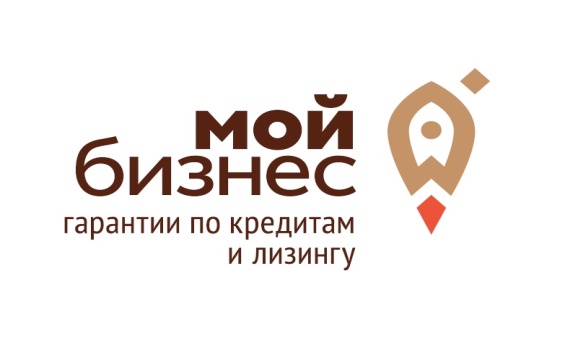 АНКЕТАсубъекта малого (среднего) предпринимательства и (или) организации инфраструктуры поддержки субъектов малого и среднего предпринимательства (юридического лица) для оценки возможности получения поддержки ТОГФСведения о руководителе организации                                                                 4. Информация о действующих обязательствах:полученные кредиты, займы, гарантии, аккредитивы, заключенные договоры лизинга и факторингаРуководитель малого (среднего) предприятияи (или) организация инфраструктуры поддержкисубъектов малого и среднего предпринимательства    __________________________                             ________________     _________________(должность)                                                                         (подпись)                                   (ФИО)М.П.Приложение № 5к Регламенту предоставления поручительств Тульским областным гарантийным фондомпо кредитным договорам, договорам займа, договорам о предоставлении банковской гарантии, договорам финансовой аренды (лизинга) и иным договорам   АНКЕТАсубъекта малого (среднего) предпринимательства (индивидуального предпринимателя)/самозанятого гражданина)для оценки возможности получения поддержки ТОГФДанные об индивидуальном предпринимателе/самозанятом гражданине 4. Информация об имуществе Клиента, обратившегося за предоставлением поручительства, находящегося в собственности:НЕДВИЖИМОСТЬАВТОТРАНСПОРТПРОЧЕЕ ИМУЩЕСТВОИнформация о действующих обязательствах (В ТОМ ЧИСЛЕ КАК ФИЗИЧЕСКОГО ЛИЦА):полученные кредиты, займы, гарантии, аккредитивы, заключенные договоры лизинга и факторингаПриложение № 6к Регламенту предоставления поручительств Тульским областным гарантийным фондомпо кредитным договорам, договорам займа, договорам о предоставлении банковской гарантии, договорам финансовой аренды (лизинга) и иным договорам   Тульский областной гарантийный фондОГРН 1127154040331 ИНН/КПП 7104520110/710401001 __________________(адрес)АНКЕТА ПОРУЧИТЕЛЯ (ЗАЛОГОДАТЕЛЯ)(юридического лица)Сведения о руководителе организацииИнформация об имуществе поручителя (залогодателя):3.1. НЕДВИЖИМОСТЬ3.2. АВТОТРАНСПОРТ3.3. ПРОЧЕЕ ИМУЩЕСТВО                                                                                 4.Информация о действующих обязательствах:полученные кредиты, займы, гарантии, аккредитивы, заключенные договоры лизинга и факторингаРуководитель малого (среднего) предприятияи (или) организация инфраструктуры поддержкисубъектов малого и среднего предпринимательства_______________________________        ________________     _____________________(должность)                                                                       (подпись)                                   (ФИО)         М.П. «___»__________________20___годаПриложение № 7к Регламенту предоставления поручительств Тульским областным гарантийным фондомпо кредитным договорам, договорам займа, договорам о предоставлении банковской гарантии, договорам финансовой аренды (лизинга) и иным договорам   Тульский областной гарантийный фондОГРН 1127154040331 ИНН/КПП 7104520110/710401001 _____________________(адрес)АНКЕТА ПОРУЧИТЕЛЯ (ЗАЛОГОДАТЕЛЯ)(индивидуального предпринимателя)Данные об индивидуальном предпринимателе 3.  Информация об имуществе поручителя/залогодателя:3.1. НЕДВИЖИМОСТЬ3.2. АВТОТРАНСПОРТ3.3. ПРОЧЕЕ ИМУЩЕСТВО4. Информация о действующих обязательствах (В ТОМ ЧИСЛЕ КАК ФИЗИЧЕСКОГО ЛИЦА):полученные кредиты, займы, гарантии, аккредитивы, заключенные договоры лизинга и факторингаПриложение № 8к Регламенту предоставления поручительств Тульским областным гарантийным фондомпо кредитным договорам, договорам займа, договорам о предоставлении банковской гарантии, договорам финансовой аренды (лизинга) и иным договорам   Тульский областной гарантийный фондОГРН 1127154040331 ИНН/КПП 7104520110/710401001 ________________________(адрес)АНКЕТА ПОРУЧИТЕЛЯ (ЗАЛОГОДАТЕЛЯ)(физического лица)ОБЩИЕ СВЕДЕНИЯ ФИО_______________________________________________________________________ ___________________________________________________________________________В случае если ФИО изменялись укажите прежние ___________________________________________________________________________ИНН________________________СНИЛС_______________________________________Семейное положение (женат (замужем) холост (не замужем) разведен (а)) (нужное подчеркнуть)Наличие брачного договора   да   нет (нужное подчеркнуть)Количество детей и их возраст __________________________________________Количество иждивенцев ______________________________________________________Образование (высшее, н/высшее, ср.специальное, среднее)_____________________  ___________________________________________________________________________ Где получено 	___________________________                                                  Специальность _____________________________________________________________Род занятий (государственный служащий, предприниматель, военнослужащий, пенсионер, работник сферы образования и медицины, служащий в коммерческой организации, руководитель, рабочий, не работаю,  прочее)_________________________                                                        ___________________________________________________________________________Общий трудовой стаж:_______________, стаж работы по специальности (по должности, занимаемой на день заполнения анкеты)_________________________________________Опишите характер своей деятельности за последние три года:Основное место работы (полное наименование)__________________________________                                                             ___________________________________________________________________________Должность 	 Стаж ________________________________                                                                                      Адрес  ____________________________________________________________________                                                                                                                                                                    Телефон _______________________________Частное предпринимательство (вид   деятельности) ______________________________                                                                              Срок осуществления деятельности_____________________________________________                                                                                                                             Имеете ли Вы дополнительные источники дохода: работа по совместительству (наименование и должность) __________________________                                                                   ___________________________________________________________________________Пенсия_____________________________________________________________________Прочие (укажите)____________________________________________________________                                                                  Не имею СВЕДЕНИЯ О ДОХОДАХ, ОБЯЗАТЕЛЬСТВАХ И СОБСТВЕННОСТИ ПОРУЧИТЕЛЯ (ЗАЛОГОДАТЕЛЯ), В ТОМ ЧИСЛЕ СУПРУГА(-ГИ).СРЕДНЕМЕСЯЧНЫЙ доход на СЕМЬЮ в целом за последние 6 месяцев с учетом дополнительных источников дохода: Информация о действующих обязательствах:полученные кредиты, займы, гарантии, аккредитивы, заключенные договоры лизинга и факторингаНаличие собственности СЕМЬИ (Т.Е. В ТОМ ЧИСЛЕ СУПРУГИ (-ГА)) и ее описание:Квартира: доля в собственности ____________ адрес______________________________                                                                           ___________________________________________________________________________ Общая площадь _____________________________________________________________Дом: доля в собственности _______адрес________________________________________ ___________________________________________________________________________Общая площадь дома _________, общая площадь земельного участка_______________                                                            Садовый (дачный) участок: Адрес______________________________________________________________________Общая площадь_____________ дом (коттедж) на участке (общая площадь)___________ Автомобиль: марка ________________________модель____________________________                                                                                               Год выпуска ____________ состояние __________________________________________ Приобретен (год) __________ покупная стоимость________________________________                                                                               Ценные бумаги (акции)_______________________________________________________                                                                                                                                                   Денежные средства на счетах, включая денежные средства у брокера________________                                             Доли в уставном капитале предприятий и организаций____________________________                                                        ___________________________________________________________________________Катер (яхта), снегоход, мотоцикл______________________________________________                                                                                    Гараж (капитальный, металлический)__________________________________________                                                                 Прочее____________________________________________________________________                                                                                                                                      __________________________________________________________________________             Удостоверяю, что вышеуказанная информация является достоверной и может быть подтверждена, в случае необходимости документально.Выражаю согласие на полную проверку достоверности вышеуказанных данных.Настоящим подтверждаю,  что ознакомлен (а)  и согласен (а) с Регламентом предоставления поручительств Тульским областным гарантийным фондом по кредитным договорам, договорам займа, договорам финансовой аренды (лизинга), договорам о предоставлении банковской гарантии и иным договорам._____________________(_____________________________________________________)(подпись)                                                                   ФИО полностьюДата заполнения анкеты «___» ________________20__годаПриложение №  9к Регламенту предоставления поручительств Тульским областным гарантийным фондомпо кредитным договорам, договорам займа, договорам о предоставлении банковской гарантии, договорам финансовой аренды (лизинга) и иным договорам    ДОКУМЕНТЫ ПО ПЕРЕДАВАЕМОМУ ЗАЛОГУ:Передача в залог транспортного средства/самоходной машины: документы, подтверждающие возникновение права собственности на транспортное средство/машину (акт приема-передачи, договор купли-продажи,  платежное поручение об оплате или расходно – кассовый ордер и т.п.)  (при наличии) – заверенные копии; свидетельство о регистрации транспортного средства/машины – оригинал и копия;  паспорт транспортного средства/самоходной машины или выписка из электронного паспорта транспортного средства – оригинал и копия.Передача в залог оборудования: инвентарные карточки: с указанием наименования, модели, заводского (при наличии) и инвентарного номера, года выпуска, страны-производителя и местонахождения оборудования – оригинал; договор(ы) купли-продажи, контракт(ы) и т.п. на поставку оборудования и приложения к ним с указанием цен (при наличии) – заверенные копии;  товарные накладные, акты приема-передачи (при наличии) – заверенные копии;  платежные документы, подтверждающие факт оплаты оборудования по договорам поставки (при наличии) – заверенные копии; технические паспорта на оборудование при наличии (с указанием наименования, модели, заводского номера, года выпуска, изготовителя, страны-производителя) – заверенные копии. Передача в залог недвижимого имущества: свидетельство о государственной регистрации права собственности (при наличии) - заверенная копия; выписка из ЕГРН об основных характеристиках и зарегистрированных правах на объект недвижимости/об объекте недвижимости  сроком выдачи не более 10 календарных дней на момент подачи Заявки (выписка может быть получена как в бумажной, так и электронной форме) заверенная копия; документы-основания на объекты  недвижимого имущества (договор купли-продажи, мены, отступного и т.п., план приватизации, распоряжение вышестоящего органа, судебный акт, и т.п.) – заверенные копии; документы, подтверждающие наличия обременения/ограничения права на предлагаемое в залог имущество  (договор аренды, договор предшествующего залога, соглашения/постановления об установлении сервитутов и пр.) – заверенные копии; нотариально удостоверенное согласие супруги(а) на залог недвижимости (оригинал), либо брачный договор (заверенная копия), содержащий режим пользования совместным имуществом - если имущество приобретено в период брака. Либо подтверждающие документы что имущество приобретено не в период брака (свидетельство о разводе и пр.)/ оригинал  решения/протокола об одобрении залога недвижимого имущества, заверенный уполномоченным лицом – при необходимости.Допускается предоставление указанных документов после подачи Заявки, но до предоставления Поручительства Фонда (подписания договора поручительства).Если в залог передается земельный участок под зданием, при этом земельный участок принадлежит залогодателю на праве аренды: договор аренды земельного участка, со всеми изменениями и дополнениями – заверенная копия; согласие Арендодателя на залог – если Договор аренды заключен с государственным или муниципальным образованием на срок менее 5 лет; или, если Арендодателем является юридическое лицо – заверенная копия.Передача в залог товаров в обороте (сырья и материалов), готовой продукции): сведения об остатках  товаров в обороте (сырья и материалов), ГП на текущую дату с указанием места хранения.  документы, подтверждающие право собственности (договоры о приобретении, накладные, подтверждение оплаты) -  не менее чем на 30% общей массы данного залога; выписка из книги записи залогов при наличии залоговых обязательств на данный предмет залога.Приложение № 10к Регламенту предоставления поручительств Тульским областным гарантийным фондомпо кредитным договорам, договорам займа, договорам о предоставлении банковской гарантии, договорам финансовой аренды (лизинга) и иным договорам   Директор	__________________________________________________         _________	____________	              (подпись) 	       (расшифровка)Сотрудник отдела предоставления гарантий   __________________________________________         ________             ____________  (должность)	              (подпись) 	       (расшифровка)Сотрудник отдела по правовой работе	__________________________________________________         _________	____________	(должность)	              (подпись) 	       (расшифровка)ДатаПриложение № 11 к Регламенту предоставления поручительств Тульским областным гарантийным фондомпо кредитным договорам, договорам займа, договорам о предоставлении банковской гарантии, договорам финансовой аренды (лизинга) и иным договорам   Вывод о целесообразности/нецелесообразности предоставления Фондом поддержки в форме поручительства в сумме _______________ руб.,  на срок ___:Главный специалист отдела предоставления гарантий_______________ __________                                            (должность)                                                                                                (подпись)                     (ФИО)Начальник отдела предоставления гарантий_____________________     ___________      	                                                                                                           (подпись)                                (ФИО)ДатаВывод о целесообразности/нецелесообразности предоставления Фондом поддержки в форме поручительства в сумме _______________ рублей 00 копеек,  на срок ___ :Главный специалист отдела предоставления гарантий____________ _____________                                            (должность)                                                                                           (подпись)                          (ФИО)   Начальник отдела предоставления гарантий_____________________ _____________          	(подпись)                                          (ФИО) ДатаПриложение № 12 к Регламенту предоставления поручительств Тульским областным гарантийным фондомпо кредитным договорам, договорам займа, договорам о предоставлении банковской гарантии, договорам финансовой аренды (лизинга) и иным договорам   АКТ выездной проверкиПредставитель Клиента                                 _______________       ______________М.П.                                                                                                                   (подпись)                                     (ФИО)Дата «____»________________20__годаПриложение № 13к Регламенту предоставления поручительств Тульским областным гарантийным фондомпо кредитным договорам, договорам займа, договорам о предоставлении банковской гарантии, договорам финансовой аренды (лизинга) и иным договорам   ЗАКЛЮЧЕНИЕ ОБ ОЦЕНКЕ ПРАВОСПОСОБНОСТИ                                                        И ДЕЛОВОЙ РЕПУТАЦИИ (для юридического лица)_____________________________________________________________________________(указывается статус  и наименование СМСП (Заемщика, Залогодателя, Поручителя)1. Общие сведения о СМСП2. Сведения о государственной регистрации и постановке на учет СМСП3. Учредительные документы СМСП4. Органы управления организации - СМСП5. Сделка6.ЗаключениеЗАКЛЮЧЕНИЕ ОБ ОЦЕНКЕ ПРАВОСПОСОБНОСТИ И ДЕЛОВОЙ РЕПУТАЦИИ (для индивидуального предпринимателя)____________________________________________________________________________(указывается статус и наименование СМСП (Заемщика, Залогодателя, Поручителя)1. Общие сведения о СМСП. Сведения о государственной регистрации и постановке на учет СМСП2.ЗаключениеЗАКЛЮЧЕНИЕ ОБ ОЦЕНКЕ ПРАВОСПОСОБНОСТИ                                                             И ДЕЛОВОЙ РЕПУТАЦИИ (для физического лица)____________________________________________________________________________________(указывается статус и наименование Залогодателя, Поручителя)1. Общие сведения   2. ЗаключениеПриложение № 14к Регламенту предоставления поручительств Тульским областным гарантийным фондомпо кредитным договорам, договорам займа, договорам о предоставлении банковской гарантии, договорам финансовой аренды (лизинга) и иным договорамЗАКЛЮЧЕНИЕ об   оценке кредитного риска - риска возникновения у Фонда потерь (убытков) вследствие неисполнения, несвоевременного либо неполного исполнения Клиентом своих обязательств по договору финансовых обязательств и деловой репутации Клиента Полное наименование Клиента:  (краткое наименование:)ИНН: *Обоснование данной оценки деловой репутации:________________________________________________________/ Ф.И.О /            Дата составления: «___» ______________ года Приложение № 15к Регламенту предоставления поручительств Тульским областным гарантийным фондомпо кредитным договорам, договорам займа, договорам о предоставлении банковской гарантии, договорам финансовой аренды (лизинга) и иным договорамДиректору Тульского областного гарантийного фонда__________________Уведомление об отзыве ЗаявкиПросим заявку  _______________________________ от «___»_________20__г.,                                                                                                                                                            (указать наименование Финансовой организации)поданную на предоставление поручительства Тульского областного гарантийного фонда ____________________________вернуть без рассмотрения.              (указать наименование Клиента)Уполномоченный сотрудник Финансовой организации                                  ________________       ___________________(должность)                                                               (подпись)                                    (ФИО)    М.П.                  «___»___________ 20___г. «Согласовано» Руководитель малого (среднего) предприятия(Индивидуальный предприниматель)Самозанятый гражданин________________________________________   _______________(________________)                        (должность)                                                                (подпись)                            (ФИО)                                                                                                              М.П.                                                                                                           «___»___________ 20___г.Приложение № 16 к Регламенту предоставления поручительств Тульским областным гарантийным фондомпо кредитным договорам, договорам займа, договорам о предоставлении банковской гарантии, договорам финансовой аренды (лизинга) и иным договорамУведомление о принятом решении в предоставлении поручительстваПо результатам рассмотрения заявки № __ от ___________20__г. наименование (Ф.И.О) Клиента, ИНН __________________________________________о предоставлении  поручительства  в  размере _______________(указать сумму цифрами и прописью),  комиссией Тульского областного гарантийного фонда по предоставлению поручительств по кредитным договорам, договорам займа, договорам о предоставлении банковской гарантии, договорам финансовой аренды (лизинга), иным договорам принято положительное решение о предоставлении поручительства (Протокол заседания комиссии Тульского областного гарантийного фонда по предоставлению поручительств по кредитным договорам, договорам займа, договорам о предоставлении банковской гарантии,   договорам финансовой аренды (лизинга), иным договорам  № __ от _________20__г.) на следующих условиях:Обращаем Ваше внимание на то, что решение о предоставлении поручительства действительно в течение 90 календарных дней. Если в установленный срок договор поручительства не будет заключен, принятое Комиссией решение о предоставлении поручительства считается аннулированным.Директор                  		            		          Ф.И.О.Исполнитель (Ф.И.О.)Уведомление о принятом решении в отказе  предоставления поручительстваПо результатам рассмотрения заявки № ___ от ___________20__г. наименование  (Ф.И.О) Клиента, ИНН __________________________________________о предоставлении  поручительства  в  размере _______________(указать сумму цифрами и прописью),  комиссией Тульского областного гарантийного фонда по предоставлению поручительств по кредитным договорам, договорам займа, договорам о предоставлении банковской гарантии, договорам финансовой аренды (лизинга), иным договорам принято отрицательное решение в предоставлении поручительства      (Протокол заседания комиссии Тульского областного гарантийного фонда по предоставлению поручительств по кредитным договорам, договорам займа, договорам о предоставлении банковской гарантии,   договорам финансовой аренды (лизинга), иным договорам  № __ от _________20__г.).Причины отказа__________________________________________________________(указать причины, указанные в пунктах 2.1., 2.2. настоящего Регламента) Директор                  		            		          Ф.И.О.Исполнитель (Ф.И.О.)Приложение № 17к Регламенту предоставления поручительств Тульским областным гарантийным фондомпо кредитным договорам, договорам займа, договорам о предоставлении банковской гарантии, договорам финансовой аренды (лизинга) и иным договорам   Соглашение о предоставлении информации г.  Тула			                                                                           «__» ______________  20__г.Тульский областной гарантийный фонд, именуемый в дальнейшем «Поручитель», в лице  ______________________________________________________________________, действующего на основании ___________________________________, с одной стороны, и _____________________________________________________________________________ в лице ____________________________________________________________________, действующего на основании ____________________________________________________, именуемое  в дальнейшем «Заемщик»,  с другой стороны, вместе именуемые Стороны, заключили настоящее Соглашение о нижеследующем:1. В течение двух лет со дня предоставления Поручительства Заемщик обязуется ежегодно до 10 февраля года, следующего за отчетным, представлять Поручителю информацию по форме согласно Приложению 1  по следующим адресам электронной почты:  togf71@mail.ru, ___________ (адрес эл. почты органа  и (или) сотрудника органа  исполнительной власти Тульской области, реализующего функции по развитию и поддержке предпринимательства).По запросу Поручителя Заемщик обязуется предоставлять иные документы, необходимые  для проведения оценки социально-экономического эффекта от оказанной Поручителем поддержки.            2. Поручитель обязуется обеспечить конфиденциальность полученной информации в соответствии с действующим законодательством РФ.            3. Заключая настоящее соглашение, Заемщик подтверждает свое согласие на осуществление органом исполнительной власти Тульской области, реализующим функции по развитию и поддержке предпринимательства, и органами государственного финансового контроля проверок соблюдения Заемщиком условий, целей и порядка оказания поддержки.  4. В случае невыполнения обязательства, указанного  в п.1 настоящего соглашения, Заемщик признается допустившим нарушение порядка и условий оказания поддержки. Признание Заемщика, допустившим нарушение порядка и условий оказания поддержки, влечет невозможность получения поддержки в течение одного года с момента такого признания.  .                                            РЕКВИЗИТЫ И ПОДПИСИ СТОРОН:                                                                                                              Приложение 1к соглашению о предоставлении информации от «__» __________  20__ годаПоказатели социально-экономического эффекта деятельности_________________________________________ за ______ год                               (наименование юридического лица или индивидуального предпринимателя)Руководитель малого (среднего)  предприятияи (или) организации инфраструктуры поддержки субъектов малого и среднего предпринимательства(иное уполномоченное лицо)(Индивидуальный предприниматель, самозанятый гражданин)                ________________________                                                                      М.П.«___» ___________ 20__г.                                                                                Приложение № 18 к Регламенту предоставления поручительств Тульским областным гарантийным фондомпо кредитным договорам, договорам займа, договорам о предоставлении банковской гарантии, договорам финансовой аренды (лизинга) и иным договорам   согласиена обработку персональных данных (фамилия, имя, отчество)                                                                                                       (дата)                                                   (кем выдан)в соответствии с Федеральным законом от 27.07.2006 № 152-ФЗ «О персональных данных», даю согласие оператору персональных данных Тульскому областному гарантийному фонду (ИНН 7104520110, ________(адрес)) (далее - «Фонд»), на обработку следующих моих персональных данных: фамилия, имя, отчество, пол, возраст, место рождения, место регистрации   с целью оказания поддержки обратившегося в Фонд с заявкой субъекта малого и среднего предпринимательства, организации инфраструктуры поддержки субъектов малого и среднего предпринимательства, физического лица, применяющего специальный налоговый режим « Налог на профессиональный доход» (заключения с Фондом договоров поручительства, соглашений, договоров о предоставлении поручительства и их дальнейшего исполнения, принятия решений или совершения иных действий, порождающих юридические последствия в отношении меня или других лиц, предоставления мне информации об оказываемых Фондом услугах).Также подтверждаю свое согласие на изготовление копий документов, подтверждающих вышеуказанные персональные данные и в том числе документов, удостоверяющих личность. Подтверждаю что, давая такое согласие, я действую своей волей и в своем интересе.  Перечень действий, осуществляемых с персональными данными: сбор; запись; систематизация; накопление; хранение; уточнение (обновление, изменение); передача; извлечение; использование; блокирование; удаление; уничтожение.Мне известно, что обработка персональных данных осуществляется Фондом на бумажных носителях (без использования средств автоматизации), в автоматизированной информационной системе при непосредственном участии человека.Данное согласие на обработку персональных данных считается действительным в течение ста дней со дня его предоставления. В случае если в течение указанного срока с субъектом малого и среднего предпринимательства, организацией инфраструктуры поддержки субъектов малого и среднего предпринимательства, физическим лицом, применяющим специальный налоговый режим « Налог на профессиональный доход» Фондом будет заключен договор поручительства, указанное согласие субъекта сохраняет силу в течение всего срока действия такого договора и пяти лет после его закрытия.Фонд принимает на себя обязательство обеспечить конфиденциальность персональных данных Клиента и безопасность персональных данных Клиента при их обработке.         Настоящим подтверждаю,  что ознакомлен (а)  и согласен (а) с Регламентом предоставления поручительств Тульским областным гарантийным фондом по кредитным договорам, договорам займа, договорам финансовой аренды (лизинга), договорам о предоставлении банковской гарантии и иным договорам.«___» ____________ _____ г.   _____________   _________________________                                                                                        (подпись)                       	      (расшифровка подписи)                                                                                Приложение № 19 к Регламенту предоставления поручительств Тульским областным гарантийным фондомпо кредитным договорам, договорам займа, договорам о предоставлении банковской гарантии, договорам финансовой аренды (лизинга) и иным договорам   	Обращение финансовой организации по вопросу продления срока действия поручительства Тульского областного гарантийного фонда (далее – ТОГФ)(в рамках Федерального закона от 03.04.2020 № 106-ФЗ «О внесении изменений в Федеральный закон «О Центральном банке Российской Федерации (Банке России)» и отдельные законодательные акты Российской Федерации в части особенностей изменения условий кредитного договора, договора займа») «_____»_______________20___ г. ____________________________________________________________, в лице ______________________________________, действующего на основании _______________, в соответствии с Федеральным законом от 03.04.2020 № 106-ФЗ «О внесении изменений в Федеральный закон «О Центральном банке Российской Федерации (Банке России)» и отдельные законодательные акты Российской Федерации в части особенностей изменения условий кредитного договора, договора займа» (далее – Закон № 106-ФЗ) просит продлить срок действия поручительства, предоставленного в качестве обеспечения исполнения обязательств по кредитному договору (договору займа, договору о предоставлении банковской гарантии, договору финансовой аренды (лизинга) и иным договорам) субъекту малого (среднего) предпринимательства в соответствии со следующими параметрами:         Настоящим Финансовая организация  и Заемщик подтверждают, что Финансовой организацией  и Заемщиком в полном объеме соблюдены требования, установленные Федеральным законом от 03.04.2020        № 106-ФЗ «О внесении изменений в Федеральный закон «О Центральном банке Российской Федерации (Банке России)» и отдельные законодательные акты Российской Федерации в части особенностей изменения условий кредитного договора, договора займа».уполномоченный сотрудник Финансовой организации:_________________________ ___________ (_____________________________)(наименование должности)                                (подпись)                                                              (ФИО)                                                                                          М.П.«Согласовано» Руководитель малого (среднего) предприятия (Индивидуальный предприниматель)   ________________________________________   _______________(________________)                        (должность)                                                                (подпись)                            (ФИО)                                                                                                     	М.П.	                                                                  Приложение № 20 к Регламенту предоставления поручительств Тульским областным гарантийным фондомпо кредитным договорам, договорам займа, договорам о предоставлении банковской гарантии, договорам финансовой аренды (лизинга) и иным договорам   	Дополнительное соглашение №___
к Договору _______ № ______ от ____________ г.________________________________________________________________ , (полное наименование субъекта малого или среднего предпринимательства, организации инфраструктуры)в лице, _________________________________________, действующий(ая)                                                      (должность, Ф.И.О.) на основании ____________________, именуемый(ая) в дальнейшем «Заемщик» с одной стороны, _________________________________________,	                                                     (полное наименование кредитной организации)в лице ____________________________________________, действующий(ая)	                               (должность, Ф.И.О.)на основании ________________________________________, именуемый(ая) в дальнейшем «Кредитная организация», с другой стороны, и ___________________________________________, в лице           (полное наименование региональной гарантийной организации)_____________________, действующий(ая) на основании_________________,         (должность, Ф.И.О.) именуемый в дальнейшем «Поручитель», с третьей стороны, вместе именуемые «Стороны», заключили настоящее Дополнительное соглашение к Договору поручительства № ______ от _______ г. (далее – Дополнительное соглашение) о нижеследующем: В соответствии со статьей 7 Федерального закона от 03.04.2020 г. № 106-ФЗ «О внесении изменений в Федеральный закон «О Центральном банке Российской Федерации (Банке России)» и отдельные законодательные акты Российской Федерации в части особенностей изменения условий кредитного договора, договора займа» Стороны согласились продлить срок действия Договора поручительства № ______ от ____________ г. (далее – Договор поручительства) на _________ (__________) календарных дней: с «____» _________ года по «_____» _____________ года. 2. Заемщик за предоставление поручительства на новый срок, предусмотренный пунктом 1 настоящего Дополнительного соглашения, уплачивает Поручителю вознаграждение в размере ________________ (__________________) рублей _______ копеек.3. Вознаграждение Поручителю уплачивается Заемщиком путем перечисления денежных средств на расчетный счет Поручителя одним из следующих способов:– единовременно;– в рассрочку в соответствии с графиком оплаты.4. Кредитная организация обязана не позднее 5 (пяти) рабочих дней с даты подписания настоящего Дополнительного соглашения предоставить Поручителю копии дополнительных соглашений к иным договорам, обеспечивающим исполнение обязательств Заемщика по Кредитному договору, а также копии соответствующих изменений в согласия (акцепты) на списание денежных средств со счетов Заемщика и (или) третьих лиц, открытых в кредитных организациях и заключенных в рамках Кредитного договора.Все документы должны быть подписаны и заверены уполномоченным лицом Кредитной организации и скреплены печатью Кредитной организации.5. Условия Договора поручительства, не измененные (не исключенные) настоящим Дополнительным соглашением, остаются неизмененными, и Стороны подтверждают по ним свои обязательства на срок, предусмотренный пунктом 1 настоящего Дополнительного соглашения.6. В случае возникновения противоречия между положениями настоящего Дополнительного соглашения и Договора поручительства подлежит применению данное Дополнительное соглашение.7. Настоящее Дополнительное соглашение вступает в силу с _______ 2022г. и является неотъемлемой частью Договора поручительства.8. Настоящее Дополнительное соглашение составлено в трех экземплярах, имеющих равную юридическую силу, по одному для каждой из Сторон. 9. АДРЕСА, РЕКВИЗИТЫ И ПОДПИСИ СТОРОН.УТВЕРЖДЕНОСоветом Тульского областного гарантийного фонда,     протокол № 26 от 30.12.2022 года               (с изменениями, утвержденными решением Совета Тульского областного гарантийного фонда от 11.05.2023, протокол № 8)                                              Информация о субъекте малого (среднего) предпринимательства, (или) организации инфраструктуры поддержки субъектов малого и среднего предпринимательства, (или) самозанятом гражданине  (далее – Заемщик):Информация о субъекте малого (среднего) предпринимательства, (или) организации инфраструктуры поддержки субъектов малого и среднего предпринимательства, (или) самозанятом гражданине  (далее – Заемщик):Полное наименование/Ф.И.О.(полностью):Адрес (место нахождения):Почтовый адрес (фактический адрес):Основной государственный регистрационный номер (ОГРН/ОРГНИП) (при наличии):1.5.Наличие/отсутствие информации у Финансовой организации о фактах нарушения Заемщиком  сроков внесения платежей по договорам займа/кредитным договорам/договорам лизинга/договорам поручительства продолжительностью свыше 30 календарных дней.(при наличии – предоставить имеющуюся у Финансовой организации информацию)Информация о проекте:Информация о проекте:Краткое описание (сущность) проекта, цель, этапы:Общая стоимость проекта (с расшифровкой по статьям):Информация о предоставляемом кредите (займе, банковской гарантии, лизинге):Информация о предоставляемом кредите (займе, банковской гарантии, лизинге):Наименование Финансовой организации:Вид финансирования (кредит, займ, банковская гарантия, лизинг):Сумма испрашиваемого кредита (займа, банковской гарантии, лизинга):Предполагаемый срок кредита (займа, банковской гарантии, лизинга):Условия предоставления кредита (займа, банковской гарантии, лизинга): размер вознаграждения за пользование кредитом (займа, банковской гарантией, лизингом), в том числе установленная договором процентная ставка, порядок и сроки уплаты суммы основного долга, процентов за пользование кредитом, займом, банковской гарантией, лизингом и т.п.3.6.Предполагаемое обеспечение:- залог, заклад и т.п. (указать краткую информацию по объекту залога,  в т.ч. его рыночную и залоговую стоимость);- информация о залогодателях (отразить наличие/отсутствие информации у Финансовой организации о фактах нарушения каждым залогодателем сроков внесения платежей по договорам займа/кредитным договорам/договорам лизинга/договорам поручительства продолжительностью свыше 30 календарных дней)- информация о поручителях (отразить наличие/отсутствие информации у Финансовой организации о фактах нарушения каждым поручителем сроков внесения платежей по договорам займа/кредитным договорам/договорам лизинга/договорам поручительства продолжительностью свыше 30 календарных дней)Информация по поручительству ТОГФ:Информация по поручительству ТОГФ:Сумма испрашиваемого поручительства:Срок, на который необходимо поручительство ТОГФ  - указать один из вариантов:- До даты окончания договора + 120 календарных дней;- До конкретной даты + 120 календарных днейДополнительная информацияДополнительная информация6.Согласие на обработку персональных данных Заемщика (представителя Заемщика)Согласие на обработку персональных данных Заемщика (представителя Заемщика)Согласие на обработку персональных данных (фамилия, имя, отчество)                                                                                                       (дата)                                                   (кем выдан)в соответствии с Федеральным законом от 27.07.2006 № 152-ФЗ «О персональных данных», даю согласие оператору персональных данных Тульскому областному гарантийному фонду (ИНН 7104520110, __________(адрес)) (далее - «Фонд»), на обработку следующих моих персональных данных: фамилия, имя, отчество, пол, возраст, место рождения, место регистрации   с целью оказания поддержки обратившегося в Фонд с заявкой субъекта малого и среднего предпринимательства, организации инфраструктуры поддержки субъектов малого и среднего предпринимательства, физического лица, применяющего специальный налоговый режим « Налог на профессиональный доход» (заключения с Фондом договоров поручительства, соглашений и их дальнейшего исполнения, принятия решений или совершения иных действий, порождающих юридические последствия в отношении меня или других лиц, предоставления мне информации об оказываемых Фондом услугах).Также подтверждаю свое согласие на изготовление копий документов, подтверждающих вышеуказанные персональные данные и в том числе документов, удостоверяющих личность. Подтверждаю что, давая такое согласие, я действую своей волей и в своем интересе.  Перечень действий, осуществляемых с персональными данными: сбор; запись; систематизация; накопление; хранение; уточнение (обновление, изменение); извлечение; передача; использование; блокирование; удаление; уничтожение.Мне известно, что обработка персональных данных осуществляется Фондом на бумажных носителях (без использования средств автоматизации), в автоматизированной информационной системе при непосредственном участии человека.Данное согласие на обработку персональных данных считается действительным в течение ста дней со дня его предоставления. В случае если в течение указанного срока с субъектом малого и среднего предпринимательства, организацией инфраструктуры поддержки субъектов малого и среднего предпринимательства, физическим лицом, применяющим специальный налоговый режим « Налог на профессиональный доход» Фондом будет заключен договор поручительства, указанное согласие субъекта сохраняет силу в течение всего срока действия такого договора и пяти лет после его закрытия.Фонд принимает на себя обязательство обеспечить конфиденциальность персональных данных Клиента и безопасность персональных данных Клиента при их обработке.         Настоящим подтверждаю,  что ознакомлен (а)  и согласен (а) с Регламентом предоставления поручительств Тульским областным гарантийным фондом по кредитным договорам, договорам займа, договорам финансовой аренды (лизинга), договорам о предоставлении банковской гарантии и иным договорам.«___» ____________ _____ г.   _____________   _________________________                                                                                               (подпись)                       	      (расшифровка подписи)Согласие на обработку персональных данных (фамилия, имя, отчество)                                                                                                       (дата)                                                   (кем выдан)в соответствии с Федеральным законом от 27.07.2006 № 152-ФЗ «О персональных данных», даю согласие оператору персональных данных Тульскому областному гарантийному фонду (ИНН 7104520110, __________(адрес)) (далее - «Фонд»), на обработку следующих моих персональных данных: фамилия, имя, отчество, пол, возраст, место рождения, место регистрации   с целью оказания поддержки обратившегося в Фонд с заявкой субъекта малого и среднего предпринимательства, организации инфраструктуры поддержки субъектов малого и среднего предпринимательства, физического лица, применяющего специальный налоговый режим « Налог на профессиональный доход» (заключения с Фондом договоров поручительства, соглашений и их дальнейшего исполнения, принятия решений или совершения иных действий, порождающих юридические последствия в отношении меня или других лиц, предоставления мне информации об оказываемых Фондом услугах).Также подтверждаю свое согласие на изготовление копий документов, подтверждающих вышеуказанные персональные данные и в том числе документов, удостоверяющих личность. Подтверждаю что, давая такое согласие, я действую своей волей и в своем интересе.  Перечень действий, осуществляемых с персональными данными: сбор; запись; систематизация; накопление; хранение; уточнение (обновление, изменение); извлечение; передача; использование; блокирование; удаление; уничтожение.Мне известно, что обработка персональных данных осуществляется Фондом на бумажных носителях (без использования средств автоматизации), в автоматизированной информационной системе при непосредственном участии человека.Данное согласие на обработку персональных данных считается действительным в течение ста дней со дня его предоставления. В случае если в течение указанного срока с субъектом малого и среднего предпринимательства, организацией инфраструктуры поддержки субъектов малого и среднего предпринимательства, физическим лицом, применяющим специальный налоговый режим « Налог на профессиональный доход» Фондом будет заключен договор поручительства, указанное согласие субъекта сохраняет силу в течение всего срока действия такого договора и пяти лет после его закрытия.Фонд принимает на себя обязательство обеспечить конфиденциальность персональных данных Клиента и безопасность персональных данных Клиента при их обработке.         Настоящим подтверждаю,  что ознакомлен (а)  и согласен (а) с Регламентом предоставления поручительств Тульским областным гарантийным фондом по кредитным договорам, договорам займа, договорам финансовой аренды (лизинга), договорам о предоставлении банковской гарантии и иным договорам.«___» ____________ _____ г.   _____________   _________________________                                                                                               (подпись)                       	      (расшифровка подписи)Согласие на обработку персональных данных (фамилия, имя, отчество)                                                                                                       (дата)                                                   (кем выдан)в соответствии с Федеральным законом от 27.07.2006 № 152-ФЗ «О персональных данных», даю согласие оператору персональных данных Тульскому областному гарантийному фонду (ИНН 7104520110, __________(адрес)) (далее - «Фонд»), на обработку следующих моих персональных данных: фамилия, имя, отчество, пол, возраст, место рождения, место регистрации   с целью оказания поддержки обратившегося в Фонд с заявкой субъекта малого и среднего предпринимательства, организации инфраструктуры поддержки субъектов малого и среднего предпринимательства, физического лица, применяющего специальный налоговый режим « Налог на профессиональный доход» (заключения с Фондом договоров поручительства, соглашений и их дальнейшего исполнения, принятия решений или совершения иных действий, порождающих юридические последствия в отношении меня или других лиц, предоставления мне информации об оказываемых Фондом услугах).Также подтверждаю свое согласие на изготовление копий документов, подтверждающих вышеуказанные персональные данные и в том числе документов, удостоверяющих личность. Подтверждаю что, давая такое согласие, я действую своей волей и в своем интересе.  Перечень действий, осуществляемых с персональными данными: сбор; запись; систематизация; накопление; хранение; уточнение (обновление, изменение); извлечение; передача; использование; блокирование; удаление; уничтожение.Мне известно, что обработка персональных данных осуществляется Фондом на бумажных носителях (без использования средств автоматизации), в автоматизированной информационной системе при непосредственном участии человека.Данное согласие на обработку персональных данных считается действительным в течение ста дней со дня его предоставления. В случае если в течение указанного срока с субъектом малого и среднего предпринимательства, организацией инфраструктуры поддержки субъектов малого и среднего предпринимательства, физическим лицом, применяющим специальный налоговый режим « Налог на профессиональный доход» Фондом будет заключен договор поручительства, указанное согласие субъекта сохраняет силу в течение всего срока действия такого договора и пяти лет после его закрытия.Фонд принимает на себя обязательство обеспечить конфиденциальность персональных данных Клиента и безопасность персональных данных Клиента при их обработке.         Настоящим подтверждаю,  что ознакомлен (а)  и согласен (а) с Регламентом предоставления поручительств Тульским областным гарантийным фондом по кредитным договорам, договорам займа, договорам финансовой аренды (лизинга), договорам о предоставлении банковской гарантии и иным договорам.«___» ____________ _____ г.   _____________   _________________________                                                                                               (подпись)                       	      (расшифровка подписи)1.Информация о субъекте малого (среднего) предпринимательства/самозанятом гражданине:Информация о субъекте малого (среднего) предпринимательства/самозанятом гражданине:1.1.Полное наименование/Ф.И.О. (полностью) 1.2.Почтовый адрес:1.3.Местонахождение (фактический адрес):1.4.Основной государственный регистрационный номер (ОГРН/ОРГНИП) – при наличии:1.5.Наличие/отсутствие информации у МКК ТОФПМП о фактах нарушения субъектом малого (среднего) предпринимательства, самозанятым гражданином сроков внесения платежей по договорам займа/кредитным договорам/договорам лизинга/договорам поручительства продолжительностью свыше 30 календарных дней.(при наличии – предоставить имеющуюся у МКК ТОФПМП информацию)2Информация о микрозайме:Информация о микрозайме:2.1.Сумма испрашиваемого микрозайма:2.2.Целевое использование средств микрозайма:2.3.Срок микрозайма:2.4.Размер процентной ставки за пользование микрозаймом:3.Предполагаемое обеспечение микрозайма (помимо Поручительства ТОГФ):Предполагаемое обеспечение микрозайма (помимо Поручительства ТОГФ):ИНФОРМАЦИЯ О ЗАЛОГОВОМ  ИМУЩЕСТВЕ:ИНФОРМАЦИЯ О ПОРУЧИТЕЛЬСТВАХ:ИНФОРМАЦИЯ О ЗАЛОГОВОМ  ИМУЩЕСТВЕ:ИНФОРМАЦИЯ О ПОРУЧИТЕЛЬСТВАХ:ИНФОРМАЦИЯ О ЗАЛОГОВОМ  ИМУЩЕСТВЕ:ИНФОРМАЦИЯ О ПОРУЧИТЕЛЬСТВАХ:4.Информация по поручительству ТОГФ:Информация по поручительству ТОГФ:4.1.Сумма испрашиваемого поручительства:4.2.Срок, на который необходимо поручительство ТОГФ:     Вся информация, содержащаяся ЗАЯВКЕ МКК ТОФПМП на получение поручительства ТОГФ, а также прилагаемых мною документах является подлинной и достоверной и может быть подтверждена документально в случае необходимости.     Настоящим подтверждаю,  что ознакомлен (а)  и согласен (а) с Регламентом предоставления поручительств Тульским областным гарантийным фондом по кредитным договорам, договорам займа, договорам финансовой аренды (лизинга), договорам о предоставлении банковской гарантии и иным договорам.     Я уведомлен о том, что моя неявка для подписания договора поручительства в течение 90 календарных дней со дня принятия Комиссией решения об оказании поддержки, по любым, в том числе не зависящим от меня причинам, означает мой односторонний добровольный отказ от получения такой поддержки.Также настоящим сообщаю, что у ______________ отсутствует заинтересованность и аффилированность с Тульским областным гарантийным фондом при совершении указанной сделки по получению Поручительства Фонда.______________________(_________________________________________)    ДАТА____________                 подпись, м.п. (при наличии)	(Ф.И.О. подпись)      Вся информация, содержащаяся ЗАЯВКЕ МКК ТОФПМП на получение поручительства ТОГФ, а также прилагаемых мною документах является подлинной и достоверной и может быть подтверждена документально в случае необходимости.     Настоящим подтверждаю,  что ознакомлен (а)  и согласен (а) с Регламентом предоставления поручительств Тульским областным гарантийным фондом по кредитным договорам, договорам займа, договорам финансовой аренды (лизинга), договорам о предоставлении банковской гарантии и иным договорам.     Я уведомлен о том, что моя неявка для подписания договора поручительства в течение 90 календарных дней со дня принятия Комиссией решения об оказании поддержки, по любым, в том числе не зависящим от меня причинам, означает мой односторонний добровольный отказ от получения такой поддержки.Также настоящим сообщаю, что у ______________ отсутствует заинтересованность и аффилированность с Тульским областным гарантийным фондом при совершении указанной сделки по получению Поручительства Фонда.______________________(_________________________________________)    ДАТА____________                 подпись, м.п. (при наличии)	(Ф.И.О. подпись)      Вся информация, содержащаяся ЗАЯВКЕ МКК ТОФПМП на получение поручительства ТОГФ, а также прилагаемых мною документах является подлинной и достоверной и может быть подтверждена документально в случае необходимости.     Настоящим подтверждаю,  что ознакомлен (а)  и согласен (а) с Регламентом предоставления поручительств Тульским областным гарантийным фондом по кредитным договорам, договорам займа, договорам финансовой аренды (лизинга), договорам о предоставлении банковской гарантии и иным договорам.     Я уведомлен о том, что моя неявка для подписания договора поручительства в течение 90 календарных дней со дня принятия Комиссией решения об оказании поддержки, по любым, в том числе не зависящим от меня причинам, означает мой односторонний добровольный отказ от получения такой поддержки.Также настоящим сообщаю, что у ______________ отсутствует заинтересованность и аффилированность с Тульским областным гарантийным фондом при совершении указанной сделки по получению Поручительства Фонда.______________________(_________________________________________)    ДАТА____________                 подпись, м.п. (при наличии)	(Ф.И.О. подпись)      Вся информация, содержащаяся ЗАЯВКЕ МКК ТОФПМП на получение поручительства ТОГФ, а также прилагаемых мною документах является подлинной и достоверной и может быть подтверждена документально в случае необходимости.     Настоящим подтверждаю,  что ознакомлен (а)  и согласен (а) с Регламентом предоставления поручительств Тульским областным гарантийным фондом по кредитным договорам, договорам займа, договорам финансовой аренды (лизинга), договорам о предоставлении банковской гарантии и иным договорам.     Я уведомлен о том, что моя неявка для подписания договора поручительства в течение 90 календарных дней со дня принятия Комиссией решения об оказании поддержки, по любым, в том числе не зависящим от меня причинам, означает мой односторонний добровольный отказ от получения такой поддержки.Также настоящим сообщаю, что у ______________ отсутствует заинтересованность и аффилированность с Тульским областным гарантийным фондом при совершении указанной сделки по получению Поручительства Фонда.______________________(_________________________________________)    ДАТА____________                 подпись, м.п. (при наличии)	(Ф.И.О. подпись)      Вся информация, содержащаяся ЗАЯВКЕ МКК ТОФПМП на получение поручительства ТОГФ, а также прилагаемых мною документах является подлинной и достоверной и может быть подтверждена документально в случае необходимости.     Настоящим подтверждаю,  что ознакомлен (а)  и согласен (а) с Регламентом предоставления поручительств Тульским областным гарантийным фондом по кредитным договорам, договорам займа, договорам финансовой аренды (лизинга), договорам о предоставлении банковской гарантии и иным договорам.     Я уведомлен о том, что моя неявка для подписания договора поручительства в течение 90 календарных дней со дня принятия Комиссией решения об оказании поддержки, по любым, в том числе не зависящим от меня причинам, означает мой односторонний добровольный отказ от получения такой поддержки.Также настоящим сообщаю, что у ______________ отсутствует заинтересованность и аффилированность с Тульским областным гарантийным фондом при совершении указанной сделки по получению Поручительства Фонда.______________________(_________________________________________)    ДАТА____________                 подпись, м.п. (при наличии)	(Ф.И.О. подпись) В соответствии с Федеральным законом от 27.07.2006 № 152-ФЗ «О персональных данных» даю  Тульскому областному гарантийному фонду (ИНН 7104520110, ___________(адрес)) (далее - «Фонд») свое согласие на обработку (включая получение от меня и/или от любых третьих лиц, с учетом требований действующего законодательства Российской Федерации) всех моих, указанных в ЗАЯВЛЕНИИ на получение финансовой поддержки в виде выдачи микрозайма в МКК ТОФПМП персональных данных, а также  иной информации, относящейся к моей личности,  необходимой для исполнения Фондом своих функций, доступной либо ставшей известной в любой конкретный момент времени Фонду. Также подтверждаю свое согласие на изготовление копий документов, подтверждающих вышеуказанные персональные данные и в том числе документов, удостоверяющих личность. Подтверждаю что, давая такое согласие, я действую своей волей и в своем интересе.    Согласие дается мною для целей заключения с Фондом договора поручительства, соглашений и их дальнейшего исполнения, принятия решений или совершения иных действий, порождающих юридические последствия в отношении меня или других лиц, предоставления мне информации об оказываемых Фондом услугах.Настоящее согласие предоставляется на осуществление действий в отношении моих персональных данных, которые необходимы для достижения указанных выше целей, включая, без ограничения: сбор, систематизацию, накопление, хранение, уточнение (обновление, изменение), использование, передачу, блокирование, уничтожение,  а также осуществление любых иных действий с моими персональными данными с учетом действующего законодательства.Мне известно, что обработка персональных данных осуществляется Фондом на бумажных носителях (без использования средств автоматизации), в автоматизированной информационной системе при непосредственном участии человека.Данное согласие на обработку персональных данных считается действительным в течение ста дней со дня его предоставления. В случае если в течение указанного срока с субъектом малого и среднего предпринимательства, организацией инфраструктуры поддержки субъектов малого и среднего предпринимательства, физическим лицом, применяющим специальный налоговый режим « Налог на профессиональный доход» Фондом будет заключен договор поручительства, указанное согласие субъекта сохраняет силу в течение всего срока действия такого договора и пяти лет после его закрытия.Фонд принимает на себя обязательство обеспечить конфиденциальность персональных данных Клиента и безопасность персональных данных Клиента при их обработке.   Настоящим подтверждаю,  что ознакомлен (а)  и согласен (а) с Регламентом предоставления поручительств Тульским областным гарантийным фондом по кредитным договорам, договорам займа, договорам финансовой аренды (лизинга), договорам о предоставлении банковской гарантии и иным договорам.ФИО ______________________________________________________, паспорт РФ _________ №________________выдан________________________________________________________________ДАТА____________                 ПОДПИСЬ_______________     Вся информация, содержащаяся в ЗАЯВКЕ МКК ТОФПМП на получение поручительства ТОГФ, а также прилагаемых документах является подлинной и достоверной и может быть подтверждена документально в случае необходимости.     Настоящим подтверждаю,  что ознакомлен (а)  и согласен (а) с Регламентом предоставления поручительств Тульским областным гарантийным фондом по кредитным договорам, договорам займа, договорам финансовой аренды (лизинга), договорам о предоставлении банковской гарантии и иным договорам.     Я уведомлен о том, что моя неявка для подписания договора поручительства в течение 90 календарных дней со дня принятия Комиссией решения об оказании поддержки, по любым, в том числе не зависящим от меня причинам, означает мой односторонний добровольный отказ от получения такой поддержки.Также настоящим сообщаю, что у __________________ отсутствует заинтересованность и аффилированность с Тульским областным гарантийным фондом при совершении указанной сделки по получению Поручительства Фонда.______________________(_________________________________________)    ДАТА____________                 подпись, м.п. (при наличии)	                                   (Ф.И.О. подпись)     Вся информация, содержащаяся в ЗАЯВКЕ МКК ТОФПМП на получение поручительства ТОГФ, а также прилагаемых документах является подлинной и достоверной и может быть подтверждена документально в случае необходимости.     Настоящим подтверждаю,  что ознакомлен (а)  и согласен (а) с Регламентом предоставления поручительств Тульским областным гарантийным фондом по кредитным договорам, договорам займа, договорам финансовой аренды (лизинга), договорам о предоставлении банковской гарантии и иным договорам.     Я уведомлен о том, что моя неявка для подписания договора поручительства в течение 90 календарных дней со дня принятия Комиссией решения об оказании поддержки, по любым, в том числе не зависящим от меня причинам, означает мой односторонний добровольный отказ от получения такой поддержки.Также настоящим сообщаю, что у __________________ отсутствует заинтересованность и аффилированность с Тульским областным гарантийным фондом при совершении указанной сделки по получению Поручительства Фонда.______________________(_________________________________________)    ДАТА____________                 подпись, м.п. (при наличии)	                                   (Ф.И.О. подпись)     Вся информация, содержащаяся в ЗАЯВКЕ МКК ТОФПМП на получение поручительства ТОГФ, а также прилагаемых документах является подлинной и достоверной и может быть подтверждена документально в случае необходимости.     Настоящим подтверждаю,  что ознакомлен (а)  и согласен (а) с Регламентом предоставления поручительств Тульским областным гарантийным фондом по кредитным договорам, договорам займа, договорам финансовой аренды (лизинга), договорам о предоставлении банковской гарантии и иным договорам.     Я уведомлен о том, что моя неявка для подписания договора поручительства в течение 90 календарных дней со дня принятия Комиссией решения об оказании поддержки, по любым, в том числе не зависящим от меня причинам, означает мой односторонний добровольный отказ от получения такой поддержки.Также настоящим сообщаю, что у __________________ отсутствует заинтересованность и аффилированность с Тульским областным гарантийным фондом при совершении указанной сделки по получению Поручительства Фонда.______________________(_________________________________________)    ДАТА____________                 подпись, м.п. (при наличии)	                                   (Ф.И.О. подпись)     Вся информация, содержащаяся в ЗАЯВКЕ МКК ТОФПМП на получение поручительства ТОГФ, а также прилагаемых документах является подлинной и достоверной и может быть подтверждена документально в случае необходимости.     Настоящим подтверждаю,  что ознакомлен (а)  и согласен (а) с Регламентом предоставления поручительств Тульским областным гарантийным фондом по кредитным договорам, договорам займа, договорам финансовой аренды (лизинга), договорам о предоставлении банковской гарантии и иным договорам.     Я уведомлен о том, что моя неявка для подписания договора поручительства в течение 90 календарных дней со дня принятия Комиссией решения об оказании поддержки, по любым, в том числе не зависящим от меня причинам, означает мой односторонний добровольный отказ от получения такой поддержки.Также настоящим сообщаю, что у __________________ отсутствует заинтересованность и аффилированность с Тульским областным гарантийным фондом при совершении указанной сделки по получению Поручительства Фонда.______________________(_________________________________________)    ДАТА____________                 подпись, м.п. (при наличии)	                                   (Ф.И.О. подпись)     Вся информация, содержащаяся в ЗАЯВКЕ МКК ТОФПМП на получение поручительства ТОГФ, а также прилагаемых документах является подлинной и достоверной и может быть подтверждена документально в случае необходимости.     Настоящим подтверждаю,  что ознакомлен (а)  и согласен (а) с Регламентом предоставления поручительств Тульским областным гарантийным фондом по кредитным договорам, договорам займа, договорам финансовой аренды (лизинга), договорам о предоставлении банковской гарантии и иным договорам.     Я уведомлен о том, что моя неявка для подписания договора поручительства в течение 90 календарных дней со дня принятия Комиссией решения об оказании поддержки, по любым, в том числе не зависящим от меня причинам, означает мой односторонний добровольный отказ от получения такой поддержки.Также настоящим сообщаю, что у __________________ отсутствует заинтересованность и аффилированность с Тульским областным гарантийным фондом при совершении указанной сделки по получению Поручительства Фонда.______________________(_________________________________________)    ДАТА____________                 подпись, м.п. (при наличии)	                                   (Ф.И.О. подпись)В соответствии с Федеральным законом от 27.07.2006 № 152-ФЗ «О персональных данных» даю  Тульскому областному гарантийному фонду (ИНН 7104520110, _________(адрес)) (далее - «Фонд») свое согласие на обработку (включая получение от меня и/или от любых третьих лиц, с учетом требований действующего законодательства Российской Федерации) всех моих, указанных в ЗАЯВЛЕНИИ субъекта малого (среднего) предпринимательства на получение финансовой поддержки в виде выдачи микрозайма в МКК ТОФПМП персональных данных, содержащихся на предоставляемых страницах паспорта, а также  иной информации, относящейся к моей личности,  необходимой для исполнения Фондом своих функций, доступной либо ставшей известной в любой конкретный момент времени Фонду. Также подтверждаю свое согласие на изготовление копий документов, подтверждающих вышеуказанные персональные данные и в том числе документов, удостоверяющих личность. Подтверждаю что, давая такое согласие, я действую своей волей и в своем интересе.    Согласие дается мною для целей заключения с Фондом договора поручительства, соглашений и их дальнейшего исполнения, принятия решений или совершения иных действий, порождающих юридические последствия в отношении меня или других лиц, предоставления мне информации об оказываемых Фондом услугах.Настоящее согласие предоставляется на осуществление действий в отношении моих персональных данных, которые необходимы для достижения указанных выше целей, включая, без ограничения: сбор, систематизацию, накопление, хранение, уточнение (обновление, изменение), использование,   передачу, блокирование, уничтожение,  а также осуществление любых иных действий с моими персональными данными с учетом действующего законодательства.Мне известно, что обработка персональных данных осуществляется Фондом на бумажных носителях (без использования средств автоматизации), в автоматизированной информационной системе при непосредственном участии человека.Данное согласие на обработку персональных данных считается действительным в течение ста дней со дня его предоставления. В случае если в течение указанного срока с субъектом малого и среднего предпринимательства, организацией инфраструктуры поддержки субъектов малого и среднего предпринимательства, физическим лицом, применяющим специальный налоговый режим « Налог на профессиональный доход» Фондом будет заключен договор поручительства, указанное согласие субъекта сохраняет силу в течение всего срока действия такого договора и пяти лет после его закрытия.Фонд принимает на себя обязательство обеспечить конфиденциальность персональных данных Клиента и безопасность персональных данных Клиента при их обработке.   Настоящим подтверждаю,  что ознакомлен (а)  и согласен (а) с Регламентом предоставления поручительств Тульским областным гарантийным фондом по кредитным договорам, договорам займа, договорам финансовой аренды (лизинга), договорам о предоставлении банковской гарантии и иным договорам.ФИО _________________________________________, паспорт РФ _________ №________________ выдан___________________________________________________________________________________ДАТА____________                 ПОДПИСЬ_______________     Вся информация, содержащаяся в ЗАЯВКЕ МКК ТОФПМП на получение поручительства ТОГФ, а также прилагаемых документах является подлинной и достоверной и может быть подтверждена документально в случае необходимости.     Настоящим подтверждаю,  что ознакомлен (а)  и согласен (а) с Регламентом предоставления поручительств Тульским областным гарантийным фондом по кредитным договорам, договорам займа, договорам финансовой аренды (лизинга), договорам о предоставлении банковской гарантии и иным договорам.     Вся информация, содержащаяся в ЗАЯВКЕ МКК ТОФПМП на получение поручительства ТОГФ, а также прилагаемых документах является подлинной и достоверной и может быть подтверждена документально в случае необходимости.     Настоящим подтверждаю,  что ознакомлен (а)  и согласен (а) с Регламентом предоставления поручительств Тульским областным гарантийным фондом по кредитным договорам, договорам займа, договорам финансовой аренды (лизинга), договорам о предоставлении банковской гарантии и иным договорам.     Вся информация, содержащаяся в ЗАЯВКЕ МКК ТОФПМП на получение поручительства ТОГФ, а также прилагаемых документах является подлинной и достоверной и может быть подтверждена документально в случае необходимости.     Настоящим подтверждаю,  что ознакомлен (а)  и согласен (а) с Регламентом предоставления поручительств Тульским областным гарантийным фондом по кредитным договорам, договорам займа, договорам финансовой аренды (лизинга), договорам о предоставлении банковской гарантии и иным договорам.     Вся информация, содержащаяся в ЗАЯВКЕ МКК ТОФПМП на получение поручительства ТОГФ, а также прилагаемых документах является подлинной и достоверной и может быть подтверждена документально в случае необходимости.     Настоящим подтверждаю,  что ознакомлен (а)  и согласен (а) с Регламентом предоставления поручительств Тульским областным гарантийным фондом по кредитным договорам, договорам займа, договорам финансовой аренды (лизинга), договорам о предоставлении банковской гарантии и иным договорам.     Вся информация, содержащаяся в ЗАЯВКЕ МКК ТОФПМП на получение поручительства ТОГФ, а также прилагаемых документах является подлинной и достоверной и может быть подтверждена документально в случае необходимости.     Настоящим подтверждаю,  что ознакомлен (а)  и согласен (а) с Регламентом предоставления поручительств Тульским областным гарантийным фондом по кредитным договорам, договорам займа, договорам финансовой аренды (лизинга), договорам о предоставлении банковской гарантии и иным договорам.В соответствии с Федеральным законом от 27.07.2006 № 152-ФЗ «О персональных данных» даю  Тульскому областному гарантийному фонду (ИНН 7104520110,______________(адрес)) (далее - «Фонд») свое согласие на обработку (включая получение от меня и/или от любых третьих лиц, с учетом требований действующего законодательства Российской Федерации) моих, указанных в АНКЕТЕ ПОРУЧИТЕЛЯ за субъект малого (среднего) предпринимательства - получателя финансовой поддержки в виде выдачи микрозайма МКК ТОФПМП персональных данных, а также  иной информации, относящейся к моей личности,  необходимой для исполнения Фондом своих функций, доступной либо ставшей известной в любой конкретный момент времени Фонду. Также подтверждаю свое согласие на изготовление копий документов, подтверждающих вышеуказанные в заявлении персональные данные и в том числе документов, удостоверяющих личность. Подтверждаю что, давая такое согласие, я действую своей волей и в своем интересе.Согласие дается мною для целей заключения с Фондом договора поручительства, соглашений и их дальнейшего исполнения, принятия решений или совершения иных действий, порождающих юридические последствия в отношении меня или других лиц, предоставления мне информации об оказываемых Фондом услугах.Настоящее согласие предоставляется на осуществление действий в отношении моих персональных данных, которые необходимы для достижения указанных выше целей, включая, без ограничения: сбор, систематизацию, накопление, хранение, уточнение (обновление, изменение), использование, передачу, блокирование, уничтожение,  а также осуществление любых иных действий с моими персональными данными с учетом действующего законодательства.Мне известно, что обработка персональных данных осуществляется Фондом на бумажных носителях (без использования средств автоматизации), в автоматизированной информационной системе при непосредственном участии человека.Данное согласие на обработку персональных данных считается действительным в течение ста дней со дня его предоставления. В случае если в течение указанного срока с субъектом малого и среднего предпринимательства, организацией инфраструктуры поддержки субъектов малого и среднего предпринимательства, физическим лицом, применяющим специальный налоговый режим «Налог на профессиональный доход» Фондом будет заключен договор поручительства, указанное согласие субъекта сохраняет силу в течение всего срока действия такого договора и пяти лет после его закрытия.Фонд принимает на себя обязательство обеспечить конфиденциальность персональных данных Клиента и безопасность персональных данных Клиента при их обработке.   Настоящим подтверждаю,  что ознакомлен (а)  и согласен (а) с Регламентом предоставления поручительств Тульским областным гарантийным фондом по кредитным договорам, договорам займа, договорам финансовой аренды (лизинга), договорам о предоставлении банковской гарантии и иным договорамФИО _____________________________________, паспорт РФ _________ №______________________выдан__________________________________________________________________________________ДАТА____________                 ПОДПИСЬ_______________     Вся информация, содержащаяся в ЗАЯВКЕ МКК ТОФПМП на получение поручительства ТОГФ, а также прилагаемых документах является подлинной и достоверной и может быть подтверждена документально в случае необходимости.      Настоящим подтверждаю,  что ознакомлен (а)  и согласен (а) с Регламентом предоставления поручительств Тульским областным гарантийным фондом по кредитным договорам, договорам займа, договорам финансовой аренды (лизинга), договорам о предоставлении банковской гарантии и иным договорам.Также настоящим сообщаю, что у ___________________ отсутствует заинтересованность и аффилированность с Тульским областным гарантийным фондом при совершении указанной сделки по получению Поручительства Фонда.______________________(_________________________________________)    ДАТА____________                 подпись, м.п. (при наличии)	(Ф.И.О. подпись)     Вся информация, содержащаяся в ЗАЯВКЕ МКК ТОФПМП на получение поручительства ТОГФ, а также прилагаемых документах является подлинной и достоверной и может быть подтверждена документально в случае необходимости.      Настоящим подтверждаю,  что ознакомлен (а)  и согласен (а) с Регламентом предоставления поручительств Тульским областным гарантийным фондом по кредитным договорам, договорам займа, договорам финансовой аренды (лизинга), договорам о предоставлении банковской гарантии и иным договорам.Также настоящим сообщаю, что у ___________________ отсутствует заинтересованность и аффилированность с Тульским областным гарантийным фондом при совершении указанной сделки по получению Поручительства Фонда.______________________(_________________________________________)    ДАТА____________                 подпись, м.п. (при наличии)	(Ф.И.О. подпись)     Вся информация, содержащаяся в ЗАЯВКЕ МКК ТОФПМП на получение поручительства ТОГФ, а также прилагаемых документах является подлинной и достоверной и может быть подтверждена документально в случае необходимости.      Настоящим подтверждаю,  что ознакомлен (а)  и согласен (а) с Регламентом предоставления поручительств Тульским областным гарантийным фондом по кредитным договорам, договорам займа, договорам финансовой аренды (лизинга), договорам о предоставлении банковской гарантии и иным договорам.Также настоящим сообщаю, что у ___________________ отсутствует заинтересованность и аффилированность с Тульским областным гарантийным фондом при совершении указанной сделки по получению Поручительства Фонда.______________________(_________________________________________)    ДАТА____________                 подпись, м.п. (при наличии)	(Ф.И.О. подпись)     Вся информация, содержащаяся в ЗАЯВКЕ МКК ТОФПМП на получение поручительства ТОГФ, а также прилагаемых документах является подлинной и достоверной и может быть подтверждена документально в случае необходимости.      Настоящим подтверждаю,  что ознакомлен (а)  и согласен (а) с Регламентом предоставления поручительств Тульским областным гарантийным фондом по кредитным договорам, договорам займа, договорам финансовой аренды (лизинга), договорам о предоставлении банковской гарантии и иным договорам.Также настоящим сообщаю, что у ___________________ отсутствует заинтересованность и аффилированность с Тульским областным гарантийным фондом при совершении указанной сделки по получению Поручительства Фонда.______________________(_________________________________________)    ДАТА____________                 подпись, м.п. (при наличии)	(Ф.И.О. подпись)     Вся информация, содержащаяся в ЗАЯВКЕ МКК ТОФПМП на получение поручительства ТОГФ, а также прилагаемых документах является подлинной и достоверной и может быть подтверждена документально в случае необходимости.      Настоящим подтверждаю,  что ознакомлен (а)  и согласен (а) с Регламентом предоставления поручительств Тульским областным гарантийным фондом по кредитным договорам, договорам займа, договорам финансовой аренды (лизинга), договорам о предоставлении банковской гарантии и иным договорам.Также настоящим сообщаю, что у ___________________ отсутствует заинтересованность и аффилированность с Тульским областным гарантийным фондом при совершении указанной сделки по получению Поручительства Фонда.______________________(_________________________________________)    ДАТА____________                 подпись, м.п. (при наличии)	(Ф.И.О. подпись)В соответствии с Федеральным законом от 27.07.2006 № 152-ФЗ «О персональных данных» даю  Тульскому областному гарантийному фонду (ИНН 7104520110, _____________(адрес) (далее - «Фонд») свое согласие на обработку (включая получение от меня и/или от любых третьих лиц, с учетом требований действующего законодательства Российской Федерации) моих, указанных в настоящей ЗАЯВКЕ, а также АНКЕТЕ ПОРУЧИТЕЛЯ  за субъект малого (среднего) предпринимательства - получателя финансовой поддержки в виде выдачи микрозайма МКК ТОФПМП персональных данных, а также  иной информации, относящейся к моей личности,  необходимой для исполнения Фондом своих функций, доступной либо ставшей известной в любой конкретный момент времени Фонду. Также подтверждаю свое согласие на изготовление копий документов, подтверждающих вышеуказанные в заявлении персональные данные и в том числе документов, удостоверяющих личность. Подтверждаю что, давая такое согласие, я действую своей волей и в своем интересе.Согласие дается мною для целей заключения с Фондом договора поручительства, соглашений и их дальнейшего исполнения, принятия решений или совершения иных действий, порождающих юридические последствия в отношении меня или других лиц, предоставления мне информации об оказываемых Фондом услугах.Настоящее согласие предоставляется на осуществление действий в отношении моих персональных данных, которые необходимы для достижения указанных выше целей, включая, без ограничения: сбор, систематизацию, накопление, хранение, уточнение (обновление, изменение), использование, передачу, блокирование, уничтожение,  а также осуществление любых иных действий с моими персональными данными с учетом действующего законодательства.Мне известно, что обработка персональных данных осуществляется Фондом на бумажных носителях (без использования средств автоматизации), в автоматизированной информационной системе при непосредственном участии человека.Данное согласие на обработку персональных данных считается действительным в течение ста дней со дня его предоставления. В случае если в течение указанного срока с субъектом малого и среднего предпринимательства, организацией инфраструктуры поддержки субъектов малого и среднего предпринимательства, физическим лицом, применяющим специальный налоговый режим « Налог на профессиональный доход» Фондом будет заключен договор поручительства, указанное согласие субъекта сохраняет силу в течение всего срока действия такого договора и пяти лет после его закрытия.Фонд принимает на себя обязательство обеспечить конфиденциальность персональных данных Клиента и безопасность персональных данных Клиента при их обработке.      Настоящим подтверждаю,  что ознакомлен (а)  и согласен (а) с Регламентом предоставления поручительств Тульским областным гарантийным фондом по кредитным договорам, договорам займа, договорам финансовой аренды (лизинга), договорам о предоставлении банковской гарантии и иным договорам.ФИО ____________________________________, паспорт РФ _________ №_______________________выдан__________________________________________________________________________________ДАТА____________                 ПОДПИСЬ_______________№Документы Стандартный режим рассмотренияПри получении займа в МКК ТОФПМП1.Анкета Клиента (оригинал)++2.1.Копии документов Клиента – индивидуального предпринимателяКопии документов Клиента – индивидуального предпринимателяКопии документов Клиента – индивидуального предпринимателя2.1.1.    Документ, удостоверяющий личность (вторая, третья страница паспорта с установочными данными, а также страницы с пятой по двенадцатую, на которых проставлены отметки о регистрации гражданина и снятии его с регистрационного учета по месту жительства), заверенная его подписью.++2.1.2.     Документы, подтверждающие право на осуществление деятельности, подлежащей лицензированию,  и (или) членство в  СРО (в случае их наличия);++2.1.3.     Документы, подтверждающие право собственности или право аренды/иные права ИП на недвижимость по фактическому месту осуществления деятельности+-2.1.4.    Налоговые декларации за последний  завершенный год и на последнюю квартальную дату (при наличии)  с отметками ИФНС на них или документами, подтверждающими сдачу в электронном виде: квитанция о приеме, извещение о вводе сведений либо с приложением копии квитанции об отправке заказного письма с описью вложения (при направлении по почте). При общей системе налогообложения необходимы налоговые декларации по НДС (за последний отчетный период). При упрощенной системе налогообложения  (УСН) - налоговую декларацию по налогу, уплачиваемому в связи с применением упрощенной системы налогообложения за последний отчетный период.При патентной системе налогообложения (ПСН) -  копия патента.В случае если Клиент в завершенном отчетном году применял другую форму налогообложения, дополнительно представляются налоговые декларации за последний отчетный период по данной форме налогообложения.При применении единого сельскохозяйственного налога (ЕСХН) – копию налоговой декларации по налогу, уплачиваемому в связи с применением системы налогообложения в виде единого сельскохозяйственного налога, за последний отчетный период.       Для клиентов, применяющих УСН, ПСН, ЕСХН, также представляется копия книги учета доходов и расходов за последний отчетный год и текущий финансовый год или отчеты контрольно-кассовой техники/управленческие данные по выручке за  последний  год и текущий финансовый год (для Начинающих предпринимателей и Компаний специального назначения – при наличии).+-2.1.5.     Копия (копии) или оригинал (оригиналы) справки(-ок) банка(-ов) об оборотах по расчетному(ым) счету(ам) за шесть полных завершенных месяцев, с помесячной разбивкой и указанием наличия/отсутствия ссудной задолженности (при наличии обязательно должны быть указаны сроки погашения кредитов и их сумма) – сроком давности не более 1 месяца до даты подачи Заявки - только если размер Поручительства Фонда  превышает 10 млн. руб.       Справки необходимо предоставить по ВСЕМ открытым расчетным (текущим) счетам в кредитных организациях. Допускается предоставление в Фонд данных справок, полученных по системе дистанционного банковского обслуживания, заверенных Клиентом+-2.2.Копии документов Клиента – юридического лицаКопии документов Клиента – юридического лицаКопии документов Клиента – юридического лица2.2.1. Устав (в последней редакции);++2.2.2.- Документ(ы), подтверждающий(ие) полномочия органов управления юридического лица, в т.ч. руководителя (решение о назначении на должность); - Выписка из реестра акционеров / список владельцев ценных бумаг, датированные не позднее 30 календарных дней до даты подачи Заявки (для акционерных обществ)- Копии паспортов учредителей с долей более 20% уставного (складочного) капитала, представителей юридического лица, в т.ч. единоличного исполнительного органа организации (вторая, третья страница паспорта с установочными данными, а также страницы с пятой по двенадцатую, на которых проставлены отметки о регистрации гражданина и снятии его с регистрационного учета по месту жительства), заверенные владельцем данного документа;- согласие на обработку персональных данных по форме Приложения № 18  к настоящему Регламенту (при необходимости);++2.2.3.   Решения органов управления и коллегиальных исполнительных органов, подтверждающие право на заключение сделки и необходимые одобрения этих сделок (поручительство Фонда) (допускается предоставление указанных документов после подачи Заявки, но до предоставления Поручительства Фонда (подписания договора поручительства) (при необходимости);++2.2.4.    Документы, подтверждающие право на осуществление деятельности, подлежащей лицензированию,  и (или) членство в  СРО (в случае их наличия);++2.2.5.    Документы, подтверждающие право собственности или право аренды/иные права юридического лица на недвижимость по юридическому и фактическому месту осуществления деятельности+-2.2.6.- Годовая бухгалтерская (финансовая) отчетность (ф. 1 и ф.2) за последний завершенный год с отметками ИФНС на ней или документами, подтверждающими сдачу в электронном виде: квитанция о приеме, извещение о вводе сведений либо с приложением копии квитанции об отправке заказного письма с описью вложения (при направлении по почте). - Промежуточная (управленческая) бухгалтерская (финансовая) отчетность по форме «Бухгалтерский баланс» и по форме «Отчет о финансовых результатах» на последнюю квартальную дату за подписью руководителя и печатью организации.  -  Налоговые декларации  за  последний  завершенный год и на последнюю квартальную дату  с отметками ИФНС на них или документами, подтверждающими сдачу в электронном виде: квитанция о приеме, извещение о вводе сведений либо с приложением копии квитанции об отправке заказного письма с описью вложения (при направлении по почте)      При общей системе налогообложения - налоговую декларацию по налогу на прибыль (за последний отчетный период).      При упрощенной системе налогообложения (УСН) - налоговую декларацию по налогу, уплачиваемому в связи с применением упрощенной системы налогообложения за последний отчетный период.    При применении единого сельскохозяйственного налога (ЕСХН) – налоговую декларацию по налогу, уплачиваемому в связи с применением системы налогообложения в виде единого сельскохозяйственного налога, за последний отчетный период.      Клиенты, применяющие УСН, ЕСХН, также представляют копию книги учета доходов и расходов за последний отчетный год и текущий финансовый год или отчеты контрольно-кассовой техники за  последний год и текущий финансовый год.     Для Начинающих предпринимателей и Компаний специального назначения – при наличии.+-2.2.7.     Расшифровки к бухгалтерской (финансовой) отчетности за последний квартал, следующих статей баланса - только если размер Поручительства Фонда  превышает 10 млн. руб.:    Внеоборотных активов (основные средства, финансовые вложения и прочие активы);   Оборотных активов: дебиторской задолженности;  финансовых вложений с указанием даты и основания возникновения, даты погашения.    Долгосрочных и краткосрочных обязательств: займы и кредиты; кредиторская задолженность; прочие обязательства и др. статей, занимающих в структуре баланса значительную долю.   Для Начинающих предпринимателей  и Компаний специального назначения – при наличии.+-2.2.8.       Копия (копии) или оригинал (оригиналы) справки(-ок) банка(-ов) об оборотах по расчетному(ым) счету(ам) за шесть полных завершенных месяцев, с помесячной разбивкой и указанием наличия/отсутствия ссудной задолженности (при наличии обязательно должны быть указаны сроки погашения кредитов и их сумма) – сроком давности не более 1 месяца до даты подачи Заявки - только если размер Поручительства Фонда  превышает 10 млн. руб.       Справки необходимо предоставить по ВСЕМ открытым расчетным (текущим) счетам в кредитных организациях. Допускается предоставление в Фонд данных справок, полученных по системе дистанционного банковского обслуживания, заверенных Клиентом;+-2.3.Копии документов Клиента – самозанятых гражданКопии документов Клиента – самозанятых гражданКопии документов Клиента – самозанятых граждан2.3.1.   Документ, удостоверяющий личность (вторая, третья страница паспорта с установочными данными, а также страницы с пятой по двенадцатую, на которых проставлены отметки о регистрации гражданина и снятии его с регистрационного учета по месту жительства), заверенная его подписью.++2.3.2- Справка о постановке на  учет физического лица в качестве налогоплательщика налога на профессиональный доход (КНД 1122035).- Справка о состоянии расчетов (доходов) за период с момента  постановки на учет в качестве налогоплательщика налога на профессиональный доход, но не более чем за  12 месяцев (КНД  1122036).    Допускается получение указанных справок в электронном виде через официальный сайт ФНС России или портал государственных услуг РФ с электронной подписью с последующим предоставлением Клиентом  экземпляра электронного документа на бумажном носителе, заверенного   подписью самозанятого гражданина.+-2.4.      Копии документа, удостоверяющего личность (вторая, третья страница паспорта с установочными данными) подписанта со стороны поручителя(ей) перед Финансовой организацией по  кредитному договору, договору займа, договору о предоставлении банковской гарантии, договору финансовой аренды (лизинга);- согласие на обработку персональных данных по форме Приложения               № 18  к настоящему Регламенту (при необходимости)++2.5.      Копии документов по обеспечению, подтверждающие право собственности на имущество, передаваемое в залог Финансовой организации по  кредитному договору, договору займа, договору о предоставлении банковской гарантии, договору финансовой аренды (лизинга)    В отношении недвижимого имущества – выписка из ЕГРН, в отношении ТС -  свидетельство о регистрации транспортного средства и  паспорт транспортного средства/выписка из электронного паспорта транспортного средства; иное имущество- инвентарные карточки, договоры –основание возникновения права собственности, платежные документы, акты приема- передачи, технические паспорта (при наличии).++2.6.      Начинающий предприниматель предоставляет копию бизнес-плана.  Начинающий предприниматель, одновременно являющийся Компанией специального назначения, реализующая инвестиционный проект, представляет  инвестиционный проект, независимую маркетинговую и/или технологическую экспертизу – при наличии, прочие документы, которые могут прямо или косвенно подтверждать направление расходования заемных средств и источники обслуживания обеспечиваемого обязательства.++2.7.        В случае отсутствия технической возможности получения Фондом справки об исполнении налогоплательщиком (плательщиком сборов, налоговым агентом) субъектом малого (среднего) предпринимательства обязанности по уплате налогов, сборов, пеней, штрафов по форме КНД 1120101 с использованием единой системы межведомственного электронного взаимодействия или получения сведений о наличии задолженности, Клиентом предоставляется копия или оригинал справки об исполнении налогоплательщиком (плательщиком сборов, налоговым агентом) субъектом малого (среднего) предпринимательства обязанности по уплате налогов, сборов, пеней, штрафов по форме КНД 1120101 или справки о состоянии расчетов по налогам, сборам, пеням и штрафам по форме КНД 1160082 по состоянию на любую дату в течение периода, равного 30 календарным дням, предшествующего дате заключения договора (соглашения) о предоставлении поручительства.         Допускается получение Клиентом данной справки в электронном виде через официальный сайт ФНС России или портал государственных услуг РФ с электронной подписью с последующим предоставлением Клиентом  экземпляра электронного документа на бумажном носителе, заверенного   печатью (при наличии) и подписью руководителя (или иного уполномоченного лица) Клиента.++2.8.       Копии иных документов и пояснения по Заявке по мотивированному запросу Фонда++Информация о юридическом лице:Информация о юридическом лице:Информация о юридическом лице:Информация о юридическом лице:Наименование организации – полное и сокращенное Наименование организации – полное и сокращенное ИНН/ОГРНИНН/ОГРНОсновной вид экономической деятельности по ОКВЭД(Код и наименование вида деятельности)Основной вид экономической деятельности по ОКВЭД(Код и наименование вида деятельности)Фактический вид деятельности (можно указать несколько, ОКВЭД)Фактический вид деятельности (можно указать несколько, ОКВЭД)Юридический адрес: Юридический адрес: Фактический адрес/адрес ведения бизнеса (указать собственность или аренда, площадь помещения)Фактический адрес/адрес ведения бизнеса (указать собственность или аренда, площадь помещения)Реквизиты расчетного счета (указать все расчетные счета) Реквизиты расчетного счета (указать все расчетные счета) Реквизиты расчетного счета (указать все расчетные счета) Реквизиты расчетного счета (указать все расчетные счета) Реквизиты расчетного счета (указать все расчетные счета) Реквизиты расчетного счета (указать все расчетные счета) Телефон, сайт, e-mailТелефон, сайт, e-mailФактическая численность сотрудников (указать, на какую дату данные)Фактическая численность сотрудников (указать, на какую дату данные)Средняя заработная плата на одного работника при полной ставке, руб.Система налогообложенияСистема налогообложенияСумма уплаченных налогов и взносов за последний отчетный период (указать период, виды налогов/взносов, сумму)Сумма уплаченных налогов и взносов за последний отчетный период (указать период, виды налогов/взносов, сумму)Перечень имеющихся лицензий, сертификатов, участие в СРОПеречень имеющихся лицензий, сертификатов, участие в СРОИнформация о планируемой социально-экономической эффективности финансовой поддержкиИнформация о планируемой социально-экономической эффективности финансовой поддержкиИнформация о планируемой социально-экономической эффективности финансовой поддержкиИнформация о планируемой социально-экономической эффективности финансовой поддержкиСохранение рабочих мест (чел.)Создание рабочих мест (чел.)Увеличение налоговых отчислений в квартал (%)Фамилия, имя, отчество Адрес фактического места проживанияИндекс:   Контактные телефоны В соответствии с Федеральным законом от 27.07.2006 № 152-ФЗ «О персональных данных» даю  Тульскому областному гарантийному фонду (ИНН 7104520110, __________(адрес)) (далее - «Фонд») свое согласие на обработку (включая получение от меня и/или от любых третьих лиц, с учетом требований действующего законодательства Российской Федерации) моих указанных в анкете персональных данных, а также  иной информации, относящейся к моей личности,  необходимой для исполнения Фондом своих функций, доступной либо ставшей известной в любой конкретный момент времени Фонду. Также подтверждаю свое согласие на изготовление копий документов, подтверждающих вышеуказанные в заявлении персональные данные и в том числе документов, удостоверяющих личность. Подтверждаю что, давая такое согласие, я действую своей волей и в своем интересе.    Согласие дается мною для целей заключения с Фондом договора поручительства, соглашений и их дальнейшего исполнения, принятия решений или совершения иных действий, порождающих юридические последствия в отношении меня или других лиц, предоставления мне информации об оказываемых Фондом услугах.Настоящее согласие предоставляется на осуществление действий в отношении моих персональных данных, которые необходимы для достижения указанных выше целей, включая, без ограничения: сбор, систематизацию, накопление, хранение, уточнение (обновление, изменение), передачу, использование, блокирование, уничтожение,  а также осуществление любых иных действий с моими персональными данными с учетом действующего законодательства.Мне известно, что обработка персональных данных осуществляется Фондом на бумажных носителях (без использования средств автоматизации), в автоматизированной информационной системе при непосредственном участии человека.Данное согласие на обработку персональных данных считается действительным в течение ста дней со дня его предоставления. В случае если в течение указанного срока с субъектом малого и среднего предпринимательства, организацией инфраструктуры поддержки субъектов малого и среднего предпринимательства, физическим лицом, применяющим специальный налоговый режим « Налог на профессиональный доход» Фондом будет заключен договор поручительства, указанное согласие субъекта сохраняет силу в течение всего срока действия такого договора и пяти лет после его закрытия.Фонд принимает на себя обязательство обеспечить конфиденциальность персональных данных Клиента и безопасность персональных данных Клиента при их обработке.  Настоящим подтверждаю,  что ознакомлен (а)  и согласен (а) с Регламентом предоставления поручительств Тульским областным гарантийным фондом по кредитным договорам, договорам займа, договорам финансовой аренды (лизинга), договорам о предоставлении банковской гарантии и иным договорам. ДАТА____________                 ПОДПИСЬ_______________ (Руководителя организации)В соответствии с Федеральным законом от 27.07.2006 № 152-ФЗ «О персональных данных» даю  Тульскому областному гарантийному фонду (ИНН 7104520110, __________(адрес)) (далее - «Фонд») свое согласие на обработку (включая получение от меня и/или от любых третьих лиц, с учетом требований действующего законодательства Российской Федерации) моих указанных в анкете персональных данных, а также  иной информации, относящейся к моей личности,  необходимой для исполнения Фондом своих функций, доступной либо ставшей известной в любой конкретный момент времени Фонду. Также подтверждаю свое согласие на изготовление копий документов, подтверждающих вышеуказанные в заявлении персональные данные и в том числе документов, удостоверяющих личность. Подтверждаю что, давая такое согласие, я действую своей волей и в своем интересе.    Согласие дается мною для целей заключения с Фондом договора поручительства, соглашений и их дальнейшего исполнения, принятия решений или совершения иных действий, порождающих юридические последствия в отношении меня или других лиц, предоставления мне информации об оказываемых Фондом услугах.Настоящее согласие предоставляется на осуществление действий в отношении моих персональных данных, которые необходимы для достижения указанных выше целей, включая, без ограничения: сбор, систематизацию, накопление, хранение, уточнение (обновление, изменение), передачу, использование, блокирование, уничтожение,  а также осуществление любых иных действий с моими персональными данными с учетом действующего законодательства.Мне известно, что обработка персональных данных осуществляется Фондом на бумажных носителях (без использования средств автоматизации), в автоматизированной информационной системе при непосредственном участии человека.Данное согласие на обработку персональных данных считается действительным в течение ста дней со дня его предоставления. В случае если в течение указанного срока с субъектом малого и среднего предпринимательства, организацией инфраструктуры поддержки субъектов малого и среднего предпринимательства, физическим лицом, применяющим специальный налоговый режим « Налог на профессиональный доход» Фондом будет заключен договор поручительства, указанное согласие субъекта сохраняет силу в течение всего срока действия такого договора и пяти лет после его закрытия.Фонд принимает на себя обязательство обеспечить конфиденциальность персональных данных Клиента и безопасность персональных данных Клиента при их обработке.  Настоящим подтверждаю,  что ознакомлен (а)  и согласен (а) с Регламентом предоставления поручительств Тульским областным гарантийным фондом по кредитным договорам, договорам займа, договорам финансовой аренды (лизинга), договорам о предоставлении банковской гарантии и иным договорам. ДАТА____________                 ПОДПИСЬ_______________ (Руководителя организации)Наименование кредитора, займодавца, гаранта, лизингодателя, финансового агентаВид обязательстваЛимит обязательства(тыс.руб.)Дата выдачи и погашенияОбеспечениеОстаток долга(тыс.руб.)Сумма ежемесячного платежа(тыс.руб.)1.2.3.Настоящим подтверждаю и гарантирую, что(указать наименование)- зарегистрирован (-но) или осуществляет деятельность на территории Тульской области;- имеет уровень минимальной заработной платы не ниже уровня, установленного Региональным соглашением о минимальной заработной плате в Тульской области;
- присоединился (-лось) к областному трехстороннему соглашению между правительством Тульской области, Тульской Федерацией профсоюзов и Тульским областным союзом работодателей;
- не является кредитной организацией, страховой организацией (за исключением потребительских кооперативов), инвестиционным фондом, негосударственным пенсионным фондом, профессиональным участником рынка ценных бумаг, ломбардом, участником соглашений о разделе продукции, не осуществляет деятельность в сфере игорного бизнеса, не является нерезидентом Российской Федерации, за исключением случаев, предусмотренных международными договорами Российской Федерации;
- не находится в стадии ликвидации или реорганизации;- не является иностранным агентом;- ознакомлен и согласен с Регламентом предоставления поручительств  Тульским областным гарантийным фондом по кредитным договорам, договорам займа, договорам финансовой аренды (лизинга), договорам о предоставлении банковской гарантии и иным договорам.(указать наименование)- зарегистрирован (-но) или осуществляет деятельность на территории Тульской области;- имеет уровень минимальной заработной платы не ниже уровня, установленного Региональным соглашением о минимальной заработной плате в Тульской области;
- присоединился (-лось) к областному трехстороннему соглашению между правительством Тульской области, Тульской Федерацией профсоюзов и Тульским областным союзом работодателей;
- не является кредитной организацией, страховой организацией (за исключением потребительских кооперативов), инвестиционным фондом, негосударственным пенсионным фондом, профессиональным участником рынка ценных бумаг, ломбардом, участником соглашений о разделе продукции, не осуществляет деятельность в сфере игорного бизнеса, не является нерезидентом Российской Федерации, за исключением случаев, предусмотренных международными договорами Российской Федерации;
- не находится в стадии ликвидации или реорганизации;- не является иностранным агентом;- ознакомлен и согласен с Регламентом предоставления поручительств  Тульским областным гарантийным фондом по кредитным договорам, договорам займа, договорам финансовой аренды (лизинга), договорам о предоставлении банковской гарантии и иным договорам.(указать наименование)- зарегистрирован (-но) или осуществляет деятельность на территории Тульской области;- имеет уровень минимальной заработной платы не ниже уровня, установленного Региональным соглашением о минимальной заработной плате в Тульской области;
- присоединился (-лось) к областному трехстороннему соглашению между правительством Тульской области, Тульской Федерацией профсоюзов и Тульским областным союзом работодателей;
- не является кредитной организацией, страховой организацией (за исключением потребительских кооперативов), инвестиционным фондом, негосударственным пенсионным фондом, профессиональным участником рынка ценных бумаг, ломбардом, участником соглашений о разделе продукции, не осуществляет деятельность в сфере игорного бизнеса, не является нерезидентом Российской Федерации, за исключением случаев, предусмотренных международными договорами Российской Федерации;
- не находится в стадии ликвидации или реорганизации;- не является иностранным агентом;- ознакомлен и согласен с Регламентом предоставления поручительств  Тульским областным гарантийным фондом по кредитным договорам, договорам займа, договорам финансовой аренды (лизинга), договорам о предоставлении банковской гарантии и иным договорам.(указать наименование)- зарегистрирован (-но) или осуществляет деятельность на территории Тульской области;- имеет уровень минимальной заработной платы не ниже уровня, установленного Региональным соглашением о минимальной заработной плате в Тульской области;
- присоединился (-лось) к областному трехстороннему соглашению между правительством Тульской области, Тульской Федерацией профсоюзов и Тульским областным союзом работодателей;
- не является кредитной организацией, страховой организацией (за исключением потребительских кооперативов), инвестиционным фондом, негосударственным пенсионным фондом, профессиональным участником рынка ценных бумаг, ломбардом, участником соглашений о разделе продукции, не осуществляет деятельность в сфере игорного бизнеса, не является нерезидентом Российской Федерации, за исключением случаев, предусмотренных международными договорами Российской Федерации;
- не находится в стадии ликвидации или реорганизации;- не является иностранным агентом;- ознакомлен и согласен с Регламентом предоставления поручительств  Тульским областным гарантийным фондом по кредитным договорам, договорам займа, договорам финансовой аренды (лизинга), договорам о предоставлении банковской гарантии и иным договорам.(указать наименование)- зарегистрирован (-но) или осуществляет деятельность на территории Тульской области;- имеет уровень минимальной заработной платы не ниже уровня, установленного Региональным соглашением о минимальной заработной плате в Тульской области;
- присоединился (-лось) к областному трехстороннему соглашению между правительством Тульской области, Тульской Федерацией профсоюзов и Тульским областным союзом работодателей;
- не является кредитной организацией, страховой организацией (за исключением потребительских кооперативов), инвестиционным фондом, негосударственным пенсионным фондом, профессиональным участником рынка ценных бумаг, ломбардом, участником соглашений о разделе продукции, не осуществляет деятельность в сфере игорного бизнеса, не является нерезидентом Российской Федерации, за исключением случаев, предусмотренных международными договорами Российской Федерации;
- не находится в стадии ликвидации или реорганизации;- не является иностранным агентом;- ознакомлен и согласен с Регламентом предоставления поручительств  Тульским областным гарантийным фондом по кредитным договорам, договорам займа, договорам финансовой аренды (лизинга), договорам о предоставлении банковской гарантии и иным договорам.(указать наименование)- зарегистрирован (-но) или осуществляет деятельность на территории Тульской области;- имеет уровень минимальной заработной платы не ниже уровня, установленного Региональным соглашением о минимальной заработной плате в Тульской области;
- присоединился (-лось) к областному трехстороннему соглашению между правительством Тульской области, Тульской Федерацией профсоюзов и Тульским областным союзом работодателей;
- не является кредитной организацией, страховой организацией (за исключением потребительских кооперативов), инвестиционным фондом, негосударственным пенсионным фондом, профессиональным участником рынка ценных бумаг, ломбардом, участником соглашений о разделе продукции, не осуществляет деятельность в сфере игорного бизнеса, не является нерезидентом Российской Федерации, за исключением случаев, предусмотренных международными договорами Российской Федерации;
- не находится в стадии ликвидации или реорганизации;- не является иностранным агентом;- ознакомлен и согласен с Регламентом предоставления поручительств  Тульским областным гарантийным фондом по кредитным договорам, договорам займа, договорам финансовой аренды (лизинга), договорам о предоставлении банковской гарантии и иным договорам.(указать наименование)- зарегистрирован (-но) или осуществляет деятельность на территории Тульской области;- имеет уровень минимальной заработной платы не ниже уровня, установленного Региональным соглашением о минимальной заработной плате в Тульской области;
- присоединился (-лось) к областному трехстороннему соглашению между правительством Тульской области, Тульской Федерацией профсоюзов и Тульским областным союзом работодателей;
- не является кредитной организацией, страховой организацией (за исключением потребительских кооперативов), инвестиционным фондом, негосударственным пенсионным фондом, профессиональным участником рынка ценных бумаг, ломбардом, участником соглашений о разделе продукции, не осуществляет деятельность в сфере игорного бизнеса, не является нерезидентом Российской Федерации, за исключением случаев, предусмотренных международными договорами Российской Федерации;
- не находится в стадии ликвидации или реорганизации;- не является иностранным агентом;- ознакомлен и согласен с Регламентом предоставления поручительств  Тульским областным гарантийным фондом по кредитным договорам, договорам займа, договорам финансовой аренды (лизинга), договорам о предоставлении банковской гарантии и иным договорам.(указать наименование)- зарегистрирован (-но) или осуществляет деятельность на территории Тульской области;- имеет уровень минимальной заработной платы не ниже уровня, установленного Региональным соглашением о минимальной заработной плате в Тульской области;
- присоединился (-лось) к областному трехстороннему соглашению между правительством Тульской области, Тульской Федерацией профсоюзов и Тульским областным союзом работодателей;
- не является кредитной организацией, страховой организацией (за исключением потребительских кооперативов), инвестиционным фондом, негосударственным пенсионным фондом, профессиональным участником рынка ценных бумаг, ломбардом, участником соглашений о разделе продукции, не осуществляет деятельность в сфере игорного бизнеса, не является нерезидентом Российской Федерации, за исключением случаев, предусмотренных международными договорами Российской Федерации;
- не находится в стадии ликвидации или реорганизации;- не является иностранным агентом;- ознакомлен и согласен с Регламентом предоставления поручительств  Тульским областным гарантийным фондом по кредитным договорам, договорам займа, договорам финансовой аренды (лизинга), договорам о предоставлении банковской гарантии и иным договорам.(указать наименование)- зарегистрирован (-но) или осуществляет деятельность на территории Тульской области;- имеет уровень минимальной заработной платы не ниже уровня, установленного Региональным соглашением о минимальной заработной плате в Тульской области;
- присоединился (-лось) к областному трехстороннему соглашению между правительством Тульской области, Тульской Федерацией профсоюзов и Тульским областным союзом работодателей;
- не является кредитной организацией, страховой организацией (за исключением потребительских кооперативов), инвестиционным фондом, негосударственным пенсионным фондом, профессиональным участником рынка ценных бумаг, ломбардом, участником соглашений о разделе продукции, не осуществляет деятельность в сфере игорного бизнеса, не является нерезидентом Российской Федерации, за исключением случаев, предусмотренных международными договорами Российской Федерации;
- не находится в стадии ликвидации или реорганизации;- не является иностранным агентом;- ознакомлен и согласен с Регламентом предоставления поручительств  Тульским областным гарантийным фондом по кредитным договорам, договорам займа, договорам финансовой аренды (лизинга), договорам о предоставлении банковской гарантии и иным договорам.(указать наименование)- зарегистрирован (-но) или осуществляет деятельность на территории Тульской области;- имеет уровень минимальной заработной платы не ниже уровня, установленного Региональным соглашением о минимальной заработной плате в Тульской области;
- присоединился (-лось) к областному трехстороннему соглашению между правительством Тульской области, Тульской Федерацией профсоюзов и Тульским областным союзом работодателей;
- не является кредитной организацией, страховой организацией (за исключением потребительских кооперативов), инвестиционным фондом, негосударственным пенсионным фондом, профессиональным участником рынка ценных бумаг, ломбардом, участником соглашений о разделе продукции, не осуществляет деятельность в сфере игорного бизнеса, не является нерезидентом Российской Федерации, за исключением случаев, предусмотренных международными договорами Российской Федерации;
- не находится в стадии ликвидации или реорганизации;- не является иностранным агентом;- ознакомлен и согласен с Регламентом предоставления поручительств  Тульским областным гарантийным фондом по кредитным договорам, договорам займа, договорам финансовой аренды (лизинга), договорам о предоставлении банковской гарантии и иным договорам.(указать наименование)- зарегистрирован (-но) или осуществляет деятельность на территории Тульской области;- имеет уровень минимальной заработной платы не ниже уровня, установленного Региональным соглашением о минимальной заработной плате в Тульской области;
- присоединился (-лось) к областному трехстороннему соглашению между правительством Тульской области, Тульской Федерацией профсоюзов и Тульским областным союзом работодателей;
- не является кредитной организацией, страховой организацией (за исключением потребительских кооперативов), инвестиционным фондом, негосударственным пенсионным фондом, профессиональным участником рынка ценных бумаг, ломбардом, участником соглашений о разделе продукции, не осуществляет деятельность в сфере игорного бизнеса, не является нерезидентом Российской Федерации, за исключением случаев, предусмотренных международными договорами Российской Федерации;
- не находится в стадии ликвидации или реорганизации;- не является иностранным агентом;- ознакомлен и согласен с Регламентом предоставления поручительств  Тульским областным гарантийным фондом по кредитным договорам, договорам займа, договорам финансовой аренды (лизинга), договорам о предоставлении банковской гарантии и иным договорам.(указать наименование)- зарегистрирован (-но) или осуществляет деятельность на территории Тульской области;- имеет уровень минимальной заработной платы не ниже уровня, установленного Региональным соглашением о минимальной заработной плате в Тульской области;
- присоединился (-лось) к областному трехстороннему соглашению между правительством Тульской области, Тульской Федерацией профсоюзов и Тульским областным союзом работодателей;
- не является кредитной организацией, страховой организацией (за исключением потребительских кооперативов), инвестиционным фондом, негосударственным пенсионным фондом, профессиональным участником рынка ценных бумаг, ломбардом, участником соглашений о разделе продукции, не осуществляет деятельность в сфере игорного бизнеса, не является нерезидентом Российской Федерации, за исключением случаев, предусмотренных международными договорами Российской Федерации;
- не находится в стадии ликвидации или реорганизации;- не является иностранным агентом;- ознакомлен и согласен с Регламентом предоставления поручительств  Тульским областным гарантийным фондом по кредитным договорам, договорам займа, договорам финансовой аренды (лизинга), договорам о предоставлении банковской гарантии и иным договорам.(указать наименование)- зарегистрирован (-но) или осуществляет деятельность на территории Тульской области;- имеет уровень минимальной заработной платы не ниже уровня, установленного Региональным соглашением о минимальной заработной плате в Тульской области;
- присоединился (-лось) к областному трехстороннему соглашению между правительством Тульской области, Тульской Федерацией профсоюзов и Тульским областным союзом работодателей;
- не является кредитной организацией, страховой организацией (за исключением потребительских кооперативов), инвестиционным фондом, негосударственным пенсионным фондом, профессиональным участником рынка ценных бумаг, ломбардом, участником соглашений о разделе продукции, не осуществляет деятельность в сфере игорного бизнеса, не является нерезидентом Российской Федерации, за исключением случаев, предусмотренных международными договорами Российской Федерации;
- не находится в стадии ликвидации или реорганизации;- не является иностранным агентом;- ознакомлен и согласен с Регламентом предоставления поручительств  Тульским областным гарантийным фондом по кредитным договорам, договорам займа, договорам финансовой аренды (лизинга), договорам о предоставлении банковской гарантии и иным договорам.(указать наименование)- зарегистрирован (-но) или осуществляет деятельность на территории Тульской области;- имеет уровень минимальной заработной платы не ниже уровня, установленного Региональным соглашением о минимальной заработной плате в Тульской области;
- присоединился (-лось) к областному трехстороннему соглашению между правительством Тульской области, Тульской Федерацией профсоюзов и Тульским областным союзом работодателей;
- не является кредитной организацией, страховой организацией (за исключением потребительских кооперативов), инвестиционным фондом, негосударственным пенсионным фондом, профессиональным участником рынка ценных бумаг, ломбардом, участником соглашений о разделе продукции, не осуществляет деятельность в сфере игорного бизнеса, не является нерезидентом Российской Федерации, за исключением случаев, предусмотренных международными договорами Российской Федерации;
- не находится в стадии ликвидации или реорганизации;- не является иностранным агентом;- ознакомлен и согласен с Регламентом предоставления поручительств  Тульским областным гарантийным фондом по кредитным договорам, договорам займа, договорам финансовой аренды (лизинга), договорам о предоставлении банковской гарантии и иным договорам.     Вся информация, содержащаяся в анкете и прилагаемых документах, является подлинной и достоверной и может быть подтверждена документально в случае необходимости.     Я уведомлен о том, что моя неявка для подписания договора поручительства в течение 90 календарных дней со дня принятия Комиссией решения об оказании поддержки, по любым, в том числе не зависящим от меня причинам, означает мой односторонний добровольный отказ от получения такой поддержки.     Вся информация, содержащаяся в анкете и прилагаемых документах, является подлинной и достоверной и может быть подтверждена документально в случае необходимости.     Я уведомлен о том, что моя неявка для подписания договора поручительства в течение 90 календарных дней со дня принятия Комиссией решения об оказании поддержки, по любым, в том числе не зависящим от меня причинам, означает мой односторонний добровольный отказ от получения такой поддержки.     Вся информация, содержащаяся в анкете и прилагаемых документах, является подлинной и достоверной и может быть подтверждена документально в случае необходимости.     Я уведомлен о том, что моя неявка для подписания договора поручительства в течение 90 календарных дней со дня принятия Комиссией решения об оказании поддержки, по любым, в том числе не зависящим от меня причинам, означает мой односторонний добровольный отказ от получения такой поддержки.     Вся информация, содержащаяся в анкете и прилагаемых документах, является подлинной и достоверной и может быть подтверждена документально в случае необходимости.     Я уведомлен о том, что моя неявка для подписания договора поручительства в течение 90 календарных дней со дня принятия Комиссией решения об оказании поддержки, по любым, в том числе не зависящим от меня причинам, означает мой односторонний добровольный отказ от получения такой поддержки.     Вся информация, содержащаяся в анкете и прилагаемых документах, является подлинной и достоверной и может быть подтверждена документально в случае необходимости.     Я уведомлен о том, что моя неявка для подписания договора поручительства в течение 90 календарных дней со дня принятия Комиссией решения об оказании поддержки, по любым, в том числе не зависящим от меня причинам, означает мой односторонний добровольный отказ от получения такой поддержки.Настоящим сообщаю, что у		(указать наименование)отсутствует заинтересованность и аффилированность с Тульским областным гарантийным фондом при совершении сделки по получению поручительства, указанного в разделе 2. настоящей анкеты.		(указать наименование)отсутствует заинтересованность и аффилированность с Тульским областным гарантийным фондом при совершении сделки по получению поручительства, указанного в разделе 2. настоящей анкеты.		(указать наименование)отсутствует заинтересованность и аффилированность с Тульским областным гарантийным фондом при совершении сделки по получению поручительства, указанного в разделе 2. настоящей анкеты.Дата заполнения анкеты«__» ______________20__годаТульский областной гарантийный фондОГРН 1127154040331 ИНН/КПП 7104520110/710401001______________________(адрес)Информация об индивидуальном предпринимателе:Информация об индивидуальном предпринимателе:Информация об индивидуальном предпринимателе:ФИО индивидуального предпринимателя /самозанятого гражданинаИНН/ОГРНИП – при наличииОсновной вид экономической деятельности по ОКВЭД индивидуального предпринимателя(Код и наименование вида деятельности) /Наименование деятельности для  самозанятого гражданинаФактический вид деятельности (можно указать несколько, ОКВЭД – при наличии)Реквизиты расчетных счетов индивидуального предпринимателя(указать все расчетные счета)/Реквизиты текущего счета самозанятого гражданинаПеречень имеющихся лицензий, сертификатов, участие в СРО - при наличииФактическая численность сотрудников индивидуального предпринимателя (указать, на какую дату данные) Средняя заработная плата на одного работника индивидуального предпринимателя при полной ставке, руб.Система налогообложенияСумма уплаченных налогов и взносов за последний отчетный период (указать период, виды налогов/взносов, сумму) Среднемесячная сумма выручки за последние 12  месяцев, руб.Информация о планируемой социально-экономической эффективности финансовой поддержки Информация о планируемой социально-экономической эффективности финансовой поддержки Информация о планируемой социально-экономической эффективности финансовой поддержки Сохранение рабочих мест (чел.) -Создание рабочих мест (чел.)  Увеличение налоговых отчислений в квартал (%)Адрес фактического места проживанияИндекс:  Адрес ведения бизнеса (указать собственность или аренда, площадь помещения)Индекс:Контактные телефоны сайт, e-mailОбразованиевысшее  незаконченное высшее  2 и более высших 
среднее    среднее-специальное(нужное подчеркнуть)Полное наименование учебного заведения, полученная специальностьСемейное положениеженат (замужем)             холост (не замужем)                   гражданский брак                                  разведен(а)                       (нужное подчеркнуть) Наличие брачного договора  - да/нет (нужное подчеркнуть)Название объекта(дом, квартира, зем. участок, нежилое помещение)собственникАдрес объектаПлощадь объекта, ед. изм.Рыночная стоимость (тыс.руб.)Наличие обременений(указать наименование залогодержателя/ арендатора)Марка транспортного средствасобственникГод выпускаРыночная стоимость(тыс.руб.)Наличие обременений(указать наименование залогодержателя/ арендатора)Название имущества (банковский вклад, ценные бумаги, оборудование, пр.)собственникОписаниеРыночная стоимость(тыс.руб.)Наличие обременений(указать наименование залогодержателя/ арендатора)Наименование кредитора, займодавца, гаранта, лизингодателя, финансового агентаВид обязательстваЛимит обязательства(тыс.руб.)Дата выдачи и погашенияОбеспечениеОстаток долга(тыс.руб.)Сумма ежемесячного платежа(тыс.руб.)1.2.3.…..6. Общие вопросы6. Общие вопросы6. Общие вопросы6. Общие вопросы6. Общие вопросы6. Общие вопросы6. Общие вопросы6. Общие вопросы6. Общие вопросы6. Общие вопросыИмеете ли Вы просроченную кредиторскую задолженность?Имеете ли Вы просроченную кредиторскую задолженность?Имеете ли Вы просроченную кредиторскую задолженность?Имеете ли Вы просроченную кредиторскую задолженность?Имеете ли Вы просроченную кредиторскую задолженность?Имеете ли Вы просроченную задолженность по налогам, сборам и иным обязательным платежам в бюджеты бюджетной системы Российской Федерации, превышающую 50 тыс. рублей? Имеете ли Вы просроченную задолженность по налогам, сборам и иным обязательным платежам в бюджеты бюджетной системы Российской Федерации, превышающую 50 тыс. рублей? Имеете ли Вы просроченную задолженность по налогам, сборам и иным обязательным платежам в бюджеты бюджетной системы Российской Федерации, превышающую 50 тыс. рублей? Имеете ли Вы просроченную задолженность по налогам, сборам и иным обязательным платежам в бюджеты бюджетной системы Российской Федерации, превышающую 50 тыс. рублей? Имеете ли Вы просроченную задолженность по налогам, сборам и иным обязательным платежам в бюджеты бюджетной системы Российской Федерации, превышающую 50 тыс. рублей? Имеете ли Вы задолженность перед работниками (персоналом) по заработной плате более трех месяцев – для индивидуального предпринимателя?Имеете ли Вы задолженность перед работниками (персоналом) по заработной плате более трех месяцев – для индивидуального предпринимателя?Имеете ли Вы задолженность перед работниками (персоналом) по заработной плате более трех месяцев – для индивидуального предпринимателя?Имеете ли Вы задолженность перед работниками (персоналом) по заработной плате более трех месяцев – для индивидуального предпринимателя?Имеете ли Вы задолженность перед работниками (персоналом) по заработной плате более трех месяцев – для индивидуального предпринимателя?Получали ли Вы поддержку, предусмотренную региональными, муниципальными программами развития субъектов малого и среднего предпринимательства?Получали ли Вы поддержку, предусмотренную региональными, муниципальными программами развития субъектов малого и среднего предпринимательства?Получали ли Вы поддержку, предусмотренную региональными, муниципальными программами развития субъектов малого и среднего предпринимательства?Получали ли Вы поддержку, предусмотренную региональными, муниципальными программами развития субъектов малого и среднего предпринимательства?Получали ли Вы поддержку, предусмотренную региональными, муниципальными программами развития субъектов малого и среднего предпринимательства?Если на предыдущий вопрос ответ "да", указать когда и до какого срокаЕсли на предыдущий вопрос ответ "да", указать когда и до какого срокаЕсли на предыдущий вопрос ответ "да", указать когда и до какого срокаЕсли на предыдущий вопрос ответ "да", указать когда и до какого срокаЕсли на предыдущий вопрос ответ "да", указать когда и до какого срокаСОГЛАСИЕ НА ОБРАБОТКУ ПЕРСОНАЛЬНЫХ ДАННЫХ И ИНОЙ ИНФОРМАЦИИ ОТ КЛИЕНТА:В соответствии с Федеральным законом от 27.07.2006 № 152-ФЗ «О персональных данных» даю  Тульскому областному гарантийному фонду (ИНН 7104520110, __________(адрес)) (далее - «Фонд») свое согласие на обработку (включая получение от меня и/или от любых третьих лиц, с учетом требований действующего законодательства Российской Федерации) моих, указанных в анкете персональных данных, а также  иной информации, относящейся к моей личности,  необходимой для исполнения Фондом своих функций, доступной либо ставшей известной в любой конкретный момент времени Фонду. Также подтверждаю свое согласие на изготовление копий документов, подтверждающих вышеуказанные в заявлении персональные данные и в том числе документов, удостоверяющих личность. Подтверждаю что, давая такое согласие, я действую своей волей и в своем интересе.Согласие дается мною для целей заключения с Фондом договора поручительства, соглашений и их дальнейшего исполнения, принятия решений или совершения иных действий, порождающих юридические последствия в отношении меня или других лиц, предоставления мне информации об оказываемых Фондом услугах.Настоящее согласие предоставляется на осуществление действий в отношении моих персональных данных, которые необходимы для достижения указанных выше целей, включая, без ограничения: сбор, систематизацию, накопление, хранение, уточнение (обновление, изменение), передачу, использование, блокирование, уничтожение,  а также осуществление любых иных действий с моими персональными данными с учетом действующего законодательства.Мне известно, что обработка персональных данных осуществляется Фондом на бумажных носителях (без использования средств автоматизации), в автоматизированной информационной системе при непосредственном участии человека.Данное согласие на обработку персональных данных считается действительным в течение ста дней со дня его предоставления. В случае если в течение указанного срока с субъектом малого и среднего предпринимательства, организацией инфраструктуры поддержки субъектов малого и среднего предпринимательства, физическим лицом, применяющим специальный налоговый режим « Налог на профессиональный доход» Фондом будет заключен договор поручительства, указанное согласие субъекта сохраняет силу в течение всего срока действия такого договора и пяти лет после его закрытия.Фонд принимает на себя обязательство обеспечить конфиденциальность персональных данных Клиента и безопасность персональных данных Клиента при их обработке.    Настоящим подтверждаю,  что ознакомлен (а)  и согласен (а) с Регламентом предоставления поручительств Тульским областным гарантийным фондом по кредитным договорам, договорам займа, договорам финансовой аренды (лизинга), договорам о предоставлении банковской гарантии и иным договорам.                                                                                                                                                                                                            ДАТА____________                 ПОДПИСЬ_______________ индивидуального предпринимателя)/самозанятого гражданинаСОГЛАСИЕ НА ОБРАБОТКУ ПЕРСОНАЛЬНЫХ ДАННЫХ И ИНОЙ ИНФОРМАЦИИ ОТ КЛИЕНТА:В соответствии с Федеральным законом от 27.07.2006 № 152-ФЗ «О персональных данных» даю  Тульскому областному гарантийному фонду (ИНН 7104520110, __________(адрес)) (далее - «Фонд») свое согласие на обработку (включая получение от меня и/или от любых третьих лиц, с учетом требований действующего законодательства Российской Федерации) моих, указанных в анкете персональных данных, а также  иной информации, относящейся к моей личности,  необходимой для исполнения Фондом своих функций, доступной либо ставшей известной в любой конкретный момент времени Фонду. Также подтверждаю свое согласие на изготовление копий документов, подтверждающих вышеуказанные в заявлении персональные данные и в том числе документов, удостоверяющих личность. Подтверждаю что, давая такое согласие, я действую своей волей и в своем интересе.Согласие дается мною для целей заключения с Фондом договора поручительства, соглашений и их дальнейшего исполнения, принятия решений или совершения иных действий, порождающих юридические последствия в отношении меня или других лиц, предоставления мне информации об оказываемых Фондом услугах.Настоящее согласие предоставляется на осуществление действий в отношении моих персональных данных, которые необходимы для достижения указанных выше целей, включая, без ограничения: сбор, систематизацию, накопление, хранение, уточнение (обновление, изменение), передачу, использование, блокирование, уничтожение,  а также осуществление любых иных действий с моими персональными данными с учетом действующего законодательства.Мне известно, что обработка персональных данных осуществляется Фондом на бумажных носителях (без использования средств автоматизации), в автоматизированной информационной системе при непосредственном участии человека.Данное согласие на обработку персональных данных считается действительным в течение ста дней со дня его предоставления. В случае если в течение указанного срока с субъектом малого и среднего предпринимательства, организацией инфраструктуры поддержки субъектов малого и среднего предпринимательства, физическим лицом, применяющим специальный налоговый режим « Налог на профессиональный доход» Фондом будет заключен договор поручительства, указанное согласие субъекта сохраняет силу в течение всего срока действия такого договора и пяти лет после его закрытия.Фонд принимает на себя обязательство обеспечить конфиденциальность персональных данных Клиента и безопасность персональных данных Клиента при их обработке.    Настоящим подтверждаю,  что ознакомлен (а)  и согласен (а) с Регламентом предоставления поручительств Тульским областным гарантийным фондом по кредитным договорам, договорам займа, договорам финансовой аренды (лизинга), договорам о предоставлении банковской гарантии и иным договорам.                                                                                                                                                                                                            ДАТА____________                 ПОДПИСЬ_______________ индивидуального предпринимателя)/самозанятого гражданинаСОГЛАСИЕ НА ОБРАБОТКУ ПЕРСОНАЛЬНЫХ ДАННЫХ И ИНОЙ ИНФОРМАЦИИ ОТ КЛИЕНТА:В соответствии с Федеральным законом от 27.07.2006 № 152-ФЗ «О персональных данных» даю  Тульскому областному гарантийному фонду (ИНН 7104520110, __________(адрес)) (далее - «Фонд») свое согласие на обработку (включая получение от меня и/или от любых третьих лиц, с учетом требований действующего законодательства Российской Федерации) моих, указанных в анкете персональных данных, а также  иной информации, относящейся к моей личности,  необходимой для исполнения Фондом своих функций, доступной либо ставшей известной в любой конкретный момент времени Фонду. Также подтверждаю свое согласие на изготовление копий документов, подтверждающих вышеуказанные в заявлении персональные данные и в том числе документов, удостоверяющих личность. Подтверждаю что, давая такое согласие, я действую своей волей и в своем интересе.Согласие дается мною для целей заключения с Фондом договора поручительства, соглашений и их дальнейшего исполнения, принятия решений или совершения иных действий, порождающих юридические последствия в отношении меня или других лиц, предоставления мне информации об оказываемых Фондом услугах.Настоящее согласие предоставляется на осуществление действий в отношении моих персональных данных, которые необходимы для достижения указанных выше целей, включая, без ограничения: сбор, систематизацию, накопление, хранение, уточнение (обновление, изменение), передачу, использование, блокирование, уничтожение,  а также осуществление любых иных действий с моими персональными данными с учетом действующего законодательства.Мне известно, что обработка персональных данных осуществляется Фондом на бумажных носителях (без использования средств автоматизации), в автоматизированной информационной системе при непосредственном участии человека.Данное согласие на обработку персональных данных считается действительным в течение ста дней со дня его предоставления. В случае если в течение указанного срока с субъектом малого и среднего предпринимательства, организацией инфраструктуры поддержки субъектов малого и среднего предпринимательства, физическим лицом, применяющим специальный налоговый режим « Налог на профессиональный доход» Фондом будет заключен договор поручительства, указанное согласие субъекта сохраняет силу в течение всего срока действия такого договора и пяти лет после его закрытия.Фонд принимает на себя обязательство обеспечить конфиденциальность персональных данных Клиента и безопасность персональных данных Клиента при их обработке.    Настоящим подтверждаю,  что ознакомлен (а)  и согласен (а) с Регламентом предоставления поручительств Тульским областным гарантийным фондом по кредитным договорам, договорам займа, договорам финансовой аренды (лизинга), договорам о предоставлении банковской гарантии и иным договорам.                                                                                                                                                                                                            ДАТА____________                 ПОДПИСЬ_______________ индивидуального предпринимателя)/самозанятого гражданинаСОГЛАСИЕ НА ОБРАБОТКУ ПЕРСОНАЛЬНЫХ ДАННЫХ И ИНОЙ ИНФОРМАЦИИ ОТ КЛИЕНТА:В соответствии с Федеральным законом от 27.07.2006 № 152-ФЗ «О персональных данных» даю  Тульскому областному гарантийному фонду (ИНН 7104520110, __________(адрес)) (далее - «Фонд») свое согласие на обработку (включая получение от меня и/или от любых третьих лиц, с учетом требований действующего законодательства Российской Федерации) моих, указанных в анкете персональных данных, а также  иной информации, относящейся к моей личности,  необходимой для исполнения Фондом своих функций, доступной либо ставшей известной в любой конкретный момент времени Фонду. Также подтверждаю свое согласие на изготовление копий документов, подтверждающих вышеуказанные в заявлении персональные данные и в том числе документов, удостоверяющих личность. Подтверждаю что, давая такое согласие, я действую своей волей и в своем интересе.Согласие дается мною для целей заключения с Фондом договора поручительства, соглашений и их дальнейшего исполнения, принятия решений или совершения иных действий, порождающих юридические последствия в отношении меня или других лиц, предоставления мне информации об оказываемых Фондом услугах.Настоящее согласие предоставляется на осуществление действий в отношении моих персональных данных, которые необходимы для достижения указанных выше целей, включая, без ограничения: сбор, систематизацию, накопление, хранение, уточнение (обновление, изменение), передачу, использование, блокирование, уничтожение,  а также осуществление любых иных действий с моими персональными данными с учетом действующего законодательства.Мне известно, что обработка персональных данных осуществляется Фондом на бумажных носителях (без использования средств автоматизации), в автоматизированной информационной системе при непосредственном участии человека.Данное согласие на обработку персональных данных считается действительным в течение ста дней со дня его предоставления. В случае если в течение указанного срока с субъектом малого и среднего предпринимательства, организацией инфраструктуры поддержки субъектов малого и среднего предпринимательства, физическим лицом, применяющим специальный налоговый режим « Налог на профессиональный доход» Фондом будет заключен договор поручительства, указанное согласие субъекта сохраняет силу в течение всего срока действия такого договора и пяти лет после его закрытия.Фонд принимает на себя обязательство обеспечить конфиденциальность персональных данных Клиента и безопасность персональных данных Клиента при их обработке.    Настоящим подтверждаю,  что ознакомлен (а)  и согласен (а) с Регламентом предоставления поручительств Тульским областным гарантийным фондом по кредитным договорам, договорам займа, договорам финансовой аренды (лизинга), договорам о предоставлении банковской гарантии и иным договорам.                                                                                                                                                                                                            ДАТА____________                 ПОДПИСЬ_______________ индивидуального предпринимателя)/самозанятого гражданинаСОГЛАСИЕ НА ОБРАБОТКУ ПЕРСОНАЛЬНЫХ ДАННЫХ И ИНОЙ ИНФОРМАЦИИ ОТ КЛИЕНТА:В соответствии с Федеральным законом от 27.07.2006 № 152-ФЗ «О персональных данных» даю  Тульскому областному гарантийному фонду (ИНН 7104520110, __________(адрес)) (далее - «Фонд») свое согласие на обработку (включая получение от меня и/или от любых третьих лиц, с учетом требований действующего законодательства Российской Федерации) моих, указанных в анкете персональных данных, а также  иной информации, относящейся к моей личности,  необходимой для исполнения Фондом своих функций, доступной либо ставшей известной в любой конкретный момент времени Фонду. Также подтверждаю свое согласие на изготовление копий документов, подтверждающих вышеуказанные в заявлении персональные данные и в том числе документов, удостоверяющих личность. Подтверждаю что, давая такое согласие, я действую своей волей и в своем интересе.Согласие дается мною для целей заключения с Фондом договора поручительства, соглашений и их дальнейшего исполнения, принятия решений или совершения иных действий, порождающих юридические последствия в отношении меня или других лиц, предоставления мне информации об оказываемых Фондом услугах.Настоящее согласие предоставляется на осуществление действий в отношении моих персональных данных, которые необходимы для достижения указанных выше целей, включая, без ограничения: сбор, систематизацию, накопление, хранение, уточнение (обновление, изменение), передачу, использование, блокирование, уничтожение,  а также осуществление любых иных действий с моими персональными данными с учетом действующего законодательства.Мне известно, что обработка персональных данных осуществляется Фондом на бумажных носителях (без использования средств автоматизации), в автоматизированной информационной системе при непосредственном участии человека.Данное согласие на обработку персональных данных считается действительным в течение ста дней со дня его предоставления. В случае если в течение указанного срока с субъектом малого и среднего предпринимательства, организацией инфраструктуры поддержки субъектов малого и среднего предпринимательства, физическим лицом, применяющим специальный налоговый режим « Налог на профессиональный доход» Фондом будет заключен договор поручительства, указанное согласие субъекта сохраняет силу в течение всего срока действия такого договора и пяти лет после его закрытия.Фонд принимает на себя обязательство обеспечить конфиденциальность персональных данных Клиента и безопасность персональных данных Клиента при их обработке.    Настоящим подтверждаю,  что ознакомлен (а)  и согласен (а) с Регламентом предоставления поручительств Тульским областным гарантийным фондом по кредитным договорам, договорам займа, договорам финансовой аренды (лизинга), договорам о предоставлении банковской гарантии и иным договорам.                                                                                                                                                                                                            ДАТА____________                 ПОДПИСЬ_______________ индивидуального предпринимателя)/самозанятого гражданинаСОГЛАСИЕ НА ОБРАБОТКУ ПЕРСОНАЛЬНЫХ ДАННЫХ И ИНОЙ ИНФОРМАЦИИ ОТ КЛИЕНТА:В соответствии с Федеральным законом от 27.07.2006 № 152-ФЗ «О персональных данных» даю  Тульскому областному гарантийному фонду (ИНН 7104520110, __________(адрес)) (далее - «Фонд») свое согласие на обработку (включая получение от меня и/или от любых третьих лиц, с учетом требований действующего законодательства Российской Федерации) моих, указанных в анкете персональных данных, а также  иной информации, относящейся к моей личности,  необходимой для исполнения Фондом своих функций, доступной либо ставшей известной в любой конкретный момент времени Фонду. Также подтверждаю свое согласие на изготовление копий документов, подтверждающих вышеуказанные в заявлении персональные данные и в том числе документов, удостоверяющих личность. Подтверждаю что, давая такое согласие, я действую своей волей и в своем интересе.Согласие дается мною для целей заключения с Фондом договора поручительства, соглашений и их дальнейшего исполнения, принятия решений или совершения иных действий, порождающих юридические последствия в отношении меня или других лиц, предоставления мне информации об оказываемых Фондом услугах.Настоящее согласие предоставляется на осуществление действий в отношении моих персональных данных, которые необходимы для достижения указанных выше целей, включая, без ограничения: сбор, систематизацию, накопление, хранение, уточнение (обновление, изменение), передачу, использование, блокирование, уничтожение,  а также осуществление любых иных действий с моими персональными данными с учетом действующего законодательства.Мне известно, что обработка персональных данных осуществляется Фондом на бумажных носителях (без использования средств автоматизации), в автоматизированной информационной системе при непосредственном участии человека.Данное согласие на обработку персональных данных считается действительным в течение ста дней со дня его предоставления. В случае если в течение указанного срока с субъектом малого и среднего предпринимательства, организацией инфраструктуры поддержки субъектов малого и среднего предпринимательства, физическим лицом, применяющим специальный налоговый режим « Налог на профессиональный доход» Фондом будет заключен договор поручительства, указанное согласие субъекта сохраняет силу в течение всего срока действия такого договора и пяти лет после его закрытия.Фонд принимает на себя обязательство обеспечить конфиденциальность персональных данных Клиента и безопасность персональных данных Клиента при их обработке.    Настоящим подтверждаю,  что ознакомлен (а)  и согласен (а) с Регламентом предоставления поручительств Тульским областным гарантийным фондом по кредитным договорам, договорам займа, договорам финансовой аренды (лизинга), договорам о предоставлении банковской гарантии и иным договорам.                                                                                                                                                                                                            ДАТА____________                 ПОДПИСЬ_______________ индивидуального предпринимателя)/самозанятого гражданинаСОГЛАСИЕ НА ОБРАБОТКУ ПЕРСОНАЛЬНЫХ ДАННЫХ И ИНОЙ ИНФОРМАЦИИ ОТ КЛИЕНТА:В соответствии с Федеральным законом от 27.07.2006 № 152-ФЗ «О персональных данных» даю  Тульскому областному гарантийному фонду (ИНН 7104520110, __________(адрес)) (далее - «Фонд») свое согласие на обработку (включая получение от меня и/или от любых третьих лиц, с учетом требований действующего законодательства Российской Федерации) моих, указанных в анкете персональных данных, а также  иной информации, относящейся к моей личности,  необходимой для исполнения Фондом своих функций, доступной либо ставшей известной в любой конкретный момент времени Фонду. Также подтверждаю свое согласие на изготовление копий документов, подтверждающих вышеуказанные в заявлении персональные данные и в том числе документов, удостоверяющих личность. Подтверждаю что, давая такое согласие, я действую своей волей и в своем интересе.Согласие дается мною для целей заключения с Фондом договора поручительства, соглашений и их дальнейшего исполнения, принятия решений или совершения иных действий, порождающих юридические последствия в отношении меня или других лиц, предоставления мне информации об оказываемых Фондом услугах.Настоящее согласие предоставляется на осуществление действий в отношении моих персональных данных, которые необходимы для достижения указанных выше целей, включая, без ограничения: сбор, систематизацию, накопление, хранение, уточнение (обновление, изменение), передачу, использование, блокирование, уничтожение,  а также осуществление любых иных действий с моими персональными данными с учетом действующего законодательства.Мне известно, что обработка персональных данных осуществляется Фондом на бумажных носителях (без использования средств автоматизации), в автоматизированной информационной системе при непосредственном участии человека.Данное согласие на обработку персональных данных считается действительным в течение ста дней со дня его предоставления. В случае если в течение указанного срока с субъектом малого и среднего предпринимательства, организацией инфраструктуры поддержки субъектов малого и среднего предпринимательства, физическим лицом, применяющим специальный налоговый режим « Налог на профессиональный доход» Фондом будет заключен договор поручительства, указанное согласие субъекта сохраняет силу в течение всего срока действия такого договора и пяти лет после его закрытия.Фонд принимает на себя обязательство обеспечить конфиденциальность персональных данных Клиента и безопасность персональных данных Клиента при их обработке.    Настоящим подтверждаю,  что ознакомлен (а)  и согласен (а) с Регламентом предоставления поручительств Тульским областным гарантийным фондом по кредитным договорам, договорам займа, договорам финансовой аренды (лизинга), договорам о предоставлении банковской гарантии и иным договорам.                                                                                                                                                                                                            ДАТА____________                 ПОДПИСЬ_______________ индивидуального предпринимателя)/самозанятого гражданинаСОГЛАСИЕ НА ОБРАБОТКУ ПЕРСОНАЛЬНЫХ ДАННЫХ И ИНОЙ ИНФОРМАЦИИ ОТ КЛИЕНТА:В соответствии с Федеральным законом от 27.07.2006 № 152-ФЗ «О персональных данных» даю  Тульскому областному гарантийному фонду (ИНН 7104520110, __________(адрес)) (далее - «Фонд») свое согласие на обработку (включая получение от меня и/или от любых третьих лиц, с учетом требований действующего законодательства Российской Федерации) моих, указанных в анкете персональных данных, а также  иной информации, относящейся к моей личности,  необходимой для исполнения Фондом своих функций, доступной либо ставшей известной в любой конкретный момент времени Фонду. Также подтверждаю свое согласие на изготовление копий документов, подтверждающих вышеуказанные в заявлении персональные данные и в том числе документов, удостоверяющих личность. Подтверждаю что, давая такое согласие, я действую своей волей и в своем интересе.Согласие дается мною для целей заключения с Фондом договора поручительства, соглашений и их дальнейшего исполнения, принятия решений или совершения иных действий, порождающих юридические последствия в отношении меня или других лиц, предоставления мне информации об оказываемых Фондом услугах.Настоящее согласие предоставляется на осуществление действий в отношении моих персональных данных, которые необходимы для достижения указанных выше целей, включая, без ограничения: сбор, систематизацию, накопление, хранение, уточнение (обновление, изменение), передачу, использование, блокирование, уничтожение,  а также осуществление любых иных действий с моими персональными данными с учетом действующего законодательства.Мне известно, что обработка персональных данных осуществляется Фондом на бумажных носителях (без использования средств автоматизации), в автоматизированной информационной системе при непосредственном участии человека.Данное согласие на обработку персональных данных считается действительным в течение ста дней со дня его предоставления. В случае если в течение указанного срока с субъектом малого и среднего предпринимательства, организацией инфраструктуры поддержки субъектов малого и среднего предпринимательства, физическим лицом, применяющим специальный налоговый режим « Налог на профессиональный доход» Фондом будет заключен договор поручительства, указанное согласие субъекта сохраняет силу в течение всего срока действия такого договора и пяти лет после его закрытия.Фонд принимает на себя обязательство обеспечить конфиденциальность персональных данных Клиента и безопасность персональных данных Клиента при их обработке.    Настоящим подтверждаю,  что ознакомлен (а)  и согласен (а) с Регламентом предоставления поручительств Тульским областным гарантийным фондом по кредитным договорам, договорам займа, договорам финансовой аренды (лизинга), договорам о предоставлении банковской гарантии и иным договорам.                                                                                                                                                                                                            ДАТА____________                 ПОДПИСЬ_______________ индивидуального предпринимателя)/самозанятого гражданинаСОГЛАСИЕ НА ОБРАБОТКУ ПЕРСОНАЛЬНЫХ ДАННЫХ И ИНОЙ ИНФОРМАЦИИ ОТ КЛИЕНТА:В соответствии с Федеральным законом от 27.07.2006 № 152-ФЗ «О персональных данных» даю  Тульскому областному гарантийному фонду (ИНН 7104520110, __________(адрес)) (далее - «Фонд») свое согласие на обработку (включая получение от меня и/или от любых третьих лиц, с учетом требований действующего законодательства Российской Федерации) моих, указанных в анкете персональных данных, а также  иной информации, относящейся к моей личности,  необходимой для исполнения Фондом своих функций, доступной либо ставшей известной в любой конкретный момент времени Фонду. Также подтверждаю свое согласие на изготовление копий документов, подтверждающих вышеуказанные в заявлении персональные данные и в том числе документов, удостоверяющих личность. Подтверждаю что, давая такое согласие, я действую своей волей и в своем интересе.Согласие дается мною для целей заключения с Фондом договора поручительства, соглашений и их дальнейшего исполнения, принятия решений или совершения иных действий, порождающих юридические последствия в отношении меня или других лиц, предоставления мне информации об оказываемых Фондом услугах.Настоящее согласие предоставляется на осуществление действий в отношении моих персональных данных, которые необходимы для достижения указанных выше целей, включая, без ограничения: сбор, систематизацию, накопление, хранение, уточнение (обновление, изменение), передачу, использование, блокирование, уничтожение,  а также осуществление любых иных действий с моими персональными данными с учетом действующего законодательства.Мне известно, что обработка персональных данных осуществляется Фондом на бумажных носителях (без использования средств автоматизации), в автоматизированной информационной системе при непосредственном участии человека.Данное согласие на обработку персональных данных считается действительным в течение ста дней со дня его предоставления. В случае если в течение указанного срока с субъектом малого и среднего предпринимательства, организацией инфраструктуры поддержки субъектов малого и среднего предпринимательства, физическим лицом, применяющим специальный налоговый режим « Налог на профессиональный доход» Фондом будет заключен договор поручительства, указанное согласие субъекта сохраняет силу в течение всего срока действия такого договора и пяти лет после его закрытия.Фонд принимает на себя обязательство обеспечить конфиденциальность персональных данных Клиента и безопасность персональных данных Клиента при их обработке.    Настоящим подтверждаю,  что ознакомлен (а)  и согласен (а) с Регламентом предоставления поручительств Тульским областным гарантийным фондом по кредитным договорам, договорам займа, договорам финансовой аренды (лизинга), договорам о предоставлении банковской гарантии и иным договорам.                                                                                                                                                                                                            ДАТА____________                 ПОДПИСЬ_______________ индивидуального предпринимателя)/самозанятого гражданинаСОГЛАСИЕ НА ОБРАБОТКУ ПЕРСОНАЛЬНЫХ ДАННЫХ И ИНОЙ ИНФОРМАЦИИ ОТ КЛИЕНТА:В соответствии с Федеральным законом от 27.07.2006 № 152-ФЗ «О персональных данных» даю  Тульскому областному гарантийному фонду (ИНН 7104520110, __________(адрес)) (далее - «Фонд») свое согласие на обработку (включая получение от меня и/или от любых третьих лиц, с учетом требований действующего законодательства Российской Федерации) моих, указанных в анкете персональных данных, а также  иной информации, относящейся к моей личности,  необходимой для исполнения Фондом своих функций, доступной либо ставшей известной в любой конкретный момент времени Фонду. Также подтверждаю свое согласие на изготовление копий документов, подтверждающих вышеуказанные в заявлении персональные данные и в том числе документов, удостоверяющих личность. Подтверждаю что, давая такое согласие, я действую своей волей и в своем интересе.Согласие дается мною для целей заключения с Фондом договора поручительства, соглашений и их дальнейшего исполнения, принятия решений или совершения иных действий, порождающих юридические последствия в отношении меня или других лиц, предоставления мне информации об оказываемых Фондом услугах.Настоящее согласие предоставляется на осуществление действий в отношении моих персональных данных, которые необходимы для достижения указанных выше целей, включая, без ограничения: сбор, систематизацию, накопление, хранение, уточнение (обновление, изменение), передачу, использование, блокирование, уничтожение,  а также осуществление любых иных действий с моими персональными данными с учетом действующего законодательства.Мне известно, что обработка персональных данных осуществляется Фондом на бумажных носителях (без использования средств автоматизации), в автоматизированной информационной системе при непосредственном участии человека.Данное согласие на обработку персональных данных считается действительным в течение ста дней со дня его предоставления. В случае если в течение указанного срока с субъектом малого и среднего предпринимательства, организацией инфраструктуры поддержки субъектов малого и среднего предпринимательства, физическим лицом, применяющим специальный налоговый режим « Налог на профессиональный доход» Фондом будет заключен договор поручительства, указанное согласие субъекта сохраняет силу в течение всего срока действия такого договора и пяти лет после его закрытия.Фонд принимает на себя обязательство обеспечить конфиденциальность персональных данных Клиента и безопасность персональных данных Клиента при их обработке.    Настоящим подтверждаю,  что ознакомлен (а)  и согласен (а) с Регламентом предоставления поручительств Тульским областным гарантийным фондом по кредитным договорам, договорам займа, договорам финансовой аренды (лизинга), договорам о предоставлении банковской гарантии и иным договорам.                                                                                                                                                                                                            ДАТА____________                 ПОДПИСЬ_______________ индивидуального предпринимателя)/самозанятого гражданинаСОГЛАСИЕ НА ОБРАБОТКУ ПЕРСОНАЛЬНЫХ ДАННЫХ И ИНОЙ ИНФОРМАЦИИ ОТ КЛИЕНТА:В соответствии с Федеральным законом от 27.07.2006 № 152-ФЗ «О персональных данных» даю  Тульскому областному гарантийному фонду (ИНН 7104520110, __________(адрес)) (далее - «Фонд») свое согласие на обработку (включая получение от меня и/или от любых третьих лиц, с учетом требований действующего законодательства Российской Федерации) моих, указанных в анкете персональных данных, а также  иной информации, относящейся к моей личности,  необходимой для исполнения Фондом своих функций, доступной либо ставшей известной в любой конкретный момент времени Фонду. Также подтверждаю свое согласие на изготовление копий документов, подтверждающих вышеуказанные в заявлении персональные данные и в том числе документов, удостоверяющих личность. Подтверждаю что, давая такое согласие, я действую своей волей и в своем интересе.Согласие дается мною для целей заключения с Фондом договора поручительства, соглашений и их дальнейшего исполнения, принятия решений или совершения иных действий, порождающих юридические последствия в отношении меня или других лиц, предоставления мне информации об оказываемых Фондом услугах.Настоящее согласие предоставляется на осуществление действий в отношении моих персональных данных, которые необходимы для достижения указанных выше целей, включая, без ограничения: сбор, систематизацию, накопление, хранение, уточнение (обновление, изменение), передачу, использование, блокирование, уничтожение,  а также осуществление любых иных действий с моими персональными данными с учетом действующего законодательства.Мне известно, что обработка персональных данных осуществляется Фондом на бумажных носителях (без использования средств автоматизации), в автоматизированной информационной системе при непосредственном участии человека.Данное согласие на обработку персональных данных считается действительным в течение ста дней со дня его предоставления. В случае если в течение указанного срока с субъектом малого и среднего предпринимательства, организацией инфраструктуры поддержки субъектов малого и среднего предпринимательства, физическим лицом, применяющим специальный налоговый режим « Налог на профессиональный доход» Фондом будет заключен договор поручительства, указанное согласие субъекта сохраняет силу в течение всего срока действия такого договора и пяти лет после его закрытия.Фонд принимает на себя обязательство обеспечить конфиденциальность персональных данных Клиента и безопасность персональных данных Клиента при их обработке.    Настоящим подтверждаю,  что ознакомлен (а)  и согласен (а) с Регламентом предоставления поручительств Тульским областным гарантийным фондом по кредитным договорам, договорам займа, договорам финансовой аренды (лизинга), договорам о предоставлении банковской гарантии и иным договорам.                                                                                                                                                                                                            ДАТА____________                 ПОДПИСЬ_______________ индивидуального предпринимателя)/самозанятого гражданинаСОГЛАСИЕ НА ОБРАБОТКУ ПЕРСОНАЛЬНЫХ ДАННЫХ И ИНОЙ ИНФОРМАЦИИ ОТ КЛИЕНТА:В соответствии с Федеральным законом от 27.07.2006 № 152-ФЗ «О персональных данных» даю  Тульскому областному гарантийному фонду (ИНН 7104520110, __________(адрес)) (далее - «Фонд») свое согласие на обработку (включая получение от меня и/или от любых третьих лиц, с учетом требований действующего законодательства Российской Федерации) моих, указанных в анкете персональных данных, а также  иной информации, относящейся к моей личности,  необходимой для исполнения Фондом своих функций, доступной либо ставшей известной в любой конкретный момент времени Фонду. Также подтверждаю свое согласие на изготовление копий документов, подтверждающих вышеуказанные в заявлении персональные данные и в том числе документов, удостоверяющих личность. Подтверждаю что, давая такое согласие, я действую своей волей и в своем интересе.Согласие дается мною для целей заключения с Фондом договора поручительства, соглашений и их дальнейшего исполнения, принятия решений или совершения иных действий, порождающих юридические последствия в отношении меня или других лиц, предоставления мне информации об оказываемых Фондом услугах.Настоящее согласие предоставляется на осуществление действий в отношении моих персональных данных, которые необходимы для достижения указанных выше целей, включая, без ограничения: сбор, систематизацию, накопление, хранение, уточнение (обновление, изменение), передачу, использование, блокирование, уничтожение,  а также осуществление любых иных действий с моими персональными данными с учетом действующего законодательства.Мне известно, что обработка персональных данных осуществляется Фондом на бумажных носителях (без использования средств автоматизации), в автоматизированной информационной системе при непосредственном участии человека.Данное согласие на обработку персональных данных считается действительным в течение ста дней со дня его предоставления. В случае если в течение указанного срока с субъектом малого и среднего предпринимательства, организацией инфраструктуры поддержки субъектов малого и среднего предпринимательства, физическим лицом, применяющим специальный налоговый режим « Налог на профессиональный доход» Фондом будет заключен договор поручительства, указанное согласие субъекта сохраняет силу в течение всего срока действия такого договора и пяти лет после его закрытия.Фонд принимает на себя обязательство обеспечить конфиденциальность персональных данных Клиента и безопасность персональных данных Клиента при их обработке.    Настоящим подтверждаю,  что ознакомлен (а)  и согласен (а) с Регламентом предоставления поручительств Тульским областным гарантийным фондом по кредитным договорам, договорам займа, договорам финансовой аренды (лизинга), договорам о предоставлении банковской гарантии и иным договорам.                                                                                                                                                                                                            ДАТА____________                 ПОДПИСЬ_______________ индивидуального предпринимателя)/самозанятого гражданинаСОГЛАСИЕ НА ОБРАБОТКУ ПЕРСОНАЛЬНЫХ ДАННЫХ И ИНОЙ ИНФОРМАЦИИ ОТ КЛИЕНТА:В соответствии с Федеральным законом от 27.07.2006 № 152-ФЗ «О персональных данных» даю  Тульскому областному гарантийному фонду (ИНН 7104520110, __________(адрес)) (далее - «Фонд») свое согласие на обработку (включая получение от меня и/или от любых третьих лиц, с учетом требований действующего законодательства Российской Федерации) моих, указанных в анкете персональных данных, а также  иной информации, относящейся к моей личности,  необходимой для исполнения Фондом своих функций, доступной либо ставшей известной в любой конкретный момент времени Фонду. Также подтверждаю свое согласие на изготовление копий документов, подтверждающих вышеуказанные в заявлении персональные данные и в том числе документов, удостоверяющих личность. Подтверждаю что, давая такое согласие, я действую своей волей и в своем интересе.Согласие дается мною для целей заключения с Фондом договора поручительства, соглашений и их дальнейшего исполнения, принятия решений или совершения иных действий, порождающих юридические последствия в отношении меня или других лиц, предоставления мне информации об оказываемых Фондом услугах.Настоящее согласие предоставляется на осуществление действий в отношении моих персональных данных, которые необходимы для достижения указанных выше целей, включая, без ограничения: сбор, систематизацию, накопление, хранение, уточнение (обновление, изменение), передачу, использование, блокирование, уничтожение,  а также осуществление любых иных действий с моими персональными данными с учетом действующего законодательства.Мне известно, что обработка персональных данных осуществляется Фондом на бумажных носителях (без использования средств автоматизации), в автоматизированной информационной системе при непосредственном участии человека.Данное согласие на обработку персональных данных считается действительным в течение ста дней со дня его предоставления. В случае если в течение указанного срока с субъектом малого и среднего предпринимательства, организацией инфраструктуры поддержки субъектов малого и среднего предпринимательства, физическим лицом, применяющим специальный налоговый режим « Налог на профессиональный доход» Фондом будет заключен договор поручительства, указанное согласие субъекта сохраняет силу в течение всего срока действия такого договора и пяти лет после его закрытия.Фонд принимает на себя обязательство обеспечить конфиденциальность персональных данных Клиента и безопасность персональных данных Клиента при их обработке.    Настоящим подтверждаю,  что ознакомлен (а)  и согласен (а) с Регламентом предоставления поручительств Тульским областным гарантийным фондом по кредитным договорам, договорам займа, договорам финансовой аренды (лизинга), договорам о предоставлении банковской гарантии и иным договорам.                                                                                                                                                                                                            ДАТА____________                 ПОДПИСЬ_______________ индивидуального предпринимателя)/самозанятого гражданинаСОГЛАСИЕ НА ОБРАБОТКУ ПЕРСОНАЛЬНЫХ ДАННЫХ И ИНОЙ ИНФОРМАЦИИ ОТ КЛИЕНТА:В соответствии с Федеральным законом от 27.07.2006 № 152-ФЗ «О персональных данных» даю  Тульскому областному гарантийному фонду (ИНН 7104520110, __________(адрес)) (далее - «Фонд») свое согласие на обработку (включая получение от меня и/или от любых третьих лиц, с учетом требований действующего законодательства Российской Федерации) моих, указанных в анкете персональных данных, а также  иной информации, относящейся к моей личности,  необходимой для исполнения Фондом своих функций, доступной либо ставшей известной в любой конкретный момент времени Фонду. Также подтверждаю свое согласие на изготовление копий документов, подтверждающих вышеуказанные в заявлении персональные данные и в том числе документов, удостоверяющих личность. Подтверждаю что, давая такое согласие, я действую своей волей и в своем интересе.Согласие дается мною для целей заключения с Фондом договора поручительства, соглашений и их дальнейшего исполнения, принятия решений или совершения иных действий, порождающих юридические последствия в отношении меня или других лиц, предоставления мне информации об оказываемых Фондом услугах.Настоящее согласие предоставляется на осуществление действий в отношении моих персональных данных, которые необходимы для достижения указанных выше целей, включая, без ограничения: сбор, систематизацию, накопление, хранение, уточнение (обновление, изменение), передачу, использование, блокирование, уничтожение,  а также осуществление любых иных действий с моими персональными данными с учетом действующего законодательства.Мне известно, что обработка персональных данных осуществляется Фондом на бумажных носителях (без использования средств автоматизации), в автоматизированной информационной системе при непосредственном участии человека.Данное согласие на обработку персональных данных считается действительным в течение ста дней со дня его предоставления. В случае если в течение указанного срока с субъектом малого и среднего предпринимательства, организацией инфраструктуры поддержки субъектов малого и среднего предпринимательства, физическим лицом, применяющим специальный налоговый режим « Налог на профессиональный доход» Фондом будет заключен договор поручительства, указанное согласие субъекта сохраняет силу в течение всего срока действия такого договора и пяти лет после его закрытия.Фонд принимает на себя обязательство обеспечить конфиденциальность персональных данных Клиента и безопасность персональных данных Клиента при их обработке.    Настоящим подтверждаю,  что ознакомлен (а)  и согласен (а) с Регламентом предоставления поручительств Тульским областным гарантийным фондом по кредитным договорам, договорам займа, договорам финансовой аренды (лизинга), договорам о предоставлении банковской гарантии и иным договорам.                                                                                                                                                                                                            ДАТА____________                 ПОДПИСЬ_______________ индивидуального предпринимателя)/самозанятого гражданинаСОГЛАСИЕ НА ОБРАБОТКУ ПЕРСОНАЛЬНЫХ ДАННЫХ И ИНОЙ ИНФОРМАЦИИ ОТ КЛИЕНТА:В соответствии с Федеральным законом от 27.07.2006 № 152-ФЗ «О персональных данных» даю  Тульскому областному гарантийному фонду (ИНН 7104520110, __________(адрес)) (далее - «Фонд») свое согласие на обработку (включая получение от меня и/или от любых третьих лиц, с учетом требований действующего законодательства Российской Федерации) моих, указанных в анкете персональных данных, а также  иной информации, относящейся к моей личности,  необходимой для исполнения Фондом своих функций, доступной либо ставшей известной в любой конкретный момент времени Фонду. Также подтверждаю свое согласие на изготовление копий документов, подтверждающих вышеуказанные в заявлении персональные данные и в том числе документов, удостоверяющих личность. Подтверждаю что, давая такое согласие, я действую своей волей и в своем интересе.Согласие дается мною для целей заключения с Фондом договора поручительства, соглашений и их дальнейшего исполнения, принятия решений или совершения иных действий, порождающих юридические последствия в отношении меня или других лиц, предоставления мне информации об оказываемых Фондом услугах.Настоящее согласие предоставляется на осуществление действий в отношении моих персональных данных, которые необходимы для достижения указанных выше целей, включая, без ограничения: сбор, систематизацию, накопление, хранение, уточнение (обновление, изменение), передачу, использование, блокирование, уничтожение,  а также осуществление любых иных действий с моими персональными данными с учетом действующего законодательства.Мне известно, что обработка персональных данных осуществляется Фондом на бумажных носителях (без использования средств автоматизации), в автоматизированной информационной системе при непосредственном участии человека.Данное согласие на обработку персональных данных считается действительным в течение ста дней со дня его предоставления. В случае если в течение указанного срока с субъектом малого и среднего предпринимательства, организацией инфраструктуры поддержки субъектов малого и среднего предпринимательства, физическим лицом, применяющим специальный налоговый режим « Налог на профессиональный доход» Фондом будет заключен договор поручительства, указанное согласие субъекта сохраняет силу в течение всего срока действия такого договора и пяти лет после его закрытия.Фонд принимает на себя обязательство обеспечить конфиденциальность персональных данных Клиента и безопасность персональных данных Клиента при их обработке.    Настоящим подтверждаю,  что ознакомлен (а)  и согласен (а) с Регламентом предоставления поручительств Тульским областным гарантийным фондом по кредитным договорам, договорам займа, договорам финансовой аренды (лизинга), договорам о предоставлении банковской гарантии и иным договорам.                                                                                                                                                                                                            ДАТА____________                 ПОДПИСЬ_______________ индивидуального предпринимателя)/самозанятого гражданинаСОГЛАСИЕ НА ОБРАБОТКУ ПЕРСОНАЛЬНЫХ ДАННЫХ И ИНОЙ ИНФОРМАЦИИ ОТ КЛИЕНТА:В соответствии с Федеральным законом от 27.07.2006 № 152-ФЗ «О персональных данных» даю  Тульскому областному гарантийному фонду (ИНН 7104520110, __________(адрес)) (далее - «Фонд») свое согласие на обработку (включая получение от меня и/или от любых третьих лиц, с учетом требований действующего законодательства Российской Федерации) моих, указанных в анкете персональных данных, а также  иной информации, относящейся к моей личности,  необходимой для исполнения Фондом своих функций, доступной либо ставшей известной в любой конкретный момент времени Фонду. Также подтверждаю свое согласие на изготовление копий документов, подтверждающих вышеуказанные в заявлении персональные данные и в том числе документов, удостоверяющих личность. Подтверждаю что, давая такое согласие, я действую своей волей и в своем интересе.Согласие дается мною для целей заключения с Фондом договора поручительства, соглашений и их дальнейшего исполнения, принятия решений или совершения иных действий, порождающих юридические последствия в отношении меня или других лиц, предоставления мне информации об оказываемых Фондом услугах.Настоящее согласие предоставляется на осуществление действий в отношении моих персональных данных, которые необходимы для достижения указанных выше целей, включая, без ограничения: сбор, систематизацию, накопление, хранение, уточнение (обновление, изменение), передачу, использование, блокирование, уничтожение,  а также осуществление любых иных действий с моими персональными данными с учетом действующего законодательства.Мне известно, что обработка персональных данных осуществляется Фондом на бумажных носителях (без использования средств автоматизации), в автоматизированной информационной системе при непосредственном участии человека.Данное согласие на обработку персональных данных считается действительным в течение ста дней со дня его предоставления. В случае если в течение указанного срока с субъектом малого и среднего предпринимательства, организацией инфраструктуры поддержки субъектов малого и среднего предпринимательства, физическим лицом, применяющим специальный налоговый режим « Налог на профессиональный доход» Фондом будет заключен договор поручительства, указанное согласие субъекта сохраняет силу в течение всего срока действия такого договора и пяти лет после его закрытия.Фонд принимает на себя обязательство обеспечить конфиденциальность персональных данных Клиента и безопасность персональных данных Клиента при их обработке.    Настоящим подтверждаю,  что ознакомлен (а)  и согласен (а) с Регламентом предоставления поручительств Тульским областным гарантийным фондом по кредитным договорам, договорам займа, договорам финансовой аренды (лизинга), договорам о предоставлении банковской гарантии и иным договорам.                                                                                                                                                                                                            ДАТА____________                 ПОДПИСЬ_______________ индивидуального предпринимателя)/самозанятого гражданинаСОГЛАСИЕ НА ОБРАБОТКУ ПЕРСОНАЛЬНЫХ ДАННЫХ И ИНОЙ ИНФОРМАЦИИ ОТ КЛИЕНТА:В соответствии с Федеральным законом от 27.07.2006 № 152-ФЗ «О персональных данных» даю  Тульскому областному гарантийному фонду (ИНН 7104520110, __________(адрес)) (далее - «Фонд») свое согласие на обработку (включая получение от меня и/или от любых третьих лиц, с учетом требований действующего законодательства Российской Федерации) моих, указанных в анкете персональных данных, а также  иной информации, относящейся к моей личности,  необходимой для исполнения Фондом своих функций, доступной либо ставшей известной в любой конкретный момент времени Фонду. Также подтверждаю свое согласие на изготовление копий документов, подтверждающих вышеуказанные в заявлении персональные данные и в том числе документов, удостоверяющих личность. Подтверждаю что, давая такое согласие, я действую своей волей и в своем интересе.Согласие дается мною для целей заключения с Фондом договора поручительства, соглашений и их дальнейшего исполнения, принятия решений или совершения иных действий, порождающих юридические последствия в отношении меня или других лиц, предоставления мне информации об оказываемых Фондом услугах.Настоящее согласие предоставляется на осуществление действий в отношении моих персональных данных, которые необходимы для достижения указанных выше целей, включая, без ограничения: сбор, систематизацию, накопление, хранение, уточнение (обновление, изменение), передачу, использование, блокирование, уничтожение,  а также осуществление любых иных действий с моими персональными данными с учетом действующего законодательства.Мне известно, что обработка персональных данных осуществляется Фондом на бумажных носителях (без использования средств автоматизации), в автоматизированной информационной системе при непосредственном участии человека.Данное согласие на обработку персональных данных считается действительным в течение ста дней со дня его предоставления. В случае если в течение указанного срока с субъектом малого и среднего предпринимательства, организацией инфраструктуры поддержки субъектов малого и среднего предпринимательства, физическим лицом, применяющим специальный налоговый режим « Налог на профессиональный доход» Фондом будет заключен договор поручительства, указанное согласие субъекта сохраняет силу в течение всего срока действия такого договора и пяти лет после его закрытия.Фонд принимает на себя обязательство обеспечить конфиденциальность персональных данных Клиента и безопасность персональных данных Клиента при их обработке.    Настоящим подтверждаю,  что ознакомлен (а)  и согласен (а) с Регламентом предоставления поручительств Тульским областным гарантийным фондом по кредитным договорам, договорам займа, договорам финансовой аренды (лизинга), договорам о предоставлении банковской гарантии и иным договорам.                                                                                                                                                                                                            ДАТА____________                 ПОДПИСЬ_______________ индивидуального предпринимателя)/самозанятого гражданинаСОГЛАСИЕ НА ОБРАБОТКУ ПЕРСОНАЛЬНЫХ ДАННЫХ И ИНОЙ ИНФОРМАЦИИ ОТ КЛИЕНТА:В соответствии с Федеральным законом от 27.07.2006 № 152-ФЗ «О персональных данных» даю  Тульскому областному гарантийному фонду (ИНН 7104520110, __________(адрес)) (далее - «Фонд») свое согласие на обработку (включая получение от меня и/или от любых третьих лиц, с учетом требований действующего законодательства Российской Федерации) моих, указанных в анкете персональных данных, а также  иной информации, относящейся к моей личности,  необходимой для исполнения Фондом своих функций, доступной либо ставшей известной в любой конкретный момент времени Фонду. Также подтверждаю свое согласие на изготовление копий документов, подтверждающих вышеуказанные в заявлении персональные данные и в том числе документов, удостоверяющих личность. Подтверждаю что, давая такое согласие, я действую своей волей и в своем интересе.Согласие дается мною для целей заключения с Фондом договора поручительства, соглашений и их дальнейшего исполнения, принятия решений или совершения иных действий, порождающих юридические последствия в отношении меня или других лиц, предоставления мне информации об оказываемых Фондом услугах.Настоящее согласие предоставляется на осуществление действий в отношении моих персональных данных, которые необходимы для достижения указанных выше целей, включая, без ограничения: сбор, систематизацию, накопление, хранение, уточнение (обновление, изменение), передачу, использование, блокирование, уничтожение,  а также осуществление любых иных действий с моими персональными данными с учетом действующего законодательства.Мне известно, что обработка персональных данных осуществляется Фондом на бумажных носителях (без использования средств автоматизации), в автоматизированной информационной системе при непосредственном участии человека.Данное согласие на обработку персональных данных считается действительным в течение ста дней со дня его предоставления. В случае если в течение указанного срока с субъектом малого и среднего предпринимательства, организацией инфраструктуры поддержки субъектов малого и среднего предпринимательства, физическим лицом, применяющим специальный налоговый режим « Налог на профессиональный доход» Фондом будет заключен договор поручительства, указанное согласие субъекта сохраняет силу в течение всего срока действия такого договора и пяти лет после его закрытия.Фонд принимает на себя обязательство обеспечить конфиденциальность персональных данных Клиента и безопасность персональных данных Клиента при их обработке.    Настоящим подтверждаю,  что ознакомлен (а)  и согласен (а) с Регламентом предоставления поручительств Тульским областным гарантийным фондом по кредитным договорам, договорам займа, договорам финансовой аренды (лизинга), договорам о предоставлении банковской гарантии и иным договорам.                                                                                                                                                                                                            ДАТА____________                 ПОДПИСЬ_______________ индивидуального предпринимателя)/самозанятого гражданинаСОГЛАСИЕ НА ОБРАБОТКУ ПЕРСОНАЛЬНЫХ ДАННЫХ И ИНОЙ ИНФОРМАЦИИ ОТ КЛИЕНТА:В соответствии с Федеральным законом от 27.07.2006 № 152-ФЗ «О персональных данных» даю  Тульскому областному гарантийному фонду (ИНН 7104520110, __________(адрес)) (далее - «Фонд») свое согласие на обработку (включая получение от меня и/или от любых третьих лиц, с учетом требований действующего законодательства Российской Федерации) моих, указанных в анкете персональных данных, а также  иной информации, относящейся к моей личности,  необходимой для исполнения Фондом своих функций, доступной либо ставшей известной в любой конкретный момент времени Фонду. Также подтверждаю свое согласие на изготовление копий документов, подтверждающих вышеуказанные в заявлении персональные данные и в том числе документов, удостоверяющих личность. Подтверждаю что, давая такое согласие, я действую своей волей и в своем интересе.Согласие дается мною для целей заключения с Фондом договора поручительства, соглашений и их дальнейшего исполнения, принятия решений или совершения иных действий, порождающих юридические последствия в отношении меня или других лиц, предоставления мне информации об оказываемых Фондом услугах.Настоящее согласие предоставляется на осуществление действий в отношении моих персональных данных, которые необходимы для достижения указанных выше целей, включая, без ограничения: сбор, систематизацию, накопление, хранение, уточнение (обновление, изменение), передачу, использование, блокирование, уничтожение,  а также осуществление любых иных действий с моими персональными данными с учетом действующего законодательства.Мне известно, что обработка персональных данных осуществляется Фондом на бумажных носителях (без использования средств автоматизации), в автоматизированной информационной системе при непосредственном участии человека.Данное согласие на обработку персональных данных считается действительным в течение ста дней со дня его предоставления. В случае если в течение указанного срока с субъектом малого и среднего предпринимательства, организацией инфраструктуры поддержки субъектов малого и среднего предпринимательства, физическим лицом, применяющим специальный налоговый режим « Налог на профессиональный доход» Фондом будет заключен договор поручительства, указанное согласие субъекта сохраняет силу в течение всего срока действия такого договора и пяти лет после его закрытия.Фонд принимает на себя обязательство обеспечить конфиденциальность персональных данных Клиента и безопасность персональных данных Клиента при их обработке.    Настоящим подтверждаю,  что ознакомлен (а)  и согласен (а) с Регламентом предоставления поручительств Тульским областным гарантийным фондом по кредитным договорам, договорам займа, договорам финансовой аренды (лизинга), договорам о предоставлении банковской гарантии и иным договорам.                                                                                                                                                                                                            ДАТА____________                 ПОДПИСЬ_______________ индивидуального предпринимателя)/самозанятого гражданинаСОГЛАСИЕ НА ОБРАБОТКУ ПЕРСОНАЛЬНЫХ ДАННЫХ И ИНОЙ ИНФОРМАЦИИ ОТ КЛИЕНТА:В соответствии с Федеральным законом от 27.07.2006 № 152-ФЗ «О персональных данных» даю  Тульскому областному гарантийному фонду (ИНН 7104520110, __________(адрес)) (далее - «Фонд») свое согласие на обработку (включая получение от меня и/или от любых третьих лиц, с учетом требований действующего законодательства Российской Федерации) моих, указанных в анкете персональных данных, а также  иной информации, относящейся к моей личности,  необходимой для исполнения Фондом своих функций, доступной либо ставшей известной в любой конкретный момент времени Фонду. Также подтверждаю свое согласие на изготовление копий документов, подтверждающих вышеуказанные в заявлении персональные данные и в том числе документов, удостоверяющих личность. Подтверждаю что, давая такое согласие, я действую своей волей и в своем интересе.Согласие дается мною для целей заключения с Фондом договора поручительства, соглашений и их дальнейшего исполнения, принятия решений или совершения иных действий, порождающих юридические последствия в отношении меня или других лиц, предоставления мне информации об оказываемых Фондом услугах.Настоящее согласие предоставляется на осуществление действий в отношении моих персональных данных, которые необходимы для достижения указанных выше целей, включая, без ограничения: сбор, систематизацию, накопление, хранение, уточнение (обновление, изменение), передачу, использование, блокирование, уничтожение,  а также осуществление любых иных действий с моими персональными данными с учетом действующего законодательства.Мне известно, что обработка персональных данных осуществляется Фондом на бумажных носителях (без использования средств автоматизации), в автоматизированной информационной системе при непосредственном участии человека.Данное согласие на обработку персональных данных считается действительным в течение ста дней со дня его предоставления. В случае если в течение указанного срока с субъектом малого и среднего предпринимательства, организацией инфраструктуры поддержки субъектов малого и среднего предпринимательства, физическим лицом, применяющим специальный налоговый режим « Налог на профессиональный доход» Фондом будет заключен договор поручительства, указанное согласие субъекта сохраняет силу в течение всего срока действия такого договора и пяти лет после его закрытия.Фонд принимает на себя обязательство обеспечить конфиденциальность персональных данных Клиента и безопасность персональных данных Клиента при их обработке.    Настоящим подтверждаю,  что ознакомлен (а)  и согласен (а) с Регламентом предоставления поручительств Тульским областным гарантийным фондом по кредитным договорам, договорам займа, договорам финансовой аренды (лизинга), договорам о предоставлении банковской гарантии и иным договорам.                                                                                                                                                                                                            ДАТА____________                 ПОДПИСЬ_______________ индивидуального предпринимателя)/самозанятого гражданинаСОГЛАСИЕ НА ОБРАБОТКУ ПЕРСОНАЛЬНЫХ ДАННЫХ И ИНОЙ ИНФОРМАЦИИ ОТ КЛИЕНТА:В соответствии с Федеральным законом от 27.07.2006 № 152-ФЗ «О персональных данных» даю  Тульскому областному гарантийному фонду (ИНН 7104520110, __________(адрес)) (далее - «Фонд») свое согласие на обработку (включая получение от меня и/или от любых третьих лиц, с учетом требований действующего законодательства Российской Федерации) моих, указанных в анкете персональных данных, а также  иной информации, относящейся к моей личности,  необходимой для исполнения Фондом своих функций, доступной либо ставшей известной в любой конкретный момент времени Фонду. Также подтверждаю свое согласие на изготовление копий документов, подтверждающих вышеуказанные в заявлении персональные данные и в том числе документов, удостоверяющих личность. Подтверждаю что, давая такое согласие, я действую своей волей и в своем интересе.Согласие дается мною для целей заключения с Фондом договора поручительства, соглашений и их дальнейшего исполнения, принятия решений или совершения иных действий, порождающих юридические последствия в отношении меня или других лиц, предоставления мне информации об оказываемых Фондом услугах.Настоящее согласие предоставляется на осуществление действий в отношении моих персональных данных, которые необходимы для достижения указанных выше целей, включая, без ограничения: сбор, систематизацию, накопление, хранение, уточнение (обновление, изменение), передачу, использование, блокирование, уничтожение,  а также осуществление любых иных действий с моими персональными данными с учетом действующего законодательства.Мне известно, что обработка персональных данных осуществляется Фондом на бумажных носителях (без использования средств автоматизации), в автоматизированной информационной системе при непосредственном участии человека.Данное согласие на обработку персональных данных считается действительным в течение ста дней со дня его предоставления. В случае если в течение указанного срока с субъектом малого и среднего предпринимательства, организацией инфраструктуры поддержки субъектов малого и среднего предпринимательства, физическим лицом, применяющим специальный налоговый режим « Налог на профессиональный доход» Фондом будет заключен договор поручительства, указанное согласие субъекта сохраняет силу в течение всего срока действия такого договора и пяти лет после его закрытия.Фонд принимает на себя обязательство обеспечить конфиденциальность персональных данных Клиента и безопасность персональных данных Клиента при их обработке.    Настоящим подтверждаю,  что ознакомлен (а)  и согласен (а) с Регламентом предоставления поручительств Тульским областным гарантийным фондом по кредитным договорам, договорам займа, договорам финансовой аренды (лизинга), договорам о предоставлении банковской гарантии и иным договорам.                                                                                                                                                                                                            ДАТА____________                 ПОДПИСЬ_______________ индивидуального предпринимателя)/самозанятого гражданинаСОГЛАСИЕ НА ОБРАБОТКУ ПЕРСОНАЛЬНЫХ ДАННЫХ И ИНОЙ ИНФОРМАЦИИ ОТ КЛИЕНТА:В соответствии с Федеральным законом от 27.07.2006 № 152-ФЗ «О персональных данных» даю  Тульскому областному гарантийному фонду (ИНН 7104520110, __________(адрес)) (далее - «Фонд») свое согласие на обработку (включая получение от меня и/или от любых третьих лиц, с учетом требований действующего законодательства Российской Федерации) моих, указанных в анкете персональных данных, а также  иной информации, относящейся к моей личности,  необходимой для исполнения Фондом своих функций, доступной либо ставшей известной в любой конкретный момент времени Фонду. Также подтверждаю свое согласие на изготовление копий документов, подтверждающих вышеуказанные в заявлении персональные данные и в том числе документов, удостоверяющих личность. Подтверждаю что, давая такое согласие, я действую своей волей и в своем интересе.Согласие дается мною для целей заключения с Фондом договора поручительства, соглашений и их дальнейшего исполнения, принятия решений или совершения иных действий, порождающих юридические последствия в отношении меня или других лиц, предоставления мне информации об оказываемых Фондом услугах.Настоящее согласие предоставляется на осуществление действий в отношении моих персональных данных, которые необходимы для достижения указанных выше целей, включая, без ограничения: сбор, систематизацию, накопление, хранение, уточнение (обновление, изменение), передачу, использование, блокирование, уничтожение,  а также осуществление любых иных действий с моими персональными данными с учетом действующего законодательства.Мне известно, что обработка персональных данных осуществляется Фондом на бумажных носителях (без использования средств автоматизации), в автоматизированной информационной системе при непосредственном участии человека.Данное согласие на обработку персональных данных считается действительным в течение ста дней со дня его предоставления. В случае если в течение указанного срока с субъектом малого и среднего предпринимательства, организацией инфраструктуры поддержки субъектов малого и среднего предпринимательства, физическим лицом, применяющим специальный налоговый режим « Налог на профессиональный доход» Фондом будет заключен договор поручительства, указанное согласие субъекта сохраняет силу в течение всего срока действия такого договора и пяти лет после его закрытия.Фонд принимает на себя обязательство обеспечить конфиденциальность персональных данных Клиента и безопасность персональных данных Клиента при их обработке.    Настоящим подтверждаю,  что ознакомлен (а)  и согласен (а) с Регламентом предоставления поручительств Тульским областным гарантийным фондом по кредитным договорам, договорам займа, договорам финансовой аренды (лизинга), договорам о предоставлении банковской гарантии и иным договорам.                                                                                                                                                                                                            ДАТА____________                 ПОДПИСЬ_______________ индивидуального предпринимателя)/самозанятого гражданинаСОГЛАСИЕ НА ОБРАБОТКУ ПЕРСОНАЛЬНЫХ ДАННЫХ И ИНОЙ ИНФОРМАЦИИ ОТ КЛИЕНТА:В соответствии с Федеральным законом от 27.07.2006 № 152-ФЗ «О персональных данных» даю  Тульскому областному гарантийному фонду (ИНН 7104520110, __________(адрес)) (далее - «Фонд») свое согласие на обработку (включая получение от меня и/или от любых третьих лиц, с учетом требований действующего законодательства Российской Федерации) моих, указанных в анкете персональных данных, а также  иной информации, относящейся к моей личности,  необходимой для исполнения Фондом своих функций, доступной либо ставшей известной в любой конкретный момент времени Фонду. Также подтверждаю свое согласие на изготовление копий документов, подтверждающих вышеуказанные в заявлении персональные данные и в том числе документов, удостоверяющих личность. Подтверждаю что, давая такое согласие, я действую своей волей и в своем интересе.Согласие дается мною для целей заключения с Фондом договора поручительства, соглашений и их дальнейшего исполнения, принятия решений или совершения иных действий, порождающих юридические последствия в отношении меня или других лиц, предоставления мне информации об оказываемых Фондом услугах.Настоящее согласие предоставляется на осуществление действий в отношении моих персональных данных, которые необходимы для достижения указанных выше целей, включая, без ограничения: сбор, систематизацию, накопление, хранение, уточнение (обновление, изменение), передачу, использование, блокирование, уничтожение,  а также осуществление любых иных действий с моими персональными данными с учетом действующего законодательства.Мне известно, что обработка персональных данных осуществляется Фондом на бумажных носителях (без использования средств автоматизации), в автоматизированной информационной системе при непосредственном участии человека.Данное согласие на обработку персональных данных считается действительным в течение ста дней со дня его предоставления. В случае если в течение указанного срока с субъектом малого и среднего предпринимательства, организацией инфраструктуры поддержки субъектов малого и среднего предпринимательства, физическим лицом, применяющим специальный налоговый режим « Налог на профессиональный доход» Фондом будет заключен договор поручительства, указанное согласие субъекта сохраняет силу в течение всего срока действия такого договора и пяти лет после его закрытия.Фонд принимает на себя обязательство обеспечить конфиденциальность персональных данных Клиента и безопасность персональных данных Клиента при их обработке.    Настоящим подтверждаю,  что ознакомлен (а)  и согласен (а) с Регламентом предоставления поручительств Тульским областным гарантийным фондом по кредитным договорам, договорам займа, договорам финансовой аренды (лизинга), договорам о предоставлении банковской гарантии и иным договорам.                                                                                                                                                                                                            ДАТА____________                 ПОДПИСЬ_______________ индивидуального предпринимателя)/самозанятого гражданинаСОГЛАСИЕ НА ОБРАБОТКУ ПЕРСОНАЛЬНЫХ ДАННЫХ И ИНОЙ ИНФОРМАЦИИ ОТ КЛИЕНТА:В соответствии с Федеральным законом от 27.07.2006 № 152-ФЗ «О персональных данных» даю  Тульскому областному гарантийному фонду (ИНН 7104520110, __________(адрес)) (далее - «Фонд») свое согласие на обработку (включая получение от меня и/или от любых третьих лиц, с учетом требований действующего законодательства Российской Федерации) моих, указанных в анкете персональных данных, а также  иной информации, относящейся к моей личности,  необходимой для исполнения Фондом своих функций, доступной либо ставшей известной в любой конкретный момент времени Фонду. Также подтверждаю свое согласие на изготовление копий документов, подтверждающих вышеуказанные в заявлении персональные данные и в том числе документов, удостоверяющих личность. Подтверждаю что, давая такое согласие, я действую своей волей и в своем интересе.Согласие дается мною для целей заключения с Фондом договора поручительства, соглашений и их дальнейшего исполнения, принятия решений или совершения иных действий, порождающих юридические последствия в отношении меня или других лиц, предоставления мне информации об оказываемых Фондом услугах.Настоящее согласие предоставляется на осуществление действий в отношении моих персональных данных, которые необходимы для достижения указанных выше целей, включая, без ограничения: сбор, систематизацию, накопление, хранение, уточнение (обновление, изменение), передачу, использование, блокирование, уничтожение,  а также осуществление любых иных действий с моими персональными данными с учетом действующего законодательства.Мне известно, что обработка персональных данных осуществляется Фондом на бумажных носителях (без использования средств автоматизации), в автоматизированной информационной системе при непосредственном участии человека.Данное согласие на обработку персональных данных считается действительным в течение ста дней со дня его предоставления. В случае если в течение указанного срока с субъектом малого и среднего предпринимательства, организацией инфраструктуры поддержки субъектов малого и среднего предпринимательства, физическим лицом, применяющим специальный налоговый режим « Налог на профессиональный доход» Фондом будет заключен договор поручительства, указанное согласие субъекта сохраняет силу в течение всего срока действия такого договора и пяти лет после его закрытия.Фонд принимает на себя обязательство обеспечить конфиденциальность персональных данных Клиента и безопасность персональных данных Клиента при их обработке.    Настоящим подтверждаю,  что ознакомлен (а)  и согласен (а) с Регламентом предоставления поручительств Тульским областным гарантийным фондом по кредитным договорам, договорам займа, договорам финансовой аренды (лизинга), договорам о предоставлении банковской гарантии и иным договорам.                                                                                                                                                                                                            ДАТА____________                 ПОДПИСЬ_______________ индивидуального предпринимателя)/самозанятого гражданинаСОГЛАСИЕ НА ОБРАБОТКУ ПЕРСОНАЛЬНЫХ ДАННЫХ И ИНОЙ ИНФОРМАЦИИ ОТ КЛИЕНТА:В соответствии с Федеральным законом от 27.07.2006 № 152-ФЗ «О персональных данных» даю  Тульскому областному гарантийному фонду (ИНН 7104520110, __________(адрес)) (далее - «Фонд») свое согласие на обработку (включая получение от меня и/или от любых третьих лиц, с учетом требований действующего законодательства Российской Федерации) моих, указанных в анкете персональных данных, а также  иной информации, относящейся к моей личности,  необходимой для исполнения Фондом своих функций, доступной либо ставшей известной в любой конкретный момент времени Фонду. Также подтверждаю свое согласие на изготовление копий документов, подтверждающих вышеуказанные в заявлении персональные данные и в том числе документов, удостоверяющих личность. Подтверждаю что, давая такое согласие, я действую своей волей и в своем интересе.Согласие дается мною для целей заключения с Фондом договора поручительства, соглашений и их дальнейшего исполнения, принятия решений или совершения иных действий, порождающих юридические последствия в отношении меня или других лиц, предоставления мне информации об оказываемых Фондом услугах.Настоящее согласие предоставляется на осуществление действий в отношении моих персональных данных, которые необходимы для достижения указанных выше целей, включая, без ограничения: сбор, систематизацию, накопление, хранение, уточнение (обновление, изменение), передачу, использование, блокирование, уничтожение,  а также осуществление любых иных действий с моими персональными данными с учетом действующего законодательства.Мне известно, что обработка персональных данных осуществляется Фондом на бумажных носителях (без использования средств автоматизации), в автоматизированной информационной системе при непосредственном участии человека.Данное согласие на обработку персональных данных считается действительным в течение ста дней со дня его предоставления. В случае если в течение указанного срока с субъектом малого и среднего предпринимательства, организацией инфраструктуры поддержки субъектов малого и среднего предпринимательства, физическим лицом, применяющим специальный налоговый режим « Налог на профессиональный доход» Фондом будет заключен договор поручительства, указанное согласие субъекта сохраняет силу в течение всего срока действия такого договора и пяти лет после его закрытия.Фонд принимает на себя обязательство обеспечить конфиденциальность персональных данных Клиента и безопасность персональных данных Клиента при их обработке.    Настоящим подтверждаю,  что ознакомлен (а)  и согласен (а) с Регламентом предоставления поручительств Тульским областным гарантийным фондом по кредитным договорам, договорам займа, договорам финансовой аренды (лизинга), договорам о предоставлении банковской гарантии и иным договорам.                                                                                                                                                                                                            ДАТА____________                 ПОДПИСЬ_______________ индивидуального предпринимателя)/самозанятого гражданинаСОГЛАСИЕ НА ОБРАБОТКУ ПЕРСОНАЛЬНЫХ ДАННЫХ И ИНОЙ ИНФОРМАЦИИ ОТ КЛИЕНТА:В соответствии с Федеральным законом от 27.07.2006 № 152-ФЗ «О персональных данных» даю  Тульскому областному гарантийному фонду (ИНН 7104520110, __________(адрес)) (далее - «Фонд») свое согласие на обработку (включая получение от меня и/или от любых третьих лиц, с учетом требований действующего законодательства Российской Федерации) моих, указанных в анкете персональных данных, а также  иной информации, относящейся к моей личности,  необходимой для исполнения Фондом своих функций, доступной либо ставшей известной в любой конкретный момент времени Фонду. Также подтверждаю свое согласие на изготовление копий документов, подтверждающих вышеуказанные в заявлении персональные данные и в том числе документов, удостоверяющих личность. Подтверждаю что, давая такое согласие, я действую своей волей и в своем интересе.Согласие дается мною для целей заключения с Фондом договора поручительства, соглашений и их дальнейшего исполнения, принятия решений или совершения иных действий, порождающих юридические последствия в отношении меня или других лиц, предоставления мне информации об оказываемых Фондом услугах.Настоящее согласие предоставляется на осуществление действий в отношении моих персональных данных, которые необходимы для достижения указанных выше целей, включая, без ограничения: сбор, систематизацию, накопление, хранение, уточнение (обновление, изменение), передачу, использование, блокирование, уничтожение,  а также осуществление любых иных действий с моими персональными данными с учетом действующего законодательства.Мне известно, что обработка персональных данных осуществляется Фондом на бумажных носителях (без использования средств автоматизации), в автоматизированной информационной системе при непосредственном участии человека.Данное согласие на обработку персональных данных считается действительным в течение ста дней со дня его предоставления. В случае если в течение указанного срока с субъектом малого и среднего предпринимательства, организацией инфраструктуры поддержки субъектов малого и среднего предпринимательства, физическим лицом, применяющим специальный налоговый режим « Налог на профессиональный доход» Фондом будет заключен договор поручительства, указанное согласие субъекта сохраняет силу в течение всего срока действия такого договора и пяти лет после его закрытия.Фонд принимает на себя обязательство обеспечить конфиденциальность персональных данных Клиента и безопасность персональных данных Клиента при их обработке.    Настоящим подтверждаю,  что ознакомлен (а)  и согласен (а) с Регламентом предоставления поручительств Тульским областным гарантийным фондом по кредитным договорам, договорам займа, договорам финансовой аренды (лизинга), договорам о предоставлении банковской гарантии и иным договорам.                                                                                                                                                                                                            ДАТА____________                 ПОДПИСЬ_______________ индивидуального предпринимателя)/самозанятого гражданинаСОГЛАСИЕ НА ОБРАБОТКУ ПЕРСОНАЛЬНЫХ ДАННЫХ И ИНОЙ ИНФОРМАЦИИ ОТ КЛИЕНТА:В соответствии с Федеральным законом от 27.07.2006 № 152-ФЗ «О персональных данных» даю  Тульскому областному гарантийному фонду (ИНН 7104520110, __________(адрес)) (далее - «Фонд») свое согласие на обработку (включая получение от меня и/или от любых третьих лиц, с учетом требований действующего законодательства Российской Федерации) моих, указанных в анкете персональных данных, а также  иной информации, относящейся к моей личности,  необходимой для исполнения Фондом своих функций, доступной либо ставшей известной в любой конкретный момент времени Фонду. Также подтверждаю свое согласие на изготовление копий документов, подтверждающих вышеуказанные в заявлении персональные данные и в том числе документов, удостоверяющих личность. Подтверждаю что, давая такое согласие, я действую своей волей и в своем интересе.Согласие дается мною для целей заключения с Фондом договора поручительства, соглашений и их дальнейшего исполнения, принятия решений или совершения иных действий, порождающих юридические последствия в отношении меня или других лиц, предоставления мне информации об оказываемых Фондом услугах.Настоящее согласие предоставляется на осуществление действий в отношении моих персональных данных, которые необходимы для достижения указанных выше целей, включая, без ограничения: сбор, систематизацию, накопление, хранение, уточнение (обновление, изменение), передачу, использование, блокирование, уничтожение,  а также осуществление любых иных действий с моими персональными данными с учетом действующего законодательства.Мне известно, что обработка персональных данных осуществляется Фондом на бумажных носителях (без использования средств автоматизации), в автоматизированной информационной системе при непосредственном участии человека.Данное согласие на обработку персональных данных считается действительным в течение ста дней со дня его предоставления. В случае если в течение указанного срока с субъектом малого и среднего предпринимательства, организацией инфраструктуры поддержки субъектов малого и среднего предпринимательства, физическим лицом, применяющим специальный налоговый режим « Налог на профессиональный доход» Фондом будет заключен договор поручительства, указанное согласие субъекта сохраняет силу в течение всего срока действия такого договора и пяти лет после его закрытия.Фонд принимает на себя обязательство обеспечить конфиденциальность персональных данных Клиента и безопасность персональных данных Клиента при их обработке.    Настоящим подтверждаю,  что ознакомлен (а)  и согласен (а) с Регламентом предоставления поручительств Тульским областным гарантийным фондом по кредитным договорам, договорам займа, договорам финансовой аренды (лизинга), договорам о предоставлении банковской гарантии и иным договорам.                                                                                                                                                                                                            ДАТА____________                 ПОДПИСЬ_______________ индивидуального предпринимателя)/самозанятого гражданинаСОГЛАСИЕ НА ОБРАБОТКУ ПЕРСОНАЛЬНЫХ ДАННЫХ И ИНОЙ ИНФОРМАЦИИ ОТ КЛИЕНТА:В соответствии с Федеральным законом от 27.07.2006 № 152-ФЗ «О персональных данных» даю  Тульскому областному гарантийному фонду (ИНН 7104520110, __________(адрес)) (далее - «Фонд») свое согласие на обработку (включая получение от меня и/или от любых третьих лиц, с учетом требований действующего законодательства Российской Федерации) моих, указанных в анкете персональных данных, а также  иной информации, относящейся к моей личности,  необходимой для исполнения Фондом своих функций, доступной либо ставшей известной в любой конкретный момент времени Фонду. Также подтверждаю свое согласие на изготовление копий документов, подтверждающих вышеуказанные в заявлении персональные данные и в том числе документов, удостоверяющих личность. Подтверждаю что, давая такое согласие, я действую своей волей и в своем интересе.Согласие дается мною для целей заключения с Фондом договора поручительства, соглашений и их дальнейшего исполнения, принятия решений или совершения иных действий, порождающих юридические последствия в отношении меня или других лиц, предоставления мне информации об оказываемых Фондом услугах.Настоящее согласие предоставляется на осуществление действий в отношении моих персональных данных, которые необходимы для достижения указанных выше целей, включая, без ограничения: сбор, систематизацию, накопление, хранение, уточнение (обновление, изменение), передачу, использование, блокирование, уничтожение,  а также осуществление любых иных действий с моими персональными данными с учетом действующего законодательства.Мне известно, что обработка персональных данных осуществляется Фондом на бумажных носителях (без использования средств автоматизации), в автоматизированной информационной системе при непосредственном участии человека.Данное согласие на обработку персональных данных считается действительным в течение ста дней со дня его предоставления. В случае если в течение указанного срока с субъектом малого и среднего предпринимательства, организацией инфраструктуры поддержки субъектов малого и среднего предпринимательства, физическим лицом, применяющим специальный налоговый режим « Налог на профессиональный доход» Фондом будет заключен договор поручительства, указанное согласие субъекта сохраняет силу в течение всего срока действия такого договора и пяти лет после его закрытия.Фонд принимает на себя обязательство обеспечить конфиденциальность персональных данных Клиента и безопасность персональных данных Клиента при их обработке.    Настоящим подтверждаю,  что ознакомлен (а)  и согласен (а) с Регламентом предоставления поручительств Тульским областным гарантийным фондом по кредитным договорам, договорам займа, договорам финансовой аренды (лизинга), договорам о предоставлении банковской гарантии и иным договорам.                                                                                                                                                                                                            ДАТА____________                 ПОДПИСЬ_______________ индивидуального предпринимателя)/самозанятого гражданинаСОГЛАСИЕ НА ОБРАБОТКУ ПЕРСОНАЛЬНЫХ ДАННЫХ И ИНОЙ ИНФОРМАЦИИ ОТ КЛИЕНТА:В соответствии с Федеральным законом от 27.07.2006 № 152-ФЗ «О персональных данных» даю  Тульскому областному гарантийному фонду (ИНН 7104520110, __________(адрес)) (далее - «Фонд») свое согласие на обработку (включая получение от меня и/или от любых третьих лиц, с учетом требований действующего законодательства Российской Федерации) моих, указанных в анкете персональных данных, а также  иной информации, относящейся к моей личности,  необходимой для исполнения Фондом своих функций, доступной либо ставшей известной в любой конкретный момент времени Фонду. Также подтверждаю свое согласие на изготовление копий документов, подтверждающих вышеуказанные в заявлении персональные данные и в том числе документов, удостоверяющих личность. Подтверждаю что, давая такое согласие, я действую своей волей и в своем интересе.Согласие дается мною для целей заключения с Фондом договора поручительства, соглашений и их дальнейшего исполнения, принятия решений или совершения иных действий, порождающих юридические последствия в отношении меня или других лиц, предоставления мне информации об оказываемых Фондом услугах.Настоящее согласие предоставляется на осуществление действий в отношении моих персональных данных, которые необходимы для достижения указанных выше целей, включая, без ограничения: сбор, систематизацию, накопление, хранение, уточнение (обновление, изменение), передачу, использование, блокирование, уничтожение,  а также осуществление любых иных действий с моими персональными данными с учетом действующего законодательства.Мне известно, что обработка персональных данных осуществляется Фондом на бумажных носителях (без использования средств автоматизации), в автоматизированной информационной системе при непосредственном участии человека.Данное согласие на обработку персональных данных считается действительным в течение ста дней со дня его предоставления. В случае если в течение указанного срока с субъектом малого и среднего предпринимательства, организацией инфраструктуры поддержки субъектов малого и среднего предпринимательства, физическим лицом, применяющим специальный налоговый режим « Налог на профессиональный доход» Фондом будет заключен договор поручительства, указанное согласие субъекта сохраняет силу в течение всего срока действия такого договора и пяти лет после его закрытия.Фонд принимает на себя обязательство обеспечить конфиденциальность персональных данных Клиента и безопасность персональных данных Клиента при их обработке.    Настоящим подтверждаю,  что ознакомлен (а)  и согласен (а) с Регламентом предоставления поручительств Тульским областным гарантийным фондом по кредитным договорам, договорам займа, договорам финансовой аренды (лизинга), договорам о предоставлении банковской гарантии и иным договорам.                                                                                                                                                                                                            ДАТА____________                 ПОДПИСЬ_______________ индивидуального предпринимателя)/самозанятого гражданинаСОГЛАСИЕ НА ОБРАБОТКУ ПЕРСОНАЛЬНЫХ ДАННЫХ И ИНОЙ ИНФОРМАЦИИ ОТ КЛИЕНТА:В соответствии с Федеральным законом от 27.07.2006 № 152-ФЗ «О персональных данных» даю  Тульскому областному гарантийному фонду (ИНН 7104520110, __________(адрес)) (далее - «Фонд») свое согласие на обработку (включая получение от меня и/или от любых третьих лиц, с учетом требований действующего законодательства Российской Федерации) моих, указанных в анкете персональных данных, а также  иной информации, относящейся к моей личности,  необходимой для исполнения Фондом своих функций, доступной либо ставшей известной в любой конкретный момент времени Фонду. Также подтверждаю свое согласие на изготовление копий документов, подтверждающих вышеуказанные в заявлении персональные данные и в том числе документов, удостоверяющих личность. Подтверждаю что, давая такое согласие, я действую своей волей и в своем интересе.Согласие дается мною для целей заключения с Фондом договора поручительства, соглашений и их дальнейшего исполнения, принятия решений или совершения иных действий, порождающих юридические последствия в отношении меня или других лиц, предоставления мне информации об оказываемых Фондом услугах.Настоящее согласие предоставляется на осуществление действий в отношении моих персональных данных, которые необходимы для достижения указанных выше целей, включая, без ограничения: сбор, систематизацию, накопление, хранение, уточнение (обновление, изменение), передачу, использование, блокирование, уничтожение,  а также осуществление любых иных действий с моими персональными данными с учетом действующего законодательства.Мне известно, что обработка персональных данных осуществляется Фондом на бумажных носителях (без использования средств автоматизации), в автоматизированной информационной системе при непосредственном участии человека.Данное согласие на обработку персональных данных считается действительным в течение ста дней со дня его предоставления. В случае если в течение указанного срока с субъектом малого и среднего предпринимательства, организацией инфраструктуры поддержки субъектов малого и среднего предпринимательства, физическим лицом, применяющим специальный налоговый режим « Налог на профессиональный доход» Фондом будет заключен договор поручительства, указанное согласие субъекта сохраняет силу в течение всего срока действия такого договора и пяти лет после его закрытия.Фонд принимает на себя обязательство обеспечить конфиденциальность персональных данных Клиента и безопасность персональных данных Клиента при их обработке.    Настоящим подтверждаю,  что ознакомлен (а)  и согласен (а) с Регламентом предоставления поручительств Тульским областным гарантийным фондом по кредитным договорам, договорам займа, договорам финансовой аренды (лизинга), договорам о предоставлении банковской гарантии и иным договорам.                                                                                                                                                                                                            ДАТА____________                 ПОДПИСЬ_______________ индивидуального предпринимателя)/самозанятого гражданинаНастоящим подтверждаю и гарантирую, чтоНастоящим подтверждаю и гарантирую, чтоНастоящим подтверждаю и гарантирую, чтоНастоящим подтверждаю и гарантирую, чтоНастоящим подтверждаю и гарантирую, чтоНастоящим подтверждаю и гарантирую, чтоНастоящим подтверждаю и гарантирую, чтоНастоящим подтверждаю и гарантирую, чтоНастоящим подтверждаю и гарантирую, чтоНастоящим подтверждаю и гарантирую, что(указать наименование)- зарегистрирован или осуществляет деятельность на территории Тульской области – для индивидуального предпринимателя;- зарегистрирован на территории Тульской области – для самозанятого гражданина; 
- не прекращена деятельность в качестве индивидуального предпринимателя/ самозанятого гражданина;- не являюсь иностранным агентом;- не являюсь кредитной организацией, страховой организацией (за исключением потребительских кооперативов), инвестиционным фондом, негосударственным пенсионным фондом, профессиональным участником рынка ценных бумаг, ломбардом, участником соглашений о разделе продукции, не осуществляю деятельность в сфере игорного бизнеса, не являюсь нерезидентом Российской Федерации, за исключением случаев, предусмотренных международными договорами Российской Федерации;
- имею уровень минимальной заработной платы наемных сотрудников не ниже уровня, установленного Региональным соглашением о минимальной заработной плате в Тульской области – для индивидуального предпринимателя;- присоединился к областному трехстороннему соглашению между правительством Тульской области, Тульской Федерацией профсоюзов и Тульским областным союзом работодателей – для индивидуального предпринимателя;- ознакомлен и согласен с Регламентом предоставления поручительств  Тульским областным гарантийным фондом по кредитным договорам, договорам займа, договорам финансовой аренды (лизинга), договорам о предоставлении банковской гарантии и иным договорам.      Вся информация, содержащаяся в заявлении и прилагаемых документах, является подлинной и достоверной и может быть подтверждена документально в случае необходимости.Я уведомлен о том, что моя неявка для подписания договора поручительства в течение 90 календарных дней со дня принятия Конкурсной комиссией решения об оказании поддержки, по любым, в том числе не зависящим от меня причинам, означает мой односторонний добровольный отказ от получения такой поддержки.(указать наименование)- зарегистрирован или осуществляет деятельность на территории Тульской области – для индивидуального предпринимателя;- зарегистрирован на территории Тульской области – для самозанятого гражданина; 
- не прекращена деятельность в качестве индивидуального предпринимателя/ самозанятого гражданина;- не являюсь иностранным агентом;- не являюсь кредитной организацией, страховой организацией (за исключением потребительских кооперативов), инвестиционным фондом, негосударственным пенсионным фондом, профессиональным участником рынка ценных бумаг, ломбардом, участником соглашений о разделе продукции, не осуществляю деятельность в сфере игорного бизнеса, не являюсь нерезидентом Российской Федерации, за исключением случаев, предусмотренных международными договорами Российской Федерации;
- имею уровень минимальной заработной платы наемных сотрудников не ниже уровня, установленного Региональным соглашением о минимальной заработной плате в Тульской области – для индивидуального предпринимателя;- присоединился к областному трехстороннему соглашению между правительством Тульской области, Тульской Федерацией профсоюзов и Тульским областным союзом работодателей – для индивидуального предпринимателя;- ознакомлен и согласен с Регламентом предоставления поручительств  Тульским областным гарантийным фондом по кредитным договорам, договорам займа, договорам финансовой аренды (лизинга), договорам о предоставлении банковской гарантии и иным договорам.      Вся информация, содержащаяся в заявлении и прилагаемых документах, является подлинной и достоверной и может быть подтверждена документально в случае необходимости.Я уведомлен о том, что моя неявка для подписания договора поручительства в течение 90 календарных дней со дня принятия Конкурсной комиссией решения об оказании поддержки, по любым, в том числе не зависящим от меня причинам, означает мой односторонний добровольный отказ от получения такой поддержки.(указать наименование)- зарегистрирован или осуществляет деятельность на территории Тульской области – для индивидуального предпринимателя;- зарегистрирован на территории Тульской области – для самозанятого гражданина; 
- не прекращена деятельность в качестве индивидуального предпринимателя/ самозанятого гражданина;- не являюсь иностранным агентом;- не являюсь кредитной организацией, страховой организацией (за исключением потребительских кооперативов), инвестиционным фондом, негосударственным пенсионным фондом, профессиональным участником рынка ценных бумаг, ломбардом, участником соглашений о разделе продукции, не осуществляю деятельность в сфере игорного бизнеса, не являюсь нерезидентом Российской Федерации, за исключением случаев, предусмотренных международными договорами Российской Федерации;
- имею уровень минимальной заработной платы наемных сотрудников не ниже уровня, установленного Региональным соглашением о минимальной заработной плате в Тульской области – для индивидуального предпринимателя;- присоединился к областному трехстороннему соглашению между правительством Тульской области, Тульской Федерацией профсоюзов и Тульским областным союзом работодателей – для индивидуального предпринимателя;- ознакомлен и согласен с Регламентом предоставления поручительств  Тульским областным гарантийным фондом по кредитным договорам, договорам займа, договорам финансовой аренды (лизинга), договорам о предоставлении банковской гарантии и иным договорам.      Вся информация, содержащаяся в заявлении и прилагаемых документах, является подлинной и достоверной и может быть подтверждена документально в случае необходимости.Я уведомлен о том, что моя неявка для подписания договора поручительства в течение 90 календарных дней со дня принятия Конкурсной комиссией решения об оказании поддержки, по любым, в том числе не зависящим от меня причинам, означает мой односторонний добровольный отказ от получения такой поддержки.(указать наименование)- зарегистрирован или осуществляет деятельность на территории Тульской области – для индивидуального предпринимателя;- зарегистрирован на территории Тульской области – для самозанятого гражданина; 
- не прекращена деятельность в качестве индивидуального предпринимателя/ самозанятого гражданина;- не являюсь иностранным агентом;- не являюсь кредитной организацией, страховой организацией (за исключением потребительских кооперативов), инвестиционным фондом, негосударственным пенсионным фондом, профессиональным участником рынка ценных бумаг, ломбардом, участником соглашений о разделе продукции, не осуществляю деятельность в сфере игорного бизнеса, не являюсь нерезидентом Российской Федерации, за исключением случаев, предусмотренных международными договорами Российской Федерации;
- имею уровень минимальной заработной платы наемных сотрудников не ниже уровня, установленного Региональным соглашением о минимальной заработной плате в Тульской области – для индивидуального предпринимателя;- присоединился к областному трехстороннему соглашению между правительством Тульской области, Тульской Федерацией профсоюзов и Тульским областным союзом работодателей – для индивидуального предпринимателя;- ознакомлен и согласен с Регламентом предоставления поручительств  Тульским областным гарантийным фондом по кредитным договорам, договорам займа, договорам финансовой аренды (лизинга), договорам о предоставлении банковской гарантии и иным договорам.      Вся информация, содержащаяся в заявлении и прилагаемых документах, является подлинной и достоверной и может быть подтверждена документально в случае необходимости.Я уведомлен о том, что моя неявка для подписания договора поручительства в течение 90 календарных дней со дня принятия Конкурсной комиссией решения об оказании поддержки, по любым, в том числе не зависящим от меня причинам, означает мой односторонний добровольный отказ от получения такой поддержки.(указать наименование)- зарегистрирован или осуществляет деятельность на территории Тульской области – для индивидуального предпринимателя;- зарегистрирован на территории Тульской области – для самозанятого гражданина; 
- не прекращена деятельность в качестве индивидуального предпринимателя/ самозанятого гражданина;- не являюсь иностранным агентом;- не являюсь кредитной организацией, страховой организацией (за исключением потребительских кооперативов), инвестиционным фондом, негосударственным пенсионным фондом, профессиональным участником рынка ценных бумаг, ломбардом, участником соглашений о разделе продукции, не осуществляю деятельность в сфере игорного бизнеса, не являюсь нерезидентом Российской Федерации, за исключением случаев, предусмотренных международными договорами Российской Федерации;
- имею уровень минимальной заработной платы наемных сотрудников не ниже уровня, установленного Региональным соглашением о минимальной заработной плате в Тульской области – для индивидуального предпринимателя;- присоединился к областному трехстороннему соглашению между правительством Тульской области, Тульской Федерацией профсоюзов и Тульским областным союзом работодателей – для индивидуального предпринимателя;- ознакомлен и согласен с Регламентом предоставления поручительств  Тульским областным гарантийным фондом по кредитным договорам, договорам займа, договорам финансовой аренды (лизинга), договорам о предоставлении банковской гарантии и иным договорам.      Вся информация, содержащаяся в заявлении и прилагаемых документах, является подлинной и достоверной и может быть подтверждена документально в случае необходимости.Я уведомлен о том, что моя неявка для подписания договора поручительства в течение 90 календарных дней со дня принятия Конкурсной комиссией решения об оказании поддержки, по любым, в том числе не зависящим от меня причинам, означает мой односторонний добровольный отказ от получения такой поддержки.(указать наименование)- зарегистрирован или осуществляет деятельность на территории Тульской области – для индивидуального предпринимателя;- зарегистрирован на территории Тульской области – для самозанятого гражданина; 
- не прекращена деятельность в качестве индивидуального предпринимателя/ самозанятого гражданина;- не являюсь иностранным агентом;- не являюсь кредитной организацией, страховой организацией (за исключением потребительских кооперативов), инвестиционным фондом, негосударственным пенсионным фондом, профессиональным участником рынка ценных бумаг, ломбардом, участником соглашений о разделе продукции, не осуществляю деятельность в сфере игорного бизнеса, не являюсь нерезидентом Российской Федерации, за исключением случаев, предусмотренных международными договорами Российской Федерации;
- имею уровень минимальной заработной платы наемных сотрудников не ниже уровня, установленного Региональным соглашением о минимальной заработной плате в Тульской области – для индивидуального предпринимателя;- присоединился к областному трехстороннему соглашению между правительством Тульской области, Тульской Федерацией профсоюзов и Тульским областным союзом работодателей – для индивидуального предпринимателя;- ознакомлен и согласен с Регламентом предоставления поручительств  Тульским областным гарантийным фондом по кредитным договорам, договорам займа, договорам финансовой аренды (лизинга), договорам о предоставлении банковской гарантии и иным договорам.      Вся информация, содержащаяся в заявлении и прилагаемых документах, является подлинной и достоверной и может быть подтверждена документально в случае необходимости.Я уведомлен о том, что моя неявка для подписания договора поручительства в течение 90 календарных дней со дня принятия Конкурсной комиссией решения об оказании поддержки, по любым, в том числе не зависящим от меня причинам, означает мой односторонний добровольный отказ от получения такой поддержки.(указать наименование)- зарегистрирован или осуществляет деятельность на территории Тульской области – для индивидуального предпринимателя;- зарегистрирован на территории Тульской области – для самозанятого гражданина; 
- не прекращена деятельность в качестве индивидуального предпринимателя/ самозанятого гражданина;- не являюсь иностранным агентом;- не являюсь кредитной организацией, страховой организацией (за исключением потребительских кооперативов), инвестиционным фондом, негосударственным пенсионным фондом, профессиональным участником рынка ценных бумаг, ломбардом, участником соглашений о разделе продукции, не осуществляю деятельность в сфере игорного бизнеса, не являюсь нерезидентом Российской Федерации, за исключением случаев, предусмотренных международными договорами Российской Федерации;
- имею уровень минимальной заработной платы наемных сотрудников не ниже уровня, установленного Региональным соглашением о минимальной заработной плате в Тульской области – для индивидуального предпринимателя;- присоединился к областному трехстороннему соглашению между правительством Тульской области, Тульской Федерацией профсоюзов и Тульским областным союзом работодателей – для индивидуального предпринимателя;- ознакомлен и согласен с Регламентом предоставления поручительств  Тульским областным гарантийным фондом по кредитным договорам, договорам займа, договорам финансовой аренды (лизинга), договорам о предоставлении банковской гарантии и иным договорам.      Вся информация, содержащаяся в заявлении и прилагаемых документах, является подлинной и достоверной и может быть подтверждена документально в случае необходимости.Я уведомлен о том, что моя неявка для подписания договора поручительства в течение 90 календарных дней со дня принятия Конкурсной комиссией решения об оказании поддержки, по любым, в том числе не зависящим от меня причинам, означает мой односторонний добровольный отказ от получения такой поддержки.(указать наименование)- зарегистрирован или осуществляет деятельность на территории Тульской области – для индивидуального предпринимателя;- зарегистрирован на территории Тульской области – для самозанятого гражданина; 
- не прекращена деятельность в качестве индивидуального предпринимателя/ самозанятого гражданина;- не являюсь иностранным агентом;- не являюсь кредитной организацией, страховой организацией (за исключением потребительских кооперативов), инвестиционным фондом, негосударственным пенсионным фондом, профессиональным участником рынка ценных бумаг, ломбардом, участником соглашений о разделе продукции, не осуществляю деятельность в сфере игорного бизнеса, не являюсь нерезидентом Российской Федерации, за исключением случаев, предусмотренных международными договорами Российской Федерации;
- имею уровень минимальной заработной платы наемных сотрудников не ниже уровня, установленного Региональным соглашением о минимальной заработной плате в Тульской области – для индивидуального предпринимателя;- присоединился к областному трехстороннему соглашению между правительством Тульской области, Тульской Федерацией профсоюзов и Тульским областным союзом работодателей – для индивидуального предпринимателя;- ознакомлен и согласен с Регламентом предоставления поручительств  Тульским областным гарантийным фондом по кредитным договорам, договорам займа, договорам финансовой аренды (лизинга), договорам о предоставлении банковской гарантии и иным договорам.      Вся информация, содержащаяся в заявлении и прилагаемых документах, является подлинной и достоверной и может быть подтверждена документально в случае необходимости.Я уведомлен о том, что моя неявка для подписания договора поручительства в течение 90 календарных дней со дня принятия Конкурсной комиссией решения об оказании поддержки, по любым, в том числе не зависящим от меня причинам, означает мой односторонний добровольный отказ от получения такой поддержки.(указать наименование)- зарегистрирован или осуществляет деятельность на территории Тульской области – для индивидуального предпринимателя;- зарегистрирован на территории Тульской области – для самозанятого гражданина; 
- не прекращена деятельность в качестве индивидуального предпринимателя/ самозанятого гражданина;- не являюсь иностранным агентом;- не являюсь кредитной организацией, страховой организацией (за исключением потребительских кооперативов), инвестиционным фондом, негосударственным пенсионным фондом, профессиональным участником рынка ценных бумаг, ломбардом, участником соглашений о разделе продукции, не осуществляю деятельность в сфере игорного бизнеса, не являюсь нерезидентом Российской Федерации, за исключением случаев, предусмотренных международными договорами Российской Федерации;
- имею уровень минимальной заработной платы наемных сотрудников не ниже уровня, установленного Региональным соглашением о минимальной заработной плате в Тульской области – для индивидуального предпринимателя;- присоединился к областному трехстороннему соглашению между правительством Тульской области, Тульской Федерацией профсоюзов и Тульским областным союзом работодателей – для индивидуального предпринимателя;- ознакомлен и согласен с Регламентом предоставления поручительств  Тульским областным гарантийным фондом по кредитным договорам, договорам займа, договорам финансовой аренды (лизинга), договорам о предоставлении банковской гарантии и иным договорам.      Вся информация, содержащаяся в заявлении и прилагаемых документах, является подлинной и достоверной и может быть подтверждена документально в случае необходимости.Я уведомлен о том, что моя неявка для подписания договора поручительства в течение 90 календарных дней со дня принятия Конкурсной комиссией решения об оказании поддержки, по любым, в том числе не зависящим от меня причинам, означает мой односторонний добровольный отказ от получения такой поддержки.(указать наименование)- зарегистрирован или осуществляет деятельность на территории Тульской области – для индивидуального предпринимателя;- зарегистрирован на территории Тульской области – для самозанятого гражданина; 
- не прекращена деятельность в качестве индивидуального предпринимателя/ самозанятого гражданина;- не являюсь иностранным агентом;- не являюсь кредитной организацией, страховой организацией (за исключением потребительских кооперативов), инвестиционным фондом, негосударственным пенсионным фондом, профессиональным участником рынка ценных бумаг, ломбардом, участником соглашений о разделе продукции, не осуществляю деятельность в сфере игорного бизнеса, не являюсь нерезидентом Российской Федерации, за исключением случаев, предусмотренных международными договорами Российской Федерации;
- имею уровень минимальной заработной платы наемных сотрудников не ниже уровня, установленного Региональным соглашением о минимальной заработной плате в Тульской области – для индивидуального предпринимателя;- присоединился к областному трехстороннему соглашению между правительством Тульской области, Тульской Федерацией профсоюзов и Тульским областным союзом работодателей – для индивидуального предпринимателя;- ознакомлен и согласен с Регламентом предоставления поручительств  Тульским областным гарантийным фондом по кредитным договорам, договорам займа, договорам финансовой аренды (лизинга), договорам о предоставлении банковской гарантии и иным договорам.      Вся информация, содержащаяся в заявлении и прилагаемых документах, является подлинной и достоверной и может быть подтверждена документально в случае необходимости.Я уведомлен о том, что моя неявка для подписания договора поручительства в течение 90 календарных дней со дня принятия Конкурсной комиссией решения об оказании поддержки, по любым, в том числе не зависящим от меня причинам, означает мой односторонний добровольный отказ от получения такой поддержки.(указать наименование)- зарегистрирован или осуществляет деятельность на территории Тульской области – для индивидуального предпринимателя;- зарегистрирован на территории Тульской области – для самозанятого гражданина; 
- не прекращена деятельность в качестве индивидуального предпринимателя/ самозанятого гражданина;- не являюсь иностранным агентом;- не являюсь кредитной организацией, страховой организацией (за исключением потребительских кооперативов), инвестиционным фондом, негосударственным пенсионным фондом, профессиональным участником рынка ценных бумаг, ломбардом, участником соглашений о разделе продукции, не осуществляю деятельность в сфере игорного бизнеса, не являюсь нерезидентом Российской Федерации, за исключением случаев, предусмотренных международными договорами Российской Федерации;
- имею уровень минимальной заработной платы наемных сотрудников не ниже уровня, установленного Региональным соглашением о минимальной заработной плате в Тульской области – для индивидуального предпринимателя;- присоединился к областному трехстороннему соглашению между правительством Тульской области, Тульской Федерацией профсоюзов и Тульским областным союзом работодателей – для индивидуального предпринимателя;- ознакомлен и согласен с Регламентом предоставления поручительств  Тульским областным гарантийным фондом по кредитным договорам, договорам займа, договорам финансовой аренды (лизинга), договорам о предоставлении банковской гарантии и иным договорам.      Вся информация, содержащаяся в заявлении и прилагаемых документах, является подлинной и достоверной и может быть подтверждена документально в случае необходимости.Я уведомлен о том, что моя неявка для подписания договора поручительства в течение 90 календарных дней со дня принятия Конкурсной комиссией решения об оказании поддержки, по любым, в том числе не зависящим от меня причинам, означает мой односторонний добровольный отказ от получения такой поддержки.(указать наименование)- зарегистрирован или осуществляет деятельность на территории Тульской области – для индивидуального предпринимателя;- зарегистрирован на территории Тульской области – для самозанятого гражданина; 
- не прекращена деятельность в качестве индивидуального предпринимателя/ самозанятого гражданина;- не являюсь иностранным агентом;- не являюсь кредитной организацией, страховой организацией (за исключением потребительских кооперативов), инвестиционным фондом, негосударственным пенсионным фондом, профессиональным участником рынка ценных бумаг, ломбардом, участником соглашений о разделе продукции, не осуществляю деятельность в сфере игорного бизнеса, не являюсь нерезидентом Российской Федерации, за исключением случаев, предусмотренных международными договорами Российской Федерации;
- имею уровень минимальной заработной платы наемных сотрудников не ниже уровня, установленного Региональным соглашением о минимальной заработной плате в Тульской области – для индивидуального предпринимателя;- присоединился к областному трехстороннему соглашению между правительством Тульской области, Тульской Федерацией профсоюзов и Тульским областным союзом работодателей – для индивидуального предпринимателя;- ознакомлен и согласен с Регламентом предоставления поручительств  Тульским областным гарантийным фондом по кредитным договорам, договорам займа, договорам финансовой аренды (лизинга), договорам о предоставлении банковской гарантии и иным договорам.      Вся информация, содержащаяся в заявлении и прилагаемых документах, является подлинной и достоверной и может быть подтверждена документально в случае необходимости.Я уведомлен о том, что моя неявка для подписания договора поручительства в течение 90 календарных дней со дня принятия Конкурсной комиссией решения об оказании поддержки, по любым, в том числе не зависящим от меня причинам, означает мой односторонний добровольный отказ от получения такой поддержки.(указать наименование)- зарегистрирован или осуществляет деятельность на территории Тульской области – для индивидуального предпринимателя;- зарегистрирован на территории Тульской области – для самозанятого гражданина; 
- не прекращена деятельность в качестве индивидуального предпринимателя/ самозанятого гражданина;- не являюсь иностранным агентом;- не являюсь кредитной организацией, страховой организацией (за исключением потребительских кооперативов), инвестиционным фондом, негосударственным пенсионным фондом, профессиональным участником рынка ценных бумаг, ломбардом, участником соглашений о разделе продукции, не осуществляю деятельность в сфере игорного бизнеса, не являюсь нерезидентом Российской Федерации, за исключением случаев, предусмотренных международными договорами Российской Федерации;
- имею уровень минимальной заработной платы наемных сотрудников не ниже уровня, установленного Региональным соглашением о минимальной заработной плате в Тульской области – для индивидуального предпринимателя;- присоединился к областному трехстороннему соглашению между правительством Тульской области, Тульской Федерацией профсоюзов и Тульским областным союзом работодателей – для индивидуального предпринимателя;- ознакомлен и согласен с Регламентом предоставления поручительств  Тульским областным гарантийным фондом по кредитным договорам, договорам займа, договорам финансовой аренды (лизинга), договорам о предоставлении банковской гарантии и иным договорам.      Вся информация, содержащаяся в заявлении и прилагаемых документах, является подлинной и достоверной и может быть подтверждена документально в случае необходимости.Я уведомлен о том, что моя неявка для подписания договора поручительства в течение 90 календарных дней со дня принятия Конкурсной комиссией решения об оказании поддержки, по любым, в том числе не зависящим от меня причинам, означает мой односторонний добровольный отказ от получения такой поддержки.(указать наименование)- зарегистрирован или осуществляет деятельность на территории Тульской области – для индивидуального предпринимателя;- зарегистрирован на территории Тульской области – для самозанятого гражданина; 
- не прекращена деятельность в качестве индивидуального предпринимателя/ самозанятого гражданина;- не являюсь иностранным агентом;- не являюсь кредитной организацией, страховой организацией (за исключением потребительских кооперативов), инвестиционным фондом, негосударственным пенсионным фондом, профессиональным участником рынка ценных бумаг, ломбардом, участником соглашений о разделе продукции, не осуществляю деятельность в сфере игорного бизнеса, не являюсь нерезидентом Российской Федерации, за исключением случаев, предусмотренных международными договорами Российской Федерации;
- имею уровень минимальной заработной платы наемных сотрудников не ниже уровня, установленного Региональным соглашением о минимальной заработной плате в Тульской области – для индивидуального предпринимателя;- присоединился к областному трехстороннему соглашению между правительством Тульской области, Тульской Федерацией профсоюзов и Тульским областным союзом работодателей – для индивидуального предпринимателя;- ознакомлен и согласен с Регламентом предоставления поручительств  Тульским областным гарантийным фондом по кредитным договорам, договорам займа, договорам финансовой аренды (лизинга), договорам о предоставлении банковской гарантии и иным договорам.      Вся информация, содержащаяся в заявлении и прилагаемых документах, является подлинной и достоверной и может быть подтверждена документально в случае необходимости.Я уведомлен о том, что моя неявка для подписания договора поручительства в течение 90 календарных дней со дня принятия Конкурсной комиссией решения об оказании поддержки, по любым, в том числе не зависящим от меня причинам, означает мой односторонний добровольный отказ от получения такой поддержки.(указать наименование)- зарегистрирован или осуществляет деятельность на территории Тульской области – для индивидуального предпринимателя;- зарегистрирован на территории Тульской области – для самозанятого гражданина; 
- не прекращена деятельность в качестве индивидуального предпринимателя/ самозанятого гражданина;- не являюсь иностранным агентом;- не являюсь кредитной организацией, страховой организацией (за исключением потребительских кооперативов), инвестиционным фондом, негосударственным пенсионным фондом, профессиональным участником рынка ценных бумаг, ломбардом, участником соглашений о разделе продукции, не осуществляю деятельность в сфере игорного бизнеса, не являюсь нерезидентом Российской Федерации, за исключением случаев, предусмотренных международными договорами Российской Федерации;
- имею уровень минимальной заработной платы наемных сотрудников не ниже уровня, установленного Региональным соглашением о минимальной заработной плате в Тульской области – для индивидуального предпринимателя;- присоединился к областному трехстороннему соглашению между правительством Тульской области, Тульской Федерацией профсоюзов и Тульским областным союзом работодателей – для индивидуального предпринимателя;- ознакомлен и согласен с Регламентом предоставления поручительств  Тульским областным гарантийным фондом по кредитным договорам, договорам займа, договорам финансовой аренды (лизинга), договорам о предоставлении банковской гарантии и иным договорам.      Вся информация, содержащаяся в заявлении и прилагаемых документах, является подлинной и достоверной и может быть подтверждена документально в случае необходимости.Я уведомлен о том, что моя неявка для подписания договора поручительства в течение 90 календарных дней со дня принятия Конкурсной комиссией решения об оказании поддержки, по любым, в том числе не зависящим от меня причинам, означает мой односторонний добровольный отказ от получения такой поддержки.(указать наименование)- зарегистрирован или осуществляет деятельность на территории Тульской области – для индивидуального предпринимателя;- зарегистрирован на территории Тульской области – для самозанятого гражданина; 
- не прекращена деятельность в качестве индивидуального предпринимателя/ самозанятого гражданина;- не являюсь иностранным агентом;- не являюсь кредитной организацией, страховой организацией (за исключением потребительских кооперативов), инвестиционным фондом, негосударственным пенсионным фондом, профессиональным участником рынка ценных бумаг, ломбардом, участником соглашений о разделе продукции, не осуществляю деятельность в сфере игорного бизнеса, не являюсь нерезидентом Российской Федерации, за исключением случаев, предусмотренных международными договорами Российской Федерации;
- имею уровень минимальной заработной платы наемных сотрудников не ниже уровня, установленного Региональным соглашением о минимальной заработной плате в Тульской области – для индивидуального предпринимателя;- присоединился к областному трехстороннему соглашению между правительством Тульской области, Тульской Федерацией профсоюзов и Тульским областным союзом работодателей – для индивидуального предпринимателя;- ознакомлен и согласен с Регламентом предоставления поручительств  Тульским областным гарантийным фондом по кредитным договорам, договорам займа, договорам финансовой аренды (лизинга), договорам о предоставлении банковской гарантии и иным договорам.      Вся информация, содержащаяся в заявлении и прилагаемых документах, является подлинной и достоверной и может быть подтверждена документально в случае необходимости.Я уведомлен о том, что моя неявка для подписания договора поручительства в течение 90 календарных дней со дня принятия Конкурсной комиссией решения об оказании поддержки, по любым, в том числе не зависящим от меня причинам, означает мой односторонний добровольный отказ от получения такой поддержки.(указать наименование)- зарегистрирован или осуществляет деятельность на территории Тульской области – для индивидуального предпринимателя;- зарегистрирован на территории Тульской области – для самозанятого гражданина; 
- не прекращена деятельность в качестве индивидуального предпринимателя/ самозанятого гражданина;- не являюсь иностранным агентом;- не являюсь кредитной организацией, страховой организацией (за исключением потребительских кооперативов), инвестиционным фондом, негосударственным пенсионным фондом, профессиональным участником рынка ценных бумаг, ломбардом, участником соглашений о разделе продукции, не осуществляю деятельность в сфере игорного бизнеса, не являюсь нерезидентом Российской Федерации, за исключением случаев, предусмотренных международными договорами Российской Федерации;
- имею уровень минимальной заработной платы наемных сотрудников не ниже уровня, установленного Региональным соглашением о минимальной заработной плате в Тульской области – для индивидуального предпринимателя;- присоединился к областному трехстороннему соглашению между правительством Тульской области, Тульской Федерацией профсоюзов и Тульским областным союзом работодателей – для индивидуального предпринимателя;- ознакомлен и согласен с Регламентом предоставления поручительств  Тульским областным гарантийным фондом по кредитным договорам, договорам займа, договорам финансовой аренды (лизинга), договорам о предоставлении банковской гарантии и иным договорам.      Вся информация, содержащаяся в заявлении и прилагаемых документах, является подлинной и достоверной и может быть подтверждена документально в случае необходимости.Я уведомлен о том, что моя неявка для подписания договора поручительства в течение 90 календарных дней со дня принятия Конкурсной комиссией решения об оказании поддержки, по любым, в том числе не зависящим от меня причинам, означает мой односторонний добровольный отказ от получения такой поддержки.(указать наименование)- зарегистрирован или осуществляет деятельность на территории Тульской области – для индивидуального предпринимателя;- зарегистрирован на территории Тульской области – для самозанятого гражданина; 
- не прекращена деятельность в качестве индивидуального предпринимателя/ самозанятого гражданина;- не являюсь иностранным агентом;- не являюсь кредитной организацией, страховой организацией (за исключением потребительских кооперативов), инвестиционным фондом, негосударственным пенсионным фондом, профессиональным участником рынка ценных бумаг, ломбардом, участником соглашений о разделе продукции, не осуществляю деятельность в сфере игорного бизнеса, не являюсь нерезидентом Российской Федерации, за исключением случаев, предусмотренных международными договорами Российской Федерации;
- имею уровень минимальной заработной платы наемных сотрудников не ниже уровня, установленного Региональным соглашением о минимальной заработной плате в Тульской области – для индивидуального предпринимателя;- присоединился к областному трехстороннему соглашению между правительством Тульской области, Тульской Федерацией профсоюзов и Тульским областным союзом работодателей – для индивидуального предпринимателя;- ознакомлен и согласен с Регламентом предоставления поручительств  Тульским областным гарантийным фондом по кредитным договорам, договорам займа, договорам финансовой аренды (лизинга), договорам о предоставлении банковской гарантии и иным договорам.      Вся информация, содержащаяся в заявлении и прилагаемых документах, является подлинной и достоверной и может быть подтверждена документально в случае необходимости.Я уведомлен о том, что моя неявка для подписания договора поручительства в течение 90 календарных дней со дня принятия Конкурсной комиссией решения об оказании поддержки, по любым, в том числе не зависящим от меня причинам, означает мой односторонний добровольный отказ от получения такой поддержки.(указать наименование)- зарегистрирован или осуществляет деятельность на территории Тульской области – для индивидуального предпринимателя;- зарегистрирован на территории Тульской области – для самозанятого гражданина; 
- не прекращена деятельность в качестве индивидуального предпринимателя/ самозанятого гражданина;- не являюсь иностранным агентом;- не являюсь кредитной организацией, страховой организацией (за исключением потребительских кооперативов), инвестиционным фондом, негосударственным пенсионным фондом, профессиональным участником рынка ценных бумаг, ломбардом, участником соглашений о разделе продукции, не осуществляю деятельность в сфере игорного бизнеса, не являюсь нерезидентом Российской Федерации, за исключением случаев, предусмотренных международными договорами Российской Федерации;
- имею уровень минимальной заработной платы наемных сотрудников не ниже уровня, установленного Региональным соглашением о минимальной заработной плате в Тульской области – для индивидуального предпринимателя;- присоединился к областному трехстороннему соглашению между правительством Тульской области, Тульской Федерацией профсоюзов и Тульским областным союзом работодателей – для индивидуального предпринимателя;- ознакомлен и согласен с Регламентом предоставления поручительств  Тульским областным гарантийным фондом по кредитным договорам, договорам займа, договорам финансовой аренды (лизинга), договорам о предоставлении банковской гарантии и иным договорам.      Вся информация, содержащаяся в заявлении и прилагаемых документах, является подлинной и достоверной и может быть подтверждена документально в случае необходимости.Я уведомлен о том, что моя неявка для подписания договора поручительства в течение 90 календарных дней со дня принятия Конкурсной комиссией решения об оказании поддержки, по любым, в том числе не зависящим от меня причинам, означает мой односторонний добровольный отказ от получения такой поддержки.(указать наименование)- зарегистрирован или осуществляет деятельность на территории Тульской области – для индивидуального предпринимателя;- зарегистрирован на территории Тульской области – для самозанятого гражданина; 
- не прекращена деятельность в качестве индивидуального предпринимателя/ самозанятого гражданина;- не являюсь иностранным агентом;- не являюсь кредитной организацией, страховой организацией (за исключением потребительских кооперативов), инвестиционным фондом, негосударственным пенсионным фондом, профессиональным участником рынка ценных бумаг, ломбардом, участником соглашений о разделе продукции, не осуществляю деятельность в сфере игорного бизнеса, не являюсь нерезидентом Российской Федерации, за исключением случаев, предусмотренных международными договорами Российской Федерации;
- имею уровень минимальной заработной платы наемных сотрудников не ниже уровня, установленного Региональным соглашением о минимальной заработной плате в Тульской области – для индивидуального предпринимателя;- присоединился к областному трехстороннему соглашению между правительством Тульской области, Тульской Федерацией профсоюзов и Тульским областным союзом работодателей – для индивидуального предпринимателя;- ознакомлен и согласен с Регламентом предоставления поручительств  Тульским областным гарантийным фондом по кредитным договорам, договорам займа, договорам финансовой аренды (лизинга), договорам о предоставлении банковской гарантии и иным договорам.      Вся информация, содержащаяся в заявлении и прилагаемых документах, является подлинной и достоверной и может быть подтверждена документально в случае необходимости.Я уведомлен о том, что моя неявка для подписания договора поручительства в течение 90 календарных дней со дня принятия Конкурсной комиссией решения об оказании поддержки, по любым, в том числе не зависящим от меня причинам, означает мой односторонний добровольный отказ от получения такой поддержки.(указать наименование)- зарегистрирован или осуществляет деятельность на территории Тульской области – для индивидуального предпринимателя;- зарегистрирован на территории Тульской области – для самозанятого гражданина; 
- не прекращена деятельность в качестве индивидуального предпринимателя/ самозанятого гражданина;- не являюсь иностранным агентом;- не являюсь кредитной организацией, страховой организацией (за исключением потребительских кооперативов), инвестиционным фондом, негосударственным пенсионным фондом, профессиональным участником рынка ценных бумаг, ломбардом, участником соглашений о разделе продукции, не осуществляю деятельность в сфере игорного бизнеса, не являюсь нерезидентом Российской Федерации, за исключением случаев, предусмотренных международными договорами Российской Федерации;
- имею уровень минимальной заработной платы наемных сотрудников не ниже уровня, установленного Региональным соглашением о минимальной заработной плате в Тульской области – для индивидуального предпринимателя;- присоединился к областному трехстороннему соглашению между правительством Тульской области, Тульской Федерацией профсоюзов и Тульским областным союзом работодателей – для индивидуального предпринимателя;- ознакомлен и согласен с Регламентом предоставления поручительств  Тульским областным гарантийным фондом по кредитным договорам, договорам займа, договорам финансовой аренды (лизинга), договорам о предоставлении банковской гарантии и иным договорам.      Вся информация, содержащаяся в заявлении и прилагаемых документах, является подлинной и достоверной и может быть подтверждена документально в случае необходимости.Я уведомлен о том, что моя неявка для подписания договора поручительства в течение 90 календарных дней со дня принятия Конкурсной комиссией решения об оказании поддержки, по любым, в том числе не зависящим от меня причинам, означает мой односторонний добровольный отказ от получения такой поддержки.(указать наименование)- зарегистрирован или осуществляет деятельность на территории Тульской области – для индивидуального предпринимателя;- зарегистрирован на территории Тульской области – для самозанятого гражданина; 
- не прекращена деятельность в качестве индивидуального предпринимателя/ самозанятого гражданина;- не являюсь иностранным агентом;- не являюсь кредитной организацией, страховой организацией (за исключением потребительских кооперативов), инвестиционным фондом, негосударственным пенсионным фондом, профессиональным участником рынка ценных бумаг, ломбардом, участником соглашений о разделе продукции, не осуществляю деятельность в сфере игорного бизнеса, не являюсь нерезидентом Российской Федерации, за исключением случаев, предусмотренных международными договорами Российской Федерации;
- имею уровень минимальной заработной платы наемных сотрудников не ниже уровня, установленного Региональным соглашением о минимальной заработной плате в Тульской области – для индивидуального предпринимателя;- присоединился к областному трехстороннему соглашению между правительством Тульской области, Тульской Федерацией профсоюзов и Тульским областным союзом работодателей – для индивидуального предпринимателя;- ознакомлен и согласен с Регламентом предоставления поручительств  Тульским областным гарантийным фондом по кредитным договорам, договорам займа, договорам финансовой аренды (лизинга), договорам о предоставлении банковской гарантии и иным договорам.      Вся информация, содержащаяся в заявлении и прилагаемых документах, является подлинной и достоверной и может быть подтверждена документально в случае необходимости.Я уведомлен о том, что моя неявка для подписания договора поручительства в течение 90 календарных дней со дня принятия Конкурсной комиссией решения об оказании поддержки, по любым, в том числе не зависящим от меня причинам, означает мой односторонний добровольный отказ от получения такой поддержки.(указать наименование)- зарегистрирован или осуществляет деятельность на территории Тульской области – для индивидуального предпринимателя;- зарегистрирован на территории Тульской области – для самозанятого гражданина; 
- не прекращена деятельность в качестве индивидуального предпринимателя/ самозанятого гражданина;- не являюсь иностранным агентом;- не являюсь кредитной организацией, страховой организацией (за исключением потребительских кооперативов), инвестиционным фондом, негосударственным пенсионным фондом, профессиональным участником рынка ценных бумаг, ломбардом, участником соглашений о разделе продукции, не осуществляю деятельность в сфере игорного бизнеса, не являюсь нерезидентом Российской Федерации, за исключением случаев, предусмотренных международными договорами Российской Федерации;
- имею уровень минимальной заработной платы наемных сотрудников не ниже уровня, установленного Региональным соглашением о минимальной заработной плате в Тульской области – для индивидуального предпринимателя;- присоединился к областному трехстороннему соглашению между правительством Тульской области, Тульской Федерацией профсоюзов и Тульским областным союзом работодателей – для индивидуального предпринимателя;- ознакомлен и согласен с Регламентом предоставления поручительств  Тульским областным гарантийным фондом по кредитным договорам, договорам займа, договорам финансовой аренды (лизинга), договорам о предоставлении банковской гарантии и иным договорам.      Вся информация, содержащаяся в заявлении и прилагаемых документах, является подлинной и достоверной и может быть подтверждена документально в случае необходимости.Я уведомлен о том, что моя неявка для подписания договора поручительства в течение 90 календарных дней со дня принятия Конкурсной комиссией решения об оказании поддержки, по любым, в том числе не зависящим от меня причинам, означает мой односторонний добровольный отказ от получения такой поддержки.(указать наименование)- зарегистрирован или осуществляет деятельность на территории Тульской области – для индивидуального предпринимателя;- зарегистрирован на территории Тульской области – для самозанятого гражданина; 
- не прекращена деятельность в качестве индивидуального предпринимателя/ самозанятого гражданина;- не являюсь иностранным агентом;- не являюсь кредитной организацией, страховой организацией (за исключением потребительских кооперативов), инвестиционным фондом, негосударственным пенсионным фондом, профессиональным участником рынка ценных бумаг, ломбардом, участником соглашений о разделе продукции, не осуществляю деятельность в сфере игорного бизнеса, не являюсь нерезидентом Российской Федерации, за исключением случаев, предусмотренных международными договорами Российской Федерации;
- имею уровень минимальной заработной платы наемных сотрудников не ниже уровня, установленного Региональным соглашением о минимальной заработной плате в Тульской области – для индивидуального предпринимателя;- присоединился к областному трехстороннему соглашению между правительством Тульской области, Тульской Федерацией профсоюзов и Тульским областным союзом работодателей – для индивидуального предпринимателя;- ознакомлен и согласен с Регламентом предоставления поручительств  Тульским областным гарантийным фондом по кредитным договорам, договорам займа, договорам финансовой аренды (лизинга), договорам о предоставлении банковской гарантии и иным договорам.      Вся информация, содержащаяся в заявлении и прилагаемых документах, является подлинной и достоверной и может быть подтверждена документально в случае необходимости.Я уведомлен о том, что моя неявка для подписания договора поручительства в течение 90 календарных дней со дня принятия Конкурсной комиссией решения об оказании поддержки, по любым, в том числе не зависящим от меня причинам, означает мой односторонний добровольный отказ от получения такой поддержки.(указать наименование)- зарегистрирован или осуществляет деятельность на территории Тульской области – для индивидуального предпринимателя;- зарегистрирован на территории Тульской области – для самозанятого гражданина; 
- не прекращена деятельность в качестве индивидуального предпринимателя/ самозанятого гражданина;- не являюсь иностранным агентом;- не являюсь кредитной организацией, страховой организацией (за исключением потребительских кооперативов), инвестиционным фондом, негосударственным пенсионным фондом, профессиональным участником рынка ценных бумаг, ломбардом, участником соглашений о разделе продукции, не осуществляю деятельность в сфере игорного бизнеса, не являюсь нерезидентом Российской Федерации, за исключением случаев, предусмотренных международными договорами Российской Федерации;
- имею уровень минимальной заработной платы наемных сотрудников не ниже уровня, установленного Региональным соглашением о минимальной заработной плате в Тульской области – для индивидуального предпринимателя;- присоединился к областному трехстороннему соглашению между правительством Тульской области, Тульской Федерацией профсоюзов и Тульским областным союзом работодателей – для индивидуального предпринимателя;- ознакомлен и согласен с Регламентом предоставления поручительств  Тульским областным гарантийным фондом по кредитным договорам, договорам займа, договорам финансовой аренды (лизинга), договорам о предоставлении банковской гарантии и иным договорам.      Вся информация, содержащаяся в заявлении и прилагаемых документах, является подлинной и достоверной и может быть подтверждена документально в случае необходимости.Я уведомлен о том, что моя неявка для подписания договора поручительства в течение 90 календарных дней со дня принятия Конкурсной комиссией решения об оказании поддержки, по любым, в том числе не зависящим от меня причинам, означает мой односторонний добровольный отказ от получения такой поддержки.(указать наименование)- зарегистрирован или осуществляет деятельность на территории Тульской области – для индивидуального предпринимателя;- зарегистрирован на территории Тульской области – для самозанятого гражданина; 
- не прекращена деятельность в качестве индивидуального предпринимателя/ самозанятого гражданина;- не являюсь иностранным агентом;- не являюсь кредитной организацией, страховой организацией (за исключением потребительских кооперативов), инвестиционным фондом, негосударственным пенсионным фондом, профессиональным участником рынка ценных бумаг, ломбардом, участником соглашений о разделе продукции, не осуществляю деятельность в сфере игорного бизнеса, не являюсь нерезидентом Российской Федерации, за исключением случаев, предусмотренных международными договорами Российской Федерации;
- имею уровень минимальной заработной платы наемных сотрудников не ниже уровня, установленного Региональным соглашением о минимальной заработной плате в Тульской области – для индивидуального предпринимателя;- присоединился к областному трехстороннему соглашению между правительством Тульской области, Тульской Федерацией профсоюзов и Тульским областным союзом работодателей – для индивидуального предпринимателя;- ознакомлен и согласен с Регламентом предоставления поручительств  Тульским областным гарантийным фондом по кредитным договорам, договорам займа, договорам финансовой аренды (лизинга), договорам о предоставлении банковской гарантии и иным договорам.      Вся информация, содержащаяся в заявлении и прилагаемых документах, является подлинной и достоверной и может быть подтверждена документально в случае необходимости.Я уведомлен о том, что моя неявка для подписания договора поручительства в течение 90 календарных дней со дня принятия Конкурсной комиссией решения об оказании поддержки, по любым, в том числе не зависящим от меня причинам, означает мой односторонний добровольный отказ от получения такой поддержки.(указать наименование)- зарегистрирован или осуществляет деятельность на территории Тульской области – для индивидуального предпринимателя;- зарегистрирован на территории Тульской области – для самозанятого гражданина; 
- не прекращена деятельность в качестве индивидуального предпринимателя/ самозанятого гражданина;- не являюсь иностранным агентом;- не являюсь кредитной организацией, страховой организацией (за исключением потребительских кооперативов), инвестиционным фондом, негосударственным пенсионным фондом, профессиональным участником рынка ценных бумаг, ломбардом, участником соглашений о разделе продукции, не осуществляю деятельность в сфере игорного бизнеса, не являюсь нерезидентом Российской Федерации, за исключением случаев, предусмотренных международными договорами Российской Федерации;
- имею уровень минимальной заработной платы наемных сотрудников не ниже уровня, установленного Региональным соглашением о минимальной заработной плате в Тульской области – для индивидуального предпринимателя;- присоединился к областному трехстороннему соглашению между правительством Тульской области, Тульской Федерацией профсоюзов и Тульским областным союзом работодателей – для индивидуального предпринимателя;- ознакомлен и согласен с Регламентом предоставления поручительств  Тульским областным гарантийным фондом по кредитным договорам, договорам займа, договорам финансовой аренды (лизинга), договорам о предоставлении банковской гарантии и иным договорам.      Вся информация, содержащаяся в заявлении и прилагаемых документах, является подлинной и достоверной и может быть подтверждена документально в случае необходимости.Я уведомлен о том, что моя неявка для подписания договора поручительства в течение 90 календарных дней со дня принятия Конкурсной комиссией решения об оказании поддержки, по любым, в том числе не зависящим от меня причинам, означает мой односторонний добровольный отказ от получения такой поддержки.(указать наименование)- зарегистрирован или осуществляет деятельность на территории Тульской области – для индивидуального предпринимателя;- зарегистрирован на территории Тульской области – для самозанятого гражданина; 
- не прекращена деятельность в качестве индивидуального предпринимателя/ самозанятого гражданина;- не являюсь иностранным агентом;- не являюсь кредитной организацией, страховой организацией (за исключением потребительских кооперативов), инвестиционным фондом, негосударственным пенсионным фондом, профессиональным участником рынка ценных бумаг, ломбардом, участником соглашений о разделе продукции, не осуществляю деятельность в сфере игорного бизнеса, не являюсь нерезидентом Российской Федерации, за исключением случаев, предусмотренных международными договорами Российской Федерации;
- имею уровень минимальной заработной платы наемных сотрудников не ниже уровня, установленного Региональным соглашением о минимальной заработной плате в Тульской области – для индивидуального предпринимателя;- присоединился к областному трехстороннему соглашению между правительством Тульской области, Тульской Федерацией профсоюзов и Тульским областным союзом работодателей – для индивидуального предпринимателя;- ознакомлен и согласен с Регламентом предоставления поручительств  Тульским областным гарантийным фондом по кредитным договорам, договорам займа, договорам финансовой аренды (лизинга), договорам о предоставлении банковской гарантии и иным договорам.      Вся информация, содержащаяся в заявлении и прилагаемых документах, является подлинной и достоверной и может быть подтверждена документально в случае необходимости.Я уведомлен о том, что моя неявка для подписания договора поручительства в течение 90 календарных дней со дня принятия Конкурсной комиссией решения об оказании поддержки, по любым, в том числе не зависящим от меня причинам, означает мой односторонний добровольный отказ от получения такой поддержки.(указать наименование)- зарегистрирован или осуществляет деятельность на территории Тульской области – для индивидуального предпринимателя;- зарегистрирован на территории Тульской области – для самозанятого гражданина; 
- не прекращена деятельность в качестве индивидуального предпринимателя/ самозанятого гражданина;- не являюсь иностранным агентом;- не являюсь кредитной организацией, страховой организацией (за исключением потребительских кооперативов), инвестиционным фондом, негосударственным пенсионным фондом, профессиональным участником рынка ценных бумаг, ломбардом, участником соглашений о разделе продукции, не осуществляю деятельность в сфере игорного бизнеса, не являюсь нерезидентом Российской Федерации, за исключением случаев, предусмотренных международными договорами Российской Федерации;
- имею уровень минимальной заработной платы наемных сотрудников не ниже уровня, установленного Региональным соглашением о минимальной заработной плате в Тульской области – для индивидуального предпринимателя;- присоединился к областному трехстороннему соглашению между правительством Тульской области, Тульской Федерацией профсоюзов и Тульским областным союзом работодателей – для индивидуального предпринимателя;- ознакомлен и согласен с Регламентом предоставления поручительств  Тульским областным гарантийным фондом по кредитным договорам, договорам займа, договорам финансовой аренды (лизинга), договорам о предоставлении банковской гарантии и иным договорам.      Вся информация, содержащаяся в заявлении и прилагаемых документах, является подлинной и достоверной и может быть подтверждена документально в случае необходимости.Я уведомлен о том, что моя неявка для подписания договора поручительства в течение 90 календарных дней со дня принятия Конкурсной комиссией решения об оказании поддержки, по любым, в том числе не зависящим от меня причинам, означает мой односторонний добровольный отказ от получения такой поддержки.(указать наименование)- зарегистрирован или осуществляет деятельность на территории Тульской области – для индивидуального предпринимателя;- зарегистрирован на территории Тульской области – для самозанятого гражданина; 
- не прекращена деятельность в качестве индивидуального предпринимателя/ самозанятого гражданина;- не являюсь иностранным агентом;- не являюсь кредитной организацией, страховой организацией (за исключением потребительских кооперативов), инвестиционным фондом, негосударственным пенсионным фондом, профессиональным участником рынка ценных бумаг, ломбардом, участником соглашений о разделе продукции, не осуществляю деятельность в сфере игорного бизнеса, не являюсь нерезидентом Российской Федерации, за исключением случаев, предусмотренных международными договорами Российской Федерации;
- имею уровень минимальной заработной платы наемных сотрудников не ниже уровня, установленного Региональным соглашением о минимальной заработной плате в Тульской области – для индивидуального предпринимателя;- присоединился к областному трехстороннему соглашению между правительством Тульской области, Тульской Федерацией профсоюзов и Тульским областным союзом работодателей – для индивидуального предпринимателя;- ознакомлен и согласен с Регламентом предоставления поручительств  Тульским областным гарантийным фондом по кредитным договорам, договорам займа, договорам финансовой аренды (лизинга), договорам о предоставлении банковской гарантии и иным договорам.      Вся информация, содержащаяся в заявлении и прилагаемых документах, является подлинной и достоверной и может быть подтверждена документально в случае необходимости.Я уведомлен о том, что моя неявка для подписания договора поручительства в течение 90 календарных дней со дня принятия Конкурсной комиссией решения об оказании поддержки, по любым, в том числе не зависящим от меня причинам, означает мой односторонний добровольный отказ от получения такой поддержки.(указать наименование)- зарегистрирован или осуществляет деятельность на территории Тульской области – для индивидуального предпринимателя;- зарегистрирован на территории Тульской области – для самозанятого гражданина; 
- не прекращена деятельность в качестве индивидуального предпринимателя/ самозанятого гражданина;- не являюсь иностранным агентом;- не являюсь кредитной организацией, страховой организацией (за исключением потребительских кооперативов), инвестиционным фондом, негосударственным пенсионным фондом, профессиональным участником рынка ценных бумаг, ломбардом, участником соглашений о разделе продукции, не осуществляю деятельность в сфере игорного бизнеса, не являюсь нерезидентом Российской Федерации, за исключением случаев, предусмотренных международными договорами Российской Федерации;
- имею уровень минимальной заработной платы наемных сотрудников не ниже уровня, установленного Региональным соглашением о минимальной заработной плате в Тульской области – для индивидуального предпринимателя;- присоединился к областному трехстороннему соглашению между правительством Тульской области, Тульской Федерацией профсоюзов и Тульским областным союзом работодателей – для индивидуального предпринимателя;- ознакомлен и согласен с Регламентом предоставления поручительств  Тульским областным гарантийным фондом по кредитным договорам, договорам займа, договорам финансовой аренды (лизинга), договорам о предоставлении банковской гарантии и иным договорам.      Вся информация, содержащаяся в заявлении и прилагаемых документах, является подлинной и достоверной и может быть подтверждена документально в случае необходимости.Я уведомлен о том, что моя неявка для подписания договора поручительства в течение 90 календарных дней со дня принятия Конкурсной комиссией решения об оказании поддержки, по любым, в том числе не зависящим от меня причинам, означает мой односторонний добровольный отказ от получения такой поддержки.(указать наименование)- зарегистрирован или осуществляет деятельность на территории Тульской области – для индивидуального предпринимателя;- зарегистрирован на территории Тульской области – для самозанятого гражданина; 
- не прекращена деятельность в качестве индивидуального предпринимателя/ самозанятого гражданина;- не являюсь иностранным агентом;- не являюсь кредитной организацией, страховой организацией (за исключением потребительских кооперативов), инвестиционным фондом, негосударственным пенсионным фондом, профессиональным участником рынка ценных бумаг, ломбардом, участником соглашений о разделе продукции, не осуществляю деятельность в сфере игорного бизнеса, не являюсь нерезидентом Российской Федерации, за исключением случаев, предусмотренных международными договорами Российской Федерации;
- имею уровень минимальной заработной платы наемных сотрудников не ниже уровня, установленного Региональным соглашением о минимальной заработной плате в Тульской области – для индивидуального предпринимателя;- присоединился к областному трехстороннему соглашению между правительством Тульской области, Тульской Федерацией профсоюзов и Тульским областным союзом работодателей – для индивидуального предпринимателя;- ознакомлен и согласен с Регламентом предоставления поручительств  Тульским областным гарантийным фондом по кредитным договорам, договорам займа, договорам финансовой аренды (лизинга), договорам о предоставлении банковской гарантии и иным договорам.      Вся информация, содержащаяся в заявлении и прилагаемых документах, является подлинной и достоверной и может быть подтверждена документально в случае необходимости.Я уведомлен о том, что моя неявка для подписания договора поручительства в течение 90 календарных дней со дня принятия Конкурсной комиссией решения об оказании поддержки, по любым, в том числе не зависящим от меня причинам, означает мой односторонний добровольный отказ от получения такой поддержки.(указать наименование)- зарегистрирован или осуществляет деятельность на территории Тульской области – для индивидуального предпринимателя;- зарегистрирован на территории Тульской области – для самозанятого гражданина; 
- не прекращена деятельность в качестве индивидуального предпринимателя/ самозанятого гражданина;- не являюсь иностранным агентом;- не являюсь кредитной организацией, страховой организацией (за исключением потребительских кооперативов), инвестиционным фондом, негосударственным пенсионным фондом, профессиональным участником рынка ценных бумаг, ломбардом, участником соглашений о разделе продукции, не осуществляю деятельность в сфере игорного бизнеса, не являюсь нерезидентом Российской Федерации, за исключением случаев, предусмотренных международными договорами Российской Федерации;
- имею уровень минимальной заработной платы наемных сотрудников не ниже уровня, установленного Региональным соглашением о минимальной заработной плате в Тульской области – для индивидуального предпринимателя;- присоединился к областному трехстороннему соглашению между правительством Тульской области, Тульской Федерацией профсоюзов и Тульским областным союзом работодателей – для индивидуального предпринимателя;- ознакомлен и согласен с Регламентом предоставления поручительств  Тульским областным гарантийным фондом по кредитным договорам, договорам займа, договорам финансовой аренды (лизинга), договорам о предоставлении банковской гарантии и иным договорам.      Вся информация, содержащаяся в заявлении и прилагаемых документах, является подлинной и достоверной и может быть подтверждена документально в случае необходимости.Я уведомлен о том, что моя неявка для подписания договора поручительства в течение 90 календарных дней со дня принятия Конкурсной комиссией решения об оказании поддержки, по любым, в том числе не зависящим от меня причинам, означает мой односторонний добровольный отказ от получения такой поддержки.(указать наименование)- зарегистрирован или осуществляет деятельность на территории Тульской области – для индивидуального предпринимателя;- зарегистрирован на территории Тульской области – для самозанятого гражданина; 
- не прекращена деятельность в качестве индивидуального предпринимателя/ самозанятого гражданина;- не являюсь иностранным агентом;- не являюсь кредитной организацией, страховой организацией (за исключением потребительских кооперативов), инвестиционным фондом, негосударственным пенсионным фондом, профессиональным участником рынка ценных бумаг, ломбардом, участником соглашений о разделе продукции, не осуществляю деятельность в сфере игорного бизнеса, не являюсь нерезидентом Российской Федерации, за исключением случаев, предусмотренных международными договорами Российской Федерации;
- имею уровень минимальной заработной платы наемных сотрудников не ниже уровня, установленного Региональным соглашением о минимальной заработной плате в Тульской области – для индивидуального предпринимателя;- присоединился к областному трехстороннему соглашению между правительством Тульской области, Тульской Федерацией профсоюзов и Тульским областным союзом работодателей – для индивидуального предпринимателя;- ознакомлен и согласен с Регламентом предоставления поручительств  Тульским областным гарантийным фондом по кредитным договорам, договорам займа, договорам финансовой аренды (лизинга), договорам о предоставлении банковской гарантии и иным договорам.      Вся информация, содержащаяся в заявлении и прилагаемых документах, является подлинной и достоверной и может быть подтверждена документально в случае необходимости.Я уведомлен о том, что моя неявка для подписания договора поручительства в течение 90 календарных дней со дня принятия Конкурсной комиссией решения об оказании поддержки, по любым, в том числе не зависящим от меня причинам, означает мой односторонний добровольный отказ от получения такой поддержки.(указать наименование)- зарегистрирован или осуществляет деятельность на территории Тульской области – для индивидуального предпринимателя;- зарегистрирован на территории Тульской области – для самозанятого гражданина; 
- не прекращена деятельность в качестве индивидуального предпринимателя/ самозанятого гражданина;- не являюсь иностранным агентом;- не являюсь кредитной организацией, страховой организацией (за исключением потребительских кооперативов), инвестиционным фондом, негосударственным пенсионным фондом, профессиональным участником рынка ценных бумаг, ломбардом, участником соглашений о разделе продукции, не осуществляю деятельность в сфере игорного бизнеса, не являюсь нерезидентом Российской Федерации, за исключением случаев, предусмотренных международными договорами Российской Федерации;
- имею уровень минимальной заработной платы наемных сотрудников не ниже уровня, установленного Региональным соглашением о минимальной заработной плате в Тульской области – для индивидуального предпринимателя;- присоединился к областному трехстороннему соглашению между правительством Тульской области, Тульской Федерацией профсоюзов и Тульским областным союзом работодателей – для индивидуального предпринимателя;- ознакомлен и согласен с Регламентом предоставления поручительств  Тульским областным гарантийным фондом по кредитным договорам, договорам займа, договорам финансовой аренды (лизинга), договорам о предоставлении банковской гарантии и иным договорам.      Вся информация, содержащаяся в заявлении и прилагаемых документах, является подлинной и достоверной и может быть подтверждена документально в случае необходимости.Я уведомлен о том, что моя неявка для подписания договора поручительства в течение 90 календарных дней со дня принятия Конкурсной комиссией решения об оказании поддержки, по любым, в том числе не зависящим от меня причинам, означает мой односторонний добровольный отказ от получения такой поддержки.(указать наименование)- зарегистрирован или осуществляет деятельность на территории Тульской области – для индивидуального предпринимателя;- зарегистрирован на территории Тульской области – для самозанятого гражданина; 
- не прекращена деятельность в качестве индивидуального предпринимателя/ самозанятого гражданина;- не являюсь иностранным агентом;- не являюсь кредитной организацией, страховой организацией (за исключением потребительских кооперативов), инвестиционным фондом, негосударственным пенсионным фондом, профессиональным участником рынка ценных бумаг, ломбардом, участником соглашений о разделе продукции, не осуществляю деятельность в сфере игорного бизнеса, не являюсь нерезидентом Российской Федерации, за исключением случаев, предусмотренных международными договорами Российской Федерации;
- имею уровень минимальной заработной платы наемных сотрудников не ниже уровня, установленного Региональным соглашением о минимальной заработной плате в Тульской области – для индивидуального предпринимателя;- присоединился к областному трехстороннему соглашению между правительством Тульской области, Тульской Федерацией профсоюзов и Тульским областным союзом работодателей – для индивидуального предпринимателя;- ознакомлен и согласен с Регламентом предоставления поручительств  Тульским областным гарантийным фондом по кредитным договорам, договорам займа, договорам финансовой аренды (лизинга), договорам о предоставлении банковской гарантии и иным договорам.      Вся информация, содержащаяся в заявлении и прилагаемых документах, является подлинной и достоверной и может быть подтверждена документально в случае необходимости.Я уведомлен о том, что моя неявка для подписания договора поручительства в течение 90 календарных дней со дня принятия Конкурсной комиссией решения об оказании поддержки, по любым, в том числе не зависящим от меня причинам, означает мой односторонний добровольный отказ от получения такой поддержки.(указать наименование)- зарегистрирован или осуществляет деятельность на территории Тульской области – для индивидуального предпринимателя;- зарегистрирован на территории Тульской области – для самозанятого гражданина; 
- не прекращена деятельность в качестве индивидуального предпринимателя/ самозанятого гражданина;- не являюсь иностранным агентом;- не являюсь кредитной организацией, страховой организацией (за исключением потребительских кооперативов), инвестиционным фондом, негосударственным пенсионным фондом, профессиональным участником рынка ценных бумаг, ломбардом, участником соглашений о разделе продукции, не осуществляю деятельность в сфере игорного бизнеса, не являюсь нерезидентом Российской Федерации, за исключением случаев, предусмотренных международными договорами Российской Федерации;
- имею уровень минимальной заработной платы наемных сотрудников не ниже уровня, установленного Региональным соглашением о минимальной заработной плате в Тульской области – для индивидуального предпринимателя;- присоединился к областному трехстороннему соглашению между правительством Тульской области, Тульской Федерацией профсоюзов и Тульским областным союзом работодателей – для индивидуального предпринимателя;- ознакомлен и согласен с Регламентом предоставления поручительств  Тульским областным гарантийным фондом по кредитным договорам, договорам займа, договорам финансовой аренды (лизинга), договорам о предоставлении банковской гарантии и иным договорам.      Вся информация, содержащаяся в заявлении и прилагаемых документах, является подлинной и достоверной и может быть подтверждена документально в случае необходимости.Я уведомлен о том, что моя неявка для подписания договора поручительства в течение 90 календарных дней со дня принятия Конкурсной комиссией решения об оказании поддержки, по любым, в том числе не зависящим от меня причинам, означает мой односторонний добровольный отказ от получения такой поддержки.(указать наименование)- зарегистрирован или осуществляет деятельность на территории Тульской области – для индивидуального предпринимателя;- зарегистрирован на территории Тульской области – для самозанятого гражданина; 
- не прекращена деятельность в качестве индивидуального предпринимателя/ самозанятого гражданина;- не являюсь иностранным агентом;- не являюсь кредитной организацией, страховой организацией (за исключением потребительских кооперативов), инвестиционным фондом, негосударственным пенсионным фондом, профессиональным участником рынка ценных бумаг, ломбардом, участником соглашений о разделе продукции, не осуществляю деятельность в сфере игорного бизнеса, не являюсь нерезидентом Российской Федерации, за исключением случаев, предусмотренных международными договорами Российской Федерации;
- имею уровень минимальной заработной платы наемных сотрудников не ниже уровня, установленного Региональным соглашением о минимальной заработной плате в Тульской области – для индивидуального предпринимателя;- присоединился к областному трехстороннему соглашению между правительством Тульской области, Тульской Федерацией профсоюзов и Тульским областным союзом работодателей – для индивидуального предпринимателя;- ознакомлен и согласен с Регламентом предоставления поручительств  Тульским областным гарантийным фондом по кредитным договорам, договорам займа, договорам финансовой аренды (лизинга), договорам о предоставлении банковской гарантии и иным договорам.      Вся информация, содержащаяся в заявлении и прилагаемых документах, является подлинной и достоверной и может быть подтверждена документально в случае необходимости.Я уведомлен о том, что моя неявка для подписания договора поручительства в течение 90 календарных дней со дня принятия Конкурсной комиссией решения об оказании поддержки, по любым, в том числе не зависящим от меня причинам, означает мой односторонний добровольный отказ от получения такой поддержки.(указать наименование)- зарегистрирован или осуществляет деятельность на территории Тульской области – для индивидуального предпринимателя;- зарегистрирован на территории Тульской области – для самозанятого гражданина; 
- не прекращена деятельность в качестве индивидуального предпринимателя/ самозанятого гражданина;- не являюсь иностранным агентом;- не являюсь кредитной организацией, страховой организацией (за исключением потребительских кооперативов), инвестиционным фондом, негосударственным пенсионным фондом, профессиональным участником рынка ценных бумаг, ломбардом, участником соглашений о разделе продукции, не осуществляю деятельность в сфере игорного бизнеса, не являюсь нерезидентом Российской Федерации, за исключением случаев, предусмотренных международными договорами Российской Федерации;
- имею уровень минимальной заработной платы наемных сотрудников не ниже уровня, установленного Региональным соглашением о минимальной заработной плате в Тульской области – для индивидуального предпринимателя;- присоединился к областному трехстороннему соглашению между правительством Тульской области, Тульской Федерацией профсоюзов и Тульским областным союзом работодателей – для индивидуального предпринимателя;- ознакомлен и согласен с Регламентом предоставления поручительств  Тульским областным гарантийным фондом по кредитным договорам, договорам займа, договорам финансовой аренды (лизинга), договорам о предоставлении банковской гарантии и иным договорам.      Вся информация, содержащаяся в заявлении и прилагаемых документах, является подлинной и достоверной и может быть подтверждена документально в случае необходимости.Я уведомлен о том, что моя неявка для подписания договора поручительства в течение 90 календарных дней со дня принятия Конкурсной комиссией решения об оказании поддержки, по любым, в том числе не зависящим от меня причинам, означает мой односторонний добровольный отказ от получения такой поддержки.(указать наименование)- зарегистрирован или осуществляет деятельность на территории Тульской области – для индивидуального предпринимателя;- зарегистрирован на территории Тульской области – для самозанятого гражданина; 
- не прекращена деятельность в качестве индивидуального предпринимателя/ самозанятого гражданина;- не являюсь иностранным агентом;- не являюсь кредитной организацией, страховой организацией (за исключением потребительских кооперативов), инвестиционным фондом, негосударственным пенсионным фондом, профессиональным участником рынка ценных бумаг, ломбардом, участником соглашений о разделе продукции, не осуществляю деятельность в сфере игорного бизнеса, не являюсь нерезидентом Российской Федерации, за исключением случаев, предусмотренных международными договорами Российской Федерации;
- имею уровень минимальной заработной платы наемных сотрудников не ниже уровня, установленного Региональным соглашением о минимальной заработной плате в Тульской области – для индивидуального предпринимателя;- присоединился к областному трехстороннему соглашению между правительством Тульской области, Тульской Федерацией профсоюзов и Тульским областным союзом работодателей – для индивидуального предпринимателя;- ознакомлен и согласен с Регламентом предоставления поручительств  Тульским областным гарантийным фондом по кредитным договорам, договорам займа, договорам финансовой аренды (лизинга), договорам о предоставлении банковской гарантии и иным договорам.      Вся информация, содержащаяся в заявлении и прилагаемых документах, является подлинной и достоверной и может быть подтверждена документально в случае необходимости.Я уведомлен о том, что моя неявка для подписания договора поручительства в течение 90 календарных дней со дня принятия Конкурсной комиссией решения об оказании поддержки, по любым, в том числе не зависящим от меня причинам, означает мой односторонний добровольный отказ от получения такой поддержки.(указать наименование)- зарегистрирован или осуществляет деятельность на территории Тульской области – для индивидуального предпринимателя;- зарегистрирован на территории Тульской области – для самозанятого гражданина; 
- не прекращена деятельность в качестве индивидуального предпринимателя/ самозанятого гражданина;- не являюсь иностранным агентом;- не являюсь кредитной организацией, страховой организацией (за исключением потребительских кооперативов), инвестиционным фондом, негосударственным пенсионным фондом, профессиональным участником рынка ценных бумаг, ломбардом, участником соглашений о разделе продукции, не осуществляю деятельность в сфере игорного бизнеса, не являюсь нерезидентом Российской Федерации, за исключением случаев, предусмотренных международными договорами Российской Федерации;
- имею уровень минимальной заработной платы наемных сотрудников не ниже уровня, установленного Региональным соглашением о минимальной заработной плате в Тульской области – для индивидуального предпринимателя;- присоединился к областному трехстороннему соглашению между правительством Тульской области, Тульской Федерацией профсоюзов и Тульским областным союзом работодателей – для индивидуального предпринимателя;- ознакомлен и согласен с Регламентом предоставления поручительств  Тульским областным гарантийным фондом по кредитным договорам, договорам займа, договорам финансовой аренды (лизинга), договорам о предоставлении банковской гарантии и иным договорам.      Вся информация, содержащаяся в заявлении и прилагаемых документах, является подлинной и достоверной и может быть подтверждена документально в случае необходимости.Я уведомлен о том, что моя неявка для подписания договора поручительства в течение 90 календарных дней со дня принятия Конкурсной комиссией решения об оказании поддержки, по любым, в том числе не зависящим от меня причинам, означает мой односторонний добровольный отказ от получения такой поддержки.(указать наименование)- зарегистрирован или осуществляет деятельность на территории Тульской области – для индивидуального предпринимателя;- зарегистрирован на территории Тульской области – для самозанятого гражданина; 
- не прекращена деятельность в качестве индивидуального предпринимателя/ самозанятого гражданина;- не являюсь иностранным агентом;- не являюсь кредитной организацией, страховой организацией (за исключением потребительских кооперативов), инвестиционным фондом, негосударственным пенсионным фондом, профессиональным участником рынка ценных бумаг, ломбардом, участником соглашений о разделе продукции, не осуществляю деятельность в сфере игорного бизнеса, не являюсь нерезидентом Российской Федерации, за исключением случаев, предусмотренных международными договорами Российской Федерации;
- имею уровень минимальной заработной платы наемных сотрудников не ниже уровня, установленного Региональным соглашением о минимальной заработной плате в Тульской области – для индивидуального предпринимателя;- присоединился к областному трехстороннему соглашению между правительством Тульской области, Тульской Федерацией профсоюзов и Тульским областным союзом работодателей – для индивидуального предпринимателя;- ознакомлен и согласен с Регламентом предоставления поручительств  Тульским областным гарантийным фондом по кредитным договорам, договорам займа, договорам финансовой аренды (лизинга), договорам о предоставлении банковской гарантии и иным договорам.      Вся информация, содержащаяся в заявлении и прилагаемых документах, является подлинной и достоверной и может быть подтверждена документально в случае необходимости.Я уведомлен о том, что моя неявка для подписания договора поручительства в течение 90 календарных дней со дня принятия Конкурсной комиссией решения об оказании поддержки, по любым, в том числе не зависящим от меня причинам, означает мой односторонний добровольный отказ от получения такой поддержки.(указать наименование)- зарегистрирован или осуществляет деятельность на территории Тульской области – для индивидуального предпринимателя;- зарегистрирован на территории Тульской области – для самозанятого гражданина; 
- не прекращена деятельность в качестве индивидуального предпринимателя/ самозанятого гражданина;- не являюсь иностранным агентом;- не являюсь кредитной организацией, страховой организацией (за исключением потребительских кооперативов), инвестиционным фондом, негосударственным пенсионным фондом, профессиональным участником рынка ценных бумаг, ломбардом, участником соглашений о разделе продукции, не осуществляю деятельность в сфере игорного бизнеса, не являюсь нерезидентом Российской Федерации, за исключением случаев, предусмотренных международными договорами Российской Федерации;
- имею уровень минимальной заработной платы наемных сотрудников не ниже уровня, установленного Региональным соглашением о минимальной заработной плате в Тульской области – для индивидуального предпринимателя;- присоединился к областному трехстороннему соглашению между правительством Тульской области, Тульской Федерацией профсоюзов и Тульским областным союзом работодателей – для индивидуального предпринимателя;- ознакомлен и согласен с Регламентом предоставления поручительств  Тульским областным гарантийным фондом по кредитным договорам, договорам займа, договорам финансовой аренды (лизинга), договорам о предоставлении банковской гарантии и иным договорам.      Вся информация, содержащаяся в заявлении и прилагаемых документах, является подлинной и достоверной и может быть подтверждена документально в случае необходимости.Я уведомлен о том, что моя неявка для подписания договора поручительства в течение 90 календарных дней со дня принятия Конкурсной комиссией решения об оказании поддержки, по любым, в том числе не зависящим от меня причинам, означает мой односторонний добровольный отказ от получения такой поддержки.(указать наименование)- зарегистрирован или осуществляет деятельность на территории Тульской области – для индивидуального предпринимателя;- зарегистрирован на территории Тульской области – для самозанятого гражданина; 
- не прекращена деятельность в качестве индивидуального предпринимателя/ самозанятого гражданина;- не являюсь иностранным агентом;- не являюсь кредитной организацией, страховой организацией (за исключением потребительских кооперативов), инвестиционным фондом, негосударственным пенсионным фондом, профессиональным участником рынка ценных бумаг, ломбардом, участником соглашений о разделе продукции, не осуществляю деятельность в сфере игорного бизнеса, не являюсь нерезидентом Российской Федерации, за исключением случаев, предусмотренных международными договорами Российской Федерации;
- имею уровень минимальной заработной платы наемных сотрудников не ниже уровня, установленного Региональным соглашением о минимальной заработной плате в Тульской области – для индивидуального предпринимателя;- присоединился к областному трехстороннему соглашению между правительством Тульской области, Тульской Федерацией профсоюзов и Тульским областным союзом работодателей – для индивидуального предпринимателя;- ознакомлен и согласен с Регламентом предоставления поручительств  Тульским областным гарантийным фондом по кредитным договорам, договорам займа, договорам финансовой аренды (лизинга), договорам о предоставлении банковской гарантии и иным договорам.      Вся информация, содержащаяся в заявлении и прилагаемых документах, является подлинной и достоверной и может быть подтверждена документально в случае необходимости.Я уведомлен о том, что моя неявка для подписания договора поручительства в течение 90 календарных дней со дня принятия Конкурсной комиссией решения об оказании поддержки, по любым, в том числе не зависящим от меня причинам, означает мой односторонний добровольный отказ от получения такой поддержки.(указать наименование)- зарегистрирован или осуществляет деятельность на территории Тульской области – для индивидуального предпринимателя;- зарегистрирован на территории Тульской области – для самозанятого гражданина; 
- не прекращена деятельность в качестве индивидуального предпринимателя/ самозанятого гражданина;- не являюсь иностранным агентом;- не являюсь кредитной организацией, страховой организацией (за исключением потребительских кооперативов), инвестиционным фондом, негосударственным пенсионным фондом, профессиональным участником рынка ценных бумаг, ломбардом, участником соглашений о разделе продукции, не осуществляю деятельность в сфере игорного бизнеса, не являюсь нерезидентом Российской Федерации, за исключением случаев, предусмотренных международными договорами Российской Федерации;
- имею уровень минимальной заработной платы наемных сотрудников не ниже уровня, установленного Региональным соглашением о минимальной заработной плате в Тульской области – для индивидуального предпринимателя;- присоединился к областному трехстороннему соглашению между правительством Тульской области, Тульской Федерацией профсоюзов и Тульским областным союзом работодателей – для индивидуального предпринимателя;- ознакомлен и согласен с Регламентом предоставления поручительств  Тульским областным гарантийным фондом по кредитным договорам, договорам займа, договорам финансовой аренды (лизинга), договорам о предоставлении банковской гарантии и иным договорам.      Вся информация, содержащаяся в заявлении и прилагаемых документах, является подлинной и достоверной и может быть подтверждена документально в случае необходимости.Я уведомлен о том, что моя неявка для подписания договора поручительства в течение 90 календарных дней со дня принятия Конкурсной комиссией решения об оказании поддержки, по любым, в том числе не зависящим от меня причинам, означает мой односторонний добровольный отказ от получения такой поддержки.(указать наименование)- зарегистрирован или осуществляет деятельность на территории Тульской области – для индивидуального предпринимателя;- зарегистрирован на территории Тульской области – для самозанятого гражданина; 
- не прекращена деятельность в качестве индивидуального предпринимателя/ самозанятого гражданина;- не являюсь иностранным агентом;- не являюсь кредитной организацией, страховой организацией (за исключением потребительских кооперативов), инвестиционным фондом, негосударственным пенсионным фондом, профессиональным участником рынка ценных бумаг, ломбардом, участником соглашений о разделе продукции, не осуществляю деятельность в сфере игорного бизнеса, не являюсь нерезидентом Российской Федерации, за исключением случаев, предусмотренных международными договорами Российской Федерации;
- имею уровень минимальной заработной платы наемных сотрудников не ниже уровня, установленного Региональным соглашением о минимальной заработной плате в Тульской области – для индивидуального предпринимателя;- присоединился к областному трехстороннему соглашению между правительством Тульской области, Тульской Федерацией профсоюзов и Тульским областным союзом работодателей – для индивидуального предпринимателя;- ознакомлен и согласен с Регламентом предоставления поручительств  Тульским областным гарантийным фондом по кредитным договорам, договорам займа, договорам финансовой аренды (лизинга), договорам о предоставлении банковской гарантии и иным договорам.      Вся информация, содержащаяся в заявлении и прилагаемых документах, является подлинной и достоверной и может быть подтверждена документально в случае необходимости.Я уведомлен о том, что моя неявка для подписания договора поручительства в течение 90 календарных дней со дня принятия Конкурсной комиссией решения об оказании поддержки, по любым, в том числе не зависящим от меня причинам, означает мой односторонний добровольный отказ от получения такой поддержки.(указать наименование)- зарегистрирован или осуществляет деятельность на территории Тульской области – для индивидуального предпринимателя;- зарегистрирован на территории Тульской области – для самозанятого гражданина; 
- не прекращена деятельность в качестве индивидуального предпринимателя/ самозанятого гражданина;- не являюсь иностранным агентом;- не являюсь кредитной организацией, страховой организацией (за исключением потребительских кооперативов), инвестиционным фондом, негосударственным пенсионным фондом, профессиональным участником рынка ценных бумаг, ломбардом, участником соглашений о разделе продукции, не осуществляю деятельность в сфере игорного бизнеса, не являюсь нерезидентом Российской Федерации, за исключением случаев, предусмотренных международными договорами Российской Федерации;
- имею уровень минимальной заработной платы наемных сотрудников не ниже уровня, установленного Региональным соглашением о минимальной заработной плате в Тульской области – для индивидуального предпринимателя;- присоединился к областному трехстороннему соглашению между правительством Тульской области, Тульской Федерацией профсоюзов и Тульским областным союзом работодателей – для индивидуального предпринимателя;- ознакомлен и согласен с Регламентом предоставления поручительств  Тульским областным гарантийным фондом по кредитным договорам, договорам займа, договорам финансовой аренды (лизинга), договорам о предоставлении банковской гарантии и иным договорам.      Вся информация, содержащаяся в заявлении и прилагаемых документах, является подлинной и достоверной и может быть подтверждена документально в случае необходимости.Я уведомлен о том, что моя неявка для подписания договора поручительства в течение 90 календарных дней со дня принятия Конкурсной комиссией решения об оказании поддержки, по любым, в том числе не зависящим от меня причинам, означает мой односторонний добровольный отказ от получения такой поддержки.(указать наименование)- зарегистрирован или осуществляет деятельность на территории Тульской области – для индивидуального предпринимателя;- зарегистрирован на территории Тульской области – для самозанятого гражданина; 
- не прекращена деятельность в качестве индивидуального предпринимателя/ самозанятого гражданина;- не являюсь иностранным агентом;- не являюсь кредитной организацией, страховой организацией (за исключением потребительских кооперативов), инвестиционным фондом, негосударственным пенсионным фондом, профессиональным участником рынка ценных бумаг, ломбардом, участником соглашений о разделе продукции, не осуществляю деятельность в сфере игорного бизнеса, не являюсь нерезидентом Российской Федерации, за исключением случаев, предусмотренных международными договорами Российской Федерации;
- имею уровень минимальной заработной платы наемных сотрудников не ниже уровня, установленного Региональным соглашением о минимальной заработной плате в Тульской области – для индивидуального предпринимателя;- присоединился к областному трехстороннему соглашению между правительством Тульской области, Тульской Федерацией профсоюзов и Тульским областным союзом работодателей – для индивидуального предпринимателя;- ознакомлен и согласен с Регламентом предоставления поручительств  Тульским областным гарантийным фондом по кредитным договорам, договорам займа, договорам финансовой аренды (лизинга), договорам о предоставлении банковской гарантии и иным договорам.      Вся информация, содержащаяся в заявлении и прилагаемых документах, является подлинной и достоверной и может быть подтверждена документально в случае необходимости.Я уведомлен о том, что моя неявка для подписания договора поручительства в течение 90 календарных дней со дня принятия Конкурсной комиссией решения об оказании поддержки, по любым, в том числе не зависящим от меня причинам, означает мой односторонний добровольный отказ от получения такой поддержки.(указать наименование)- зарегистрирован или осуществляет деятельность на территории Тульской области – для индивидуального предпринимателя;- зарегистрирован на территории Тульской области – для самозанятого гражданина; 
- не прекращена деятельность в качестве индивидуального предпринимателя/ самозанятого гражданина;- не являюсь иностранным агентом;- не являюсь кредитной организацией, страховой организацией (за исключением потребительских кооперативов), инвестиционным фондом, негосударственным пенсионным фондом, профессиональным участником рынка ценных бумаг, ломбардом, участником соглашений о разделе продукции, не осуществляю деятельность в сфере игорного бизнеса, не являюсь нерезидентом Российской Федерации, за исключением случаев, предусмотренных международными договорами Российской Федерации;
- имею уровень минимальной заработной платы наемных сотрудников не ниже уровня, установленного Региональным соглашением о минимальной заработной плате в Тульской области – для индивидуального предпринимателя;- присоединился к областному трехстороннему соглашению между правительством Тульской области, Тульской Федерацией профсоюзов и Тульским областным союзом работодателей – для индивидуального предпринимателя;- ознакомлен и согласен с Регламентом предоставления поручительств  Тульским областным гарантийным фондом по кредитным договорам, договорам займа, договорам финансовой аренды (лизинга), договорам о предоставлении банковской гарантии и иным договорам.      Вся информация, содержащаяся в заявлении и прилагаемых документах, является подлинной и достоверной и может быть подтверждена документально в случае необходимости.Я уведомлен о том, что моя неявка для подписания договора поручительства в течение 90 календарных дней со дня принятия Конкурсной комиссией решения об оказании поддержки, по любым, в том числе не зависящим от меня причинам, означает мой односторонний добровольный отказ от получения такой поддержки.(указать наименование)- зарегистрирован или осуществляет деятельность на территории Тульской области – для индивидуального предпринимателя;- зарегистрирован на территории Тульской области – для самозанятого гражданина; 
- не прекращена деятельность в качестве индивидуального предпринимателя/ самозанятого гражданина;- не являюсь иностранным агентом;- не являюсь кредитной организацией, страховой организацией (за исключением потребительских кооперативов), инвестиционным фондом, негосударственным пенсионным фондом, профессиональным участником рынка ценных бумаг, ломбардом, участником соглашений о разделе продукции, не осуществляю деятельность в сфере игорного бизнеса, не являюсь нерезидентом Российской Федерации, за исключением случаев, предусмотренных международными договорами Российской Федерации;
- имею уровень минимальной заработной платы наемных сотрудников не ниже уровня, установленного Региональным соглашением о минимальной заработной плате в Тульской области – для индивидуального предпринимателя;- присоединился к областному трехстороннему соглашению между правительством Тульской области, Тульской Федерацией профсоюзов и Тульским областным союзом работодателей – для индивидуального предпринимателя;- ознакомлен и согласен с Регламентом предоставления поручительств  Тульским областным гарантийным фондом по кредитным договорам, договорам займа, договорам финансовой аренды (лизинга), договорам о предоставлении банковской гарантии и иным договорам.      Вся информация, содержащаяся в заявлении и прилагаемых документах, является подлинной и достоверной и может быть подтверждена документально в случае необходимости.Я уведомлен о том, что моя неявка для подписания договора поручительства в течение 90 календарных дней со дня принятия Конкурсной комиссией решения об оказании поддержки, по любым, в том числе не зависящим от меня причинам, означает мой односторонний добровольный отказ от получения такой поддержки.(указать наименование)- зарегистрирован или осуществляет деятельность на территории Тульской области – для индивидуального предпринимателя;- зарегистрирован на территории Тульской области – для самозанятого гражданина; 
- не прекращена деятельность в качестве индивидуального предпринимателя/ самозанятого гражданина;- не являюсь иностранным агентом;- не являюсь кредитной организацией, страховой организацией (за исключением потребительских кооперативов), инвестиционным фондом, негосударственным пенсионным фондом, профессиональным участником рынка ценных бумаг, ломбардом, участником соглашений о разделе продукции, не осуществляю деятельность в сфере игорного бизнеса, не являюсь нерезидентом Российской Федерации, за исключением случаев, предусмотренных международными договорами Российской Федерации;
- имею уровень минимальной заработной платы наемных сотрудников не ниже уровня, установленного Региональным соглашением о минимальной заработной плате в Тульской области – для индивидуального предпринимателя;- присоединился к областному трехстороннему соглашению между правительством Тульской области, Тульской Федерацией профсоюзов и Тульским областным союзом работодателей – для индивидуального предпринимателя;- ознакомлен и согласен с Регламентом предоставления поручительств  Тульским областным гарантийным фондом по кредитным договорам, договорам займа, договорам финансовой аренды (лизинга), договорам о предоставлении банковской гарантии и иным договорам.      Вся информация, содержащаяся в заявлении и прилагаемых документах, является подлинной и достоверной и может быть подтверждена документально в случае необходимости.Я уведомлен о том, что моя неявка для подписания договора поручительства в течение 90 календарных дней со дня принятия Конкурсной комиссией решения об оказании поддержки, по любым, в том числе не зависящим от меня причинам, означает мой односторонний добровольный отказ от получения такой поддержки.(указать наименование)- зарегистрирован или осуществляет деятельность на территории Тульской области – для индивидуального предпринимателя;- зарегистрирован на территории Тульской области – для самозанятого гражданина; 
- не прекращена деятельность в качестве индивидуального предпринимателя/ самозанятого гражданина;- не являюсь иностранным агентом;- не являюсь кредитной организацией, страховой организацией (за исключением потребительских кооперативов), инвестиционным фондом, негосударственным пенсионным фондом, профессиональным участником рынка ценных бумаг, ломбардом, участником соглашений о разделе продукции, не осуществляю деятельность в сфере игорного бизнеса, не являюсь нерезидентом Российской Федерации, за исключением случаев, предусмотренных международными договорами Российской Федерации;
- имею уровень минимальной заработной платы наемных сотрудников не ниже уровня, установленного Региональным соглашением о минимальной заработной плате в Тульской области – для индивидуального предпринимателя;- присоединился к областному трехстороннему соглашению между правительством Тульской области, Тульской Федерацией профсоюзов и Тульским областным союзом работодателей – для индивидуального предпринимателя;- ознакомлен и согласен с Регламентом предоставления поручительств  Тульским областным гарантийным фондом по кредитным договорам, договорам займа, договорам финансовой аренды (лизинга), договорам о предоставлении банковской гарантии и иным договорам.      Вся информация, содержащаяся в заявлении и прилагаемых документах, является подлинной и достоверной и может быть подтверждена документально в случае необходимости.Я уведомлен о том, что моя неявка для подписания договора поручительства в течение 90 календарных дней со дня принятия Конкурсной комиссией решения об оказании поддержки, по любым, в том числе не зависящим от меня причинам, означает мой односторонний добровольный отказ от получения такой поддержки.(указать наименование)- зарегистрирован или осуществляет деятельность на территории Тульской области – для индивидуального предпринимателя;- зарегистрирован на территории Тульской области – для самозанятого гражданина; 
- не прекращена деятельность в качестве индивидуального предпринимателя/ самозанятого гражданина;- не являюсь иностранным агентом;- не являюсь кредитной организацией, страховой организацией (за исключением потребительских кооперативов), инвестиционным фондом, негосударственным пенсионным фондом, профессиональным участником рынка ценных бумаг, ломбардом, участником соглашений о разделе продукции, не осуществляю деятельность в сфере игорного бизнеса, не являюсь нерезидентом Российской Федерации, за исключением случаев, предусмотренных международными договорами Российской Федерации;
- имею уровень минимальной заработной платы наемных сотрудников не ниже уровня, установленного Региональным соглашением о минимальной заработной плате в Тульской области – для индивидуального предпринимателя;- присоединился к областному трехстороннему соглашению между правительством Тульской области, Тульской Федерацией профсоюзов и Тульским областным союзом работодателей – для индивидуального предпринимателя;- ознакомлен и согласен с Регламентом предоставления поручительств  Тульским областным гарантийным фондом по кредитным договорам, договорам займа, договорам финансовой аренды (лизинга), договорам о предоставлении банковской гарантии и иным договорам.      Вся информация, содержащаяся в заявлении и прилагаемых документах, является подлинной и достоверной и может быть подтверждена документально в случае необходимости.Я уведомлен о том, что моя неявка для подписания договора поручительства в течение 90 календарных дней со дня принятия Конкурсной комиссией решения об оказании поддержки, по любым, в том числе не зависящим от меня причинам, означает мой односторонний добровольный отказ от получения такой поддержки.(указать наименование)- зарегистрирован или осуществляет деятельность на территории Тульской области – для индивидуального предпринимателя;- зарегистрирован на территории Тульской области – для самозанятого гражданина; 
- не прекращена деятельность в качестве индивидуального предпринимателя/ самозанятого гражданина;- не являюсь иностранным агентом;- не являюсь кредитной организацией, страховой организацией (за исключением потребительских кооперативов), инвестиционным фондом, негосударственным пенсионным фондом, профессиональным участником рынка ценных бумаг, ломбардом, участником соглашений о разделе продукции, не осуществляю деятельность в сфере игорного бизнеса, не являюсь нерезидентом Российской Федерации, за исключением случаев, предусмотренных международными договорами Российской Федерации;
- имею уровень минимальной заработной платы наемных сотрудников не ниже уровня, установленного Региональным соглашением о минимальной заработной плате в Тульской области – для индивидуального предпринимателя;- присоединился к областному трехстороннему соглашению между правительством Тульской области, Тульской Федерацией профсоюзов и Тульским областным союзом работодателей – для индивидуального предпринимателя;- ознакомлен и согласен с Регламентом предоставления поручительств  Тульским областным гарантийным фондом по кредитным договорам, договорам займа, договорам финансовой аренды (лизинга), договорам о предоставлении банковской гарантии и иным договорам.      Вся информация, содержащаяся в заявлении и прилагаемых документах, является подлинной и достоверной и может быть подтверждена документально в случае необходимости.Я уведомлен о том, что моя неявка для подписания договора поручительства в течение 90 календарных дней со дня принятия Конкурсной комиссией решения об оказании поддержки, по любым, в том числе не зависящим от меня причинам, означает мой односторонний добровольный отказ от получения такой поддержки.(указать наименование)- зарегистрирован или осуществляет деятельность на территории Тульской области – для индивидуального предпринимателя;- зарегистрирован на территории Тульской области – для самозанятого гражданина; 
- не прекращена деятельность в качестве индивидуального предпринимателя/ самозанятого гражданина;- не являюсь иностранным агентом;- не являюсь кредитной организацией, страховой организацией (за исключением потребительских кооперативов), инвестиционным фондом, негосударственным пенсионным фондом, профессиональным участником рынка ценных бумаг, ломбардом, участником соглашений о разделе продукции, не осуществляю деятельность в сфере игорного бизнеса, не являюсь нерезидентом Российской Федерации, за исключением случаев, предусмотренных международными договорами Российской Федерации;
- имею уровень минимальной заработной платы наемных сотрудников не ниже уровня, установленного Региональным соглашением о минимальной заработной плате в Тульской области – для индивидуального предпринимателя;- присоединился к областному трехстороннему соглашению между правительством Тульской области, Тульской Федерацией профсоюзов и Тульским областным союзом работодателей – для индивидуального предпринимателя;- ознакомлен и согласен с Регламентом предоставления поручительств  Тульским областным гарантийным фондом по кредитным договорам, договорам займа, договорам финансовой аренды (лизинга), договорам о предоставлении банковской гарантии и иным договорам.      Вся информация, содержащаяся в заявлении и прилагаемых документах, является подлинной и достоверной и может быть подтверждена документально в случае необходимости.Я уведомлен о том, что моя неявка для подписания договора поручительства в течение 90 календарных дней со дня принятия Конкурсной комиссией решения об оказании поддержки, по любым, в том числе не зависящим от меня причинам, означает мой односторонний добровольный отказ от получения такой поддержки.(указать наименование)- зарегистрирован или осуществляет деятельность на территории Тульской области – для индивидуального предпринимателя;- зарегистрирован на территории Тульской области – для самозанятого гражданина; 
- не прекращена деятельность в качестве индивидуального предпринимателя/ самозанятого гражданина;- не являюсь иностранным агентом;- не являюсь кредитной организацией, страховой организацией (за исключением потребительских кооперативов), инвестиционным фондом, негосударственным пенсионным фондом, профессиональным участником рынка ценных бумаг, ломбардом, участником соглашений о разделе продукции, не осуществляю деятельность в сфере игорного бизнеса, не являюсь нерезидентом Российской Федерации, за исключением случаев, предусмотренных международными договорами Российской Федерации;
- имею уровень минимальной заработной платы наемных сотрудников не ниже уровня, установленного Региональным соглашением о минимальной заработной плате в Тульской области – для индивидуального предпринимателя;- присоединился к областному трехстороннему соглашению между правительством Тульской области, Тульской Федерацией профсоюзов и Тульским областным союзом работодателей – для индивидуального предпринимателя;- ознакомлен и согласен с Регламентом предоставления поручительств  Тульским областным гарантийным фондом по кредитным договорам, договорам займа, договорам финансовой аренды (лизинга), договорам о предоставлении банковской гарантии и иным договорам.      Вся информация, содержащаяся в заявлении и прилагаемых документах, является подлинной и достоверной и может быть подтверждена документально в случае необходимости.Я уведомлен о том, что моя неявка для подписания договора поручительства в течение 90 календарных дней со дня принятия Конкурсной комиссией решения об оказании поддержки, по любым, в том числе не зависящим от меня причинам, означает мой односторонний добровольный отказ от получения такой поддержки.(указать наименование)- зарегистрирован или осуществляет деятельность на территории Тульской области – для индивидуального предпринимателя;- зарегистрирован на территории Тульской области – для самозанятого гражданина; 
- не прекращена деятельность в качестве индивидуального предпринимателя/ самозанятого гражданина;- не являюсь иностранным агентом;- не являюсь кредитной организацией, страховой организацией (за исключением потребительских кооперативов), инвестиционным фондом, негосударственным пенсионным фондом, профессиональным участником рынка ценных бумаг, ломбардом, участником соглашений о разделе продукции, не осуществляю деятельность в сфере игорного бизнеса, не являюсь нерезидентом Российской Федерации, за исключением случаев, предусмотренных международными договорами Российской Федерации;
- имею уровень минимальной заработной платы наемных сотрудников не ниже уровня, установленного Региональным соглашением о минимальной заработной плате в Тульской области – для индивидуального предпринимателя;- присоединился к областному трехстороннему соглашению между правительством Тульской области, Тульской Федерацией профсоюзов и Тульским областным союзом работодателей – для индивидуального предпринимателя;- ознакомлен и согласен с Регламентом предоставления поручительств  Тульским областным гарантийным фондом по кредитным договорам, договорам займа, договорам финансовой аренды (лизинга), договорам о предоставлении банковской гарантии и иным договорам.      Вся информация, содержащаяся в заявлении и прилагаемых документах, является подлинной и достоверной и может быть подтверждена документально в случае необходимости.Я уведомлен о том, что моя неявка для подписания договора поручительства в течение 90 календарных дней со дня принятия Конкурсной комиссией решения об оказании поддержки, по любым, в том числе не зависящим от меня причинам, означает мой односторонний добровольный отказ от получения такой поддержки.(указать наименование)- зарегистрирован или осуществляет деятельность на территории Тульской области – для индивидуального предпринимателя;- зарегистрирован на территории Тульской области – для самозанятого гражданина; 
- не прекращена деятельность в качестве индивидуального предпринимателя/ самозанятого гражданина;- не являюсь иностранным агентом;- не являюсь кредитной организацией, страховой организацией (за исключением потребительских кооперативов), инвестиционным фондом, негосударственным пенсионным фондом, профессиональным участником рынка ценных бумаг, ломбардом, участником соглашений о разделе продукции, не осуществляю деятельность в сфере игорного бизнеса, не являюсь нерезидентом Российской Федерации, за исключением случаев, предусмотренных международными договорами Российской Федерации;
- имею уровень минимальной заработной платы наемных сотрудников не ниже уровня, установленного Региональным соглашением о минимальной заработной плате в Тульской области – для индивидуального предпринимателя;- присоединился к областному трехстороннему соглашению между правительством Тульской области, Тульской Федерацией профсоюзов и Тульским областным союзом работодателей – для индивидуального предпринимателя;- ознакомлен и согласен с Регламентом предоставления поручительств  Тульским областным гарантийным фондом по кредитным договорам, договорам займа, договорам финансовой аренды (лизинга), договорам о предоставлении банковской гарантии и иным договорам.      Вся информация, содержащаяся в заявлении и прилагаемых документах, является подлинной и достоверной и может быть подтверждена документально в случае необходимости.Я уведомлен о том, что моя неявка для подписания договора поручительства в течение 90 календарных дней со дня принятия Конкурсной комиссией решения об оказании поддержки, по любым, в том числе не зависящим от меня причинам, означает мой односторонний добровольный отказ от получения такой поддержки.(указать наименование)- зарегистрирован или осуществляет деятельность на территории Тульской области – для индивидуального предпринимателя;- зарегистрирован на территории Тульской области – для самозанятого гражданина; 
- не прекращена деятельность в качестве индивидуального предпринимателя/ самозанятого гражданина;- не являюсь иностранным агентом;- не являюсь кредитной организацией, страховой организацией (за исключением потребительских кооперативов), инвестиционным фондом, негосударственным пенсионным фондом, профессиональным участником рынка ценных бумаг, ломбардом, участником соглашений о разделе продукции, не осуществляю деятельность в сфере игорного бизнеса, не являюсь нерезидентом Российской Федерации, за исключением случаев, предусмотренных международными договорами Российской Федерации;
- имею уровень минимальной заработной платы наемных сотрудников не ниже уровня, установленного Региональным соглашением о минимальной заработной плате в Тульской области – для индивидуального предпринимателя;- присоединился к областному трехстороннему соглашению между правительством Тульской области, Тульской Федерацией профсоюзов и Тульским областным союзом работодателей – для индивидуального предпринимателя;- ознакомлен и согласен с Регламентом предоставления поручительств  Тульским областным гарантийным фондом по кредитным договорам, договорам займа, договорам финансовой аренды (лизинга), договорам о предоставлении банковской гарантии и иным договорам.      Вся информация, содержащаяся в заявлении и прилагаемых документах, является подлинной и достоверной и может быть подтверждена документально в случае необходимости.Я уведомлен о том, что моя неявка для подписания договора поручительства в течение 90 календарных дней со дня принятия Конкурсной комиссией решения об оказании поддержки, по любым, в том числе не зависящим от меня причинам, означает мой односторонний добровольный отказ от получения такой поддержки.(указать наименование)- зарегистрирован или осуществляет деятельность на территории Тульской области – для индивидуального предпринимателя;- зарегистрирован на территории Тульской области – для самозанятого гражданина; 
- не прекращена деятельность в качестве индивидуального предпринимателя/ самозанятого гражданина;- не являюсь иностранным агентом;- не являюсь кредитной организацией, страховой организацией (за исключением потребительских кооперативов), инвестиционным фондом, негосударственным пенсионным фондом, профессиональным участником рынка ценных бумаг, ломбардом, участником соглашений о разделе продукции, не осуществляю деятельность в сфере игорного бизнеса, не являюсь нерезидентом Российской Федерации, за исключением случаев, предусмотренных международными договорами Российской Федерации;
- имею уровень минимальной заработной платы наемных сотрудников не ниже уровня, установленного Региональным соглашением о минимальной заработной плате в Тульской области – для индивидуального предпринимателя;- присоединился к областному трехстороннему соглашению между правительством Тульской области, Тульской Федерацией профсоюзов и Тульским областным союзом работодателей – для индивидуального предпринимателя;- ознакомлен и согласен с Регламентом предоставления поручительств  Тульским областным гарантийным фондом по кредитным договорам, договорам займа, договорам финансовой аренды (лизинга), договорам о предоставлении банковской гарантии и иным договорам.      Вся информация, содержащаяся в заявлении и прилагаемых документах, является подлинной и достоверной и может быть подтверждена документально в случае необходимости.Я уведомлен о том, что моя неявка для подписания договора поручительства в течение 90 календарных дней со дня принятия Конкурсной комиссией решения об оказании поддержки, по любым, в том числе не зависящим от меня причинам, означает мой односторонний добровольный отказ от получения такой поддержки.(указать наименование)- зарегистрирован или осуществляет деятельность на территории Тульской области – для индивидуального предпринимателя;- зарегистрирован на территории Тульской области – для самозанятого гражданина; 
- не прекращена деятельность в качестве индивидуального предпринимателя/ самозанятого гражданина;- не являюсь иностранным агентом;- не являюсь кредитной организацией, страховой организацией (за исключением потребительских кооперативов), инвестиционным фондом, негосударственным пенсионным фондом, профессиональным участником рынка ценных бумаг, ломбардом, участником соглашений о разделе продукции, не осуществляю деятельность в сфере игорного бизнеса, не являюсь нерезидентом Российской Федерации, за исключением случаев, предусмотренных международными договорами Российской Федерации;
- имею уровень минимальной заработной платы наемных сотрудников не ниже уровня, установленного Региональным соглашением о минимальной заработной плате в Тульской области – для индивидуального предпринимателя;- присоединился к областному трехстороннему соглашению между правительством Тульской области, Тульской Федерацией профсоюзов и Тульским областным союзом работодателей – для индивидуального предпринимателя;- ознакомлен и согласен с Регламентом предоставления поручительств  Тульским областным гарантийным фондом по кредитным договорам, договорам займа, договорам финансовой аренды (лизинга), договорам о предоставлении банковской гарантии и иным договорам.      Вся информация, содержащаяся в заявлении и прилагаемых документах, является подлинной и достоверной и может быть подтверждена документально в случае необходимости.Я уведомлен о том, что моя неявка для подписания договора поручительства в течение 90 календарных дней со дня принятия Конкурсной комиссией решения об оказании поддержки, по любым, в том числе не зависящим от меня причинам, означает мой односторонний добровольный отказ от получения такой поддержки.(указать наименование)- зарегистрирован или осуществляет деятельность на территории Тульской области – для индивидуального предпринимателя;- зарегистрирован на территории Тульской области – для самозанятого гражданина; 
- не прекращена деятельность в качестве индивидуального предпринимателя/ самозанятого гражданина;- не являюсь иностранным агентом;- не являюсь кредитной организацией, страховой организацией (за исключением потребительских кооперативов), инвестиционным фондом, негосударственным пенсионным фондом, профессиональным участником рынка ценных бумаг, ломбардом, участником соглашений о разделе продукции, не осуществляю деятельность в сфере игорного бизнеса, не являюсь нерезидентом Российской Федерации, за исключением случаев, предусмотренных международными договорами Российской Федерации;
- имею уровень минимальной заработной платы наемных сотрудников не ниже уровня, установленного Региональным соглашением о минимальной заработной плате в Тульской области – для индивидуального предпринимателя;- присоединился к областному трехстороннему соглашению между правительством Тульской области, Тульской Федерацией профсоюзов и Тульским областным союзом работодателей – для индивидуального предпринимателя;- ознакомлен и согласен с Регламентом предоставления поручительств  Тульским областным гарантийным фондом по кредитным договорам, договорам займа, договорам финансовой аренды (лизинга), договорам о предоставлении банковской гарантии и иным договорам.      Вся информация, содержащаяся в заявлении и прилагаемых документах, является подлинной и достоверной и может быть подтверждена документально в случае необходимости.Я уведомлен о том, что моя неявка для подписания договора поручительства в течение 90 календарных дней со дня принятия Конкурсной комиссией решения об оказании поддержки, по любым, в том числе не зависящим от меня причинам, означает мой односторонний добровольный отказ от получения такой поддержки.(указать наименование)- зарегистрирован или осуществляет деятельность на территории Тульской области – для индивидуального предпринимателя;- зарегистрирован на территории Тульской области – для самозанятого гражданина; 
- не прекращена деятельность в качестве индивидуального предпринимателя/ самозанятого гражданина;- не являюсь иностранным агентом;- не являюсь кредитной организацией, страховой организацией (за исключением потребительских кооперативов), инвестиционным фондом, негосударственным пенсионным фондом, профессиональным участником рынка ценных бумаг, ломбардом, участником соглашений о разделе продукции, не осуществляю деятельность в сфере игорного бизнеса, не являюсь нерезидентом Российской Федерации, за исключением случаев, предусмотренных международными договорами Российской Федерации;
- имею уровень минимальной заработной платы наемных сотрудников не ниже уровня, установленного Региональным соглашением о минимальной заработной плате в Тульской области – для индивидуального предпринимателя;- присоединился к областному трехстороннему соглашению между правительством Тульской области, Тульской Федерацией профсоюзов и Тульским областным союзом работодателей – для индивидуального предпринимателя;- ознакомлен и согласен с Регламентом предоставления поручительств  Тульским областным гарантийным фондом по кредитным договорам, договорам займа, договорам финансовой аренды (лизинга), договорам о предоставлении банковской гарантии и иным договорам.      Вся информация, содержащаяся в заявлении и прилагаемых документах, является подлинной и достоверной и может быть подтверждена документально в случае необходимости.Я уведомлен о том, что моя неявка для подписания договора поручительства в течение 90 календарных дней со дня принятия Конкурсной комиссией решения об оказании поддержки, по любым, в том числе не зависящим от меня причинам, означает мой односторонний добровольный отказ от получения такой поддержки.(указать наименование)- зарегистрирован или осуществляет деятельность на территории Тульской области – для индивидуального предпринимателя;- зарегистрирован на территории Тульской области – для самозанятого гражданина; 
- не прекращена деятельность в качестве индивидуального предпринимателя/ самозанятого гражданина;- не являюсь иностранным агентом;- не являюсь кредитной организацией, страховой организацией (за исключением потребительских кооперативов), инвестиционным фондом, негосударственным пенсионным фондом, профессиональным участником рынка ценных бумаг, ломбардом, участником соглашений о разделе продукции, не осуществляю деятельность в сфере игорного бизнеса, не являюсь нерезидентом Российской Федерации, за исключением случаев, предусмотренных международными договорами Российской Федерации;
- имею уровень минимальной заработной платы наемных сотрудников не ниже уровня, установленного Региональным соглашением о минимальной заработной плате в Тульской области – для индивидуального предпринимателя;- присоединился к областному трехстороннему соглашению между правительством Тульской области, Тульской Федерацией профсоюзов и Тульским областным союзом работодателей – для индивидуального предпринимателя;- ознакомлен и согласен с Регламентом предоставления поручительств  Тульским областным гарантийным фондом по кредитным договорам, договорам займа, договорам финансовой аренды (лизинга), договорам о предоставлении банковской гарантии и иным договорам.      Вся информация, содержащаяся в заявлении и прилагаемых документах, является подлинной и достоверной и может быть подтверждена документально в случае необходимости.Я уведомлен о том, что моя неявка для подписания договора поручительства в течение 90 календарных дней со дня принятия Конкурсной комиссией решения об оказании поддержки, по любым, в том числе не зависящим от меня причинам, означает мой односторонний добровольный отказ от получения такой поддержки.(указать наименование)- зарегистрирован или осуществляет деятельность на территории Тульской области – для индивидуального предпринимателя;- зарегистрирован на территории Тульской области – для самозанятого гражданина; 
- не прекращена деятельность в качестве индивидуального предпринимателя/ самозанятого гражданина;- не являюсь иностранным агентом;- не являюсь кредитной организацией, страховой организацией (за исключением потребительских кооперативов), инвестиционным фондом, негосударственным пенсионным фондом, профессиональным участником рынка ценных бумаг, ломбардом, участником соглашений о разделе продукции, не осуществляю деятельность в сфере игорного бизнеса, не являюсь нерезидентом Российской Федерации, за исключением случаев, предусмотренных международными договорами Российской Федерации;
- имею уровень минимальной заработной платы наемных сотрудников не ниже уровня, установленного Региональным соглашением о минимальной заработной плате в Тульской области – для индивидуального предпринимателя;- присоединился к областному трехстороннему соглашению между правительством Тульской области, Тульской Федерацией профсоюзов и Тульским областным союзом работодателей – для индивидуального предпринимателя;- ознакомлен и согласен с Регламентом предоставления поручительств  Тульским областным гарантийным фондом по кредитным договорам, договорам займа, договорам финансовой аренды (лизинга), договорам о предоставлении банковской гарантии и иным договорам.      Вся информация, содержащаяся в заявлении и прилагаемых документах, является подлинной и достоверной и может быть подтверждена документально в случае необходимости.Я уведомлен о том, что моя неявка для подписания договора поручительства в течение 90 календарных дней со дня принятия Конкурсной комиссией решения об оказании поддержки, по любым, в том числе не зависящим от меня причинам, означает мой односторонний добровольный отказ от получения такой поддержки.(указать наименование)- зарегистрирован или осуществляет деятельность на территории Тульской области – для индивидуального предпринимателя;- зарегистрирован на территории Тульской области – для самозанятого гражданина; 
- не прекращена деятельность в качестве индивидуального предпринимателя/ самозанятого гражданина;- не являюсь иностранным агентом;- не являюсь кредитной организацией, страховой организацией (за исключением потребительских кооперативов), инвестиционным фондом, негосударственным пенсионным фондом, профессиональным участником рынка ценных бумаг, ломбардом, участником соглашений о разделе продукции, не осуществляю деятельность в сфере игорного бизнеса, не являюсь нерезидентом Российской Федерации, за исключением случаев, предусмотренных международными договорами Российской Федерации;
- имею уровень минимальной заработной платы наемных сотрудников не ниже уровня, установленного Региональным соглашением о минимальной заработной плате в Тульской области – для индивидуального предпринимателя;- присоединился к областному трехстороннему соглашению между правительством Тульской области, Тульской Федерацией профсоюзов и Тульским областным союзом работодателей – для индивидуального предпринимателя;- ознакомлен и согласен с Регламентом предоставления поручительств  Тульским областным гарантийным фондом по кредитным договорам, договорам займа, договорам финансовой аренды (лизинга), договорам о предоставлении банковской гарантии и иным договорам.      Вся информация, содержащаяся в заявлении и прилагаемых документах, является подлинной и достоверной и может быть подтверждена документально в случае необходимости.Я уведомлен о том, что моя неявка для подписания договора поручительства в течение 90 календарных дней со дня принятия Конкурсной комиссией решения об оказании поддержки, по любым, в том числе не зависящим от меня причинам, означает мой односторонний добровольный отказ от получения такой поддержки.(указать наименование)- зарегистрирован или осуществляет деятельность на территории Тульской области – для индивидуального предпринимателя;- зарегистрирован на территории Тульской области – для самозанятого гражданина; 
- не прекращена деятельность в качестве индивидуального предпринимателя/ самозанятого гражданина;- не являюсь иностранным агентом;- не являюсь кредитной организацией, страховой организацией (за исключением потребительских кооперативов), инвестиционным фондом, негосударственным пенсионным фондом, профессиональным участником рынка ценных бумаг, ломбардом, участником соглашений о разделе продукции, не осуществляю деятельность в сфере игорного бизнеса, не являюсь нерезидентом Российской Федерации, за исключением случаев, предусмотренных международными договорами Российской Федерации;
- имею уровень минимальной заработной платы наемных сотрудников не ниже уровня, установленного Региональным соглашением о минимальной заработной плате в Тульской области – для индивидуального предпринимателя;- присоединился к областному трехстороннему соглашению между правительством Тульской области, Тульской Федерацией профсоюзов и Тульским областным союзом работодателей – для индивидуального предпринимателя;- ознакомлен и согласен с Регламентом предоставления поручительств  Тульским областным гарантийным фондом по кредитным договорам, договорам займа, договорам финансовой аренды (лизинга), договорам о предоставлении банковской гарантии и иным договорам.      Вся информация, содержащаяся в заявлении и прилагаемых документах, является подлинной и достоверной и может быть подтверждена документально в случае необходимости.Я уведомлен о том, что моя неявка для подписания договора поручительства в течение 90 календарных дней со дня принятия Конкурсной комиссией решения об оказании поддержки, по любым, в том числе не зависящим от меня причинам, означает мой односторонний добровольный отказ от получения такой поддержки.(указать наименование)- зарегистрирован или осуществляет деятельность на территории Тульской области – для индивидуального предпринимателя;- зарегистрирован на территории Тульской области – для самозанятого гражданина; 
- не прекращена деятельность в качестве индивидуального предпринимателя/ самозанятого гражданина;- не являюсь иностранным агентом;- не являюсь кредитной организацией, страховой организацией (за исключением потребительских кооперативов), инвестиционным фондом, негосударственным пенсионным фондом, профессиональным участником рынка ценных бумаг, ломбардом, участником соглашений о разделе продукции, не осуществляю деятельность в сфере игорного бизнеса, не являюсь нерезидентом Российской Федерации, за исключением случаев, предусмотренных международными договорами Российской Федерации;
- имею уровень минимальной заработной платы наемных сотрудников не ниже уровня, установленного Региональным соглашением о минимальной заработной плате в Тульской области – для индивидуального предпринимателя;- присоединился к областному трехстороннему соглашению между правительством Тульской области, Тульской Федерацией профсоюзов и Тульским областным союзом работодателей – для индивидуального предпринимателя;- ознакомлен и согласен с Регламентом предоставления поручительств  Тульским областным гарантийным фондом по кредитным договорам, договорам займа, договорам финансовой аренды (лизинга), договорам о предоставлении банковской гарантии и иным договорам.      Вся информация, содержащаяся в заявлении и прилагаемых документах, является подлинной и достоверной и может быть подтверждена документально в случае необходимости.Я уведомлен о том, что моя неявка для подписания договора поручительства в течение 90 календарных дней со дня принятия Конкурсной комиссией решения об оказании поддержки, по любым, в том числе не зависящим от меня причинам, означает мой односторонний добровольный отказ от получения такой поддержки.(указать наименование)- зарегистрирован или осуществляет деятельность на территории Тульской области – для индивидуального предпринимателя;- зарегистрирован на территории Тульской области – для самозанятого гражданина; 
- не прекращена деятельность в качестве индивидуального предпринимателя/ самозанятого гражданина;- не являюсь иностранным агентом;- не являюсь кредитной организацией, страховой организацией (за исключением потребительских кооперативов), инвестиционным фондом, негосударственным пенсионным фондом, профессиональным участником рынка ценных бумаг, ломбардом, участником соглашений о разделе продукции, не осуществляю деятельность в сфере игорного бизнеса, не являюсь нерезидентом Российской Федерации, за исключением случаев, предусмотренных международными договорами Российской Федерации;
- имею уровень минимальной заработной платы наемных сотрудников не ниже уровня, установленного Региональным соглашением о минимальной заработной плате в Тульской области – для индивидуального предпринимателя;- присоединился к областному трехстороннему соглашению между правительством Тульской области, Тульской Федерацией профсоюзов и Тульским областным союзом работодателей – для индивидуального предпринимателя;- ознакомлен и согласен с Регламентом предоставления поручительств  Тульским областным гарантийным фондом по кредитным договорам, договорам займа, договорам финансовой аренды (лизинга), договорам о предоставлении банковской гарантии и иным договорам.      Вся информация, содержащаяся в заявлении и прилагаемых документах, является подлинной и достоверной и может быть подтверждена документально в случае необходимости.Я уведомлен о том, что моя неявка для подписания договора поручительства в течение 90 календарных дней со дня принятия Конкурсной комиссией решения об оказании поддержки, по любым, в том числе не зависящим от меня причинам, означает мой односторонний добровольный отказ от получения такой поддержки.(указать наименование)- зарегистрирован или осуществляет деятельность на территории Тульской области – для индивидуального предпринимателя;- зарегистрирован на территории Тульской области – для самозанятого гражданина; 
- не прекращена деятельность в качестве индивидуального предпринимателя/ самозанятого гражданина;- не являюсь иностранным агентом;- не являюсь кредитной организацией, страховой организацией (за исключением потребительских кооперативов), инвестиционным фондом, негосударственным пенсионным фондом, профессиональным участником рынка ценных бумаг, ломбардом, участником соглашений о разделе продукции, не осуществляю деятельность в сфере игорного бизнеса, не являюсь нерезидентом Российской Федерации, за исключением случаев, предусмотренных международными договорами Российской Федерации;
- имею уровень минимальной заработной платы наемных сотрудников не ниже уровня, установленного Региональным соглашением о минимальной заработной плате в Тульской области – для индивидуального предпринимателя;- присоединился к областному трехстороннему соглашению между правительством Тульской области, Тульской Федерацией профсоюзов и Тульским областным союзом работодателей – для индивидуального предпринимателя;- ознакомлен и согласен с Регламентом предоставления поручительств  Тульским областным гарантийным фондом по кредитным договорам, договорам займа, договорам финансовой аренды (лизинга), договорам о предоставлении банковской гарантии и иным договорам.      Вся информация, содержащаяся в заявлении и прилагаемых документах, является подлинной и достоверной и может быть подтверждена документально в случае необходимости.Я уведомлен о том, что моя неявка для подписания договора поручительства в течение 90 календарных дней со дня принятия Конкурсной комиссией решения об оказании поддержки, по любым, в том числе не зависящим от меня причинам, означает мой односторонний добровольный отказ от получения такой поддержки.(указать наименование)- зарегистрирован или осуществляет деятельность на территории Тульской области – для индивидуального предпринимателя;- зарегистрирован на территории Тульской области – для самозанятого гражданина; 
- не прекращена деятельность в качестве индивидуального предпринимателя/ самозанятого гражданина;- не являюсь иностранным агентом;- не являюсь кредитной организацией, страховой организацией (за исключением потребительских кооперативов), инвестиционным фондом, негосударственным пенсионным фондом, профессиональным участником рынка ценных бумаг, ломбардом, участником соглашений о разделе продукции, не осуществляю деятельность в сфере игорного бизнеса, не являюсь нерезидентом Российской Федерации, за исключением случаев, предусмотренных международными договорами Российской Федерации;
- имею уровень минимальной заработной платы наемных сотрудников не ниже уровня, установленного Региональным соглашением о минимальной заработной плате в Тульской области – для индивидуального предпринимателя;- присоединился к областному трехстороннему соглашению между правительством Тульской области, Тульской Федерацией профсоюзов и Тульским областным союзом работодателей – для индивидуального предпринимателя;- ознакомлен и согласен с Регламентом предоставления поручительств  Тульским областным гарантийным фондом по кредитным договорам, договорам займа, договорам финансовой аренды (лизинга), договорам о предоставлении банковской гарантии и иным договорам.      Вся информация, содержащаяся в заявлении и прилагаемых документах, является подлинной и достоверной и может быть подтверждена документально в случае необходимости.Я уведомлен о том, что моя неявка для подписания договора поручительства в течение 90 календарных дней со дня принятия Конкурсной комиссией решения об оказании поддержки, по любым, в том числе не зависящим от меня причинам, означает мой односторонний добровольный отказ от получения такой поддержки.(указать наименование)- зарегистрирован или осуществляет деятельность на территории Тульской области – для индивидуального предпринимателя;- зарегистрирован на территории Тульской области – для самозанятого гражданина; 
- не прекращена деятельность в качестве индивидуального предпринимателя/ самозанятого гражданина;- не являюсь иностранным агентом;- не являюсь кредитной организацией, страховой организацией (за исключением потребительских кооперативов), инвестиционным фондом, негосударственным пенсионным фондом, профессиональным участником рынка ценных бумаг, ломбардом, участником соглашений о разделе продукции, не осуществляю деятельность в сфере игорного бизнеса, не являюсь нерезидентом Российской Федерации, за исключением случаев, предусмотренных международными договорами Российской Федерации;
- имею уровень минимальной заработной платы наемных сотрудников не ниже уровня, установленного Региональным соглашением о минимальной заработной плате в Тульской области – для индивидуального предпринимателя;- присоединился к областному трехстороннему соглашению между правительством Тульской области, Тульской Федерацией профсоюзов и Тульским областным союзом работодателей – для индивидуального предпринимателя;- ознакомлен и согласен с Регламентом предоставления поручительств  Тульским областным гарантийным фондом по кредитным договорам, договорам займа, договорам финансовой аренды (лизинга), договорам о предоставлении банковской гарантии и иным договорам.      Вся информация, содержащаяся в заявлении и прилагаемых документах, является подлинной и достоверной и может быть подтверждена документально в случае необходимости.Я уведомлен о том, что моя неявка для подписания договора поручительства в течение 90 календарных дней со дня принятия Конкурсной комиссией решения об оказании поддержки, по любым, в том числе не зависящим от меня причинам, означает мой односторонний добровольный отказ от получения такой поддержки.(указать наименование)- зарегистрирован или осуществляет деятельность на территории Тульской области – для индивидуального предпринимателя;- зарегистрирован на территории Тульской области – для самозанятого гражданина; 
- не прекращена деятельность в качестве индивидуального предпринимателя/ самозанятого гражданина;- не являюсь иностранным агентом;- не являюсь кредитной организацией, страховой организацией (за исключением потребительских кооперативов), инвестиционным фондом, негосударственным пенсионным фондом, профессиональным участником рынка ценных бумаг, ломбардом, участником соглашений о разделе продукции, не осуществляю деятельность в сфере игорного бизнеса, не являюсь нерезидентом Российской Федерации, за исключением случаев, предусмотренных международными договорами Российской Федерации;
- имею уровень минимальной заработной платы наемных сотрудников не ниже уровня, установленного Региональным соглашением о минимальной заработной плате в Тульской области – для индивидуального предпринимателя;- присоединился к областному трехстороннему соглашению между правительством Тульской области, Тульской Федерацией профсоюзов и Тульским областным союзом работодателей – для индивидуального предпринимателя;- ознакомлен и согласен с Регламентом предоставления поручительств  Тульским областным гарантийным фондом по кредитным договорам, договорам займа, договорам финансовой аренды (лизинга), договорам о предоставлении банковской гарантии и иным договорам.      Вся информация, содержащаяся в заявлении и прилагаемых документах, является подлинной и достоверной и может быть подтверждена документально в случае необходимости.Я уведомлен о том, что моя неявка для подписания договора поручительства в течение 90 календарных дней со дня принятия Конкурсной комиссией решения об оказании поддержки, по любым, в том числе не зависящим от меня причинам, означает мой односторонний добровольный отказ от получения такой поддержки.(указать наименование)- зарегистрирован или осуществляет деятельность на территории Тульской области – для индивидуального предпринимателя;- зарегистрирован на территории Тульской области – для самозанятого гражданина; 
- не прекращена деятельность в качестве индивидуального предпринимателя/ самозанятого гражданина;- не являюсь иностранным агентом;- не являюсь кредитной организацией, страховой организацией (за исключением потребительских кооперативов), инвестиционным фондом, негосударственным пенсионным фондом, профессиональным участником рынка ценных бумаг, ломбардом, участником соглашений о разделе продукции, не осуществляю деятельность в сфере игорного бизнеса, не являюсь нерезидентом Российской Федерации, за исключением случаев, предусмотренных международными договорами Российской Федерации;
- имею уровень минимальной заработной платы наемных сотрудников не ниже уровня, установленного Региональным соглашением о минимальной заработной плате в Тульской области – для индивидуального предпринимателя;- присоединился к областному трехстороннему соглашению между правительством Тульской области, Тульской Федерацией профсоюзов и Тульским областным союзом работодателей – для индивидуального предпринимателя;- ознакомлен и согласен с Регламентом предоставления поручительств  Тульским областным гарантийным фондом по кредитным договорам, договорам займа, договорам финансовой аренды (лизинга), договорам о предоставлении банковской гарантии и иным договорам.      Вся информация, содержащаяся в заявлении и прилагаемых документах, является подлинной и достоверной и может быть подтверждена документально в случае необходимости.Я уведомлен о том, что моя неявка для подписания договора поручительства в течение 90 календарных дней со дня принятия Конкурсной комиссией решения об оказании поддержки, по любым, в том числе не зависящим от меня причинам, означает мой односторонний добровольный отказ от получения такой поддержки.(указать наименование)- зарегистрирован или осуществляет деятельность на территории Тульской области – для индивидуального предпринимателя;- зарегистрирован на территории Тульской области – для самозанятого гражданина; 
- не прекращена деятельность в качестве индивидуального предпринимателя/ самозанятого гражданина;- не являюсь иностранным агентом;- не являюсь кредитной организацией, страховой организацией (за исключением потребительских кооперативов), инвестиционным фондом, негосударственным пенсионным фондом, профессиональным участником рынка ценных бумаг, ломбардом, участником соглашений о разделе продукции, не осуществляю деятельность в сфере игорного бизнеса, не являюсь нерезидентом Российской Федерации, за исключением случаев, предусмотренных международными договорами Российской Федерации;
- имею уровень минимальной заработной платы наемных сотрудников не ниже уровня, установленного Региональным соглашением о минимальной заработной плате в Тульской области – для индивидуального предпринимателя;- присоединился к областному трехстороннему соглашению между правительством Тульской области, Тульской Федерацией профсоюзов и Тульским областным союзом работодателей – для индивидуального предпринимателя;- ознакомлен и согласен с Регламентом предоставления поручительств  Тульским областным гарантийным фондом по кредитным договорам, договорам займа, договорам финансовой аренды (лизинга), договорам о предоставлении банковской гарантии и иным договорам.      Вся информация, содержащаяся в заявлении и прилагаемых документах, является подлинной и достоверной и может быть подтверждена документально в случае необходимости.Я уведомлен о том, что моя неявка для подписания договора поручительства в течение 90 календарных дней со дня принятия Конкурсной комиссией решения об оказании поддержки, по любым, в том числе не зависящим от меня причинам, означает мой односторонний добровольный отказ от получения такой поддержки.(указать наименование)- зарегистрирован или осуществляет деятельность на территории Тульской области – для индивидуального предпринимателя;- зарегистрирован на территории Тульской области – для самозанятого гражданина; 
- не прекращена деятельность в качестве индивидуального предпринимателя/ самозанятого гражданина;- не являюсь иностранным агентом;- не являюсь кредитной организацией, страховой организацией (за исключением потребительских кооперативов), инвестиционным фондом, негосударственным пенсионным фондом, профессиональным участником рынка ценных бумаг, ломбардом, участником соглашений о разделе продукции, не осуществляю деятельность в сфере игорного бизнеса, не являюсь нерезидентом Российской Федерации, за исключением случаев, предусмотренных международными договорами Российской Федерации;
- имею уровень минимальной заработной платы наемных сотрудников не ниже уровня, установленного Региональным соглашением о минимальной заработной плате в Тульской области – для индивидуального предпринимателя;- присоединился к областному трехстороннему соглашению между правительством Тульской области, Тульской Федерацией профсоюзов и Тульским областным союзом работодателей – для индивидуального предпринимателя;- ознакомлен и согласен с Регламентом предоставления поручительств  Тульским областным гарантийным фондом по кредитным договорам, договорам займа, договорам финансовой аренды (лизинга), договорам о предоставлении банковской гарантии и иным договорам.      Вся информация, содержащаяся в заявлении и прилагаемых документах, является подлинной и достоверной и может быть подтверждена документально в случае необходимости.Я уведомлен о том, что моя неявка для подписания договора поручительства в течение 90 календарных дней со дня принятия Конкурсной комиссией решения об оказании поддержки, по любым, в том числе не зависящим от меня причинам, означает мой односторонний добровольный отказ от получения такой поддержки.(указать наименование)- зарегистрирован или осуществляет деятельность на территории Тульской области – для индивидуального предпринимателя;- зарегистрирован на территории Тульской области – для самозанятого гражданина; 
- не прекращена деятельность в качестве индивидуального предпринимателя/ самозанятого гражданина;- не являюсь иностранным агентом;- не являюсь кредитной организацией, страховой организацией (за исключением потребительских кооперативов), инвестиционным фондом, негосударственным пенсионным фондом, профессиональным участником рынка ценных бумаг, ломбардом, участником соглашений о разделе продукции, не осуществляю деятельность в сфере игорного бизнеса, не являюсь нерезидентом Российской Федерации, за исключением случаев, предусмотренных международными договорами Российской Федерации;
- имею уровень минимальной заработной платы наемных сотрудников не ниже уровня, установленного Региональным соглашением о минимальной заработной плате в Тульской области – для индивидуального предпринимателя;- присоединился к областному трехстороннему соглашению между правительством Тульской области, Тульской Федерацией профсоюзов и Тульским областным союзом работодателей – для индивидуального предпринимателя;- ознакомлен и согласен с Регламентом предоставления поручительств  Тульским областным гарантийным фондом по кредитным договорам, договорам займа, договорам финансовой аренды (лизинга), договорам о предоставлении банковской гарантии и иным договорам.      Вся информация, содержащаяся в заявлении и прилагаемых документах, является подлинной и достоверной и может быть подтверждена документально в случае необходимости.Я уведомлен о том, что моя неявка для подписания договора поручительства в течение 90 календарных дней со дня принятия Конкурсной комиссией решения об оказании поддержки, по любым, в том числе не зависящим от меня причинам, означает мой односторонний добровольный отказ от получения такой поддержки.(указать наименование)- зарегистрирован или осуществляет деятельность на территории Тульской области – для индивидуального предпринимателя;- зарегистрирован на территории Тульской области – для самозанятого гражданина; 
- не прекращена деятельность в качестве индивидуального предпринимателя/ самозанятого гражданина;- не являюсь иностранным агентом;- не являюсь кредитной организацией, страховой организацией (за исключением потребительских кооперативов), инвестиционным фондом, негосударственным пенсионным фондом, профессиональным участником рынка ценных бумаг, ломбардом, участником соглашений о разделе продукции, не осуществляю деятельность в сфере игорного бизнеса, не являюсь нерезидентом Российской Федерации, за исключением случаев, предусмотренных международными договорами Российской Федерации;
- имею уровень минимальной заработной платы наемных сотрудников не ниже уровня, установленного Региональным соглашением о минимальной заработной плате в Тульской области – для индивидуального предпринимателя;- присоединился к областному трехстороннему соглашению между правительством Тульской области, Тульской Федерацией профсоюзов и Тульским областным союзом работодателей – для индивидуального предпринимателя;- ознакомлен и согласен с Регламентом предоставления поручительств  Тульским областным гарантийным фондом по кредитным договорам, договорам займа, договорам финансовой аренды (лизинга), договорам о предоставлении банковской гарантии и иным договорам.      Вся информация, содержащаяся в заявлении и прилагаемых документах, является подлинной и достоверной и может быть подтверждена документально в случае необходимости.Я уведомлен о том, что моя неявка для подписания договора поручительства в течение 90 календарных дней со дня принятия Конкурсной комиссией решения об оказании поддержки, по любым, в том числе не зависящим от меня причинам, означает мой односторонний добровольный отказ от получения такой поддержки.(указать наименование)- зарегистрирован или осуществляет деятельность на территории Тульской области – для индивидуального предпринимателя;- зарегистрирован на территории Тульской области – для самозанятого гражданина; 
- не прекращена деятельность в качестве индивидуального предпринимателя/ самозанятого гражданина;- не являюсь иностранным агентом;- не являюсь кредитной организацией, страховой организацией (за исключением потребительских кооперативов), инвестиционным фондом, негосударственным пенсионным фондом, профессиональным участником рынка ценных бумаг, ломбардом, участником соглашений о разделе продукции, не осуществляю деятельность в сфере игорного бизнеса, не являюсь нерезидентом Российской Федерации, за исключением случаев, предусмотренных международными договорами Российской Федерации;
- имею уровень минимальной заработной платы наемных сотрудников не ниже уровня, установленного Региональным соглашением о минимальной заработной плате в Тульской области – для индивидуального предпринимателя;- присоединился к областному трехстороннему соглашению между правительством Тульской области, Тульской Федерацией профсоюзов и Тульским областным союзом работодателей – для индивидуального предпринимателя;- ознакомлен и согласен с Регламентом предоставления поручительств  Тульским областным гарантийным фондом по кредитным договорам, договорам займа, договорам финансовой аренды (лизинга), договорам о предоставлении банковской гарантии и иным договорам.      Вся информация, содержащаяся в заявлении и прилагаемых документах, является подлинной и достоверной и может быть подтверждена документально в случае необходимости.Я уведомлен о том, что моя неявка для подписания договора поручительства в течение 90 календарных дней со дня принятия Конкурсной комиссией решения об оказании поддержки, по любым, в том числе не зависящим от меня причинам, означает мой односторонний добровольный отказ от получения такой поддержки.(указать наименование)- зарегистрирован или осуществляет деятельность на территории Тульской области – для индивидуального предпринимателя;- зарегистрирован на территории Тульской области – для самозанятого гражданина; 
- не прекращена деятельность в качестве индивидуального предпринимателя/ самозанятого гражданина;- не являюсь иностранным агентом;- не являюсь кредитной организацией, страховой организацией (за исключением потребительских кооперативов), инвестиционным фондом, негосударственным пенсионным фондом, профессиональным участником рынка ценных бумаг, ломбардом, участником соглашений о разделе продукции, не осуществляю деятельность в сфере игорного бизнеса, не являюсь нерезидентом Российской Федерации, за исключением случаев, предусмотренных международными договорами Российской Федерации;
- имею уровень минимальной заработной платы наемных сотрудников не ниже уровня, установленного Региональным соглашением о минимальной заработной плате в Тульской области – для индивидуального предпринимателя;- присоединился к областному трехстороннему соглашению между правительством Тульской области, Тульской Федерацией профсоюзов и Тульским областным союзом работодателей – для индивидуального предпринимателя;- ознакомлен и согласен с Регламентом предоставления поручительств  Тульским областным гарантийным фондом по кредитным договорам, договорам займа, договорам финансовой аренды (лизинга), договорам о предоставлении банковской гарантии и иным договорам.      Вся информация, содержащаяся в заявлении и прилагаемых документах, является подлинной и достоверной и может быть подтверждена документально в случае необходимости.Я уведомлен о том, что моя неявка для подписания договора поручительства в течение 90 календарных дней со дня принятия Конкурсной комиссией решения об оказании поддержки, по любым, в том числе не зависящим от меня причинам, означает мой односторонний добровольный отказ от получения такой поддержки.(указать наименование)- зарегистрирован или осуществляет деятельность на территории Тульской области – для индивидуального предпринимателя;- зарегистрирован на территории Тульской области – для самозанятого гражданина; 
- не прекращена деятельность в качестве индивидуального предпринимателя/ самозанятого гражданина;- не являюсь иностранным агентом;- не являюсь кредитной организацией, страховой организацией (за исключением потребительских кооперативов), инвестиционным фондом, негосударственным пенсионным фондом, профессиональным участником рынка ценных бумаг, ломбардом, участником соглашений о разделе продукции, не осуществляю деятельность в сфере игорного бизнеса, не являюсь нерезидентом Российской Федерации, за исключением случаев, предусмотренных международными договорами Российской Федерации;
- имею уровень минимальной заработной платы наемных сотрудников не ниже уровня, установленного Региональным соглашением о минимальной заработной плате в Тульской области – для индивидуального предпринимателя;- присоединился к областному трехстороннему соглашению между правительством Тульской области, Тульской Федерацией профсоюзов и Тульским областным союзом работодателей – для индивидуального предпринимателя;- ознакомлен и согласен с Регламентом предоставления поручительств  Тульским областным гарантийным фондом по кредитным договорам, договорам займа, договорам финансовой аренды (лизинга), договорам о предоставлении банковской гарантии и иным договорам.      Вся информация, содержащаяся в заявлении и прилагаемых документах, является подлинной и достоверной и может быть подтверждена документально в случае необходимости.Я уведомлен о том, что моя неявка для подписания договора поручительства в течение 90 календарных дней со дня принятия Конкурсной комиссией решения об оказании поддержки, по любым, в том числе не зависящим от меня причинам, означает мой односторонний добровольный отказ от получения такой поддержки.(указать наименование)- зарегистрирован или осуществляет деятельность на территории Тульской области – для индивидуального предпринимателя;- зарегистрирован на территории Тульской области – для самозанятого гражданина; 
- не прекращена деятельность в качестве индивидуального предпринимателя/ самозанятого гражданина;- не являюсь иностранным агентом;- не являюсь кредитной организацией, страховой организацией (за исключением потребительских кооперативов), инвестиционным фондом, негосударственным пенсионным фондом, профессиональным участником рынка ценных бумаг, ломбардом, участником соглашений о разделе продукции, не осуществляю деятельность в сфере игорного бизнеса, не являюсь нерезидентом Российской Федерации, за исключением случаев, предусмотренных международными договорами Российской Федерации;
- имею уровень минимальной заработной платы наемных сотрудников не ниже уровня, установленного Региональным соглашением о минимальной заработной плате в Тульской области – для индивидуального предпринимателя;- присоединился к областному трехстороннему соглашению между правительством Тульской области, Тульской Федерацией профсоюзов и Тульским областным союзом работодателей – для индивидуального предпринимателя;- ознакомлен и согласен с Регламентом предоставления поручительств  Тульским областным гарантийным фондом по кредитным договорам, договорам займа, договорам финансовой аренды (лизинга), договорам о предоставлении банковской гарантии и иным договорам.      Вся информация, содержащаяся в заявлении и прилагаемых документах, является подлинной и достоверной и может быть подтверждена документально в случае необходимости.Я уведомлен о том, что моя неявка для подписания договора поручительства в течение 90 календарных дней со дня принятия Конкурсной комиссией решения об оказании поддержки, по любым, в том числе не зависящим от меня причинам, означает мой односторонний добровольный отказ от получения такой поддержки.(указать наименование)- зарегистрирован или осуществляет деятельность на территории Тульской области – для индивидуального предпринимателя;- зарегистрирован на территории Тульской области – для самозанятого гражданина; 
- не прекращена деятельность в качестве индивидуального предпринимателя/ самозанятого гражданина;- не являюсь иностранным агентом;- не являюсь кредитной организацией, страховой организацией (за исключением потребительских кооперативов), инвестиционным фондом, негосударственным пенсионным фондом, профессиональным участником рынка ценных бумаг, ломбардом, участником соглашений о разделе продукции, не осуществляю деятельность в сфере игорного бизнеса, не являюсь нерезидентом Российской Федерации, за исключением случаев, предусмотренных международными договорами Российской Федерации;
- имею уровень минимальной заработной платы наемных сотрудников не ниже уровня, установленного Региональным соглашением о минимальной заработной плате в Тульской области – для индивидуального предпринимателя;- присоединился к областному трехстороннему соглашению между правительством Тульской области, Тульской Федерацией профсоюзов и Тульским областным союзом работодателей – для индивидуального предпринимателя;- ознакомлен и согласен с Регламентом предоставления поручительств  Тульским областным гарантийным фондом по кредитным договорам, договорам займа, договорам финансовой аренды (лизинга), договорам о предоставлении банковской гарантии и иным договорам.      Вся информация, содержащаяся в заявлении и прилагаемых документах, является подлинной и достоверной и может быть подтверждена документально в случае необходимости.Я уведомлен о том, что моя неявка для подписания договора поручительства в течение 90 календарных дней со дня принятия Конкурсной комиссией решения об оказании поддержки, по любым, в том числе не зависящим от меня причинам, означает мой односторонний добровольный отказ от получения такой поддержки.(указать наименование)- зарегистрирован или осуществляет деятельность на территории Тульской области – для индивидуального предпринимателя;- зарегистрирован на территории Тульской области – для самозанятого гражданина; 
- не прекращена деятельность в качестве индивидуального предпринимателя/ самозанятого гражданина;- не являюсь иностранным агентом;- не являюсь кредитной организацией, страховой организацией (за исключением потребительских кооперативов), инвестиционным фондом, негосударственным пенсионным фондом, профессиональным участником рынка ценных бумаг, ломбардом, участником соглашений о разделе продукции, не осуществляю деятельность в сфере игорного бизнеса, не являюсь нерезидентом Российской Федерации, за исключением случаев, предусмотренных международными договорами Российской Федерации;
- имею уровень минимальной заработной платы наемных сотрудников не ниже уровня, установленного Региональным соглашением о минимальной заработной плате в Тульской области – для индивидуального предпринимателя;- присоединился к областному трехстороннему соглашению между правительством Тульской области, Тульской Федерацией профсоюзов и Тульским областным союзом работодателей – для индивидуального предпринимателя;- ознакомлен и согласен с Регламентом предоставления поручительств  Тульским областным гарантийным фондом по кредитным договорам, договорам займа, договорам финансовой аренды (лизинга), договорам о предоставлении банковской гарантии и иным договорам.      Вся информация, содержащаяся в заявлении и прилагаемых документах, является подлинной и достоверной и может быть подтверждена документально в случае необходимости.Я уведомлен о том, что моя неявка для подписания договора поручительства в течение 90 календарных дней со дня принятия Конкурсной комиссией решения об оказании поддержки, по любым, в том числе не зависящим от меня причинам, означает мой односторонний добровольный отказ от получения такой поддержки.(указать наименование)- зарегистрирован или осуществляет деятельность на территории Тульской области – для индивидуального предпринимателя;- зарегистрирован на территории Тульской области – для самозанятого гражданина; 
- не прекращена деятельность в качестве индивидуального предпринимателя/ самозанятого гражданина;- не являюсь иностранным агентом;- не являюсь кредитной организацией, страховой организацией (за исключением потребительских кооперативов), инвестиционным фондом, негосударственным пенсионным фондом, профессиональным участником рынка ценных бумаг, ломбардом, участником соглашений о разделе продукции, не осуществляю деятельность в сфере игорного бизнеса, не являюсь нерезидентом Российской Федерации, за исключением случаев, предусмотренных международными договорами Российской Федерации;
- имею уровень минимальной заработной платы наемных сотрудников не ниже уровня, установленного Региональным соглашением о минимальной заработной плате в Тульской области – для индивидуального предпринимателя;- присоединился к областному трехстороннему соглашению между правительством Тульской области, Тульской Федерацией профсоюзов и Тульским областным союзом работодателей – для индивидуального предпринимателя;- ознакомлен и согласен с Регламентом предоставления поручительств  Тульским областным гарантийным фондом по кредитным договорам, договорам займа, договорам финансовой аренды (лизинга), договорам о предоставлении банковской гарантии и иным договорам.      Вся информация, содержащаяся в заявлении и прилагаемых документах, является подлинной и достоверной и может быть подтверждена документально в случае необходимости.Я уведомлен о том, что моя неявка для подписания договора поручительства в течение 90 календарных дней со дня принятия Конкурсной комиссией решения об оказании поддержки, по любым, в том числе не зависящим от меня причинам, означает мой односторонний добровольный отказ от получения такой поддержки.(указать наименование)- зарегистрирован или осуществляет деятельность на территории Тульской области – для индивидуального предпринимателя;- зарегистрирован на территории Тульской области – для самозанятого гражданина; 
- не прекращена деятельность в качестве индивидуального предпринимателя/ самозанятого гражданина;- не являюсь иностранным агентом;- не являюсь кредитной организацией, страховой организацией (за исключением потребительских кооперативов), инвестиционным фондом, негосударственным пенсионным фондом, профессиональным участником рынка ценных бумаг, ломбардом, участником соглашений о разделе продукции, не осуществляю деятельность в сфере игорного бизнеса, не являюсь нерезидентом Российской Федерации, за исключением случаев, предусмотренных международными договорами Российской Федерации;
- имею уровень минимальной заработной платы наемных сотрудников не ниже уровня, установленного Региональным соглашением о минимальной заработной плате в Тульской области – для индивидуального предпринимателя;- присоединился к областному трехстороннему соглашению между правительством Тульской области, Тульской Федерацией профсоюзов и Тульским областным союзом работодателей – для индивидуального предпринимателя;- ознакомлен и согласен с Регламентом предоставления поручительств  Тульским областным гарантийным фондом по кредитным договорам, договорам займа, договорам финансовой аренды (лизинга), договорам о предоставлении банковской гарантии и иным договорам.      Вся информация, содержащаяся в заявлении и прилагаемых документах, является подлинной и достоверной и может быть подтверждена документально в случае необходимости.Я уведомлен о том, что моя неявка для подписания договора поручительства в течение 90 календарных дней со дня принятия Конкурсной комиссией решения об оказании поддержки, по любым, в том числе не зависящим от меня причинам, означает мой односторонний добровольный отказ от получения такой поддержки.(указать наименование)- зарегистрирован или осуществляет деятельность на территории Тульской области – для индивидуального предпринимателя;- зарегистрирован на территории Тульской области – для самозанятого гражданина; 
- не прекращена деятельность в качестве индивидуального предпринимателя/ самозанятого гражданина;- не являюсь иностранным агентом;- не являюсь кредитной организацией, страховой организацией (за исключением потребительских кооперативов), инвестиционным фондом, негосударственным пенсионным фондом, профессиональным участником рынка ценных бумаг, ломбардом, участником соглашений о разделе продукции, не осуществляю деятельность в сфере игорного бизнеса, не являюсь нерезидентом Российской Федерации, за исключением случаев, предусмотренных международными договорами Российской Федерации;
- имею уровень минимальной заработной платы наемных сотрудников не ниже уровня, установленного Региональным соглашением о минимальной заработной плате в Тульской области – для индивидуального предпринимателя;- присоединился к областному трехстороннему соглашению между правительством Тульской области, Тульской Федерацией профсоюзов и Тульским областным союзом работодателей – для индивидуального предпринимателя;- ознакомлен и согласен с Регламентом предоставления поручительств  Тульским областным гарантийным фондом по кредитным договорам, договорам займа, договорам финансовой аренды (лизинга), договорам о предоставлении банковской гарантии и иным договорам.      Вся информация, содержащаяся в заявлении и прилагаемых документах, является подлинной и достоверной и может быть подтверждена документально в случае необходимости.Я уведомлен о том, что моя неявка для подписания договора поручительства в течение 90 календарных дней со дня принятия Конкурсной комиссией решения об оказании поддержки, по любым, в том числе не зависящим от меня причинам, означает мой односторонний добровольный отказ от получения такой поддержки.(указать наименование)- зарегистрирован или осуществляет деятельность на территории Тульской области – для индивидуального предпринимателя;- зарегистрирован на территории Тульской области – для самозанятого гражданина; 
- не прекращена деятельность в качестве индивидуального предпринимателя/ самозанятого гражданина;- не являюсь иностранным агентом;- не являюсь кредитной организацией, страховой организацией (за исключением потребительских кооперативов), инвестиционным фондом, негосударственным пенсионным фондом, профессиональным участником рынка ценных бумаг, ломбардом, участником соглашений о разделе продукции, не осуществляю деятельность в сфере игорного бизнеса, не являюсь нерезидентом Российской Федерации, за исключением случаев, предусмотренных международными договорами Российской Федерации;
- имею уровень минимальной заработной платы наемных сотрудников не ниже уровня, установленного Региональным соглашением о минимальной заработной плате в Тульской области – для индивидуального предпринимателя;- присоединился к областному трехстороннему соглашению между правительством Тульской области, Тульской Федерацией профсоюзов и Тульским областным союзом работодателей – для индивидуального предпринимателя;- ознакомлен и согласен с Регламентом предоставления поручительств  Тульским областным гарантийным фондом по кредитным договорам, договорам займа, договорам финансовой аренды (лизинга), договорам о предоставлении банковской гарантии и иным договорам.      Вся информация, содержащаяся в заявлении и прилагаемых документах, является подлинной и достоверной и может быть подтверждена документально в случае необходимости.Я уведомлен о том, что моя неявка для подписания договора поручительства в течение 90 календарных дней со дня принятия Конкурсной комиссией решения об оказании поддержки, по любым, в том числе не зависящим от меня причинам, означает мой односторонний добровольный отказ от получения такой поддержки.(указать наименование)- зарегистрирован или осуществляет деятельность на территории Тульской области – для индивидуального предпринимателя;- зарегистрирован на территории Тульской области – для самозанятого гражданина; 
- не прекращена деятельность в качестве индивидуального предпринимателя/ самозанятого гражданина;- не являюсь иностранным агентом;- не являюсь кредитной организацией, страховой организацией (за исключением потребительских кооперативов), инвестиционным фондом, негосударственным пенсионным фондом, профессиональным участником рынка ценных бумаг, ломбардом, участником соглашений о разделе продукции, не осуществляю деятельность в сфере игорного бизнеса, не являюсь нерезидентом Российской Федерации, за исключением случаев, предусмотренных международными договорами Российской Федерации;
- имею уровень минимальной заработной платы наемных сотрудников не ниже уровня, установленного Региональным соглашением о минимальной заработной плате в Тульской области – для индивидуального предпринимателя;- присоединился к областному трехстороннему соглашению между правительством Тульской области, Тульской Федерацией профсоюзов и Тульским областным союзом работодателей – для индивидуального предпринимателя;- ознакомлен и согласен с Регламентом предоставления поручительств  Тульским областным гарантийным фондом по кредитным договорам, договорам займа, договорам финансовой аренды (лизинга), договорам о предоставлении банковской гарантии и иным договорам.      Вся информация, содержащаяся в заявлении и прилагаемых документах, является подлинной и достоверной и может быть подтверждена документально в случае необходимости.Я уведомлен о том, что моя неявка для подписания договора поручительства в течение 90 календарных дней со дня принятия Конкурсной комиссией решения об оказании поддержки, по любым, в том числе не зависящим от меня причинам, означает мой односторонний добровольный отказ от получения такой поддержки.(указать наименование)- зарегистрирован или осуществляет деятельность на территории Тульской области – для индивидуального предпринимателя;- зарегистрирован на территории Тульской области – для самозанятого гражданина; 
- не прекращена деятельность в качестве индивидуального предпринимателя/ самозанятого гражданина;- не являюсь иностранным агентом;- не являюсь кредитной организацией, страховой организацией (за исключением потребительских кооперативов), инвестиционным фондом, негосударственным пенсионным фондом, профессиональным участником рынка ценных бумаг, ломбардом, участником соглашений о разделе продукции, не осуществляю деятельность в сфере игорного бизнеса, не являюсь нерезидентом Российской Федерации, за исключением случаев, предусмотренных международными договорами Российской Федерации;
- имею уровень минимальной заработной платы наемных сотрудников не ниже уровня, установленного Региональным соглашением о минимальной заработной плате в Тульской области – для индивидуального предпринимателя;- присоединился к областному трехстороннему соглашению между правительством Тульской области, Тульской Федерацией профсоюзов и Тульским областным союзом работодателей – для индивидуального предпринимателя;- ознакомлен и согласен с Регламентом предоставления поручительств  Тульским областным гарантийным фондом по кредитным договорам, договорам займа, договорам финансовой аренды (лизинга), договорам о предоставлении банковской гарантии и иным договорам.      Вся информация, содержащаяся в заявлении и прилагаемых документах, является подлинной и достоверной и может быть подтверждена документально в случае необходимости.Я уведомлен о том, что моя неявка для подписания договора поручительства в течение 90 календарных дней со дня принятия Конкурсной комиссией решения об оказании поддержки, по любым, в том числе не зависящим от меня причинам, означает мой односторонний добровольный отказ от получения такой поддержки.(указать наименование)- зарегистрирован или осуществляет деятельность на территории Тульской области – для индивидуального предпринимателя;- зарегистрирован на территории Тульской области – для самозанятого гражданина; 
- не прекращена деятельность в качестве индивидуального предпринимателя/ самозанятого гражданина;- не являюсь иностранным агентом;- не являюсь кредитной организацией, страховой организацией (за исключением потребительских кооперативов), инвестиционным фондом, негосударственным пенсионным фондом, профессиональным участником рынка ценных бумаг, ломбардом, участником соглашений о разделе продукции, не осуществляю деятельность в сфере игорного бизнеса, не являюсь нерезидентом Российской Федерации, за исключением случаев, предусмотренных международными договорами Российской Федерации;
- имею уровень минимальной заработной платы наемных сотрудников не ниже уровня, установленного Региональным соглашением о минимальной заработной плате в Тульской области – для индивидуального предпринимателя;- присоединился к областному трехстороннему соглашению между правительством Тульской области, Тульской Федерацией профсоюзов и Тульским областным союзом работодателей – для индивидуального предпринимателя;- ознакомлен и согласен с Регламентом предоставления поручительств  Тульским областным гарантийным фондом по кредитным договорам, договорам займа, договорам финансовой аренды (лизинга), договорам о предоставлении банковской гарантии и иным договорам.      Вся информация, содержащаяся в заявлении и прилагаемых документах, является подлинной и достоверной и может быть подтверждена документально в случае необходимости.Я уведомлен о том, что моя неявка для подписания договора поручительства в течение 90 календарных дней со дня принятия Конкурсной комиссией решения об оказании поддержки, по любым, в том числе не зависящим от меня причинам, означает мой односторонний добровольный отказ от получения такой поддержки.(указать наименование)- зарегистрирован или осуществляет деятельность на территории Тульской области – для индивидуального предпринимателя;- зарегистрирован на территории Тульской области – для самозанятого гражданина; 
- не прекращена деятельность в качестве индивидуального предпринимателя/ самозанятого гражданина;- не являюсь иностранным агентом;- не являюсь кредитной организацией, страховой организацией (за исключением потребительских кооперативов), инвестиционным фондом, негосударственным пенсионным фондом, профессиональным участником рынка ценных бумаг, ломбардом, участником соглашений о разделе продукции, не осуществляю деятельность в сфере игорного бизнеса, не являюсь нерезидентом Российской Федерации, за исключением случаев, предусмотренных международными договорами Российской Федерации;
- имею уровень минимальной заработной платы наемных сотрудников не ниже уровня, установленного Региональным соглашением о минимальной заработной плате в Тульской области – для индивидуального предпринимателя;- присоединился к областному трехстороннему соглашению между правительством Тульской области, Тульской Федерацией профсоюзов и Тульским областным союзом работодателей – для индивидуального предпринимателя;- ознакомлен и согласен с Регламентом предоставления поручительств  Тульским областным гарантийным фондом по кредитным договорам, договорам займа, договорам финансовой аренды (лизинга), договорам о предоставлении банковской гарантии и иным договорам.      Вся информация, содержащаяся в заявлении и прилагаемых документах, является подлинной и достоверной и может быть подтверждена документально в случае необходимости.Я уведомлен о том, что моя неявка для подписания договора поручительства в течение 90 календарных дней со дня принятия Конкурсной комиссией решения об оказании поддержки, по любым, в том числе не зависящим от меня причинам, означает мой односторонний добровольный отказ от получения такой поддержки.(указать наименование)- зарегистрирован или осуществляет деятельность на территории Тульской области – для индивидуального предпринимателя;- зарегистрирован на территории Тульской области – для самозанятого гражданина; 
- не прекращена деятельность в качестве индивидуального предпринимателя/ самозанятого гражданина;- не являюсь иностранным агентом;- не являюсь кредитной организацией, страховой организацией (за исключением потребительских кооперативов), инвестиционным фондом, негосударственным пенсионным фондом, профессиональным участником рынка ценных бумаг, ломбардом, участником соглашений о разделе продукции, не осуществляю деятельность в сфере игорного бизнеса, не являюсь нерезидентом Российской Федерации, за исключением случаев, предусмотренных международными договорами Российской Федерации;
- имею уровень минимальной заработной платы наемных сотрудников не ниже уровня, установленного Региональным соглашением о минимальной заработной плате в Тульской области – для индивидуального предпринимателя;- присоединился к областному трехстороннему соглашению между правительством Тульской области, Тульской Федерацией профсоюзов и Тульским областным союзом работодателей – для индивидуального предпринимателя;- ознакомлен и согласен с Регламентом предоставления поручительств  Тульским областным гарантийным фондом по кредитным договорам, договорам займа, договорам финансовой аренды (лизинга), договорам о предоставлении банковской гарантии и иным договорам.      Вся информация, содержащаяся в заявлении и прилагаемых документах, является подлинной и достоверной и может быть подтверждена документально в случае необходимости.Я уведомлен о том, что моя неявка для подписания договора поручительства в течение 90 календарных дней со дня принятия Конкурсной комиссией решения об оказании поддержки, по любым, в том числе не зависящим от меня причинам, означает мой односторонний добровольный отказ от получения такой поддержки.(указать наименование)- зарегистрирован или осуществляет деятельность на территории Тульской области – для индивидуального предпринимателя;- зарегистрирован на территории Тульской области – для самозанятого гражданина; 
- не прекращена деятельность в качестве индивидуального предпринимателя/ самозанятого гражданина;- не являюсь иностранным агентом;- не являюсь кредитной организацией, страховой организацией (за исключением потребительских кооперативов), инвестиционным фондом, негосударственным пенсионным фондом, профессиональным участником рынка ценных бумаг, ломбардом, участником соглашений о разделе продукции, не осуществляю деятельность в сфере игорного бизнеса, не являюсь нерезидентом Российской Федерации, за исключением случаев, предусмотренных международными договорами Российской Федерации;
- имею уровень минимальной заработной платы наемных сотрудников не ниже уровня, установленного Региональным соглашением о минимальной заработной плате в Тульской области – для индивидуального предпринимателя;- присоединился к областному трехстороннему соглашению между правительством Тульской области, Тульской Федерацией профсоюзов и Тульским областным союзом работодателей – для индивидуального предпринимателя;- ознакомлен и согласен с Регламентом предоставления поручительств  Тульским областным гарантийным фондом по кредитным договорам, договорам займа, договорам финансовой аренды (лизинга), договорам о предоставлении банковской гарантии и иным договорам.      Вся информация, содержащаяся в заявлении и прилагаемых документах, является подлинной и достоверной и может быть подтверждена документально в случае необходимости.Я уведомлен о том, что моя неявка для подписания договора поручительства в течение 90 календарных дней со дня принятия Конкурсной комиссией решения об оказании поддержки, по любым, в том числе не зависящим от меня причинам, означает мой односторонний добровольный отказ от получения такой поддержки.(указать наименование)- зарегистрирован или осуществляет деятельность на территории Тульской области – для индивидуального предпринимателя;- зарегистрирован на территории Тульской области – для самозанятого гражданина; 
- не прекращена деятельность в качестве индивидуального предпринимателя/ самозанятого гражданина;- не являюсь иностранным агентом;- не являюсь кредитной организацией, страховой организацией (за исключением потребительских кооперативов), инвестиционным фондом, негосударственным пенсионным фондом, профессиональным участником рынка ценных бумаг, ломбардом, участником соглашений о разделе продукции, не осуществляю деятельность в сфере игорного бизнеса, не являюсь нерезидентом Российской Федерации, за исключением случаев, предусмотренных международными договорами Российской Федерации;
- имею уровень минимальной заработной платы наемных сотрудников не ниже уровня, установленного Региональным соглашением о минимальной заработной плате в Тульской области – для индивидуального предпринимателя;- присоединился к областному трехстороннему соглашению между правительством Тульской области, Тульской Федерацией профсоюзов и Тульским областным союзом работодателей – для индивидуального предпринимателя;- ознакомлен и согласен с Регламентом предоставления поручительств  Тульским областным гарантийным фондом по кредитным договорам, договорам займа, договорам финансовой аренды (лизинга), договорам о предоставлении банковской гарантии и иным договорам.      Вся информация, содержащаяся в заявлении и прилагаемых документах, является подлинной и достоверной и может быть подтверждена документально в случае необходимости.Я уведомлен о том, что моя неявка для подписания договора поручительства в течение 90 календарных дней со дня принятия Конкурсной комиссией решения об оказании поддержки, по любым, в том числе не зависящим от меня причинам, означает мой односторонний добровольный отказ от получения такой поддержки.(указать наименование)- зарегистрирован или осуществляет деятельность на территории Тульской области – для индивидуального предпринимателя;- зарегистрирован на территории Тульской области – для самозанятого гражданина; 
- не прекращена деятельность в качестве индивидуального предпринимателя/ самозанятого гражданина;- не являюсь иностранным агентом;- не являюсь кредитной организацией, страховой организацией (за исключением потребительских кооперативов), инвестиционным фондом, негосударственным пенсионным фондом, профессиональным участником рынка ценных бумаг, ломбардом, участником соглашений о разделе продукции, не осуществляю деятельность в сфере игорного бизнеса, не являюсь нерезидентом Российской Федерации, за исключением случаев, предусмотренных международными договорами Российской Федерации;
- имею уровень минимальной заработной платы наемных сотрудников не ниже уровня, установленного Региональным соглашением о минимальной заработной плате в Тульской области – для индивидуального предпринимателя;- присоединился к областному трехстороннему соглашению между правительством Тульской области, Тульской Федерацией профсоюзов и Тульским областным союзом работодателей – для индивидуального предпринимателя;- ознакомлен и согласен с Регламентом предоставления поручительств  Тульским областным гарантийным фондом по кредитным договорам, договорам займа, договорам финансовой аренды (лизинга), договорам о предоставлении банковской гарантии и иным договорам.      Вся информация, содержащаяся в заявлении и прилагаемых документах, является подлинной и достоверной и может быть подтверждена документально в случае необходимости.Я уведомлен о том, что моя неявка для подписания договора поручительства в течение 90 календарных дней со дня принятия Конкурсной комиссией решения об оказании поддержки, по любым, в том числе не зависящим от меня причинам, означает мой односторонний добровольный отказ от получения такой поддержки.(указать наименование)- зарегистрирован или осуществляет деятельность на территории Тульской области – для индивидуального предпринимателя;- зарегистрирован на территории Тульской области – для самозанятого гражданина; 
- не прекращена деятельность в качестве индивидуального предпринимателя/ самозанятого гражданина;- не являюсь иностранным агентом;- не являюсь кредитной организацией, страховой организацией (за исключением потребительских кооперативов), инвестиционным фондом, негосударственным пенсионным фондом, профессиональным участником рынка ценных бумаг, ломбардом, участником соглашений о разделе продукции, не осуществляю деятельность в сфере игорного бизнеса, не являюсь нерезидентом Российской Федерации, за исключением случаев, предусмотренных международными договорами Российской Федерации;
- имею уровень минимальной заработной платы наемных сотрудников не ниже уровня, установленного Региональным соглашением о минимальной заработной плате в Тульской области – для индивидуального предпринимателя;- присоединился к областному трехстороннему соглашению между правительством Тульской области, Тульской Федерацией профсоюзов и Тульским областным союзом работодателей – для индивидуального предпринимателя;- ознакомлен и согласен с Регламентом предоставления поручительств  Тульским областным гарантийным фондом по кредитным договорам, договорам займа, договорам финансовой аренды (лизинга), договорам о предоставлении банковской гарантии и иным договорам.      Вся информация, содержащаяся в заявлении и прилагаемых документах, является подлинной и достоверной и может быть подтверждена документально в случае необходимости.Я уведомлен о том, что моя неявка для подписания договора поручительства в течение 90 календарных дней со дня принятия Конкурсной комиссией решения об оказании поддержки, по любым, в том числе не зависящим от меня причинам, означает мой односторонний добровольный отказ от получения такой поддержки.(указать наименование)- зарегистрирован или осуществляет деятельность на территории Тульской области – для индивидуального предпринимателя;- зарегистрирован на территории Тульской области – для самозанятого гражданина; 
- не прекращена деятельность в качестве индивидуального предпринимателя/ самозанятого гражданина;- не являюсь иностранным агентом;- не являюсь кредитной организацией, страховой организацией (за исключением потребительских кооперативов), инвестиционным фондом, негосударственным пенсионным фондом, профессиональным участником рынка ценных бумаг, ломбардом, участником соглашений о разделе продукции, не осуществляю деятельность в сфере игорного бизнеса, не являюсь нерезидентом Российской Федерации, за исключением случаев, предусмотренных международными договорами Российской Федерации;
- имею уровень минимальной заработной платы наемных сотрудников не ниже уровня, установленного Региональным соглашением о минимальной заработной плате в Тульской области – для индивидуального предпринимателя;- присоединился к областному трехстороннему соглашению между правительством Тульской области, Тульской Федерацией профсоюзов и Тульским областным союзом работодателей – для индивидуального предпринимателя;- ознакомлен и согласен с Регламентом предоставления поручительств  Тульским областным гарантийным фондом по кредитным договорам, договорам займа, договорам финансовой аренды (лизинга), договорам о предоставлении банковской гарантии и иным договорам.      Вся информация, содержащаяся в заявлении и прилагаемых документах, является подлинной и достоверной и может быть подтверждена документально в случае необходимости.Я уведомлен о том, что моя неявка для подписания договора поручительства в течение 90 календарных дней со дня принятия Конкурсной комиссией решения об оказании поддержки, по любым, в том числе не зависящим от меня причинам, означает мой односторонний добровольный отказ от получения такой поддержки.(указать наименование)- зарегистрирован или осуществляет деятельность на территории Тульской области – для индивидуального предпринимателя;- зарегистрирован на территории Тульской области – для самозанятого гражданина; 
- не прекращена деятельность в качестве индивидуального предпринимателя/ самозанятого гражданина;- не являюсь иностранным агентом;- не являюсь кредитной организацией, страховой организацией (за исключением потребительских кооперативов), инвестиционным фондом, негосударственным пенсионным фондом, профессиональным участником рынка ценных бумаг, ломбардом, участником соглашений о разделе продукции, не осуществляю деятельность в сфере игорного бизнеса, не являюсь нерезидентом Российской Федерации, за исключением случаев, предусмотренных международными договорами Российской Федерации;
- имею уровень минимальной заработной платы наемных сотрудников не ниже уровня, установленного Региональным соглашением о минимальной заработной плате в Тульской области – для индивидуального предпринимателя;- присоединился к областному трехстороннему соглашению между правительством Тульской области, Тульской Федерацией профсоюзов и Тульским областным союзом работодателей – для индивидуального предпринимателя;- ознакомлен и согласен с Регламентом предоставления поручительств  Тульским областным гарантийным фондом по кредитным договорам, договорам займа, договорам финансовой аренды (лизинга), договорам о предоставлении банковской гарантии и иным договорам.      Вся информация, содержащаяся в заявлении и прилагаемых документах, является подлинной и достоверной и может быть подтверждена документально в случае необходимости.Я уведомлен о том, что моя неявка для подписания договора поручительства в течение 90 календарных дней со дня принятия Конкурсной комиссией решения об оказании поддержки, по любым, в том числе не зависящим от меня причинам, означает мой односторонний добровольный отказ от получения такой поддержки.(указать наименование)- зарегистрирован или осуществляет деятельность на территории Тульской области – для индивидуального предпринимателя;- зарегистрирован на территории Тульской области – для самозанятого гражданина; 
- не прекращена деятельность в качестве индивидуального предпринимателя/ самозанятого гражданина;- не являюсь иностранным агентом;- не являюсь кредитной организацией, страховой организацией (за исключением потребительских кооперативов), инвестиционным фондом, негосударственным пенсионным фондом, профессиональным участником рынка ценных бумаг, ломбардом, участником соглашений о разделе продукции, не осуществляю деятельность в сфере игорного бизнеса, не являюсь нерезидентом Российской Федерации, за исключением случаев, предусмотренных международными договорами Российской Федерации;
- имею уровень минимальной заработной платы наемных сотрудников не ниже уровня, установленного Региональным соглашением о минимальной заработной плате в Тульской области – для индивидуального предпринимателя;- присоединился к областному трехстороннему соглашению между правительством Тульской области, Тульской Федерацией профсоюзов и Тульским областным союзом работодателей – для индивидуального предпринимателя;- ознакомлен и согласен с Регламентом предоставления поручительств  Тульским областным гарантийным фондом по кредитным договорам, договорам займа, договорам финансовой аренды (лизинга), договорам о предоставлении банковской гарантии и иным договорам.      Вся информация, содержащаяся в заявлении и прилагаемых документах, является подлинной и достоверной и может быть подтверждена документально в случае необходимости.Я уведомлен о том, что моя неявка для подписания договора поручительства в течение 90 календарных дней со дня принятия Конкурсной комиссией решения об оказании поддержки, по любым, в том числе не зависящим от меня причинам, означает мой односторонний добровольный отказ от получения такой поддержки.(указать наименование)- зарегистрирован или осуществляет деятельность на территории Тульской области – для индивидуального предпринимателя;- зарегистрирован на территории Тульской области – для самозанятого гражданина; 
- не прекращена деятельность в качестве индивидуального предпринимателя/ самозанятого гражданина;- не являюсь иностранным агентом;- не являюсь кредитной организацией, страховой организацией (за исключением потребительских кооперативов), инвестиционным фондом, негосударственным пенсионным фондом, профессиональным участником рынка ценных бумаг, ломбардом, участником соглашений о разделе продукции, не осуществляю деятельность в сфере игорного бизнеса, не являюсь нерезидентом Российской Федерации, за исключением случаев, предусмотренных международными договорами Российской Федерации;
- имею уровень минимальной заработной платы наемных сотрудников не ниже уровня, установленного Региональным соглашением о минимальной заработной плате в Тульской области – для индивидуального предпринимателя;- присоединился к областному трехстороннему соглашению между правительством Тульской области, Тульской Федерацией профсоюзов и Тульским областным союзом работодателей – для индивидуального предпринимателя;- ознакомлен и согласен с Регламентом предоставления поручительств  Тульским областным гарантийным фондом по кредитным договорам, договорам займа, договорам финансовой аренды (лизинга), договорам о предоставлении банковской гарантии и иным договорам.      Вся информация, содержащаяся в заявлении и прилагаемых документах, является подлинной и достоверной и может быть подтверждена документально в случае необходимости.Я уведомлен о том, что моя неявка для подписания договора поручительства в течение 90 календарных дней со дня принятия Конкурсной комиссией решения об оказании поддержки, по любым, в том числе не зависящим от меня причинам, означает мой односторонний добровольный отказ от получения такой поддержки.(указать наименование)- зарегистрирован или осуществляет деятельность на территории Тульской области – для индивидуального предпринимателя;- зарегистрирован на территории Тульской области – для самозанятого гражданина; 
- не прекращена деятельность в качестве индивидуального предпринимателя/ самозанятого гражданина;- не являюсь иностранным агентом;- не являюсь кредитной организацией, страховой организацией (за исключением потребительских кооперативов), инвестиционным фондом, негосударственным пенсионным фондом, профессиональным участником рынка ценных бумаг, ломбардом, участником соглашений о разделе продукции, не осуществляю деятельность в сфере игорного бизнеса, не являюсь нерезидентом Российской Федерации, за исключением случаев, предусмотренных международными договорами Российской Федерации;
- имею уровень минимальной заработной платы наемных сотрудников не ниже уровня, установленного Региональным соглашением о минимальной заработной плате в Тульской области – для индивидуального предпринимателя;- присоединился к областному трехстороннему соглашению между правительством Тульской области, Тульской Федерацией профсоюзов и Тульским областным союзом работодателей – для индивидуального предпринимателя;- ознакомлен и согласен с Регламентом предоставления поручительств  Тульским областным гарантийным фондом по кредитным договорам, договорам займа, договорам финансовой аренды (лизинга), договорам о предоставлении банковской гарантии и иным договорам.      Вся информация, содержащаяся в заявлении и прилагаемых документах, является подлинной и достоверной и может быть подтверждена документально в случае необходимости.Я уведомлен о том, что моя неявка для подписания договора поручительства в течение 90 календарных дней со дня принятия Конкурсной комиссией решения об оказании поддержки, по любым, в том числе не зависящим от меня причинам, означает мой односторонний добровольный отказ от получения такой поддержки.(указать наименование)- зарегистрирован или осуществляет деятельность на территории Тульской области – для индивидуального предпринимателя;- зарегистрирован на территории Тульской области – для самозанятого гражданина; 
- не прекращена деятельность в качестве индивидуального предпринимателя/ самозанятого гражданина;- не являюсь иностранным агентом;- не являюсь кредитной организацией, страховой организацией (за исключением потребительских кооперативов), инвестиционным фондом, негосударственным пенсионным фондом, профессиональным участником рынка ценных бумаг, ломбардом, участником соглашений о разделе продукции, не осуществляю деятельность в сфере игорного бизнеса, не являюсь нерезидентом Российской Федерации, за исключением случаев, предусмотренных международными договорами Российской Федерации;
- имею уровень минимальной заработной платы наемных сотрудников не ниже уровня, установленного Региональным соглашением о минимальной заработной плате в Тульской области – для индивидуального предпринимателя;- присоединился к областному трехстороннему соглашению между правительством Тульской области, Тульской Федерацией профсоюзов и Тульским областным союзом работодателей – для индивидуального предпринимателя;- ознакомлен и согласен с Регламентом предоставления поручительств  Тульским областным гарантийным фондом по кредитным договорам, договорам займа, договорам финансовой аренды (лизинга), договорам о предоставлении банковской гарантии и иным договорам.      Вся информация, содержащаяся в заявлении и прилагаемых документах, является подлинной и достоверной и может быть подтверждена документально в случае необходимости.Я уведомлен о том, что моя неявка для подписания договора поручительства в течение 90 календарных дней со дня принятия Конкурсной комиссией решения об оказании поддержки, по любым, в том числе не зависящим от меня причинам, означает мой односторонний добровольный отказ от получения такой поддержки.(указать наименование)- зарегистрирован или осуществляет деятельность на территории Тульской области – для индивидуального предпринимателя;- зарегистрирован на территории Тульской области – для самозанятого гражданина; 
- не прекращена деятельность в качестве индивидуального предпринимателя/ самозанятого гражданина;- не являюсь иностранным агентом;- не являюсь кредитной организацией, страховой организацией (за исключением потребительских кооперативов), инвестиционным фондом, негосударственным пенсионным фондом, профессиональным участником рынка ценных бумаг, ломбардом, участником соглашений о разделе продукции, не осуществляю деятельность в сфере игорного бизнеса, не являюсь нерезидентом Российской Федерации, за исключением случаев, предусмотренных международными договорами Российской Федерации;
- имею уровень минимальной заработной платы наемных сотрудников не ниже уровня, установленного Региональным соглашением о минимальной заработной плате в Тульской области – для индивидуального предпринимателя;- присоединился к областному трехстороннему соглашению между правительством Тульской области, Тульской Федерацией профсоюзов и Тульским областным союзом работодателей – для индивидуального предпринимателя;- ознакомлен и согласен с Регламентом предоставления поручительств  Тульским областным гарантийным фондом по кредитным договорам, договорам займа, договорам финансовой аренды (лизинга), договорам о предоставлении банковской гарантии и иным договорам.      Вся информация, содержащаяся в заявлении и прилагаемых документах, является подлинной и достоверной и может быть подтверждена документально в случае необходимости.Я уведомлен о том, что моя неявка для подписания договора поручительства в течение 90 календарных дней со дня принятия Конкурсной комиссией решения об оказании поддержки, по любым, в том числе не зависящим от меня причинам, означает мой односторонний добровольный отказ от получения такой поддержки.(указать наименование)- зарегистрирован или осуществляет деятельность на территории Тульской области – для индивидуального предпринимателя;- зарегистрирован на территории Тульской области – для самозанятого гражданина; 
- не прекращена деятельность в качестве индивидуального предпринимателя/ самозанятого гражданина;- не являюсь иностранным агентом;- не являюсь кредитной организацией, страховой организацией (за исключением потребительских кооперативов), инвестиционным фондом, негосударственным пенсионным фондом, профессиональным участником рынка ценных бумаг, ломбардом, участником соглашений о разделе продукции, не осуществляю деятельность в сфере игорного бизнеса, не являюсь нерезидентом Российской Федерации, за исключением случаев, предусмотренных международными договорами Российской Федерации;
- имею уровень минимальной заработной платы наемных сотрудников не ниже уровня, установленного Региональным соглашением о минимальной заработной плате в Тульской области – для индивидуального предпринимателя;- присоединился к областному трехстороннему соглашению между правительством Тульской области, Тульской Федерацией профсоюзов и Тульским областным союзом работодателей – для индивидуального предпринимателя;- ознакомлен и согласен с Регламентом предоставления поручительств  Тульским областным гарантийным фондом по кредитным договорам, договорам займа, договорам финансовой аренды (лизинга), договорам о предоставлении банковской гарантии и иным договорам.      Вся информация, содержащаяся в заявлении и прилагаемых документах, является подлинной и достоверной и может быть подтверждена документально в случае необходимости.Я уведомлен о том, что моя неявка для подписания договора поручительства в течение 90 календарных дней со дня принятия Конкурсной комиссией решения об оказании поддержки, по любым, в том числе не зависящим от меня причинам, означает мой односторонний добровольный отказ от получения такой поддержки.(указать наименование)- зарегистрирован или осуществляет деятельность на территории Тульской области – для индивидуального предпринимателя;- зарегистрирован на территории Тульской области – для самозанятого гражданина; 
- не прекращена деятельность в качестве индивидуального предпринимателя/ самозанятого гражданина;- не являюсь иностранным агентом;- не являюсь кредитной организацией, страховой организацией (за исключением потребительских кооперативов), инвестиционным фондом, негосударственным пенсионным фондом, профессиональным участником рынка ценных бумаг, ломбардом, участником соглашений о разделе продукции, не осуществляю деятельность в сфере игорного бизнеса, не являюсь нерезидентом Российской Федерации, за исключением случаев, предусмотренных международными договорами Российской Федерации;
- имею уровень минимальной заработной платы наемных сотрудников не ниже уровня, установленного Региональным соглашением о минимальной заработной плате в Тульской области – для индивидуального предпринимателя;- присоединился к областному трехстороннему соглашению между правительством Тульской области, Тульской Федерацией профсоюзов и Тульским областным союзом работодателей – для индивидуального предпринимателя;- ознакомлен и согласен с Регламентом предоставления поручительств  Тульским областным гарантийным фондом по кредитным договорам, договорам займа, договорам финансовой аренды (лизинга), договорам о предоставлении банковской гарантии и иным договорам.      Вся информация, содержащаяся в заявлении и прилагаемых документах, является подлинной и достоверной и может быть подтверждена документально в случае необходимости.Я уведомлен о том, что моя неявка для подписания договора поручительства в течение 90 календарных дней со дня принятия Конкурсной комиссией решения об оказании поддержки, по любым, в том числе не зависящим от меня причинам, означает мой односторонний добровольный отказ от получения такой поддержки.(указать наименование)- зарегистрирован или осуществляет деятельность на территории Тульской области – для индивидуального предпринимателя;- зарегистрирован на территории Тульской области – для самозанятого гражданина; 
- не прекращена деятельность в качестве индивидуального предпринимателя/ самозанятого гражданина;- не являюсь иностранным агентом;- не являюсь кредитной организацией, страховой организацией (за исключением потребительских кооперативов), инвестиционным фондом, негосударственным пенсионным фондом, профессиональным участником рынка ценных бумаг, ломбардом, участником соглашений о разделе продукции, не осуществляю деятельность в сфере игорного бизнеса, не являюсь нерезидентом Российской Федерации, за исключением случаев, предусмотренных международными договорами Российской Федерации;
- имею уровень минимальной заработной платы наемных сотрудников не ниже уровня, установленного Региональным соглашением о минимальной заработной плате в Тульской области – для индивидуального предпринимателя;- присоединился к областному трехстороннему соглашению между правительством Тульской области, Тульской Федерацией профсоюзов и Тульским областным союзом работодателей – для индивидуального предпринимателя;- ознакомлен и согласен с Регламентом предоставления поручительств  Тульским областным гарантийным фондом по кредитным договорам, договорам займа, договорам финансовой аренды (лизинга), договорам о предоставлении банковской гарантии и иным договорам.      Вся информация, содержащаяся в заявлении и прилагаемых документах, является подлинной и достоверной и может быть подтверждена документально в случае необходимости.Я уведомлен о том, что моя неявка для подписания договора поручительства в течение 90 календарных дней со дня принятия Конкурсной комиссией решения об оказании поддержки, по любым, в том числе не зависящим от меня причинам, означает мой односторонний добровольный отказ от получения такой поддержки.(указать наименование)- зарегистрирован или осуществляет деятельность на территории Тульской области – для индивидуального предпринимателя;- зарегистрирован на территории Тульской области – для самозанятого гражданина; 
- не прекращена деятельность в качестве индивидуального предпринимателя/ самозанятого гражданина;- не являюсь иностранным агентом;- не являюсь кредитной организацией, страховой организацией (за исключением потребительских кооперативов), инвестиционным фондом, негосударственным пенсионным фондом, профессиональным участником рынка ценных бумаг, ломбардом, участником соглашений о разделе продукции, не осуществляю деятельность в сфере игорного бизнеса, не являюсь нерезидентом Российской Федерации, за исключением случаев, предусмотренных международными договорами Российской Федерации;
- имею уровень минимальной заработной платы наемных сотрудников не ниже уровня, установленного Региональным соглашением о минимальной заработной плате в Тульской области – для индивидуального предпринимателя;- присоединился к областному трехстороннему соглашению между правительством Тульской области, Тульской Федерацией профсоюзов и Тульским областным союзом работодателей – для индивидуального предпринимателя;- ознакомлен и согласен с Регламентом предоставления поручительств  Тульским областным гарантийным фондом по кредитным договорам, договорам займа, договорам финансовой аренды (лизинга), договорам о предоставлении банковской гарантии и иным договорам.      Вся информация, содержащаяся в заявлении и прилагаемых документах, является подлинной и достоверной и может быть подтверждена документально в случае необходимости.Я уведомлен о том, что моя неявка для подписания договора поручительства в течение 90 календарных дней со дня принятия Конкурсной комиссией решения об оказании поддержки, по любым, в том числе не зависящим от меня причинам, означает мой односторонний добровольный отказ от получения такой поддержки.(указать наименование)- зарегистрирован или осуществляет деятельность на территории Тульской области – для индивидуального предпринимателя;- зарегистрирован на территории Тульской области – для самозанятого гражданина; 
- не прекращена деятельность в качестве индивидуального предпринимателя/ самозанятого гражданина;- не являюсь иностранным агентом;- не являюсь кредитной организацией, страховой организацией (за исключением потребительских кооперативов), инвестиционным фондом, негосударственным пенсионным фондом, профессиональным участником рынка ценных бумаг, ломбардом, участником соглашений о разделе продукции, не осуществляю деятельность в сфере игорного бизнеса, не являюсь нерезидентом Российской Федерации, за исключением случаев, предусмотренных международными договорами Российской Федерации;
- имею уровень минимальной заработной платы наемных сотрудников не ниже уровня, установленного Региональным соглашением о минимальной заработной плате в Тульской области – для индивидуального предпринимателя;- присоединился к областному трехстороннему соглашению между правительством Тульской области, Тульской Федерацией профсоюзов и Тульским областным союзом работодателей – для индивидуального предпринимателя;- ознакомлен и согласен с Регламентом предоставления поручительств  Тульским областным гарантийным фондом по кредитным договорам, договорам займа, договорам финансовой аренды (лизинга), договорам о предоставлении банковской гарантии и иным договорам.      Вся информация, содержащаяся в заявлении и прилагаемых документах, является подлинной и достоверной и может быть подтверждена документально в случае необходимости.Я уведомлен о том, что моя неявка для подписания договора поручительства в течение 90 календарных дней со дня принятия Конкурсной комиссией решения об оказании поддержки, по любым, в том числе не зависящим от меня причинам, означает мой односторонний добровольный отказ от получения такой поддержки.(указать наименование)- зарегистрирован или осуществляет деятельность на территории Тульской области – для индивидуального предпринимателя;- зарегистрирован на территории Тульской области – для самозанятого гражданина; 
- не прекращена деятельность в качестве индивидуального предпринимателя/ самозанятого гражданина;- не являюсь иностранным агентом;- не являюсь кредитной организацией, страховой организацией (за исключением потребительских кооперативов), инвестиционным фондом, негосударственным пенсионным фондом, профессиональным участником рынка ценных бумаг, ломбардом, участником соглашений о разделе продукции, не осуществляю деятельность в сфере игорного бизнеса, не являюсь нерезидентом Российской Федерации, за исключением случаев, предусмотренных международными договорами Российской Федерации;
- имею уровень минимальной заработной платы наемных сотрудников не ниже уровня, установленного Региональным соглашением о минимальной заработной плате в Тульской области – для индивидуального предпринимателя;- присоединился к областному трехстороннему соглашению между правительством Тульской области, Тульской Федерацией профсоюзов и Тульским областным союзом работодателей – для индивидуального предпринимателя;- ознакомлен и согласен с Регламентом предоставления поручительств  Тульским областным гарантийным фондом по кредитным договорам, договорам займа, договорам финансовой аренды (лизинга), договорам о предоставлении банковской гарантии и иным договорам.      Вся информация, содержащаяся в заявлении и прилагаемых документах, является подлинной и достоверной и может быть подтверждена документально в случае необходимости.Я уведомлен о том, что моя неявка для подписания договора поручительства в течение 90 календарных дней со дня принятия Конкурсной комиссией решения об оказании поддержки, по любым, в том числе не зависящим от меня причинам, означает мой односторонний добровольный отказ от получения такой поддержки.(указать наименование)- зарегистрирован или осуществляет деятельность на территории Тульской области – для индивидуального предпринимателя;- зарегистрирован на территории Тульской области – для самозанятого гражданина; 
- не прекращена деятельность в качестве индивидуального предпринимателя/ самозанятого гражданина;- не являюсь иностранным агентом;- не являюсь кредитной организацией, страховой организацией (за исключением потребительских кооперативов), инвестиционным фондом, негосударственным пенсионным фондом, профессиональным участником рынка ценных бумаг, ломбардом, участником соглашений о разделе продукции, не осуществляю деятельность в сфере игорного бизнеса, не являюсь нерезидентом Российской Федерации, за исключением случаев, предусмотренных международными договорами Российской Федерации;
- имею уровень минимальной заработной платы наемных сотрудников не ниже уровня, установленного Региональным соглашением о минимальной заработной плате в Тульской области – для индивидуального предпринимателя;- присоединился к областному трехстороннему соглашению между правительством Тульской области, Тульской Федерацией профсоюзов и Тульским областным союзом работодателей – для индивидуального предпринимателя;- ознакомлен и согласен с Регламентом предоставления поручительств  Тульским областным гарантийным фондом по кредитным договорам, договорам займа, договорам финансовой аренды (лизинга), договорам о предоставлении банковской гарантии и иным договорам.      Вся информация, содержащаяся в заявлении и прилагаемых документах, является подлинной и достоверной и может быть подтверждена документально в случае необходимости.Я уведомлен о том, что моя неявка для подписания договора поручительства в течение 90 календарных дней со дня принятия Конкурсной комиссией решения об оказании поддержки, по любым, в том числе не зависящим от меня причинам, означает мой односторонний добровольный отказ от получения такой поддержки.(указать наименование)- зарегистрирован или осуществляет деятельность на территории Тульской области – для индивидуального предпринимателя;- зарегистрирован на территории Тульской области – для самозанятого гражданина; 
- не прекращена деятельность в качестве индивидуального предпринимателя/ самозанятого гражданина;- не являюсь иностранным агентом;- не являюсь кредитной организацией, страховой организацией (за исключением потребительских кооперативов), инвестиционным фондом, негосударственным пенсионным фондом, профессиональным участником рынка ценных бумаг, ломбардом, участником соглашений о разделе продукции, не осуществляю деятельность в сфере игорного бизнеса, не являюсь нерезидентом Российской Федерации, за исключением случаев, предусмотренных международными договорами Российской Федерации;
- имею уровень минимальной заработной платы наемных сотрудников не ниже уровня, установленного Региональным соглашением о минимальной заработной плате в Тульской области – для индивидуального предпринимателя;- присоединился к областному трехстороннему соглашению между правительством Тульской области, Тульской Федерацией профсоюзов и Тульским областным союзом работодателей – для индивидуального предпринимателя;- ознакомлен и согласен с Регламентом предоставления поручительств  Тульским областным гарантийным фондом по кредитным договорам, договорам займа, договорам финансовой аренды (лизинга), договорам о предоставлении банковской гарантии и иным договорам.      Вся информация, содержащаяся в заявлении и прилагаемых документах, является подлинной и достоверной и может быть подтверждена документально в случае необходимости.Я уведомлен о том, что моя неявка для подписания договора поручительства в течение 90 календарных дней со дня принятия Конкурсной комиссией решения об оказании поддержки, по любым, в том числе не зависящим от меня причинам, означает мой односторонний добровольный отказ от получения такой поддержки.(указать наименование)- зарегистрирован или осуществляет деятельность на территории Тульской области – для индивидуального предпринимателя;- зарегистрирован на территории Тульской области – для самозанятого гражданина; 
- не прекращена деятельность в качестве индивидуального предпринимателя/ самозанятого гражданина;- не являюсь иностранным агентом;- не являюсь кредитной организацией, страховой организацией (за исключением потребительских кооперативов), инвестиционным фондом, негосударственным пенсионным фондом, профессиональным участником рынка ценных бумаг, ломбардом, участником соглашений о разделе продукции, не осуществляю деятельность в сфере игорного бизнеса, не являюсь нерезидентом Российской Федерации, за исключением случаев, предусмотренных международными договорами Российской Федерации;
- имею уровень минимальной заработной платы наемных сотрудников не ниже уровня, установленного Региональным соглашением о минимальной заработной плате в Тульской области – для индивидуального предпринимателя;- присоединился к областному трехстороннему соглашению между правительством Тульской области, Тульской Федерацией профсоюзов и Тульским областным союзом работодателей – для индивидуального предпринимателя;- ознакомлен и согласен с Регламентом предоставления поручительств  Тульским областным гарантийным фондом по кредитным договорам, договорам займа, договорам финансовой аренды (лизинга), договорам о предоставлении банковской гарантии и иным договорам.      Вся информация, содержащаяся в заявлении и прилагаемых документах, является подлинной и достоверной и может быть подтверждена документально в случае необходимости.Я уведомлен о том, что моя неявка для подписания договора поручительства в течение 90 календарных дней со дня принятия Конкурсной комиссией решения об оказании поддержки, по любым, в том числе не зависящим от меня причинам, означает мой односторонний добровольный отказ от получения такой поддержки.(указать наименование)- зарегистрирован или осуществляет деятельность на территории Тульской области – для индивидуального предпринимателя;- зарегистрирован на территории Тульской области – для самозанятого гражданина; 
- не прекращена деятельность в качестве индивидуального предпринимателя/ самозанятого гражданина;- не являюсь иностранным агентом;- не являюсь кредитной организацией, страховой организацией (за исключением потребительских кооперативов), инвестиционным фондом, негосударственным пенсионным фондом, профессиональным участником рынка ценных бумаг, ломбардом, участником соглашений о разделе продукции, не осуществляю деятельность в сфере игорного бизнеса, не являюсь нерезидентом Российской Федерации, за исключением случаев, предусмотренных международными договорами Российской Федерации;
- имею уровень минимальной заработной платы наемных сотрудников не ниже уровня, установленного Региональным соглашением о минимальной заработной плате в Тульской области – для индивидуального предпринимателя;- присоединился к областному трехстороннему соглашению между правительством Тульской области, Тульской Федерацией профсоюзов и Тульским областным союзом работодателей – для индивидуального предпринимателя;- ознакомлен и согласен с Регламентом предоставления поручительств  Тульским областным гарантийным фондом по кредитным договорам, договорам займа, договорам финансовой аренды (лизинга), договорам о предоставлении банковской гарантии и иным договорам.      Вся информация, содержащаяся в заявлении и прилагаемых документах, является подлинной и достоверной и может быть подтверждена документально в случае необходимости.Я уведомлен о том, что моя неявка для подписания договора поручительства в течение 90 календарных дней со дня принятия Конкурсной комиссией решения об оказании поддержки, по любым, в том числе не зависящим от меня причинам, означает мой односторонний добровольный отказ от получения такой поддержки.(указать наименование)- зарегистрирован или осуществляет деятельность на территории Тульской области – для индивидуального предпринимателя;- зарегистрирован на территории Тульской области – для самозанятого гражданина; 
- не прекращена деятельность в качестве индивидуального предпринимателя/ самозанятого гражданина;- не являюсь иностранным агентом;- не являюсь кредитной организацией, страховой организацией (за исключением потребительских кооперативов), инвестиционным фондом, негосударственным пенсионным фондом, профессиональным участником рынка ценных бумаг, ломбардом, участником соглашений о разделе продукции, не осуществляю деятельность в сфере игорного бизнеса, не являюсь нерезидентом Российской Федерации, за исключением случаев, предусмотренных международными договорами Российской Федерации;
- имею уровень минимальной заработной платы наемных сотрудников не ниже уровня, установленного Региональным соглашением о минимальной заработной плате в Тульской области – для индивидуального предпринимателя;- присоединился к областному трехстороннему соглашению между правительством Тульской области, Тульской Федерацией профсоюзов и Тульским областным союзом работодателей – для индивидуального предпринимателя;- ознакомлен и согласен с Регламентом предоставления поручительств  Тульским областным гарантийным фондом по кредитным договорам, договорам займа, договорам финансовой аренды (лизинга), договорам о предоставлении банковской гарантии и иным договорам.      Вся информация, содержащаяся в заявлении и прилагаемых документах, является подлинной и достоверной и может быть подтверждена документально в случае необходимости.Я уведомлен о том, что моя неявка для подписания договора поручительства в течение 90 календарных дней со дня принятия Конкурсной комиссией решения об оказании поддержки, по любым, в том числе не зависящим от меня причинам, означает мой односторонний добровольный отказ от получения такой поддержки.(указать наименование)- зарегистрирован или осуществляет деятельность на территории Тульской области – для индивидуального предпринимателя;- зарегистрирован на территории Тульской области – для самозанятого гражданина; 
- не прекращена деятельность в качестве индивидуального предпринимателя/ самозанятого гражданина;- не являюсь иностранным агентом;- не являюсь кредитной организацией, страховой организацией (за исключением потребительских кооперативов), инвестиционным фондом, негосударственным пенсионным фондом, профессиональным участником рынка ценных бумаг, ломбардом, участником соглашений о разделе продукции, не осуществляю деятельность в сфере игорного бизнеса, не являюсь нерезидентом Российской Федерации, за исключением случаев, предусмотренных международными договорами Российской Федерации;
- имею уровень минимальной заработной платы наемных сотрудников не ниже уровня, установленного Региональным соглашением о минимальной заработной плате в Тульской области – для индивидуального предпринимателя;- присоединился к областному трехстороннему соглашению между правительством Тульской области, Тульской Федерацией профсоюзов и Тульским областным союзом работодателей – для индивидуального предпринимателя;- ознакомлен и согласен с Регламентом предоставления поручительств  Тульским областным гарантийным фондом по кредитным договорам, договорам займа, договорам финансовой аренды (лизинга), договорам о предоставлении банковской гарантии и иным договорам.      Вся информация, содержащаяся в заявлении и прилагаемых документах, является подлинной и достоверной и может быть подтверждена документально в случае необходимости.Я уведомлен о том, что моя неявка для подписания договора поручительства в течение 90 календарных дней со дня принятия Конкурсной комиссией решения об оказании поддержки, по любым, в том числе не зависящим от меня причинам, означает мой односторонний добровольный отказ от получения такой поддержки.(указать наименование)- зарегистрирован или осуществляет деятельность на территории Тульской области – для индивидуального предпринимателя;- зарегистрирован на территории Тульской области – для самозанятого гражданина; 
- не прекращена деятельность в качестве индивидуального предпринимателя/ самозанятого гражданина;- не являюсь иностранным агентом;- не являюсь кредитной организацией, страховой организацией (за исключением потребительских кооперативов), инвестиционным фондом, негосударственным пенсионным фондом, профессиональным участником рынка ценных бумаг, ломбардом, участником соглашений о разделе продукции, не осуществляю деятельность в сфере игорного бизнеса, не являюсь нерезидентом Российской Федерации, за исключением случаев, предусмотренных международными договорами Российской Федерации;
- имею уровень минимальной заработной платы наемных сотрудников не ниже уровня, установленного Региональным соглашением о минимальной заработной плате в Тульской области – для индивидуального предпринимателя;- присоединился к областному трехстороннему соглашению между правительством Тульской области, Тульской Федерацией профсоюзов и Тульским областным союзом работодателей – для индивидуального предпринимателя;- ознакомлен и согласен с Регламентом предоставления поручительств  Тульским областным гарантийным фондом по кредитным договорам, договорам займа, договорам финансовой аренды (лизинга), договорам о предоставлении банковской гарантии и иным договорам.      Вся информация, содержащаяся в заявлении и прилагаемых документах, является подлинной и достоверной и может быть подтверждена документально в случае необходимости.Я уведомлен о том, что моя неявка для подписания договора поручительства в течение 90 календарных дней со дня принятия Конкурсной комиссией решения об оказании поддержки, по любым, в том числе не зависящим от меня причинам, означает мой односторонний добровольный отказ от получения такой поддержки.(указать наименование)- зарегистрирован или осуществляет деятельность на территории Тульской области – для индивидуального предпринимателя;- зарегистрирован на территории Тульской области – для самозанятого гражданина; 
- не прекращена деятельность в качестве индивидуального предпринимателя/ самозанятого гражданина;- не являюсь иностранным агентом;- не являюсь кредитной организацией, страховой организацией (за исключением потребительских кооперативов), инвестиционным фондом, негосударственным пенсионным фондом, профессиональным участником рынка ценных бумаг, ломбардом, участником соглашений о разделе продукции, не осуществляю деятельность в сфере игорного бизнеса, не являюсь нерезидентом Российской Федерации, за исключением случаев, предусмотренных международными договорами Российской Федерации;
- имею уровень минимальной заработной платы наемных сотрудников не ниже уровня, установленного Региональным соглашением о минимальной заработной плате в Тульской области – для индивидуального предпринимателя;- присоединился к областному трехстороннему соглашению между правительством Тульской области, Тульской Федерацией профсоюзов и Тульским областным союзом работодателей – для индивидуального предпринимателя;- ознакомлен и согласен с Регламентом предоставления поручительств  Тульским областным гарантийным фондом по кредитным договорам, договорам займа, договорам финансовой аренды (лизинга), договорам о предоставлении банковской гарантии и иным договорам.      Вся информация, содержащаяся в заявлении и прилагаемых документах, является подлинной и достоверной и может быть подтверждена документально в случае необходимости.Я уведомлен о том, что моя неявка для подписания договора поручительства в течение 90 календарных дней со дня принятия Конкурсной комиссией решения об оказании поддержки, по любым, в том числе не зависящим от меня причинам, означает мой односторонний добровольный отказ от получения такой поддержки.(указать наименование)- зарегистрирован или осуществляет деятельность на территории Тульской области – для индивидуального предпринимателя;- зарегистрирован на территории Тульской области – для самозанятого гражданина; 
- не прекращена деятельность в качестве индивидуального предпринимателя/ самозанятого гражданина;- не являюсь иностранным агентом;- не являюсь кредитной организацией, страховой организацией (за исключением потребительских кооперативов), инвестиционным фондом, негосударственным пенсионным фондом, профессиональным участником рынка ценных бумаг, ломбардом, участником соглашений о разделе продукции, не осуществляю деятельность в сфере игорного бизнеса, не являюсь нерезидентом Российской Федерации, за исключением случаев, предусмотренных международными договорами Российской Федерации;
- имею уровень минимальной заработной платы наемных сотрудников не ниже уровня, установленного Региональным соглашением о минимальной заработной плате в Тульской области – для индивидуального предпринимателя;- присоединился к областному трехстороннему соглашению между правительством Тульской области, Тульской Федерацией профсоюзов и Тульским областным союзом работодателей – для индивидуального предпринимателя;- ознакомлен и согласен с Регламентом предоставления поручительств  Тульским областным гарантийным фондом по кредитным договорам, договорам займа, договорам финансовой аренды (лизинга), договорам о предоставлении банковской гарантии и иным договорам.      Вся информация, содержащаяся в заявлении и прилагаемых документах, является подлинной и достоверной и может быть подтверждена документально в случае необходимости.Я уведомлен о том, что моя неявка для подписания договора поручительства в течение 90 календарных дней со дня принятия Конкурсной комиссией решения об оказании поддержки, по любым, в том числе не зависящим от меня причинам, означает мой односторонний добровольный отказ от получения такой поддержки.(указать наименование)- зарегистрирован или осуществляет деятельность на территории Тульской области – для индивидуального предпринимателя;- зарегистрирован на территории Тульской области – для самозанятого гражданина; 
- не прекращена деятельность в качестве индивидуального предпринимателя/ самозанятого гражданина;- не являюсь иностранным агентом;- не являюсь кредитной организацией, страховой организацией (за исключением потребительских кооперативов), инвестиционным фондом, негосударственным пенсионным фондом, профессиональным участником рынка ценных бумаг, ломбардом, участником соглашений о разделе продукции, не осуществляю деятельность в сфере игорного бизнеса, не являюсь нерезидентом Российской Федерации, за исключением случаев, предусмотренных международными договорами Российской Федерации;
- имею уровень минимальной заработной платы наемных сотрудников не ниже уровня, установленного Региональным соглашением о минимальной заработной плате в Тульской области – для индивидуального предпринимателя;- присоединился к областному трехстороннему соглашению между правительством Тульской области, Тульской Федерацией профсоюзов и Тульским областным союзом работодателей – для индивидуального предпринимателя;- ознакомлен и согласен с Регламентом предоставления поручительств  Тульским областным гарантийным фондом по кредитным договорам, договорам займа, договорам финансовой аренды (лизинга), договорам о предоставлении банковской гарантии и иным договорам.      Вся информация, содержащаяся в заявлении и прилагаемых документах, является подлинной и достоверной и может быть подтверждена документально в случае необходимости.Я уведомлен о том, что моя неявка для подписания договора поручительства в течение 90 календарных дней со дня принятия Конкурсной комиссией решения об оказании поддержки, по любым, в том числе не зависящим от меня причинам, означает мой односторонний добровольный отказ от получения такой поддержки.(указать наименование)- зарегистрирован или осуществляет деятельность на территории Тульской области – для индивидуального предпринимателя;- зарегистрирован на территории Тульской области – для самозанятого гражданина; 
- не прекращена деятельность в качестве индивидуального предпринимателя/ самозанятого гражданина;- не являюсь иностранным агентом;- не являюсь кредитной организацией, страховой организацией (за исключением потребительских кооперативов), инвестиционным фондом, негосударственным пенсионным фондом, профессиональным участником рынка ценных бумаг, ломбардом, участником соглашений о разделе продукции, не осуществляю деятельность в сфере игорного бизнеса, не являюсь нерезидентом Российской Федерации, за исключением случаев, предусмотренных международными договорами Российской Федерации;
- имею уровень минимальной заработной платы наемных сотрудников не ниже уровня, установленного Региональным соглашением о минимальной заработной плате в Тульской области – для индивидуального предпринимателя;- присоединился к областному трехстороннему соглашению между правительством Тульской области, Тульской Федерацией профсоюзов и Тульским областным союзом работодателей – для индивидуального предпринимателя;- ознакомлен и согласен с Регламентом предоставления поручительств  Тульским областным гарантийным фондом по кредитным договорам, договорам займа, договорам финансовой аренды (лизинга), договорам о предоставлении банковской гарантии и иным договорам.      Вся информация, содержащаяся в заявлении и прилагаемых документах, является подлинной и достоверной и может быть подтверждена документально в случае необходимости.Я уведомлен о том, что моя неявка для подписания договора поручительства в течение 90 календарных дней со дня принятия Конкурсной комиссией решения об оказании поддержки, по любым, в том числе не зависящим от меня причинам, означает мой односторонний добровольный отказ от получения такой поддержки.(указать наименование)- зарегистрирован или осуществляет деятельность на территории Тульской области – для индивидуального предпринимателя;- зарегистрирован на территории Тульской области – для самозанятого гражданина; 
- не прекращена деятельность в качестве индивидуального предпринимателя/ самозанятого гражданина;- не являюсь иностранным агентом;- не являюсь кредитной организацией, страховой организацией (за исключением потребительских кооперативов), инвестиционным фондом, негосударственным пенсионным фондом, профессиональным участником рынка ценных бумаг, ломбардом, участником соглашений о разделе продукции, не осуществляю деятельность в сфере игорного бизнеса, не являюсь нерезидентом Российской Федерации, за исключением случаев, предусмотренных международными договорами Российской Федерации;
- имею уровень минимальной заработной платы наемных сотрудников не ниже уровня, установленного Региональным соглашением о минимальной заработной плате в Тульской области – для индивидуального предпринимателя;- присоединился к областному трехстороннему соглашению между правительством Тульской области, Тульской Федерацией профсоюзов и Тульским областным союзом работодателей – для индивидуального предпринимателя;- ознакомлен и согласен с Регламентом предоставления поручительств  Тульским областным гарантийным фондом по кредитным договорам, договорам займа, договорам финансовой аренды (лизинга), договорам о предоставлении банковской гарантии и иным договорам.      Вся информация, содержащаяся в заявлении и прилагаемых документах, является подлинной и достоверной и может быть подтверждена документально в случае необходимости.Я уведомлен о том, что моя неявка для подписания договора поручительства в течение 90 календарных дней со дня принятия Конкурсной комиссией решения об оказании поддержки, по любым, в том числе не зависящим от меня причинам, означает мой односторонний добровольный отказ от получения такой поддержки.(указать наименование)- зарегистрирован или осуществляет деятельность на территории Тульской области – для индивидуального предпринимателя;- зарегистрирован на территории Тульской области – для самозанятого гражданина; 
- не прекращена деятельность в качестве индивидуального предпринимателя/ самозанятого гражданина;- не являюсь иностранным агентом;- не являюсь кредитной организацией, страховой организацией (за исключением потребительских кооперативов), инвестиционным фондом, негосударственным пенсионным фондом, профессиональным участником рынка ценных бумаг, ломбардом, участником соглашений о разделе продукции, не осуществляю деятельность в сфере игорного бизнеса, не являюсь нерезидентом Российской Федерации, за исключением случаев, предусмотренных международными договорами Российской Федерации;
- имею уровень минимальной заработной платы наемных сотрудников не ниже уровня, установленного Региональным соглашением о минимальной заработной плате в Тульской области – для индивидуального предпринимателя;- присоединился к областному трехстороннему соглашению между правительством Тульской области, Тульской Федерацией профсоюзов и Тульским областным союзом работодателей – для индивидуального предпринимателя;- ознакомлен и согласен с Регламентом предоставления поручительств  Тульским областным гарантийным фондом по кредитным договорам, договорам займа, договорам финансовой аренды (лизинга), договорам о предоставлении банковской гарантии и иным договорам.      Вся информация, содержащаяся в заявлении и прилагаемых документах, является подлинной и достоверной и может быть подтверждена документально в случае необходимости.Я уведомлен о том, что моя неявка для подписания договора поручительства в течение 90 календарных дней со дня принятия Конкурсной комиссией решения об оказании поддержки, по любым, в том числе не зависящим от меня причинам, означает мой односторонний добровольный отказ от получения такой поддержки.(указать наименование)- зарегистрирован или осуществляет деятельность на территории Тульской области – для индивидуального предпринимателя;- зарегистрирован на территории Тульской области – для самозанятого гражданина; 
- не прекращена деятельность в качестве индивидуального предпринимателя/ самозанятого гражданина;- не являюсь иностранным агентом;- не являюсь кредитной организацией, страховой организацией (за исключением потребительских кооперативов), инвестиционным фондом, негосударственным пенсионным фондом, профессиональным участником рынка ценных бумаг, ломбардом, участником соглашений о разделе продукции, не осуществляю деятельность в сфере игорного бизнеса, не являюсь нерезидентом Российской Федерации, за исключением случаев, предусмотренных международными договорами Российской Федерации;
- имею уровень минимальной заработной платы наемных сотрудников не ниже уровня, установленного Региональным соглашением о минимальной заработной плате в Тульской области – для индивидуального предпринимателя;- присоединился к областному трехстороннему соглашению между правительством Тульской области, Тульской Федерацией профсоюзов и Тульским областным союзом работодателей – для индивидуального предпринимателя;- ознакомлен и согласен с Регламентом предоставления поручительств  Тульским областным гарантийным фондом по кредитным договорам, договорам займа, договорам финансовой аренды (лизинга), договорам о предоставлении банковской гарантии и иным договорам.      Вся информация, содержащаяся в заявлении и прилагаемых документах, является подлинной и достоверной и может быть подтверждена документально в случае необходимости.Я уведомлен о том, что моя неявка для подписания договора поручительства в течение 90 календарных дней со дня принятия Конкурсной комиссией решения об оказании поддержки, по любым, в том числе не зависящим от меня причинам, означает мой односторонний добровольный отказ от получения такой поддержки.(указать наименование)- зарегистрирован или осуществляет деятельность на территории Тульской области – для индивидуального предпринимателя;- зарегистрирован на территории Тульской области – для самозанятого гражданина; 
- не прекращена деятельность в качестве индивидуального предпринимателя/ самозанятого гражданина;- не являюсь иностранным агентом;- не являюсь кредитной организацией, страховой организацией (за исключением потребительских кооперативов), инвестиционным фондом, негосударственным пенсионным фондом, профессиональным участником рынка ценных бумаг, ломбардом, участником соглашений о разделе продукции, не осуществляю деятельность в сфере игорного бизнеса, не являюсь нерезидентом Российской Федерации, за исключением случаев, предусмотренных международными договорами Российской Федерации;
- имею уровень минимальной заработной платы наемных сотрудников не ниже уровня, установленного Региональным соглашением о минимальной заработной плате в Тульской области – для индивидуального предпринимателя;- присоединился к областному трехстороннему соглашению между правительством Тульской области, Тульской Федерацией профсоюзов и Тульским областным союзом работодателей – для индивидуального предпринимателя;- ознакомлен и согласен с Регламентом предоставления поручительств  Тульским областным гарантийным фондом по кредитным договорам, договорам займа, договорам финансовой аренды (лизинга), договорам о предоставлении банковской гарантии и иным договорам.      Вся информация, содержащаяся в заявлении и прилагаемых документах, является подлинной и достоверной и может быть подтверждена документально в случае необходимости.Я уведомлен о том, что моя неявка для подписания договора поручительства в течение 90 календарных дней со дня принятия Конкурсной комиссией решения об оказании поддержки, по любым, в том числе не зависящим от меня причинам, означает мой односторонний добровольный отказ от получения такой поддержки.(указать наименование)- зарегистрирован или осуществляет деятельность на территории Тульской области – для индивидуального предпринимателя;- зарегистрирован на территории Тульской области – для самозанятого гражданина; 
- не прекращена деятельность в качестве индивидуального предпринимателя/ самозанятого гражданина;- не являюсь иностранным агентом;- не являюсь кредитной организацией, страховой организацией (за исключением потребительских кооперативов), инвестиционным фондом, негосударственным пенсионным фондом, профессиональным участником рынка ценных бумаг, ломбардом, участником соглашений о разделе продукции, не осуществляю деятельность в сфере игорного бизнеса, не являюсь нерезидентом Российской Федерации, за исключением случаев, предусмотренных международными договорами Российской Федерации;
- имею уровень минимальной заработной платы наемных сотрудников не ниже уровня, установленного Региональным соглашением о минимальной заработной плате в Тульской области – для индивидуального предпринимателя;- присоединился к областному трехстороннему соглашению между правительством Тульской области, Тульской Федерацией профсоюзов и Тульским областным союзом работодателей – для индивидуального предпринимателя;- ознакомлен и согласен с Регламентом предоставления поручительств  Тульским областным гарантийным фондом по кредитным договорам, договорам займа, договорам финансовой аренды (лизинга), договорам о предоставлении банковской гарантии и иным договорам.      Вся информация, содержащаяся в заявлении и прилагаемых документах, является подлинной и достоверной и может быть подтверждена документально в случае необходимости.Я уведомлен о том, что моя неявка для подписания договора поручительства в течение 90 календарных дней со дня принятия Конкурсной комиссией решения об оказании поддержки, по любым, в том числе не зависящим от меня причинам, означает мой односторонний добровольный отказ от получения такой поддержки.(указать наименование)- зарегистрирован или осуществляет деятельность на территории Тульской области – для индивидуального предпринимателя;- зарегистрирован на территории Тульской области – для самозанятого гражданина; 
- не прекращена деятельность в качестве индивидуального предпринимателя/ самозанятого гражданина;- не являюсь иностранным агентом;- не являюсь кредитной организацией, страховой организацией (за исключением потребительских кооперативов), инвестиционным фондом, негосударственным пенсионным фондом, профессиональным участником рынка ценных бумаг, ломбардом, участником соглашений о разделе продукции, не осуществляю деятельность в сфере игорного бизнеса, не являюсь нерезидентом Российской Федерации, за исключением случаев, предусмотренных международными договорами Российской Федерации;
- имею уровень минимальной заработной платы наемных сотрудников не ниже уровня, установленного Региональным соглашением о минимальной заработной плате в Тульской области – для индивидуального предпринимателя;- присоединился к областному трехстороннему соглашению между правительством Тульской области, Тульской Федерацией профсоюзов и Тульским областным союзом работодателей – для индивидуального предпринимателя;- ознакомлен и согласен с Регламентом предоставления поручительств  Тульским областным гарантийным фондом по кредитным договорам, договорам займа, договорам финансовой аренды (лизинга), договорам о предоставлении банковской гарантии и иным договорам.      Вся информация, содержащаяся в заявлении и прилагаемых документах, является подлинной и достоверной и может быть подтверждена документально в случае необходимости.Я уведомлен о том, что моя неявка для подписания договора поручительства в течение 90 календарных дней со дня принятия Конкурсной комиссией решения об оказании поддержки, по любым, в том числе не зависящим от меня причинам, означает мой односторонний добровольный отказ от получения такой поддержки.(указать наименование)- зарегистрирован или осуществляет деятельность на территории Тульской области – для индивидуального предпринимателя;- зарегистрирован на территории Тульской области – для самозанятого гражданина; 
- не прекращена деятельность в качестве индивидуального предпринимателя/ самозанятого гражданина;- не являюсь иностранным агентом;- не являюсь кредитной организацией, страховой организацией (за исключением потребительских кооперативов), инвестиционным фондом, негосударственным пенсионным фондом, профессиональным участником рынка ценных бумаг, ломбардом, участником соглашений о разделе продукции, не осуществляю деятельность в сфере игорного бизнеса, не являюсь нерезидентом Российской Федерации, за исключением случаев, предусмотренных международными договорами Российской Федерации;
- имею уровень минимальной заработной платы наемных сотрудников не ниже уровня, установленного Региональным соглашением о минимальной заработной плате в Тульской области – для индивидуального предпринимателя;- присоединился к областному трехстороннему соглашению между правительством Тульской области, Тульской Федерацией профсоюзов и Тульским областным союзом работодателей – для индивидуального предпринимателя;- ознакомлен и согласен с Регламентом предоставления поручительств  Тульским областным гарантийным фондом по кредитным договорам, договорам займа, договорам финансовой аренды (лизинга), договорам о предоставлении банковской гарантии и иным договорам.      Вся информация, содержащаяся в заявлении и прилагаемых документах, является подлинной и достоверной и может быть подтверждена документально в случае необходимости.Я уведомлен о том, что моя неявка для подписания договора поручительства в течение 90 календарных дней со дня принятия Конкурсной комиссией решения об оказании поддержки, по любым, в том числе не зависящим от меня причинам, означает мой односторонний добровольный отказ от получения такой поддержки.(указать наименование)- зарегистрирован или осуществляет деятельность на территории Тульской области – для индивидуального предпринимателя;- зарегистрирован на территории Тульской области – для самозанятого гражданина; 
- не прекращена деятельность в качестве индивидуального предпринимателя/ самозанятого гражданина;- не являюсь иностранным агентом;- не являюсь кредитной организацией, страховой организацией (за исключением потребительских кооперативов), инвестиционным фондом, негосударственным пенсионным фондом, профессиональным участником рынка ценных бумаг, ломбардом, участником соглашений о разделе продукции, не осуществляю деятельность в сфере игорного бизнеса, не являюсь нерезидентом Российской Федерации, за исключением случаев, предусмотренных международными договорами Российской Федерации;
- имею уровень минимальной заработной платы наемных сотрудников не ниже уровня, установленного Региональным соглашением о минимальной заработной плате в Тульской области – для индивидуального предпринимателя;- присоединился к областному трехстороннему соглашению между правительством Тульской области, Тульской Федерацией профсоюзов и Тульским областным союзом работодателей – для индивидуального предпринимателя;- ознакомлен и согласен с Регламентом предоставления поручительств  Тульским областным гарантийным фондом по кредитным договорам, договорам займа, договорам финансовой аренды (лизинга), договорам о предоставлении банковской гарантии и иным договорам.      Вся информация, содержащаяся в заявлении и прилагаемых документах, является подлинной и достоверной и может быть подтверждена документально в случае необходимости.Я уведомлен о том, что моя неявка для подписания договора поручительства в течение 90 календарных дней со дня принятия Конкурсной комиссией решения об оказании поддержки, по любым, в том числе не зависящим от меня причинам, означает мой односторонний добровольный отказ от получения такой поддержки.(указать наименование)- зарегистрирован или осуществляет деятельность на территории Тульской области – для индивидуального предпринимателя;- зарегистрирован на территории Тульской области – для самозанятого гражданина; 
- не прекращена деятельность в качестве индивидуального предпринимателя/ самозанятого гражданина;- не являюсь иностранным агентом;- не являюсь кредитной организацией, страховой организацией (за исключением потребительских кооперативов), инвестиционным фондом, негосударственным пенсионным фондом, профессиональным участником рынка ценных бумаг, ломбардом, участником соглашений о разделе продукции, не осуществляю деятельность в сфере игорного бизнеса, не являюсь нерезидентом Российской Федерации, за исключением случаев, предусмотренных международными договорами Российской Федерации;
- имею уровень минимальной заработной платы наемных сотрудников не ниже уровня, установленного Региональным соглашением о минимальной заработной плате в Тульской области – для индивидуального предпринимателя;- присоединился к областному трехстороннему соглашению между правительством Тульской области, Тульской Федерацией профсоюзов и Тульским областным союзом работодателей – для индивидуального предпринимателя;- ознакомлен и согласен с Регламентом предоставления поручительств  Тульским областным гарантийным фондом по кредитным договорам, договорам займа, договорам финансовой аренды (лизинга), договорам о предоставлении банковской гарантии и иным договорам.      Вся информация, содержащаяся в заявлении и прилагаемых документах, является подлинной и достоверной и может быть подтверждена документально в случае необходимости.Я уведомлен о том, что моя неявка для подписания договора поручительства в течение 90 календарных дней со дня принятия Конкурсной комиссией решения об оказании поддержки, по любым, в том числе не зависящим от меня причинам, означает мой односторонний добровольный отказ от получения такой поддержки.(указать наименование)- зарегистрирован или осуществляет деятельность на территории Тульской области – для индивидуального предпринимателя;- зарегистрирован на территории Тульской области – для самозанятого гражданина; 
- не прекращена деятельность в качестве индивидуального предпринимателя/ самозанятого гражданина;- не являюсь иностранным агентом;- не являюсь кредитной организацией, страховой организацией (за исключением потребительских кооперативов), инвестиционным фондом, негосударственным пенсионным фондом, профессиональным участником рынка ценных бумаг, ломбардом, участником соглашений о разделе продукции, не осуществляю деятельность в сфере игорного бизнеса, не являюсь нерезидентом Российской Федерации, за исключением случаев, предусмотренных международными договорами Российской Федерации;
- имею уровень минимальной заработной платы наемных сотрудников не ниже уровня, установленного Региональным соглашением о минимальной заработной плате в Тульской области – для индивидуального предпринимателя;- присоединился к областному трехстороннему соглашению между правительством Тульской области, Тульской Федерацией профсоюзов и Тульским областным союзом работодателей – для индивидуального предпринимателя;- ознакомлен и согласен с Регламентом предоставления поручительств  Тульским областным гарантийным фондом по кредитным договорам, договорам займа, договорам финансовой аренды (лизинга), договорам о предоставлении банковской гарантии и иным договорам.      Вся информация, содержащаяся в заявлении и прилагаемых документах, является подлинной и достоверной и может быть подтверждена документально в случае необходимости.Я уведомлен о том, что моя неявка для подписания договора поручительства в течение 90 календарных дней со дня принятия Конкурсной комиссией решения об оказании поддержки, по любым, в том числе не зависящим от меня причинам, означает мой односторонний добровольный отказ от получения такой поддержки.(указать наименование)- зарегистрирован или осуществляет деятельность на территории Тульской области – для индивидуального предпринимателя;- зарегистрирован на территории Тульской области – для самозанятого гражданина; 
- не прекращена деятельность в качестве индивидуального предпринимателя/ самозанятого гражданина;- не являюсь иностранным агентом;- не являюсь кредитной организацией, страховой организацией (за исключением потребительских кооперативов), инвестиционным фондом, негосударственным пенсионным фондом, профессиональным участником рынка ценных бумаг, ломбардом, участником соглашений о разделе продукции, не осуществляю деятельность в сфере игорного бизнеса, не являюсь нерезидентом Российской Федерации, за исключением случаев, предусмотренных международными договорами Российской Федерации;
- имею уровень минимальной заработной платы наемных сотрудников не ниже уровня, установленного Региональным соглашением о минимальной заработной плате в Тульской области – для индивидуального предпринимателя;- присоединился к областному трехстороннему соглашению между правительством Тульской области, Тульской Федерацией профсоюзов и Тульским областным союзом работодателей – для индивидуального предпринимателя;- ознакомлен и согласен с Регламентом предоставления поручительств  Тульским областным гарантийным фондом по кредитным договорам, договорам займа, договорам финансовой аренды (лизинга), договорам о предоставлении банковской гарантии и иным договорам.      Вся информация, содержащаяся в заявлении и прилагаемых документах, является подлинной и достоверной и может быть подтверждена документально в случае необходимости.Я уведомлен о том, что моя неявка для подписания договора поручительства в течение 90 календарных дней со дня принятия Конкурсной комиссией решения об оказании поддержки, по любым, в том числе не зависящим от меня причинам, означает мой односторонний добровольный отказ от получения такой поддержки.(указать наименование)- зарегистрирован или осуществляет деятельность на территории Тульской области – для индивидуального предпринимателя;- зарегистрирован на территории Тульской области – для самозанятого гражданина; 
- не прекращена деятельность в качестве индивидуального предпринимателя/ самозанятого гражданина;- не являюсь иностранным агентом;- не являюсь кредитной организацией, страховой организацией (за исключением потребительских кооперативов), инвестиционным фондом, негосударственным пенсионным фондом, профессиональным участником рынка ценных бумаг, ломбардом, участником соглашений о разделе продукции, не осуществляю деятельность в сфере игорного бизнеса, не являюсь нерезидентом Российской Федерации, за исключением случаев, предусмотренных международными договорами Российской Федерации;
- имею уровень минимальной заработной платы наемных сотрудников не ниже уровня, установленного Региональным соглашением о минимальной заработной плате в Тульской области – для индивидуального предпринимателя;- присоединился к областному трехстороннему соглашению между правительством Тульской области, Тульской Федерацией профсоюзов и Тульским областным союзом работодателей – для индивидуального предпринимателя;- ознакомлен и согласен с Регламентом предоставления поручительств  Тульским областным гарантийным фондом по кредитным договорам, договорам займа, договорам финансовой аренды (лизинга), договорам о предоставлении банковской гарантии и иным договорам.      Вся информация, содержащаяся в заявлении и прилагаемых документах, является подлинной и достоверной и может быть подтверждена документально в случае необходимости.Я уведомлен о том, что моя неявка для подписания договора поручительства в течение 90 календарных дней со дня принятия Конкурсной комиссией решения об оказании поддержки, по любым, в том числе не зависящим от меня причинам, означает мой односторонний добровольный отказ от получения такой поддержки.(указать наименование)- зарегистрирован или осуществляет деятельность на территории Тульской области – для индивидуального предпринимателя;- зарегистрирован на территории Тульской области – для самозанятого гражданина; 
- не прекращена деятельность в качестве индивидуального предпринимателя/ самозанятого гражданина;- не являюсь иностранным агентом;- не являюсь кредитной организацией, страховой организацией (за исключением потребительских кооперативов), инвестиционным фондом, негосударственным пенсионным фондом, профессиональным участником рынка ценных бумаг, ломбардом, участником соглашений о разделе продукции, не осуществляю деятельность в сфере игорного бизнеса, не являюсь нерезидентом Российской Федерации, за исключением случаев, предусмотренных международными договорами Российской Федерации;
- имею уровень минимальной заработной платы наемных сотрудников не ниже уровня, установленного Региональным соглашением о минимальной заработной плате в Тульской области – для индивидуального предпринимателя;- присоединился к областному трехстороннему соглашению между правительством Тульской области, Тульской Федерацией профсоюзов и Тульским областным союзом работодателей – для индивидуального предпринимателя;- ознакомлен и согласен с Регламентом предоставления поручительств  Тульским областным гарантийным фондом по кредитным договорам, договорам займа, договорам финансовой аренды (лизинга), договорам о предоставлении банковской гарантии и иным договорам.      Вся информация, содержащаяся в заявлении и прилагаемых документах, является подлинной и достоверной и может быть подтверждена документально в случае необходимости.Я уведомлен о том, что моя неявка для подписания договора поручительства в течение 90 календарных дней со дня принятия Конкурсной комиссией решения об оказании поддержки, по любым, в том числе не зависящим от меня причинам, означает мой односторонний добровольный отказ от получения такой поддержки.(указать наименование)- зарегистрирован или осуществляет деятельность на территории Тульской области – для индивидуального предпринимателя;- зарегистрирован на территории Тульской области – для самозанятого гражданина; 
- не прекращена деятельность в качестве индивидуального предпринимателя/ самозанятого гражданина;- не являюсь иностранным агентом;- не являюсь кредитной организацией, страховой организацией (за исключением потребительских кооперативов), инвестиционным фондом, негосударственным пенсионным фондом, профессиональным участником рынка ценных бумаг, ломбардом, участником соглашений о разделе продукции, не осуществляю деятельность в сфере игорного бизнеса, не являюсь нерезидентом Российской Федерации, за исключением случаев, предусмотренных международными договорами Российской Федерации;
- имею уровень минимальной заработной платы наемных сотрудников не ниже уровня, установленного Региональным соглашением о минимальной заработной плате в Тульской области – для индивидуального предпринимателя;- присоединился к областному трехстороннему соглашению между правительством Тульской области, Тульской Федерацией профсоюзов и Тульским областным союзом работодателей – для индивидуального предпринимателя;- ознакомлен и согласен с Регламентом предоставления поручительств  Тульским областным гарантийным фондом по кредитным договорам, договорам займа, договорам финансовой аренды (лизинга), договорам о предоставлении банковской гарантии и иным договорам.      Вся информация, содержащаяся в заявлении и прилагаемых документах, является подлинной и достоверной и может быть подтверждена документально в случае необходимости.Я уведомлен о том, что моя неявка для подписания договора поручительства в течение 90 календарных дней со дня принятия Конкурсной комиссией решения об оказании поддержки, по любым, в том числе не зависящим от меня причинам, означает мой односторонний добровольный отказ от получения такой поддержки.(указать наименование)- зарегистрирован или осуществляет деятельность на территории Тульской области – для индивидуального предпринимателя;- зарегистрирован на территории Тульской области – для самозанятого гражданина; 
- не прекращена деятельность в качестве индивидуального предпринимателя/ самозанятого гражданина;- не являюсь иностранным агентом;- не являюсь кредитной организацией, страховой организацией (за исключением потребительских кооперативов), инвестиционным фондом, негосударственным пенсионным фондом, профессиональным участником рынка ценных бумаг, ломбардом, участником соглашений о разделе продукции, не осуществляю деятельность в сфере игорного бизнеса, не являюсь нерезидентом Российской Федерации, за исключением случаев, предусмотренных международными договорами Российской Федерации;
- имею уровень минимальной заработной платы наемных сотрудников не ниже уровня, установленного Региональным соглашением о минимальной заработной плате в Тульской области – для индивидуального предпринимателя;- присоединился к областному трехстороннему соглашению между правительством Тульской области, Тульской Федерацией профсоюзов и Тульским областным союзом работодателей – для индивидуального предпринимателя;- ознакомлен и согласен с Регламентом предоставления поручительств  Тульским областным гарантийным фондом по кредитным договорам, договорам займа, договорам финансовой аренды (лизинга), договорам о предоставлении банковской гарантии и иным договорам.      Вся информация, содержащаяся в заявлении и прилагаемых документах, является подлинной и достоверной и может быть подтверждена документально в случае необходимости.Я уведомлен о том, что моя неявка для подписания договора поручительства в течение 90 календарных дней со дня принятия Конкурсной комиссией решения об оказании поддержки, по любым, в том числе не зависящим от меня причинам, означает мой односторонний добровольный отказ от получения такой поддержки.(указать наименование)- зарегистрирован или осуществляет деятельность на территории Тульской области – для индивидуального предпринимателя;- зарегистрирован на территории Тульской области – для самозанятого гражданина; 
- не прекращена деятельность в качестве индивидуального предпринимателя/ самозанятого гражданина;- не являюсь иностранным агентом;- не являюсь кредитной организацией, страховой организацией (за исключением потребительских кооперативов), инвестиционным фондом, негосударственным пенсионным фондом, профессиональным участником рынка ценных бумаг, ломбардом, участником соглашений о разделе продукции, не осуществляю деятельность в сфере игорного бизнеса, не являюсь нерезидентом Российской Федерации, за исключением случаев, предусмотренных международными договорами Российской Федерации;
- имею уровень минимальной заработной платы наемных сотрудников не ниже уровня, установленного Региональным соглашением о минимальной заработной плате в Тульской области – для индивидуального предпринимателя;- присоединился к областному трехстороннему соглашению между правительством Тульской области, Тульской Федерацией профсоюзов и Тульским областным союзом работодателей – для индивидуального предпринимателя;- ознакомлен и согласен с Регламентом предоставления поручительств  Тульским областным гарантийным фондом по кредитным договорам, договорам займа, договорам финансовой аренды (лизинга), договорам о предоставлении банковской гарантии и иным договорам.      Вся информация, содержащаяся в заявлении и прилагаемых документах, является подлинной и достоверной и может быть подтверждена документально в случае необходимости.Я уведомлен о том, что моя неявка для подписания договора поручительства в течение 90 календарных дней со дня принятия Конкурсной комиссией решения об оказании поддержки, по любым, в том числе не зависящим от меня причинам, означает мой односторонний добровольный отказ от получения такой поддержки.(указать наименование)- зарегистрирован или осуществляет деятельность на территории Тульской области – для индивидуального предпринимателя;- зарегистрирован на территории Тульской области – для самозанятого гражданина; 
- не прекращена деятельность в качестве индивидуального предпринимателя/ самозанятого гражданина;- не являюсь иностранным агентом;- не являюсь кредитной организацией, страховой организацией (за исключением потребительских кооперативов), инвестиционным фондом, негосударственным пенсионным фондом, профессиональным участником рынка ценных бумаг, ломбардом, участником соглашений о разделе продукции, не осуществляю деятельность в сфере игорного бизнеса, не являюсь нерезидентом Российской Федерации, за исключением случаев, предусмотренных международными договорами Российской Федерации;
- имею уровень минимальной заработной платы наемных сотрудников не ниже уровня, установленного Региональным соглашением о минимальной заработной плате в Тульской области – для индивидуального предпринимателя;- присоединился к областному трехстороннему соглашению между правительством Тульской области, Тульской Федерацией профсоюзов и Тульским областным союзом работодателей – для индивидуального предпринимателя;- ознакомлен и согласен с Регламентом предоставления поручительств  Тульским областным гарантийным фондом по кредитным договорам, договорам займа, договорам финансовой аренды (лизинга), договорам о предоставлении банковской гарантии и иным договорам.      Вся информация, содержащаяся в заявлении и прилагаемых документах, является подлинной и достоверной и может быть подтверждена документально в случае необходимости.Я уведомлен о том, что моя неявка для подписания договора поручительства в течение 90 календарных дней со дня принятия Конкурсной комиссией решения об оказании поддержки, по любым, в том числе не зависящим от меня причинам, означает мой односторонний добровольный отказ от получения такой поддержки.(указать наименование)- зарегистрирован или осуществляет деятельность на территории Тульской области – для индивидуального предпринимателя;- зарегистрирован на территории Тульской области – для самозанятого гражданина; 
- не прекращена деятельность в качестве индивидуального предпринимателя/ самозанятого гражданина;- не являюсь иностранным агентом;- не являюсь кредитной организацией, страховой организацией (за исключением потребительских кооперативов), инвестиционным фондом, негосударственным пенсионным фондом, профессиональным участником рынка ценных бумаг, ломбардом, участником соглашений о разделе продукции, не осуществляю деятельность в сфере игорного бизнеса, не являюсь нерезидентом Российской Федерации, за исключением случаев, предусмотренных международными договорами Российской Федерации;
- имею уровень минимальной заработной платы наемных сотрудников не ниже уровня, установленного Региональным соглашением о минимальной заработной плате в Тульской области – для индивидуального предпринимателя;- присоединился к областному трехстороннему соглашению между правительством Тульской области, Тульской Федерацией профсоюзов и Тульским областным союзом работодателей – для индивидуального предпринимателя;- ознакомлен и согласен с Регламентом предоставления поручительств  Тульским областным гарантийным фондом по кредитным договорам, договорам займа, договорам финансовой аренды (лизинга), договорам о предоставлении банковской гарантии и иным договорам.      Вся информация, содержащаяся в заявлении и прилагаемых документах, является подлинной и достоверной и может быть подтверждена документально в случае необходимости.Я уведомлен о том, что моя неявка для подписания договора поручительства в течение 90 календарных дней со дня принятия Конкурсной комиссией решения об оказании поддержки, по любым, в том числе не зависящим от меня причинам, означает мой односторонний добровольный отказ от получения такой поддержки.(указать наименование)- зарегистрирован или осуществляет деятельность на территории Тульской области – для индивидуального предпринимателя;- зарегистрирован на территории Тульской области – для самозанятого гражданина; 
- не прекращена деятельность в качестве индивидуального предпринимателя/ самозанятого гражданина;- не являюсь иностранным агентом;- не являюсь кредитной организацией, страховой организацией (за исключением потребительских кооперативов), инвестиционным фондом, негосударственным пенсионным фондом, профессиональным участником рынка ценных бумаг, ломбардом, участником соглашений о разделе продукции, не осуществляю деятельность в сфере игорного бизнеса, не являюсь нерезидентом Российской Федерации, за исключением случаев, предусмотренных международными договорами Российской Федерации;
- имею уровень минимальной заработной платы наемных сотрудников не ниже уровня, установленного Региональным соглашением о минимальной заработной плате в Тульской области – для индивидуального предпринимателя;- присоединился к областному трехстороннему соглашению между правительством Тульской области, Тульской Федерацией профсоюзов и Тульским областным союзом работодателей – для индивидуального предпринимателя;- ознакомлен и согласен с Регламентом предоставления поручительств  Тульским областным гарантийным фондом по кредитным договорам, договорам займа, договорам финансовой аренды (лизинга), договорам о предоставлении банковской гарантии и иным договорам.      Вся информация, содержащаяся в заявлении и прилагаемых документах, является подлинной и достоверной и может быть подтверждена документально в случае необходимости.Я уведомлен о том, что моя неявка для подписания договора поручительства в течение 90 календарных дней со дня принятия Конкурсной комиссией решения об оказании поддержки, по любым, в том числе не зависящим от меня причинам, означает мой односторонний добровольный отказ от получения такой поддержки.Настоящим сообщаю, что уНастоящим сообщаю, что уНастоящим сообщаю, что уНастоящим сообщаю, что уНастоящим сообщаю, что уНастоящим сообщаю, что уНастоящим сообщаю, что уНастоящим сообщаю, что уНастоящим сообщаю, что уНастоящим сообщаю, что у(указать наименование)отсутствует заинтересованность и аффилированность с Тульским областным гарантийным фондом при совершении сделки по получению поручительства, указанного в разделе 2. настоящей анкеты.(указать наименование)отсутствует заинтересованность и аффилированность с Тульским областным гарантийным фондом при совершении сделки по получению поручительства, указанного в разделе 2. настоящей анкеты.(указать наименование)отсутствует заинтересованность и аффилированность с Тульским областным гарантийным фондом при совершении сделки по получению поручительства, указанного в разделе 2. настоящей анкеты.(указать наименование)отсутствует заинтересованность и аффилированность с Тульским областным гарантийным фондом при совершении сделки по получению поручительства, указанного в разделе 2. настоящей анкеты.(указать наименование)отсутствует заинтересованность и аффилированность с Тульским областным гарантийным фондом при совершении сделки по получению поручительства, указанного в разделе 2. настоящей анкеты.(указать наименование)отсутствует заинтересованность и аффилированность с Тульским областным гарантийным фондом при совершении сделки по получению поручительства, указанного в разделе 2. настоящей анкеты.(указать наименование)отсутствует заинтересованность и аффилированность с Тульским областным гарантийным фондом при совершении сделки по получению поручительства, указанного в разделе 2. настоящей анкеты.(указать наименование)отсутствует заинтересованность и аффилированность с Тульским областным гарантийным фондом при совершении сделки по получению поручительства, указанного в разделе 2. настоящей анкеты.(указать наименование)отсутствует заинтересованность и аффилированность с Тульским областным гарантийным фондом при совершении сделки по получению поручительства, указанного в разделе 2. настоящей анкеты.(указать наименование)отсутствует заинтересованность и аффилированность с Тульским областным гарантийным фондом при совершении сделки по получению поручительства, указанного в разделе 2. настоящей анкеты.(указать наименование)отсутствует заинтересованность и аффилированность с Тульским областным гарантийным фондом при совершении сделки по получению поручительства, указанного в разделе 2. настоящей анкеты.(указать наименование)отсутствует заинтересованность и аффилированность с Тульским областным гарантийным фондом при совершении сделки по получению поручительства, указанного в разделе 2. настоящей анкеты.(указать наименование)отсутствует заинтересованность и аффилированность с Тульским областным гарантийным фондом при совершении сделки по получению поручительства, указанного в разделе 2. настоящей анкеты.(указать наименование)отсутствует заинтересованность и аффилированность с Тульским областным гарантийным фондом при совершении сделки по получению поручительства, указанного в разделе 2. настоящей анкеты.(указать наименование)отсутствует заинтересованность и аффилированность с Тульским областным гарантийным фондом при совершении сделки по получению поручительства, указанного в разделе 2. настоящей анкеты.(указать наименование)отсутствует заинтересованность и аффилированность с Тульским областным гарантийным фондом при совершении сделки по получению поручительства, указанного в разделе 2. настоящей анкеты.(указать наименование)отсутствует заинтересованность и аффилированность с Тульским областным гарантийным фондом при совершении сделки по получению поручительства, указанного в разделе 2. настоящей анкеты.(указать наименование)отсутствует заинтересованность и аффилированность с Тульским областным гарантийным фондом при совершении сделки по получению поручительства, указанного в разделе 2. настоящей анкеты.(указать наименование)отсутствует заинтересованность и аффилированность с Тульским областным гарантийным фондом при совершении сделки по получению поручительства, указанного в разделе 2. настоящей анкеты.(указать наименование)отсутствует заинтересованность и аффилированность с Тульским областным гарантийным фондом при совершении сделки по получению поручительства, указанного в разделе 2. настоящей анкеты.Индивидуальный предприниматель/самозанятый гражданинИндивидуальный предприниматель/самозанятый гражданинИндивидуальный предприниматель/самозанятый гражданин_____________________________(подпись)         М.П. (при наличии)_____________________________(подпись)         М.П. (при наличии)_____________________________(подпись)         М.П. (при наличии)_____________________________(подпись)         М.П. (при наличии)_____________________    (расшифровка подписи)_____________________    (расшифровка подписи)_____________________    (расшифровка подписи)_____________________    (расшифровка подписи)_____________________    (расшифровка подписи)_____________________    (расшифровка подписи)                       «__» ______________20__года                       «__» ______________20__года                       «__» ______________20__года                       «__» ______________20__года                       «__» ______________20__года                       «__» ______________20__года                       «__» ______________20__года                       «__» ______________20__года                       «__» ______________20__года                       «__» ______________20__года1. Информация о субъекте малого (среднего) предпринимательства/ организации инфраструктуры поддержки субъектов малого и среднего предпринимательства/самозанятого гражданина - получателе финансовой поддержки1. Информация о субъекте малого (среднего) предпринимательства/ организации инфраструктуры поддержки субъектов малого и среднего предпринимательства/самозанятого гражданина - получателе финансовой поддержки1. Информация о субъекте малого (среднего) предпринимательства/ организации инфраструктуры поддержки субъектов малого и среднего предпринимательства/самозанятого гражданина - получателе финансовой поддержки1. Информация о субъекте малого (среднего) предпринимательства/ организации инфраструктуры поддержки субъектов малого и среднего предпринимательства/самозанятого гражданина - получателе финансовой поддержкиНаименование субъекта малого (среднего) предпринимательства/ организации инфраструктуры поддержки субъектов малого и среднего предпринимательства/самозанятого гражданина, которое планирует получить Поручительство ФондаНаименование субъекта малого (среднего) предпринимательства/ организации инфраструктуры поддержки субъектов малого и среднего предпринимательства/самозанятого гражданина, которое планирует получить Поручительство ФондаИнформация о юридическом лице:Информация о юридическом лице:Информация о юридическом лице:Информация о юридическом лице:Наименование организации – полное и сокращенное ИНН/ОГРНОсновной вид экономической деятельности по ОКВЭД(Код и наименование вида деятельности)Фактический вид деятельности (можно указать несколько, ОКВЭД)Реквизиты расчетного счета (указать основной счет) Реквизиты расчетного счета (указать основной счет) Реквизиты расчетного счета (указать основной счет) Почтовый адрес: Индекс:Индекс:Индекс:Фактический адрес/адрес ведения бизнеса (указать собственность или аренда, площадь помещения)Индекс:Индекс:Индекс:Телефон, сайт, e-mailФактическая численность сотрудников (указать, на какую дату данные)Средняя заработная плата на одного работника при полной ставке, руб.Система налогообложенияПеречень имеющихся лицензий, сертификатов, участие в СРОФамилия, имя, отчество Адрес фактического места проживанияИндекс:   Контактные телефоны В соответствии с Федеральным законом от 27.07.2006 № 152-ФЗ «О персональных данных» даю  Тульскому областному гарантийному фонду (ИНН 7104520110, ____________(адрес)) (далее - «Фонд») свое согласие на обработку (включая получение от меня и/или от любых третьих лиц, с учетом требований действующего законодательства Российской Федерации) моих, указанных в анкете персональных данных, а также  иной информации, относящейся к моей личности,  необходимой для исполнения Фондом своих функций, доступной либо ставшей известной в любой конкретный момент времени Фонду. Также подтверждаю свое согласие на изготовление копий документов, подтверждающих вышеуказанные в заявлении персональные данные и в том числе документов, удостоверяющих личность. Подтверждаю что, давая такое согласие, я действую своей волей и в своем интересе.Согласие дается мною для целей заключения с Фондом договора поручительства, соглашений и их дальнейшего исполнения, принятия решений или совершения иных действий, порождающих юридические последствия в отношении меня или других лиц, предоставления мне информации об оказываемых Фондом услугах.Настоящее согласие предоставляется на осуществление действий в отношении моих персональных данных, которые необходимы для достижения указанных выше целей, включая, без ограничения: сбор, систематизацию, накопление, хранение, уточнение (обновление, изменение), использование, передачу, блокирование, уничтожение,  а также осуществление любых иных действий с моими персональными данными с учетом действующего законодательства.Мне известно, что обработка персональных данных осуществляется Фондом на бумажных носителях (без использования средств автоматизации), в автоматизированной информационной системе при непосредственном участии человека.Данное согласие на обработку персональных данных считается действительным в течение ста дней со дня его предоставления. В случае если в течение указанного срока с субъектом малого и среднего предпринимательства, организацией инфраструктуры поддержки субъектов малого и среднего предпринимательства, физическим лицом, применяющим специальный налоговый режим « Налог на профессиональный доход» Фондом будет заключен договор поручительства, указанное согласие субъекта сохраняет силу в течение всего срока действия такого договора и пяти лет после его закрытия.Фонд принимает на себя обязательство обеспечить конфиденциальность персональных данных Клиента и безопасность персональных данных Клиента при их обработке.   Настоящим подтверждаю,  что ознакомлен (а)  и согласен (а) с Регламентом предоставления поручительств Тульским областным гарантийным фондом по кредитным договорам, договорам займа, договорам финансовой аренды (лизинга), договорам о предоставлении банковской гарантии и иным договорам.ДАТА____________                 ПОДПИСЬ_______________ руководителя организацииНазвание объекта(дом, квартира, зем.участок, нежилое помещение)Адрес объектаПлощадь объекта, ед.изм.Рыночная стоимость объекта(тыс.руб.)Наличие обременений(указать наименование залогодержателя/ арендатора)Марка транспортного средстваГод выпускаРыночная стоимость(тыс.руб.)Наличие обременений(указать наименование залогодержателя/ арендатора)Название имущества (банковский вклад, ценные бумаги, оборудование, пр.)ОписаниеРыночная стоимость(тыс.руб.)Наличие обременений(указать наименование залогодержателя/ арендатора)Наименование кредитора, займодавца, гаранта, лизингодателя, финансового агентаВид обязательстваЛимит обязательства(тыс.руб.)Дата выдачи и погашенияОбеспечениеОстаток долга(тыс.руб.)Сумма ежемесячного платежа(тыс.руб.)1.2.3.Настоящим подтверждаю и гарантирую, что(указать наименование)- ознакомлено и согласно с Регламентом предоставления поручительств Тульским областным гарантийным фондом по кредитным договорам, договорам займа, договорам финансовой аренды (лизинга), договорам о предоставлении банковской гарантии и иным договорам.(указать наименование)- ознакомлено и согласно с Регламентом предоставления поручительств Тульским областным гарантийным фондом по кредитным договорам, договорам займа, договорам финансовой аренды (лизинга), договорам о предоставлении банковской гарантии и иным договорам.(указать наименование)- ознакомлено и согласно с Регламентом предоставления поручительств Тульским областным гарантийным фондом по кредитным договорам, договорам займа, договорам финансовой аренды (лизинга), договорам о предоставлении банковской гарантии и иным договорам.(указать наименование)- ознакомлено и согласно с Регламентом предоставления поручительств Тульским областным гарантийным фондом по кредитным договорам, договорам займа, договорам финансовой аренды (лизинга), договорам о предоставлении банковской гарантии и иным договорам.(указать наименование)- ознакомлено и согласно с Регламентом предоставления поручительств Тульским областным гарантийным фондом по кредитным договорам, договорам займа, договорам финансовой аренды (лизинга), договорам о предоставлении банковской гарантии и иным договорам.(указать наименование)- ознакомлено и согласно с Регламентом предоставления поручительств Тульским областным гарантийным фондом по кредитным договорам, договорам займа, договорам финансовой аренды (лизинга), договорам о предоставлении банковской гарантии и иным договорам.Вся информация, содержащаяся в анкете и прилагаемых документах, является подлинной и достоверной и может быть подтверждена документально в случае необходимости.Вся информация, содержащаяся в анкете и прилагаемых документах, является подлинной и достоверной и может быть подтверждена документально в случае необходимости.1. Информация о субъекте малого (среднего) предпринимательства/ организации инфраструктуры поддержки субъектов малого и среднего предпринимательства/ самозанятого гражданина - получателе финансовой поддержки1. Информация о субъекте малого (среднего) предпринимательства/ организации инфраструктуры поддержки субъектов малого и среднего предпринимательства/ самозанятого гражданина - получателе финансовой поддержкиНаименование субъекта малого (среднего) предпринимательства/ организации инфраструктуры поддержки субъектов малого и среднего предпринимательства/самозанятого гражданина, которое планирует получить Поручительство ФондаИнформация об индивидуальном предпринимателе:Информация об индивидуальном предпринимателе:Информация об индивидуальном предпринимателе:ФИО индивидуального предпринимателяИНН/ОГРНИПСНИЛСОсновной вид экономической деятельности по ОКВЭД(Код и наименование вида деятельности)Фактический вид деятельности (можно указать несколько, ОКВЭД)Реквизиты расчетного счета (указать основной счет)Реквизиты расчетного счета (указать основной счет)Реквизиты расчетного счета (указать основной счет)Перечень имеющихся лицензий, сертификатов, участие в СРОФактическая численность сотрудников (указать, на какую дату данные)Средняя заработная плата на одного работника при полной ставке, руб.Система налогообложенияСреднемесячная сумма выручки за последние 12  месяцев, руб.Адрес фактического места проживанияИндекс:   Адрес ведения бизнеса (указать собственность или аренда, площадь помещения)Индекс:Контактные телефоны сайт, e-mailОбразованиевысшее        незаконченное высшее     2 и более высших 
среднее        среднее специальное                                           (нужное подчеркнуть)Полное наименование учебного заведения, полученная специальностьСемейное положениеженат (замужем)             холост (не замужем)                   гражданский брак                                  разведен(а)                       (нужное подчеркнуть)Наличие брачного договора  - да/нет (нужное подчеркнуть)Название объекта(дом, квартира, зем. участок, нежилое помещение)Адрес объектаПлощадь объекта, ед. изм.Рыночная стоимость (тыс.руб.)Наличие обременений(указать наименование залогодержателя/ арендатора)Марка транспортного средстваГод выпускаРыночная стоимость(тыс.руб.)Наличие обременений(указать наименование залогодержателя/ арендатора)Название имущества (банковский вклад, ценные бумаги, оборудование, пр.)ОписаниеРыночная стоимость(тыс.руб.)Наличие обременений(указать наименование залогодержателя/ арендатора)Наименование кредитора, займодавца, гаранта, лизингодателя, финансового агентаВид обязательстваЛимит обязательства(тыс.руб.)Дата выдачи и погашенияОбеспечениеОстаток долга(тыс.руб.)Сумма ежемесячного платежа(тыс.руб.)1.2.3.…..В соответствии с Федеральным законом от 27.07.2006 № 152-ФЗ «О персональных данных» даю  Тульскому областному гарантийному фонду (ИНН 7104520110, ______________(адрес)) (далее - «Фонд») свое согласие на обработку (включая получение от меня и/или от любых третьих лиц, с учетом требований действующего законодательства Российской Федерации) моих, указанных в анкете персональных данных, а также  иной информации, относящейся к моей личности,  необходимой для исполнения Фондом своих функций, доступной либо ставшей известной в любой конкретный момент времени Фонду. Также подтверждаю свое согласие на изготовление копий документов, подтверждающих вышеуказанные в заявлении персональные данные и в том числе документов, удостоверяющих личность. Подтверждаю что, давая такое согласие, я действую своей волей и в своем интересе.Согласие дается мною для целей заключения с Фондом договора поручительства, соглашений и их дальнейшего исполнения, принятия решений или совершения иных действий, порождающих юридические последствия в отношении меня или других лиц, предоставления мне информации об оказываемых Фондом услугах.Настоящее согласие предоставляется на осуществление действий в отношении моих персональных данных, которые необходимы для достижения указанных выше целей, включая, без ограничения: сбор, систематизацию, накопление, хранение, уточнение (обновление, изменение), передачу, использование, блокирование, уничтожение,  а также осуществление любых иных действий с моими персональными данными с учетом действующего законодательства.Мне известно, что обработка персональных данных осуществляется Фондом на бумажных носителях (без использования средств автоматизации), в автоматизированной информационной системе при непосредственном участии человека.Данное согласие на обработку персональных данных считается действительным в течение ста дней со дня его предоставления. В случае если в течение указанного срока с субъектом малого и среднего предпринимательства, организацией инфраструктуры поддержки субъектов малого и среднего предпринимательства, физическим лицом, применяющим специальный налоговый режим « Налог на профессиональный доход» Фондом будет заключен договор поручительства, указанное согласие субъекта сохраняет силу в течение всего срока действия такого договора и пяти лет после его закрытия.Фонд принимает на себя обязательство обеспечить конфиденциальность персональных данных Клиента и безопасность персональных данных Клиента при их обработке.   Настоящим подтверждаю,  что ознакомлен (а)  и согласен (а) с Регламентом предоставления поручительств Тульским областным гарантийным фондом по кредитным договорам, договорам займа, договорам финансовой аренды (лизинга), договорам о предоставлении банковской гарантии и иным договорам.ДАТА___________ ПОДПИСЬ_______________ индивидуального предпринимателяНастоящим подтверждаю и гарантирую, что(указать наименование)- ознакомлен и согласен с Регламентом предоставления поручительств Тульским областным гарантийным фондом по кредитным договорам, договорам займа, договорам финансовой аренды (лизинга), договорам о предоставлении банковской гарантии и иным договорам.
Вся информация, содержащаяся в заявлении и прилагаемых документах, является подлинной и достоверной и может быть подтверждена документально в случае необходимости.(указать наименование)- ознакомлен и согласен с Регламентом предоставления поручительств Тульским областным гарантийным фондом по кредитным договорам, договорам займа, договорам финансовой аренды (лизинга), договорам о предоставлении банковской гарантии и иным договорам.
Вся информация, содержащаяся в заявлении и прилагаемых документах, является подлинной и достоверной и может быть подтверждена документально в случае необходимости.(указать наименование)- ознакомлен и согласен с Регламентом предоставления поручительств Тульским областным гарантийным фондом по кредитным договорам, договорам займа, договорам финансовой аренды (лизинга), договорам о предоставлении банковской гарантии и иным договорам.
Вся информация, содержащаяся в заявлении и прилагаемых документах, является подлинной и достоверной и может быть подтверждена документально в случае необходимости.(указать наименование)- ознакомлен и согласен с Регламентом предоставления поручительств Тульским областным гарантийным фондом по кредитным договорам, договорам займа, договорам финансовой аренды (лизинга), договорам о предоставлении банковской гарантии и иным договорам.
Вся информация, содержащаяся в заявлении и прилагаемых документах, является подлинной и достоверной и может быть подтверждена документально в случае необходимости.(указать наименование)- ознакомлен и согласен с Регламентом предоставления поручительств Тульским областным гарантийным фондом по кредитным договорам, договорам займа, договорам финансовой аренды (лизинга), договорам о предоставлении банковской гарантии и иным договорам.
Вся информация, содержащаяся в заявлении и прилагаемых документах, является подлинной и достоверной и может быть подтверждена документально в случае необходимости.(указать наименование)- ознакомлен и согласен с Регламентом предоставления поручительств Тульским областным гарантийным фондом по кредитным договорам, договорам займа, договорам финансовой аренды (лизинга), договорам о предоставлении банковской гарантии и иным договорам.
Вся информация, содержащаяся в заявлении и прилагаемых документах, является подлинной и достоверной и может быть подтверждена документально в случае необходимости.(указать наименование)- ознакомлен и согласен с Регламентом предоставления поручительств Тульским областным гарантийным фондом по кредитным договорам, договорам займа, договорам финансовой аренды (лизинга), договорам о предоставлении банковской гарантии и иным договорам.
Вся информация, содержащаяся в заявлении и прилагаемых документах, является подлинной и достоверной и может быть подтверждена документально в случае необходимости.Настоящим сообщаю, что у(указать наименование)отсутствует заинтересованность и аффилированность с Тульским областным гарантийным фондом при совершении сделки по предоставлению залога/поручительства, указанного в настоящей анкете.(указать наименование)отсутствует заинтересованность и аффилированность с Тульским областным гарантийным фондом при совершении сделки по предоставлению залога/поручительства, указанного в настоящей анкете.Индивидуальный предприниматель_______________            ______________________       (подпись)                            (расшифровка подписи)М.П. (при наличии)Дата заполнения анкеты «__»____________________20__годаИнформация НаименованиеНаименование субъекта малого (среднего) предпринимательства/ организации инфраструктуры поддержки субъектов малого и среднего предпринимательства/самозанятого гражданина, которое планирует получить Поручительство Фонда МестонахождениеПочтовый индексАдресАдресАдресТелефонрегистрациипроживанияСтатус проживанияo  владелецo арендаторo другое______________________Мобильный телефон: _________________Адрес e-mail:__________________Мобильный телефон: _________________Адрес e-mail:__________________НачалопериодаОкончание периодаНаименование организацииДолжность1.2.3.Наименование доходовОбщая сумма среднемесячного дохода, в том числе неподтвержденный доход, за последние 6 месяцевЗаработная плата по основному месту работыДоход от работы по совместительствуПенсии и пособияСдача в аренду недвижимостиСдача в аренду транспортных средствДивиденды Алименты на ребенкаДоход супруга (и) ПрочееОбщая сумма дохода:Наименование кредитора, займодавца, гаранта, лизингодателя, финансового агентаВид обязательстваЛимит обязательства(тыс.руб.)Дата выдачи и погашенияОбеспечениеОстаток долга(тыс.руб.)Сумма ежемесячного платежа(тыс.руб.)1.2.3.Согласие на осуществление действий с персональными данными поручителя / залогодателя, в соответствии с Федеральным законом № 152-ФЗ от 27.07.2006 г.В соответствии с Федеральным законом от 27.07.2006 № 152-ФЗ «О персональных данных» даю  Тульскому областному гарантийному фонду (ИНН 7104520110, _____________(адрес)) (далее - «Фонд») свое согласие на обработку (включая получение от меня и/или от любых третьих лиц, с учетом требований действующего законодательства Российской Федерации) моих, указанных в анкете персональных данных, а также  иной информации, относящейся к моей личности,  необходимой для исполнения Фондом своих функций, доступной либо ставшей известной в любой конкретный момент времени Фонду. Также подтверждаю свое согласие на изготовление копий документов, подтверждающих вышеуказанные в заявлении персональные данные и в том числе документов, удостоверяющих личность. Подтверждаю что, давая такое согласие, я действую своей волей и в своем интересе.Согласие дается мною для целей заключения с Фондом договора поручительства, соглашений и их дальнейшего исполнения, принятия решений или совершения иных действий, порождающих юридические последствия в отношении меня или других лиц, предоставления мне информации об оказываемых Фондом услугах.Настоящее согласие предоставляется на осуществление действий в отношении моих персональных данных, которые необходимы для достижения указанных выше целей, включая, без ограничения: сбор, систематизацию, накопление, хранение, уточнение (обновление, изменение), передачу, использование, блокирование, уничтожение,  а также осуществление любых иных действий с моими персональными данными с учетом действующего законодательства.Мне известно, что обработка персональных данных осуществляется Фондом на бумажных носителях (без использования средств автоматизации), в автоматизированной информационной системе при непосредственном участии человека.Данное согласие на обработку персональных данных считается действительным в течение ста дней со дня его предоставления. В случае если в течение указанного срока с субъектом малого и среднего предпринимательства, организацией инфраструктуры поддержки субъектов малого и среднего предпринимательства, физическим лицом, применяющим специальный налоговый режим « Налог на профессиональный доход» Фондом будет заключен договор поручительства, указанное согласие субъекта сохраняет силу в течение всего срока действия такого договора и пяти лет после его закрытия.Фонд принимает на себя обязательство обеспечить конфиденциальность персональных данных Клиента и безопасность персональных данных Клиента при их обработке.   Настоящим подтверждаю,  что ознакомлен (а)  и согласен (а) с Регламентом предоставления поручительств Тульским областным гарантийным фондом по кредитным договорам, договорам займа, договорам финансовой аренды (лизинга), договорам о предоставлении банковской гарантии и иным договорам.Ф.И.О. и подпись поручителя/залогодателя:  ________________________(_________________________________________________________)                  (подпись)	ФИО полностьюДата предоставления согласия «__»____________20__годаПроверка соответствия условиям предоставления Поручительства________________________________________________________(наименование Клиента)Проверка соответствия условиям предоставления Поручительства________________________________________________________(наименование Клиента)Проверка соответствия условиям предоставления Поручительства________________________________________________________(наименование Клиента)УсловиеСоответствует (+)/                                                Не соответствует (-)/Особые отметки 1.отвечает условиям отнесения к субъектам МСП, установленным статьей 4 Федерального закона № 209-ФЗ, или является организацией, образующей инфраструктуру поддержки субъектов МСП, в соответствии со статьей 15 Федерального закона № 209-ФЗ или является самозанятым гражданином2.зарегистрирован или осуществляет деятельность на территории Тульской области (для субъектов МСП и организаций, образующих инфраструктуру поддержки субъектов МСП);зарегистрирован на территории Тульской области (для самозанятых граждан)3.по состоянию на любую дату в течение периода, равного 30 календарным дням, предшествующего дате заключения договора Поручительства, отсутствует просроченная задолженность по налогам, сборам и иным обязательным платежам в бюджеты бюджетной системы Российской Федерации, превышающая 50 тыс. рублей  (кроме самозанятых граждан) (справка действует до ____________________)4.на дату подачи заявки на предоставление Поручительства отсутствует задолженность перед работниками (персоналом) по заработной плате более трех месяцев  (кроме самозанятых граждан)                                                                                                                                                                                                                                                                                                                                                                                                                                                                                                                                                                                                                                                                                                                                                                                                                                                                                                                                                                                                                                                                                                                                                                                                                                                                                                                                                                                                                                                                                                                                                     5.не является участником соглашения о разделе продукции, кредитной организацией, страховой организацией (за исключением потребительского кооператива), инвестиционным фондом, негосударственным пенсионным фондом, профессиональным участником рынка ценных бумаг, ломбардом6.не является в порядке, установленном  законодательством  Российской Федерации о валютном регулировании и валютном контроле, нерезидентом  Российской Федерации, за исключением случаев, предусмотренных международными  договорами Российской Федерации7.Клиент и (или) его участники (акционеры) и (или) взаимосвязанные (аффилированные) лица Клиента не являются лицами, которым ранее было предоставлено Поручительство Фонда и которые допустили нарушение порядка возврата Обеспечиваемого обязательства, что привело к выполнению Фондом своих обязательств по выданному Поручительству8.ранее в отношении Клиента не было принято решение об оказании аналогичной поддержки (поддержки, условия оказания, которой совпадают, включая форму, вид поддержки и цели ее оказания), и сроки ее оказания не истекли9.с даты признания субъекта МСП совершившим нарушение порядка и условий оказания поддержки прошло не менее одного года, за исключением случая более раннего устранения субъектом малого или среднего предпринимательства такого нарушения при условии соблюдения им срока устранения такого нарушения, установленного органом или организацией, оказавшими поддержку, а в случае, если нарушение порядка и условий оказания поддержки связано с нецелевым использованием средств поддержки или представлением недостоверных сведений и документов, с даты признания субъекта малого или среднего предпринимательства совершившим такое нарушение прошло не менее трех лет. 10.не наблюдается невыполнение условий оказания поддержки в соответствии с Федеральным законом № 209-ФЗ11.в отношении Клиента не применяются процедуры несостоятельности (банкротства), в том числе наблюдения, финансового оздоровления, внешнего управления, конкурсного производства либо аннулировании или приостановлении действия лицензии (в случае, если деятельность подлежит лицензированию)12.не находится в стадии ликвидации, реорганизации13.не осуществляет предпринимательскую деятельность в сфере игорного бизнеса14.комплексный анализ производственной, финансово-хозяйственной деятельности Клиента и (или) иных сведений о нем, включая информацию (сведения) в отношении деловой репутации Клиента, аффилированных лиц свидетельствует об отсутствии угрожающих негативных явлениях (тенденциях), вероятным результатом которых может явиться неплатежеспособность Клиента по Обеспечиваемому обязательству15.Представлен полный пакет документов, предусмотренный Регламентом предоставления поручительств Фондом по кредитным договорам, договорам займа, договорам предоставления банковской гарантии, договорам финансовой аренды (лизинга) и иным договорам16.не является иностранным агентомЗаключение Тульского областного гарантийного фондапо заявке на предоставление поручительства индивидуальному предпринимателю/самозанятому гражданину№ __ от ________________ г.Заключение Тульского областного гарантийного фондапо заявке на предоставление поручительства индивидуальному предпринимателю/самозанятому гражданину№ __ от ________________ г.Заключение Тульского областного гарантийного фондапо заявке на предоставление поручительства индивидуальному предпринимателю/самозанятому гражданину№ __ от ________________ г.1.Полное наименование 2.Сокращенное наименование 3.Дата регистрации в качестве ИП/самозанятого гражданина3.ИНН3.ОГРНИП 4.Информация из ЕГРИП5.Информация из реестра МСП6.Интернет – сайт 7.Телефон, e-mail8.Вид деятельности (указать основной зарегистрированный и фактические виды деятельности, краткое описание деятельности)9.Адрес регистрации /место жительства10.Фактический адрес ведения бизнеса11.Количество сотрудников и средняя заработная плата на одного работника при полной ставке  (по анкетным данным)12.Система налогообложения13.Сумма уплаченных налогов и взносов за последний отчетный период14.Задолженность по налогам (отсутствует/присутствует)15.Планируемая социально-экономическая эффективностьСохранение рабочих мест 15.Планируемая социально-экономическая эффективностьСоздание рабочих мест 15.Планируемая социально-экономическая эффективностьУвеличение налоговых отчислений16.Группа взаимосвязанных компаний, включенных Финансовой организацией17.Данные управленческой  и  налоговой отчетности18.Банковские (расчетные) счета, обороты по р/счетам18.Банковские (расчетные) счета, обороты по р/счетам19.Финансовая организация -кредитор20.Вид испрашиваемого продукта21.Установленный кредит/лимит линии, руб. 22.Процентная ставка по Обеспечиваемому обязательству, %23.Срок  Обеспечиваемого обязательства24.График погашения (при наличии)25.Целевое использование Обеспечиваемого обязательства26.Сумма испрашиваемого поручительства Фонда, руб., и %27.Срок испрашиваемого поручительства28.Размер платы за предоставление поручительства, руб.29.Информация по ранее выданным поручительствам30.Суммы существующих кредитов, займов/Срок/Остатки долга31.Предметы залога, предоставленные Финансовой организации(рыночная и залоговая) стоимость32.Поручительства, предоставленные Финансовой организации:33.Обеспечение, предлагаемое в пользу Фонда Заключение Тульского областного гарантийного фондапо заявке на предоставление поручительства юридическому лицу № ___   от __________Заключение Тульского областного гарантийного фондапо заявке на предоставление поручительства юридическому лицу № ___   от __________Заключение Тульского областного гарантийного фондапо заявке на предоставление поручительства юридическому лицу № ___   от __________1.Полное наименование организации2.Сокращенное наименование организации3.Дата регистрации3.ИНН/КПП3.ОГРН4.Учредители (% доля в УК)5.Уставный капитал6.ФИО руководителя7.Информация из ЕГРЮЛ 8.Информация из реестра МСП9.Интернет – сайт организации10.Телефон, e-mail11.Юридический адрес12.Фактический адрес ведения бизнеса13.Вид деятельности (указать основной зарегистрированный и фактические виды деятельности, краткое описание деятельности)14.Количество сотрудников и средняя заработная плата на одного работника при полной ставке  (по анкетным данным)15.Система налогообложения16.Сумма уплаченных налогов и взносовза последний отчетный период17.Задолженность по налогам (отсутствует/присутствует)18.Планируемая социально-экономическая эффективностьСохранение рабочих мест18.Планируемая социально-экономическая эффективностьСоздание рабочих мест18.Планируемая социально-экономическая эффективностьУвеличение налоговых отчислений19.Группа взаимосвязанных компаний, включенных Финансовой организацией20.Данные финансовой и налоговой отчетности на последнюю отчетную дату 21.Банковские (расчетные) счета, обороты по р/счетам22.Финансовая организация - кредитор23.Вид испрашиваемого продукта24.Сумма, руб. 25.Процентная ставка по Обеспечиваемому обязательству, %26.Срок  Обеспечиваемого обязательства27.График погашения (при наличии)28.Целевое использование Обеспечиваемого обязательства29.Сумма испрашиваемого поручительства Фонда, руб., и %30.Срок испрашиваемого поручительства31.Размер платы за предоставление поручительства, руб.32.Информация по ранее выданным поручительствам33.Суммы существующих кредитов, займов/Срок/Остатки долга34.Предметы залога, предоставленные Финансовой организации (рыночная и залоговая) стоимость35.Поручительства, предоставленные Финансовой организации:36.Обеспечение, предлагаемое в пользу Фонда1.Наименование Клиента2.Адрес фактического осуществления деятельности3.Фактически осуществляемая деятельность 4.Наличие признаков деятельности в сфере игорного бизнеса5.Соответствие сведений указанных в заявке (соответствует/не соответствует)6.Дополнительные сведенияСотрудник Фонда   _____________   (подпись)          (ФИО)1.1.ОГРН / ИНН1.2.Адрес (место нахождения)1.3.Лицензии, иные разрешительные документы(требуется/не требуется, представлены/не представлены)1.4.Размер уставного капитала, сведения о его оплате1.5.Сумма испрашиваемого кредита (займа, банковской  гарантии, лизинговых платежей), срок на который предоставляется  кредит (займ, банковская гарантия, лизинг)Статус юридического лицаФорма подтверждающего (щих) документа (ов), имеющегося (ихся) в досье2.1.Вид документа (Устав; изменения в учредительные документы; иное)3.1.3.2.Наименование органа управления Состав  (кол-во голосующих акций (долей), кол-во участников/ членов коллегиального органа)Соблюден ли установленный порядок формирования органа управления.Указываются наименование и вид подтверждающего документа, имеющегося в деле, а также указывается срок, на который избран орган управления СМСП.            4.1.4.2.4.3.5.1. Сведения о наличии в сделке признаков крупной сделки5.2.Заинтересованность в сделке, основание заинтересованности5.3.Иные сведения6.1.Соблюден ли порядок регистрации СМСП6.2.Сформированы ли надлежащим образом органы управления СМСП6.3.В чьей компетенции находится принятие решения о заключении сделки (сделок)6.4.Имеется ли решение компетентного органа о заключении сделки (сделок)Указываются реквизиты подтверждающего документа и существенные условия заключения сделок, содержащиеся в подтверждающем (щих)  документе (тах)6.5.Наличие документов подтверждающих правовую принадлежность предмета залога 6.6.Наличие документов, подтверждающих отсутствие ограничений/обременений прав на предмет залога6.7.Деловая репутация СМСП и его участников (акционеров) с долей более 20% в капитале6.8.Вывод 6.9.Комментарий (при необходимости)6.10.Дата составления заключения6.11.Должность, Ф.И.О. и подпись  1.1.ОГРНИП/ИНН1.2.Статус1.3.Лицензии, иные разрешительные документы(требуется /не требуется, представлены/не представлены)1.4.Адрес регистрации1.5.Действующее семейное положение (для залогодателя)1.6.Предыдущее семейное положение(для залогодателя)1.7.Брачный договор(для залогодателя)1.8.Вид предоставляемого обеспечения2.1.Соблюден ли порядок регистрации СМСП2.2.Наличие документов, подтверждающих правовую принадлежность предмета залога 2.3.Наличие документов, подтверждающих отсутствие ограничений/обременений прав на предмет залога2.4.Соблюдение формы и условий согласия супруга (при необходимости)2.5.Деловая репутация СМСП2.6.Вывод работника 2.7.Комментарий (при необходимости)2.8.Дата составления заключения2.9.Должность, Ф.И.О. и подпись 1.1.ИНН или СНИЛС 1.2.Адрес регистрации1.3.Действующее семейное положение (для залогодателя)1.4.Предыдущее семейное положение(для залогодателя)1.5.Брачный договор(для залогодателя)1.6.Вид предоставляемого обеспечения2.1.Правоспособность и дееспособность  2.2.Наличие документов, подтверждающих правовую принадлежность предмета залога 2.3.Наличие документов, подтверждающих отсутствие ограничений/обременений прав на предмет залога2.4.Соблюдение формы и условий согласия супруга (при необходимости)2.5.Деловая репутация2.6.Вывод работника 2.7.Комментарий (при необходимости)2.8.Дата составления заключения2.9.Должность, Ф.И.О. и подпись Наименованиеблока/ показателяВес блока Уровень риска(высокий риск  – 0 баллов,средний  риск  – 1 балл,низкий риск - 2 балла)Уровень риска(высокий риск  – 0 баллов,средний  риск  – 1 балл,низкий риск - 2 балла)Уровень риска(высокий риск  – 0 баллов,средний  риск  – 1 балл,низкий риск - 2 балла)Итого Наименованиеблока/ показателяВес блока ВысСред.Низ.Итого Блок качественного анализа32 %Структура собственности4 %Деловая репутация*2 %Корпоративное управление4 %Опыт функционирования2 %Отраслевая позиция2 %Перспективы развития2 %Блок количественного (финансового) анализа56 %Структура и качество капитала4 %Соотношение собственных и заемных средств4 %Соотношение краткосрочных и долгосрочных источников средств и оборотных и внеоборотных активов (показатели ликвидности)4 %Долговая нагрузка4 %Деловая активность (показатели оборачиваемости)4 %Эффективность деятельности (показатели рентабельности/убыточности)4 %Динамика статей баланса и финансовых результатов4 %Блок экспертной оценки12 %Обеспечение1%Цели кредитования1%Период (суммы) возврата кредита1%Наличие (отсутствие) против-ой информации1%Возможность подтверждения предоставленной информации1%Иные обстоятельства, позволяющие судить о деятельности1%Итого100 %Вывод об уровне кредитного риска при предоставлении поручительства ФондаСумма кредита (займа, банковской гарантии, лизинга)Срок кредита (займа, банковской гарантии, лизинга)Целевое использование  кредита (займа, банковской гарантии, лизинга)Сумма предоставляемого поручительстваСрок предоставляемого поручительстваДополнительные условияПредоставление залогового обеспечения  Финансовой организации:Предоставление поручительства в пользу Финансовой организации:Предоставление обеспечения Фонду:Заключение Клиентом и поручителями по обязательствам Клиента перед Финансовой организацией с Фондом договора (ов) о предоставлении поручительства.Вознаграждение за предоставление поручительства: Поручитель:     Заемщик:_________________________________________________/ __________________/М.П.________________________________________________/ __________________/М.П.Наименование показателейПериод отчетного года (оперативные данные)Соответствующий период прошлого года123Среднесписочная численность работников (без внешних  совместителей)Средний уровень заработной платы на одного работника, тыс. руб. (расчитывается исходя из фонда заработной платы, начисленной всем работникам)Выручка от реализации товаров (работ, услуг) без учета налога на добавленную стоимость, тыс. руб. Объем налогов,  сборов, страховых взносов, уплаченных в бюджетную  систему Российской  Федерации (без учета налога на добавленную стоимость и акцизов), тыс. руб.Создано рабочих мест (количество), включая вновь зарегистрированных индивидуальных предпринимателей Сохранено рабочих мест (количество), включая вновь зарегистрированных индивидуальных предпринимателей Инвестиции в основной капитал, тыс. руб.Я,,зарегистрированный(-ая) по адресузарегистрированный(-ая) по адресузарегистрированный(-ая) по адресузарегистрированный(-ая) по адресузарегистрированный(-ая) по адресупаспорт,выдан,1.Сведения о кредитном договоре, кредиторе и поручительстве Сведения о кредитном договоре, кредиторе и поручительстве Сведения о кредитном договоре, кредиторе и поручительстве 1.1.Реквизиты и дата заключения кредитного договора (договора займа) Реквизиты и дата заключения кредитного договора (договора займа) 1.2.Первоначально установленный срок окончания кредитного договора (договора займа) Первоначально установленный срок окончания кредитного договора (договора займа) 1.3.Сумма кредита (займа, банковской гарантии, лизинга)Сумма кредита (займа, банковской гарантии, лизинга)1.4.Реквизиты и дата заключения договора поручительства ТОГФРеквизиты и дата заключения договора поручительства ТОГФ1.5.Первоначально установленный срок окончания действия поручительства ТОГФ Первоначально установленный срок окончания действия поручительства ТОГФ 1.6.Дата требования заемщика (принципала) об изменении условий кредитного договора (займа, банковской гарантии, лизинга), предусматривающих приостановление исполнения заемщиком (принципалом) своих обязательств на срок, определенный заемщиком (льготный период)Дата требования заемщика (принципала) об изменении условий кредитного договора (займа, банковской гарантии, лизинга), предусматривающих приостановление исполнения заемщиком (принципалом) своих обязательств на срок, определенный заемщиком (льготный период)1.7.Срок окончания кредитного договора (договора займа) с учетом льготного периодаСрок окончания кредитного договора (договора займа) с учетом льготного периода1.8.Запрашиваемый НОВЫЙ срок действия поручительстваЗапрашиваемый НОВЫЙ срок действия поручительства1.9.Наименование Финансовой организацииНаименование Финансовой организации2.Сведения о Заемщике (принципале) Сведения о Заемщике (принципале) Сведения о Заемщике (принципале) 2.1.Наименование, ИНН, ОРГН Заемщика (принципала)2.2.Сфера деятельности Заемщика (принципала), определенная  Правительством РФ согласно Закону № 106-ФЗг. ______«___» _________ 2022 годаДата платежаСумма (руб.)ЗАЕМЩИК:КРЕДИТНАЯ ОРГАНИЗАЦИЯ:ПОРУЧИТЕЛЬ: ОГРН ______________ИНН/КПП ______________________Место нахождения: ___________________Почтовый адрес:__________________ Расчетный счет №___________________в __________________ к/с ________________БИК _______________________________  (_____________)М.П.			ОГРН ______________ИНН/КПП _____________________Место нахождения: ___________________Почтовый адрес:__________________ Корреспондентский счет №___________________в __________________ БИК ______________________________ (______________)М.П.	ОГРН ______________ИНН/КПП ___________________Место нахождения: ___________________Почтовый адрес:_____________________Расчетный счет №___________________в __________________ к/с ________________БИК ______________ ___________________(_________________)М.П.